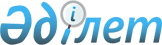 О Положении "О форме ежеквартального финансового (регуляторного) отчета банков второго уровня, сроках и порядке его составления и представления"
					
			Утративший силу
			
			
		
					Постановление Правления Национального Банка Республики Казахстан от 29 августа 1997 г. N 312. Зарегистрировано в Министерстве юстиции 12 сентября 1997 г. N 369. Утратило силу - постановлением Правления Национального Банка Республики Казахстан от 23 декабря 2002 г. N 507 (V022143)

      В соответствии с требованиями международных стандартов по составлению ежегодной финансовой отчетности банков и согласно 
 статье 54 
 Указа Президента Республики Казахстан, имеющего силу Закона, "О банках и банковской деятельности в Республике Казахстан" Правление Национального Банка Республики Казахстан постановляет: 



      1. Утвердить Положение "О форме ежеквартального финансового (регуляторного) отчета банков второго уровня, сроках и порядке его составления и представления" и ввести его в действие с 1 октября 1997 года.



      2. Со дня введения в действие вышеназванного Положения признать утратившими силу Инструкцию о ежеквартальных финансовых отчетах банков второго уровня и постановление Правления Национального Банка Республики Казахстан от 29 августа 1997 года № 205 "О формах ежеквартальных финансовых отчетов банков второго уровня Республики Казахстан и Инструкции о ежеквартальных финансовых отчетах банков второго уровня".



      3. Департаменту банковского надзора (Абдулина Н.К.):



      а) совместно с юридическим департаментом (Уртембаев А.К.) зарегистрировать в Министерстве юстиции Республики Казахстан Положение "О форме ежеквартального финансового (регуляторного) отчета банков второго уровня, сроках и порядке его составления и представления";



      б) довести настоящее Постановление и вышеназванное Положение до сведения областных (Главного Алматинского территориального) управлений (филиалов) Национального Банка Республики Казахстан и банков второго уровня.



      4. Контроль за исполнением настоящего Постановления возложить на заместителя Председателя Национального Банка Республики Казахстан Сайденова А.Г.


     Председатель




     Национального Банка





 


           Положение "О форме ежеквартального финансового






       (регуляторного) отчета банков второго уровня, сроках 






              и порядке его составления и представления




     Настоящее Положение разработано в соответствии с требованиями международного стандарта бухгалтерского учета и финансовой отчетности, устанавливает форму ежеквартального финансового (регуляторного) отчета (далее - отчет) для банков второго уровня (далее - банки), определяет основные требования по составлению отчета и порядок его представления в Национальный Банк Республики Казахстан (далее - Национальный Банк). 




 


     I. СОДЕРЖАНИЕ ОТЧЕТА И ТРЕБОВАНИЯ ПО ЕГО СОСТАВЛЕНИЮ 





 



      1. Банки обязаны ежеквартально представлять в Национальный Банк отчет по форме, установленной настоящим Положением (Приложения N 1-35).



      2. Отчет состоит из 35 таблиц, содержащих конкретные данные о финансовом положении банка и результатах его деятельности:



      основными составляющими отчета являются данные, приведенные в подпунктах 2.1 - 2.5.



      2.1 Раздел "Балансовый отчет и вспомогательные таблицы" включает в себя следующие 15 форм (таблиц), прилагаемых к настоящему Положению:



ФС           Сводный балансовый отчет;



ФС/ВС        Внебалансовые статьи;



ФС/СН        Депозиты в банках и организациях, осуществляющих прием



             депозитов. Счета "Ностро";



ФС/ЦБ        Портфель ценных бумаг;



ФС/КП        Кредитный портфель в деталях;



ФС/ДА        Основные средства, прочие активы и обязательства;



ФС/ДО(Т)     Депозитные обязательства (в тенге);



ФС/ДО(Д)     Депозитные обязательства (в долларах США);



ФС/ДО(М)     Депозитные обязательства (в немецких марках);



ФС/ДО(Р)     Депозитные обязательства (в Российских рублях);



ФС/ВП        Чистая валютная позиция;



ФС/АВ        Активы в иностранной валюте;



ФС/ОВ        Обязательства в иностранной валюте;



ФС/АК        Адекватность капитала;



ФС/ИК        Инвестиции в капитал.




 


     ТАБЛИЦА ФС: СВОДНЫЙ БАЛАНСОВЫЙ ОТЧЕТ (ПРИЛОЖЕНИЕ N 1)




      В названной таблице указываются данные банка по активам, обязательствам и структуре капитала. Содержащаяся в ней информация обобщает сведения, включенные в другие таблицы данного отчета. 



      В сводный балансовый отчет не включаются суммы расчетов между филиалами - счета групп 1350 и 2150. Остатки этих счетов по активу и по пассиву должны быть равны. 



      В него не включаются балансовые счета, отражающие позиции по иностранной валюте и их контрстоимость (счета 1858 и 1859, 2858 и 2859). В графе таблицы "Всего" должно выполняться соответствие: 


                  Активы = Обязательства + Капитал 




 


      ТАБЛИЦА ФС/ВС: ВНЕБАЛАНСОВЫЕ СТАТЬИ (ПРИЛОЖЕНИЕ N 2) 




       В таблице ФС/ВС представляется информация об условных и возможных требованиях и обязательствах банка и их объеме (гарантии, аккредитивы, требования и обязательства по фьючерсным, форвардным и опционным сделкам и прочие условные и возможные требования и обязательства). Эта информация позволяет рассматривать потенциальные требования и обязательства и риски возможных потерь, которые не отражены в балансе банка. 




 


   ТАБЛИЦА ФС/СН: ДЕПОЗИТЫ В ДРУГИХ БАНКАХ И ОРГАНИЗАЦИЯХ, 






               ОСУЩЕСТВЛЯЮЩИХ ПРИЕМ ДЕПОЗИТОВ СЧЕТА 






                    "НОСТРО" (ПРИЛОЖЕНИЕ N 3) 




      Таблица ФС/СН содержит информацию о депозитах банка в Национальном Банке и других банках и организациях, в т.ч. зарубежных. Приводимая в таблице информация позволяет проанализировать депозиты, размещенные в других банках и организациях, для того, чтобы произвести оценку ликвидности банка. 




 


   ТАБЛИЦА ФС/ЦБ: ПОРТФЕЛЬ ЦЕННЫХ БУМАГ (ПРИЛОЖЕНИЕ N 4)




      В таблице ФС/ЦБ представляется информация о портфеле ценных бумаг банка и приводится их балансовая и рыночная стоимость. Данная информация позволяет проверить инвестиционные пакеты акций/портфели ценных бумаг по следующим видам: 



      1. Ценные бумаги, удерживаемые до погашения; 



      2. Ценные бумаги, годные для продажи; 



      3. Ценные бумаги, предназначенные для продажи, 



      и производить оценку по каждому типу ценных бумаг, а также в целом по портфелю ценных бумаг. В данной таблице не представляется отчет по ценным бумагам, купленным (проданным) по соглашениям "РЕПО" и "Обратное РЕПО". 




 


ТАБЛИЦА ФС/КП: КРЕДИТНЫЙ ПОРТФЕЛЬ В ДЕТАЛЯХ (ПРИЛОЖЕНИЕ N 5)




      Таблица ФС/КП содержит информацию о кредитном портфеле банка. Эта информация позволяет оценивать кредитный портфель по различным видам кредитов. Банку необходимо указывать кредиты, выданные банкам и организациям, юридическим и физическим лицам, с уточнением сведений об их обеспеченности или необеспеченности недвижимостью. 




 


    ТАБЛИЦА ФС/ДА: ОСНОВНЫЕ СРЕДСТВА, ПРОЧИЕ АКТИВЫ И 






                   ОБЯЗАТЕЛЬСТВА (ПРИЛОЖЕНИЕ N 6) 




      В таблице ФС/ДА представляется информация об основных средствах, а также прочих активах и обязательствах, не отраженных подробно в предыдущих таблицах. Эта информация дает возможность рассмотреть объем основных средств и накопленной амортизации, а также проанализировать данные о других активах и обязательствах. 




 


 ТАБЛИЦА ФС/ДО(Т): ДЕПОЗИТНЫЕ ОБЯЗАТЕЛЬСТВА (ПРИЛОЖЕНИЕ N 7)




      В данной таблице дается информация по депозитным обязательствам банка в тенге. В названной таблице необходимо отразить все депозиты не только в тенге, но и в иностранной валюте в тенговом эквиваленте. 



      Депозитные обязательства разделены на группы: по видам вкладчиков (физические лица, негосударственные организации, государственные организации, банки и другие организации, осуществляющие отдельные виды банковских операций и государственные органы власти), а также по виду депозитного счета (до востребования, сберегательный и срочный). 




 


 ТАБЛИЦА ФС/ДО(Д): ДЕПОЗИТНЫЕ ОБЯЗАТЕЛЬСТВА В ДОЛЛАРАХ США 






                       (ПРИЛОЖЕНИЕ N 8) 





 



      В данной таблице дается информация по депозитным обязательствам банка в долларах США. В названной таблице необходимо отразить все депозиты в долларах США, с указанием тенгового эквивалента. 



      Деление на группы вкладчиков производится так же, как в таблице ФС/ДО(Т), приведенной в Приложении N 7. 




        


  ТАБЛИЦА ФС/ДО(М): ДЕПОЗИТНЫЕ ОБЯЗАТЕЛЬСТВА 






                      В НЕМЕЦКИХ МАРКАХ 






                       (ПРИЛОЖЕНИЕ N 9) 





 



      В данной таблице дается информация по депозитным обязательствам банка в немецких марках. В названной таблице необходимо отразить все депозиты в немецких марках, с указанием тенгового эквивалента. 



      Деление на группы вкладчиков производится так же, как в таблице ФС/ДО(Т), приведенной в Приложении N 7. 




 


        ТАБЛИЦА ФС/ДО(Р): ДЕПОЗИТНЫЕ ОБЯЗАТЕЛЬСТВА 






                      В РОССИЙСКИХ РУБЛЯХ 






                        (ПРИЛОЖЕНИЕ N 10) 





 



      В данной таблице дается информация по депозитным обязательствам банка в российских рублях. В названной таблице необходимо отразить все депозиты в российских рублях, с указанием тенгового эквивалента. 



      Деление на группы вкладчиков производится так же, как в таблице ФС/ДО(Т), приведенной в Приложении N 7. 




 


 ТАБЛИЦА ФС/ВП: ЧИСТАЯ ВАЛЮТНАЯ ПОЗИЦИЯ (ПРИЛОЖЕНИЕ N 11) 





 



      Таблица ФС/ВП содержит информацию о валютной позиции банка. В данной таблице отражается разница между всеми активами и обязательствами банка в иностранной валюте. В таблице не учитываются позиции по купленной (проданной) валюте. 




 


ТАБЛИЦА ФС/АВ: АКТИВЫ В ИНОСТРАННОЙ ВАЛЮТЕ (ПРИЛОЖЕНИЕ N 12)





 



      Таблица ФС/АВ содержит информацию о позиции активов банка в иностранной валюте. В данной таблице разделение приводится по видам заемщиков (внутренний финансовый сектор, резиденты - юридические лица, резиденты - физические лица, нерезиденты), по видам активов (депозитные и ссудные активы, прочие активы), а также указывается информация по активам в иностранной валюте, учитываемым на внебалансовых статьях. 




 


      ТАБЛИЦА ФС/ОВ: ОБЯЗАТЕЛЬСТВА В ИНОСТРАННОЙ ВАЛЮТЕ 






                     (ПРИЛОЖЕНИЕ N 13) 





 



      Таблица ФС/ОВ дает информацию о позиции обязательств банка в иностранной валюте. Эта информация дает возможность анализировать подверженность банка колебаниям позиции обязательств банка вследствие изменений курса иностранной валюты. Таблица заполняется аналогично таблице ФС/АВ "Активы в иностранной валюте". 




 


   ТАБЛИЦА ФС/АК: АДЕКВАТНОСТЬ КАПИТАЛА (ПРИЛОЖЕНИЕ N 14)





 



      В таблице ФС/АК указываются сведения о собственном капитале банка, активы баланса и внебалансовые статьи распределяются по группам риска. Данная таблица позволяет определить два уровня собственного капитала банка и сумму активов, взвешенных с учетом риска, долю этих активов в общей сумме активов, а также оценить адекватность капитала. 



      Данная таблица разработана в соответствии с Положением "О пруденциальных нормативах", утвержденным постановлением Правления Национального Банка Республики Казахстан от 23.05.97 г. N 219. Расчеты по всем статьям производятся также с соблюдением данного Положения. 




 


    ТАБЛИЦА ФС/ИК: ИНВЕСТИЦИИ В КАПИТАЛ (ПРИЛОЖЕНИЕ N 15)




     В данной таблице указываются сведения о размере инвестиций банка в дочерние, зависимые и прочие аффилированные компании. Разделение в данной таблице проводится также по характеру деятельности компаний, в капитале которых может участвовать банк.



     2.2. Раздел "Отчет о прибылях и убытках и резервы, созданные под убытки" включает в себя следующие 3 формы (таблицы), прилагаемые к настоящему Положению:



     ПУ         Отчет о прибылях и убытках;



     ФС/С       Таблица списаний и переводов средств;



     ФС/ИР      Таблица изменений в резервах.




 


     ТАБЛИЦА ПУ: ОТЧЕТ О ПРИБЫЛЯХ И УБЫТКАХ (ПРИЛОЖЕНИЕ N 16)




      В данной таблице отражаются все статьи доходов и расходов (связанных и не связанных с выплатой и получением вознаграждения (интереса). Данная информация позволит руководству банка и Национальному Банку определить рентабельность банка при помощи анализа разнообразных источников формирования прибыли. 




 


   ТАБЛИЦА ФС/С: ТАБЛИЦА СПИСАНИЙ И ПЕРЕВОДОВ СРЕДСТВ 






                    (ПРИЛОЖЕНИЕ N 17) 





 



      Таблица ФС/С содержит информацию об убытках банка от классифицированных активов, которые не были погашены в установленные сроки и были списаны на внебалансовый счет N 7130 "Долги, списанные в убыток". В данную таблицу включаются также сведения об объеме сформированных провизий, переведенных из общих в специальные резервы и в обратном порядке. Эта информация позволяет банку проанализировать объем активов, которые не были погашены в сроки, оговоренные в договорах между банком и клиентами. 




 


ТАБЛИЦА ФС/ИР: ТАБЛИЦА ИЗМЕНЕНИЙ В РЕЗЕРВАХ (ПРИЛОЖЕНИЕ N 18)





 



      В таблице ФС/ИР содержится информация об изменениях общих и специальных резервов банка. Сюда включаются все поступления и отчисления из счетов резервов за текущий отчетный период, включая переводы резервов из категории специальных резервов в общие и обратно. Кроме того, в таблице раскрывается информация о состоянии внебалансового счета N 7130 "Долги, списанные в убыток", а именно сведения по списанию и возмещению средств на данном счете.



     2.3. Раздел "Установление и переустановление ставок вознаграждения (интереса)" включает в себя следующие 5 форм (таблиц), прилагаемых к настоящему Положению:



     ФС/ПП      Срок платежа и переустановление ставок 



                вознаграждения (интереса);



     ФС/КЦ(Т)   Выдача кредитов и установление ставок вознаграждения



                (интереса);



     ФС/КЦ(И)   Выдача кредитов и установление ставок вознаграждения



                (интереса) в иностранной валюте;



     ФС/ДЦ(Т)   Объем депозитов и установление ставок вознаграждения



                (интереса);



     ФС/ДЦ(И)   Объем депозитов в инвалюте и установление ставок



                вознаграждения (интереса) в иностранной валюте.




 


     ТАБЛИЦА ФС/ПП: СРОК ПЛАТЕЖА И ПЕРЕУСТАНОВЛЕНИЕ СТАВОК






           ВОЗНАГРАЖДЕНИЯ (ИНТЕРЕСА) (ПРИЛОЖЕНИЕ N 19)




      Таблица ФС/ПП содержит информацию о финансовых активах и обязательствах банка с различными сроками погашения. Данные сведения дают возможность проанализировать ликвидное положение банка путем сравнения суммы обязательств, срок погашения которых должен наступить в определенный период времени, с суммой активов, срок погашения которых наступит в то же самое время. Эта информация также позволит определить наличие или отсутствие риска в отношении ставок вознаграждения (интереса). Все активы и обязательства в данной таблице необходимо показывать в соответствии со сроком, оставшимся до погашения. 




 


  ТАБЛИЦА ФС/КЦ(Т): ВЫДАЧА КРЕДИТОВ И УСТАНОВЛЕНИЕ СТАВОК 






           ВОЗНАГРАЖДЕНИЯ (ИНТЕРЕСА) (ПРИЛОЖЕНИЕ N 20) 





 



      В данной таблице следует указать объемы выданных кредитов за отчетный год и привести сведения об установлении ставок вознаграждения (интереса). В таблице указывается весь кредитный портфель банка, независимо от вида валюты. Эта таблица позволяет произвести анализ вида планируемых кредитов и объема кредитов по категориям и срокам погашения. 




 


  ТАБЛИЦА ФС/КЦ(И): ВЫДАЧА КРЕДИТОВ И УСТАНОВЛЕНИЕ СТАВОК 






             ВОЗНАГРАЖДЕНИЯ (ИНТЕРЕСА) В ИНОСТРАННОЙ 






                     ВАЛЮТЕ (ПРИЛОЖЕНИЕ N 21) 




      В таблице следует указать объемы выданных кредитов за отчетный год и привести сведения об установлении ставок вознаграждения (интереса). В названной таблице указывается тенговый эквивалент всех кредитов банка, выданных в иностранной валюте. 




  


  ТАБЛИЦА ФС/ДЦ(Т): ОБЪЕМ ДЕПОЗИТОВ И УСТАНОВЛЕНИЕ СТАВОК 






            ВОЗНАГРАЖДЕНИЯ (ИНТЕРЕСА) (ПРИЛОЖЕНИЕ N 22) 




      В таблице ФС/ДЦ(Т) содержится информация об объемах принятых депозитов. В данной таблице указываются все принятые депозиты за отчетный период, независимо от вида валюты. Эти данные позволят произвести анализ видов и объемов депозитов банка. 




    ТАБЛИЦА ФС/ДЦ(И): ОБЪЕМ ДЕПОЗИТОВ И УСТАНОВЛЕНИЕ СТАВОК



              ВОЗНАГРАЖДЕНИЯ (ИНТЕРЕСА) В ИНОСТРАННОЙ



                      ВАЛЮТЕ (ПРИЛОЖЕНИЕ N 23)


     В таблице ФС/ДЦ(И) содержится информация об объемах принятых депозитов в иностранной валюте. В данной таблице указывается тенговый эквивалент всех депозитов в иностранной валюте, принятых за отчетный период. Эти данные позволят произвести анализ видов и объемов депозитов банка.



     2.4. Раздел "Проблемные активы" включает в себя следующие 6 форм (таблиц), прилагаемых к настоящему Положению:



     ФС/ПА(Т)          Просроченные активы;



     ФС/ПА(И)          Просроченные активы в инвалюте;



     ФС/БА(Т)          Блокированные активы;



     ФС/БД(И)          Блокированные активы в инвалюте:



     ФС/КА(Т)          Классифицированные активы;



     ФС/КА(И)          Классифицированные активы в инвалюте.




 


     ТАБЛИЦА ФС/ПА(Т): ПРОСРОЧЕННЫЕ АКТИВЫ (ПРИЛОЖЕНИЕ N 24)




      Данная таблица должна содержать информацию о просроченных активах, по которым продолжается начисление вознаграждения (интереса). 



      В таблице необходимо указать весь объем просроченных активов, числящийся на балансе. 




 


 ТАБЛИЦА ФС/ПА(И): ПРОСРОЧЕННЫЕ АКТИВЫ В ИНОСТРАННОЙ ВАЛЮТЕ 






                        (ПРИЛОЖЕНИЕ N 25) 




      В названной таблице содержится информация о просроченных активах в иностранной валюте, по которым продолжается начисление вознаграждения (интереса). 




 


   ТАБЛИЦА ФС/БА(Т): БЛОКИРОВАННЫЕ АКТИВЫ (ПРИЛОЖЕНИЕ N 26) 




      В данной таблице необходимо указать весь объем блокированных активов вне зависимости от вида валюты (активов, по которым прекращено начисление вознаграждения (интереса). 



      Таблица заполняется аналогично таблице ФС/ПА(Т), приведенной в Приложении N 24. 




 


 ТАБЛИЦА ФС/БА(И): БЛОКИРОВАННЫЕ АКТИВЫ В ИНОСТРАННОЙ ВАЛЮТЕ 






                        (ПРИЛОЖЕНИЕ N 27) 




      В данной таблице необходимо указать весь объем блокированных активов в иностранной валюте (активов, по которым прекращено начисление интереса). 



      Таблица заполняется аналогично таблице ФС/ПА(И), приведенной в Приложении N 25. 




 


ТАБЛИЦА ФС/КА(Т): КЛАССИФИЦИРОВАННЫЕ АКТИВЫ (ПРИЛОЖЕНИЕ N 28)





 



      Таблица ФС/КА(Т) содержит информацию о классифицированных активах банка. Эта информация дает возможность проанализировать состояние кредитного портфеля, депозитов, а также дебиторской задолженности для оценки риска возврата этих активов. Такая оценка в большей степени способствует обеспечению ликвидности банка и защите интересов его акционеров и клиентов. Данная таблица должна содержать информацию о качественном состоянии классифицированных активов банка.




 


   ТАБЛИЦА ФС/КА(И): КЛАССИФИЦИРОВАННЫЕ АКТИВЫ В ИНОСТРАННОЙ






                     ВАЛЮТЕ (ПРИЛОЖЕНИЕ N 29)




     Таблица ФС/КА(И) содержит информацию о классифицированных активах банка в иностранной валюте. Эта информация дает возможность проанализировать состояние кредитного портфеля, депозитов, а также дебиторской задолженности для оценки риска возврата этих активов.



     2.5. Раздел "Дополнительная информация" включает в себя следующие 6 форм (таблиц), прилагаемых к настоящему Положению:



     ФС/ОП     Основные потребители средств;



     ФС/ОИ     Основные источники привлеченных средств;



     ФС/КК     Кредиты и инвестиции в аффилиированные группы или



               компании;



     ФС/КО     Кредиты основным акционерам и инвестиции в капитал



               основных акционеров;



     ФС/КУ     Кредиты и инвестиции руководящему составу,



               оказывающему влияние на политику банка;



     ФС/КС     Концентрации по отраслям.




 


 ТАБЛИЦА ФС/ОП: ОСНОВНЫЕ ПОТРЕБИТЕЛИ СРЕДСТВ (ПРИЛОЖЕНИЕ N 30)




      В таблице ФС/ОП приводится информация о крупных пользователях (по обязательствам балансовых и внебалансовых счетов) заемных средств банка. Сведения в таком разрезе позволят сделать анализ объема и риска потерь, связанных с крупными клиентами данного банка. 




 


     ТАБЛИЦА ФС/ОИ: ОСНОВНЫЕ ИСТОЧНИКИ ПРИВЛЕЧЕННЫХ СРЕДСТВ 






                      (ПРИЛОЖЕНИЕ N 31) 




      Таблица ФС/ОИ содержит информацию об основных источниках привлеченных средств (обязательствах) банка. Данные сведения позволяют проанализировать объем депозитов и риска, связанного с крупными депозиторами и кредиторами данного банка. 




           


 ТАБЛИЦА ФС/КК: КРЕДИТЫ И ИНВЕСТИЦИИ 






                  В АФФИЛИИРОВАННЫЕ ГРУППЫ 






               ИЛИ КОМПАНИИ (ПРИЛОЖЕНИЕ N 32) 




      Таблица ФС/КК содержит информацию о кредитах и инвестициях в аффилиированные группы или компании банка. Это позволяет сделать анализ объема и риска потерь, связанного с кредитованием аффилиированных заемщиков.




 


   ТАБЛИЦА ФС/КО: КРЕДИТЫ ОСНОВНЫМ АКЦИОНЕРАМ И ИНВЕСТИЦИИ В






           КАПИТАЛ ОСНОВНЫХ АКЦИОНЕРОВ (ПРИЛОЖЕНИЕ N 33)




     Таблица ФС/КО содержит информацию о кредитах и инвестициях в капитал крупных акционеров. На основе данных сведений проводится анализ объема и риска потерь, связанного с кредитованием крупных акционеров.




 


   ТАБЛИЦА ФС/КУ: КРЕДИТЫ И ИНВЕСТИЦИИ РУКОВОДЯЩЕМУ СОСТАВУ,






                ОКАЗЫВАЮЩЕМУ ВЛИЯНИЕ НА ПОЛИТИКУ БАНКА






                         (ПРИЛОЖЕНИЕ N 34)




      Таблица ФС/КУ содержит информацию о кредитах и инвестициях руководящим работникам банка. Эта таблица позволит сделать анализ объема кредитов и риска, связанного с кредитованием руководящих работников. 




 


 ТАБЛИЦА ФС/КС: КОНЦЕНТРАЦИИ ПО ОТРАСЛЯМ (ПРИЛОЖЕНИЕ N 35)





 



      Таблица ФС/КС содержит информацию о концентрациях кредитов и финансовых средств. В данной таблице банк должен указать основные источники и размещение средств по отраслям народного хозяйства. Деление в таблице производится по видам активов и обязательств, а также по национальной и иностранной валюте. Эта информация позволяет сделать анализ объема источников и использования средств по отраслям народного хозяйства. 



      3. Отчет составляется по правилам консолидации данных, которые представляют собой сбор и использование сведений, в том числе представленных филиалами банка, с последующим отражением этих данных в сводном балансовом отчете банка и его отчете о прибылях и убытках. 



      4. По банкам, не имеющим филиалов, консолидация данных в отчете проводится построчно согласно соответствующему разделу отчета. 



      5. В отчет подлежат включению, помимо других данных, сведения об участии банка в уставном капитале ассоциированных финансовых организаций. 



      6. Отчет и прилагаемые к нему документы должны быть составлены и подписаны в установленном действующем законодательством порядке. 



      7. Все данные в отчете указываются в тысячах тенге. Число менее 500 в отчете округляется до нуля, число 500 и более - до тысячи. 



      8. Приведение в отчете отрицательных значений не допускается, за исключением специально оговоренных позиций (строк) отчета. Отрицательную величину могут иметь следующие статьи сводного балансового отчета: 



      - "чистый доход (убытки) текущего года"; 



      - "чистый нереализованный доход (убытки) по ценным бумагам, предназначенным для продажи";



     - "прочие поправки капитала".



     9. Указание отрицательного значения допускается также в статьях отчета о прибылях и убытках, в которых есть понятия "потери" или "убытки". Число с отрицательной величиной показывается в отчете со знаком минус.



     10. Порядок заполнения таблиц отчета приводится в Разъяснениях по составлению отчета (Приложение N 36).



     11. Подтверждение отчета аудитором не требуется.




            


  II. СРОКИ И ПОРЯДОК ПРЕДСТАВЛЕНИЯ ОТЧЕТА




      12. Отчет представляется банком в Национальный Банк начиная с 15 числа месяца, следующего за окончанием каждого отчетного квартала в срок до 15 числа следующего за ним месяца. В исключительных случаях по специальному разрешению Национального Банка срок представления отчета может быть продлен отдельным банкам еще на 15 календарных дней. 



      13. Отчет подписывается соответствующими уполномоченными лицами - председателем Правления, главным бухгалтером (с указанием фамилии и должности сотрудника банка, ответственного за подготовку отчета). Руководители, подписавшие отчет, несут установленную законодательством ответственность за его достоверность и полноту. 



      14. Отчет должен быть распечатан с использованием компьютерной техники. Отчет, представленный в ином виде либо с исправлениями, подлежит возврату без проверки и считается не принятым Национальным Банком. 



      15. Банки, расположенные вне г. Алматы отчет представляют в виде электронного документа, составленного с учетом дополнительной информации, определяемой Департаментом банковского надзора Национального Банка (далее Департамент банковского надзора), через соответствующее областное управление Национального Банка по электронной почте Х-400 на позывной "alm stаtistiка". 



      Одновременно банк обязан направить отчет в Национальный Банк (Департамент банковского надзора) на бумажном носителе через его соответствующее областное управление фельдъегерской почтой. 



      Областное управление Национального Банка должно установить контроль за своевременным направлением отчета (на бумажных и электронных носителях). Дополнительную информацию, связанную с представлением отчета, Национальный Банк доводит до сведения банков заблаговременно. 



      16. Банки, расположенные в г.Алматы, одновременно с передачей отчета в виде электронного документа представляют в Департамент банковского надзора этот документ на бумажном носителе нарочным. 



      17. При поступлении отчета, представленного в виде электронного документа, Департамент банковского надзора в течение одних суток направляет данную информацию в Департамент вычислительных работ Национального Банка на обработку и предварительную проверку. Департамент вычислительных работ также в течение одних суток направляет (при необходимости) в Департамент банковского надзора (куратору банка) документ об установленных ошибках, выявленных при предварительной проверке отчетности. 



      18. Департамент банковского надзора (куратор банка), рассмотрев документ о выявленных Департаментом вычислительных работ ошибках, поступивший на бумажном носителе, по результатам проверки подготавливает проект рекламации по отчету. 



      Рекламация на отчет, подписанная директором Департамента банковского надзора, с приложением к ней (при наличии) копии документа об ошибках, установленных техническим способом, направляется в банк в трехдневный срок с момента получения Департаментом банковского надзора документа об установленных ошибках из Департамента вычислительных работ.



      19. После получения рекламации банк в трехдневный срок должен внести необходимые исправления в отчет и представить его в установленные сроки в Национальный Банк.




 


                    III. ЗАКЛЮЧИТЕЛЬНЫЕ ПОЛОЖЕНИЯ




      20. Выявление значительных ошибок, существенно искажающих информацию о финансовом положении банка и не являющихся недостатком технического характера, влечет применение к банку в установленном порядке соответствующих мер воздействия (в т.ч. санкций). 



      21. Вопросы, не урегулированные настоящим Положением, разрешаются в порядке, установленном законодательством Республики Казахстан.


     Председатель





                                        Приложение N 1


Национальный банк                       |Название банка:



Республики Казахстан                    |______________________



                                        |Дата: ________________



Таблица ФС-Сводный балансовый отчет

       


АКТИВЫ                                   Тенге (в тысячах)



                                        -----------------------------



                                         Всего       Из них в иностр.



                                                     валюте



Валюта:                                 |ФС10 |     | |ФС11 |       |



Национальная валюта                     |ФС100|     | |ФС101|       |



Валюта республик бывшего СССР           |ФС102|     | |ФС103|       |



Валюта США и Германии                   |ФС104|     | |ФС105|       |



Валюта других стран                     |ФС106|     | |ФС107|       |



Депозитный счет в Нацбанке              |ФС12 |     | |ФС13 |       |



Депозитный счет в других банках         |ФС14 |     | |ФС15 |       |



Минус: Резерв на покрытие убытков по    |ФС140|     | |ФС150|       |



       депозитам



Нетто депозиты                          |ФС16 |     | |ФС17 |       |



Ценные бумаги, купленные по соглашению  |ФС18 |     | |ФС19 |       |



об обратном "Репо"



Ценные бумаги в портфеле банка:         |ФС20 |     | |ФС21 |       |



Удерживаемые до погашения               |ФС200|     | |ФС201|       |



Годные для продажи                      |ФС202|     | |ФС203|       |



Предназначенные для продажи             |ФС204|     | |ФС205|       |



Государственные ценные бумаги           |ФС206|     | |ФС207|       |



Аффинированные драгоценные металлы      |ФС22 |     | |ФС23 |       |



Итого Кредиты                           |ФС24 |     | |ФС25 |       |



Минус: Резерв на покрытие убытков по    |ФС26 |     | |ФС27 |       |



кредитам



Нетто Кредиты                           |ФС28 |     | |ФС29 |       |



Инвестиции в капитал и                  |ФС30 |     | |ФС31 |       |



субординированный долг:



Акции и другие долевые участия:



В других банках                         |ФС310|     | |ФС311|       |



В других организациях                   |ФС320|     | |ФС321|       |



За вычетом: Резервов на покрытие        |ФС330|     | |ФС331|       |



возможных потерь



Обязательства клиентов по непогашенным  |ФС32 |     | |ФС33 |       |



акцептам



Основные средства (за вычетом           |ФС34 |     | |ФС35 |       |



амортизации)



Нематериальные активы (за вычетом       |ФС36 |     | |ФС37 |       |



амортизации)



Прочие активы                           |ФС38 |     | |ФС39 |       |



Минус: резерв на покрытие убытков по    |ФС40 |     | |ФС41 |       |



дебиторской задолженности



---------------------------------------------------------------------



Итого активов                           |ФС42 |     | |ФС43 |       |



---------------------------------------------------------------------



---------------------------------------------------------------------



Национальный банк                       |Название банка:



Республики Казахстан                    |___________________________



                                        |Дата: ________________



Таблица ФС-Сводный балансовый отчет     |



---------------------------------------------------------------------



ОБЯЗАТЕЛЬСТВА                            Тенге (в тысячах)



                                        -----------------------------



                                         Всего       Из них в иностр.



                                                     валюте



Итого депозитов:                        |ФС44 |     | |ФС45 |       |



Депозиты до востребования               |ФС440|     | |ФС441|       |



Сберегательные депозиты                 |ФС442|     | |ФС443|       |



Срочные депозиты:                       |ФС444|     | |ФС445|       |



 С первоначальным сроком погашения до   |ФС446|     | |ФС447|       |



 трех месяцев



 С первоначальным сроком погашения      |ФС448|     | |ФС449|       |



 более трех месяцев



Задолженность перед НБРК:               |ФС46 |     | |ФС47 |       |



 Обеспеченный кредит                    |ФС460|     | |ФС461|       |



 Необеспеченный кредит, включая         |ФС464|     | |ФС465|       |



 овердрафты



Задолженность перед другими банками и   |ФС48 |     | |ФС49 |       |



организациями:



 С первоначальным сроком погашения до   |ФС480|     | |ФС481|       |



 трех месяцев



 С первоначальным сроком погашения      |ФС484|     | |ФС485|       |



 более трех месяцев



Ценные бумаги:                          |ФС50 |     | |ФС51 |       |



Цен. бумаги, проданные по соглашению    |ФС500|     | |ФС501|       |



"Репо"



Цен. бумаги, выпущенные в обращение     |ФС502|     | |ФС503|       |



Задолженность перед международными      |ФС52 |     | |ФС53 |       |



финансовыми организациями



Обязательства банка по непогашенным     |ФС54 |     | |ФС55 |       |



акцептам



Другие заимствования:                   |ФС60 |     | |ФС61 |       |



Субординированная задолженность:



С оставшимся до срока выплаты периодом  |ФС600|     | |ФС601|       |



времени до 5 лет



С оставшимся до срока выплаты периодом  |ФС610|     | |ФС611|       |



врем. более, чем 5 лет



Прочие обязательства                    |ФС68 |     | |ФС69 |       |



---------------------------------------------------------------------



Итого обязательств                      |ФС70 |     | |ФС71 |       |



---------------------------------------------------------------------



---------------------------------------------------------------------



Национальный банк                       |Название банка:



Республики Казахстан                    |___________________________



                                        |Дата: ________________



Таблица ФС-Сводный балансовый отчет     |



---------------------------------------------------------------------



КАПИТАЛ                                  Тенге (в тысячах)



                                        -----------------------------



                                         Всего       Из них в иностр.



                                                     валюте



Уставный акционерный капитал            |ФС72 |     | |ФС73 |       |



Дополнительный капитал                  |ФС74 |     | |ФС75 |       |



Нераспределенный чистый доход и резерв  |ФС76 |     | |ФС77 |       |



капитала:



Нераспред. чистый доход предыдущ. лет   |ФС760|     | |ФС771|       |



Чистый доход (убытки) текущего года     |ФС762|     | |ФС773|       |



Резервы по переоценке                   |ФС764|     | |ФС775|       |



Другие утвержденные резервы             |ФС766|     | |ФС777|       |



Чистый нерсал. доход (убытки) по цен.   |ФС78 |     | |ФС79 |       |



бум-м, годным для продажи



Собственные акции, выкупленные у        |ФС80 |     | |ФС81 |       |



акционеров



---------------------------------------------------------------------



ИТОГО КАПИТАЛ                           |ФС82 |     | |ФС83 |       |



---------------------------------------------------------------------



---------------------------------------------------------------------



ИТОГО ОБЯЗАТЕЛЬСТВ И КАПИТАЛА           |ФС90 |     | |ФС91 |       |



---------------------------------------------------------------------



Справочно:



Средние совокупные активы               |ФС910|     | |ФС911|       |



Средние совокупные кредиты              |ФС920|     | |ФС921|       |



Средние совокупные доходные активы      |ФС930|     | |ФС931|       |



Средние совокупные депозиты             |ФС940|     | |ФС941|       |



 




                                        Приложение N 2



---------------------------------------------------------------------



Национальный банк                       |Название банка:



Республики Казахстан                    |___________________________



                                        |Дата: ________________



Таблица ФС-Сводный балансовый отчет

  



---------------------------------------------------------------------



УСЛОВНЫЕ И ВОЗМОЖНЫЕ ТРЕБОВАНИЯ          Тенге (в тысячах)



                                        -----------------------------



                                         Всего       Из них в иностр.



                                                     валюте



Гарантии и аккредитивы:                 |ВС10 |     | |ВС11 |       |



Аккредитивы                             |ВС110|     | |ВС111|       |



Гарантии                                |ВС130|     | |ВС131|       |



Будущие требования по размещению и      |ВС15 |     | |ВС16 |       |



получению депозитов/кредитов



Будущие требования по размещаемым       |ВС150|     | |ВС151|       |



депозитам денежного рынка



Будущие требования по предоставляемым   |ВС160|     | |ВС161|       |



кредитам и депозитам



Будущие требования по получению         |ВС170|     | |ВС171|       |



депозитов денежного рынка



Будущие требования по получению         |ВС180|     | |ВС181|       |



кредитов и депозитов



Требования по приобретению и продаже    |ВС20 |     | |ВС21 |       |



ценных бумаг/финансовых фьючерсов и



иностранной валюты



Требования по покупке ценных бумаг      |ВС210|     | |ВС211|       |



Требования по приобретению финансовых   |ВС220|     | |ВС221|       |



фьючерсов



Требования по продаже ценных бумаг      |ВС230|     | |ВС231|       |



Требования по продаже финансовых        |ВС240|     | |ВС241|       |



фьючерсов



Требования по купле-продаже иностранной |ВС250|     | |ВС251|       |



валюты



УСЛОВНЫЕ И ВОЗМОЖНЫЕ ОБЯЗАТЕЛЬСТВА



Гарантии и аккредитивы:                 |ВС30 |     | |ВС31 |       |



Аккредитивы                             |ВС310|     | |ВС311|       |



Выпущенные и подтвержденные гарантии    |ВС320|     | |ВС321|       |



Возможное уменьшение требований по      |ВС330|     | |ВС331|       |



принятым гарантиям



Будущие обязательства по размещению и   |ВС35 |     | |ВС36 |       |



получению депозитов/кредитов



Будущие обязательства по размещаемым    |ВС350|     | |ВС351|       |



депозитам денежного рынка



Будущие обязательства по                |ВС360|     | |ВС361|       |



предоставляемым кредитам и депозитам



Будущие обязательства по получению      |ВС370|     | |ВС371|       |



депозитов денежного рынка



Будущие обязательства по получению      |ВС380|     | |ВС381|       |



кредитов и депозитов



Обязательства по приобретению и продаже |ВС40 |     | |ВС41 |       |



ценных бумаг/финансовых фьючерсов и



иностранной валюты



Обязательства по покупке цепных бумаг   |ВС410|     | |ВС411|       |



Обязательства по приобретению           |ВС420|     | |ВС421|       |



финансовых фьючерсов



Обязательства по продаже ценных бумаг   |ВС430|     | |ВС431|       |



Обязательства по продаже финансовых     |ВС440|     | |ВС441|       |



фьючерсов



Обязательства по купле-продаже          |ВС450|     | |ВС451|       |



иностранной валюты



Позиция банка по форварду и спот        |ВС460|     | |ВС461|       |      




                                        Приложение N 3



---------------------------------------------------------------------



Национальный банк                       |Название банка:



Республики Казахстан                    |___________________________



                                        |Дата: ________________



Таблица ФС/СН-Депозиты в банках и   |




организациях, осуществл. прием      |




депозитов. Счета "Ностро"           |




---------------------------------------------------------------------



                                         Тенге (в тысячах)



                                        -----------------------------



                                         Итого       Из них в иностр.



                                                     валюте



Депозитный счет в Национальном Банке    |СН10 |     | |СН11 |       |



Резервы                                 |СН110|     | |СН111|       |



Остаток на корр.счете                   |СН120|     | |СН121|       |



Депозиты в банках и организациях,



осуществл. прием депозитов:             |СН20 |     | |СН21 |       |



Депозиты до востребования:



В банках и организациях Казахстана,     |СН210|     | |СН211|       |



осуществл. прием депозитов



В банках и орг. республик быв. СССР,    |СН220|     | |СН221|       |



осуществл. прием депозитов



В других иностр. банках и орг.,         |СН230|     | |СН231|       |



осуществл. прием депозитов



Срочные депозиты со сроком погашения



до 3-х месяцев:



В банках и организациях Казахстана,     |СН240|     | |СН241|       |



осуществл. прием депозитов



В банках и орг. республик быв. СССР,    |СН250|     | |СН251|       |



осуществл. прием депозитов



В других иностр. банках и орг.,         |СН260|     | |СН261|       |



осуществл. прием депозитов



Срочные депозиты со сроком погашения



более, чем 3 месяца:



В банках и организациях Казахстана,     |СН270|     | |СН271|       |



осуществл. прием депозитов



В банках и орг. республик быв. СССР,    |СН280|     | |СН281|       |



осуществл. прием депозитов



В других иностр. банках и орг.,         |СН290|     | |СН291|       |



осуществл. прием депозитов



Прочие депозиты                         |СН300|     | |СН301|       |



---------------------------------------------------------------------



                                        Тенге (в тысячах)



                                        -----------------------------



Справочно:                              Итого       Из них в другой



                                                    валюте



Итого депозитов до востребования,       |СН40 |     | |СН41 |       |



приносящих вознаграждение (интерес)



Начисленное вознаграждение (интерес)    |СН50 |     | |СН51 |       |



к получению по депозитам в других



банках и орг., осуществл. прием



депозитов




                                        Приложение N 4



---------------------------------------------------------------------



Национальный банк                       |Название банка:



Республики Казахстан                    |___________________________



                                        |Дата: ________________



Таблица ФС/ЦБ-Портфель ценных бумаг

 |



---------------------------------------------------------------------



                                         Тенге (в тысячах)



                                        Балансовая    Рыночная



ЦЕН. БУМАГИ, УДЕРЖИВ. ДО ПОГАШЕНИЯ      стоимость     стоимость



Государственные ценные бумаги           |ЦБ110|     | |ЦБ111|       |



Выпущенные Министерством Финансов       |ЦБ115|     | |ЦБ116|       |



Республики Казахстан



Выпущенные Национальным Банком РК       |ЦБ120|     | |ЦБ121|       |



Прочие гос.ценные бумаги                |ЦБ125|     | |ЦБ126|       |



Другие ценные бумаги                    |ЦБ130|     | |ЦБ131|       |



Цен. бум., выпущенные гос.              |ЦБ135|     | |ЦБ136|       |



организациями РК



Цен.бум., вып. негос. организациями РК  |ЦБ140|     | |ЦБ141|       |



Ценные бумаги, выпущенные гос.          |ЦБ145|     | |ЦБ146|       |



организациями республик бывшего СССР



Ценные бумаги, выпущенные негос.        |ЦБ150|     | |ЦБ151|       |



организациями республик бывшего СССР



Ценные бумаги, выпущенные иностранными  |ЦБ155|     | |ЦБ156|       |



организациями



Государственные ценные бумаги           |ЦБ160|     | |ЦБ161|       |



Негосударственные ценные бумаги         |ЦБ165|     | |ЦБ166|       |



Итого ценные бумаги, удерживаемые до



погашения                               |ЦБ10 |     | |ЦБ11 |       |



Справочно: Начисленное вознаграждение   |ЦБ12 |     | |ЦБ13 |       |



(интерес) к получению по ценным



бумагам, удерживаемым до погашения



ЦЕННЫЕ БУМАГИ, ГОДНЫЕ ДЛЯ ПРОДАЖИ



Государственные ценные бумаги           |ЦБ210|     | |ЦБ211|       |



Выпущенные Министерством финансов       |ЦБ215|     | |ЦБ216|       |



Республики Казахстан



Выпущенные Национальным Банком РК       |ЦБ220|     | |ЦБ221|       |



Прочие гос.ценные бумаги                |ЦБ225|     | |ЦБ226|       |



Другие ценные бумаги                    |ЦБ230|     | |ЦБ231|       |



Цен. бум., выпущенные гос.              |ЦБ235|     | |ЦБ236|       |



организациями РК



Цен.бум., вып. негос. организациями РК  |ЦБ240|     | |ЦБ241|       |



Ценные бумаги, выпущенные гос.          |ЦБ245|     | |ЦБ246|       |



организациями республик бывшего СССР



Ценные бумаги, выпущенные негос.        |ЦБ250|     | |ЦБ251|       |



организациями республик бывшего СССР



Ценные бумаги, выпущенные иностранными  |ЦБ255|     | |ЦБ256|       |



организациями



Государственные ценные бумаги           |ЦБ260|     | |ЦБ261|       |



Негосударственные ценные бумаги         |ЦБ265|     | |ЦБ266|       |



Итого ценные бумаги, годные для продажи |ЦБ20 |     | |ЦБ21 |       |



Справочно: Начисленное вознаграждение   |ЦБ22 |     | |ЦБ23 |       |



(интерес) к получению по ценным



бумагам, годным для продажи



Справочно: Резервы отчислений на        |ЦБ280|     | |ЦБ281|       |



покрытие возможных потерь по ценным



бумагам, годным для продажи



---------------------------------------------------------------------



Национальный банк                       |Название банка:



Республики Казахстан                    |___________________________



                                        |Дата: ________________



Таблица ФС/ЦБ-Портфель ценных бумаг     |



---------------------------------------------------------------------



                                         Тенге (в тысячах)



                                        Балансовая    Рыночная



                                        стоимость     стоимость



Государственные ценные бумаги           |ЦБ310|     | |ЦБ311|       |



Выпущенные Министерством финансов       |ЦБ315|     | |ЦБ316|       |



Республики Казахстан



Выпущенные Национальным Банком РК       |ЦБ320|     | |ЦБ321|       |



Прочие гос.ценные бумаги                |ЦБ325|     | |ЦБ326|       |



Другие ценные бумаги                    |ЦБ330|     | |ЦБ331|       |



Цен. бум., выпущенные гос.              |ЦБ335|     | |ЦБ336|       |



организациями РК



Цен.бум., вып. негос. организациями РК  |ЦБ340|     | |ЦБ341|       |



Ценные бумаги, выпущенные гос.          |ЦБ345|     | |ЦБ346|       |



организациями республик бывшего СССР



Ценные бумаги, выпущенные негос.        |ЦБ350|     | |ЦБ351|       |



организациями республик бывшего СССР



Ценные бумаги, выпущенные иностранными  |ЦБ355|     | |ЦБ356|       |



организациями



Государственные ценные бумаги           |ЦБ360|     | |ЦБ361|       |



Негосударственные ценные                |ЦБ365|     | |ЦБ366|       |



бумаги



Итого ценные бумаги, годные для продажи |ЦБ30 |     | |ЦБ31 |       |



Справочно: Начисленное вознаграждение



(интерес) к получению по ценным         |ЦБ32 |     | |ЦБ33 |       |



бумагам, годным для продажи



Справочно: Резервы отчислений на        |ЦБ380|     | |ЦБ381|       |



покрытие возможных потерь по ценным



бумагам, годным для продажи




                                        Приложение N 5



---------------------------------------------------------------------



Национальный банк                       |Название банка:



Республики Казахстан                    |___________________________



                                        |Дата: ________________



Таблица ФС/КП-Кредитный портфель в  |




деталях                             |




---------------------------------------------------------------------



                                         Тенге (в тысячах)



                                        -----------------------------



                                         Итого       Из них в иностр.



                                                     в-те



Кредиты банкам и орг., осуществ.        |КП10 |     | |КП11 |       |



отд. виды банк. опер.



Банкам и орг. Казахстана, осуществ.     |КП110|     | |КП111|       |



отд. виды банк. опер.



Банкам и орг.республик бывшего СССР.    |КП120|     | |КП121|       |



осуществл.отд. виды банк. опер



Другим иностранным банкам н орг.,       |КП130|     | |КП131|       |



осуществл.отд. виды банк. опер.



Справочно: Начисленное вознаграждение   |КП140|     | |КП141|       |



(интерес) к получению



Другие кредиты                          |КП15 |     | |КП16 |       |



Кредиты, необеспеченные недвижимостью:  |КП20 |     | |КП21 |       |



Факторинг и другие дисконтириванные



дебиторские задолженности к получению:



Государственным организациям            |КП210|     | |КП211|       |



Негосударственным организациям и        |КП220|     | |КП221|       |



физ.лицам



Справочно: Начисленное вознаграждение   |КП230|     | |КП231|       |



(интерес) к получению



Импортно-экспортные кредиты, включ.



собственные дисконтированные



акцептованные векселя:



Государственным организациям            |КП240|     | |КП241|       |



Негосударственным организациям и        |КП250|     | |КП251|       |



физ.лицам



Справочно: Начисленное вознаграждение   |КП260|     | |КП261|       |



(интерес) к получению



Финансовые лизинги:



Государственным организациям            |КП270|     | |КП271|       |



Негосударственным организациям и        |КП280|     | |КП281|       |



физическим лицам



Справочно: Начисленное вознаграждение   |КП290|     | |КП291|       |



(интерес) к получению



Кредиты на сельскохозяйственные цели:



Государственным организациям            |КП300|     | |КП301|       |



Негосударственным организациям и        |КП310|     | |КП311|       |



физическим лицам



Справочно: Начисленное вознаграждение   |КП320|     | |КП321|       |



(интерес) к получению



Прочие кредиты (включая овердрафты):



Государственным организациям            |КП330|     | |КП331|       |



Негосударственным организациям и        |КП340|     | |КП341|       |



физическим лицам



Справочно: Начисленное вознаграждение   |КП350|     | |КП351|       |



(интерес) к получению



Кредиты, обеспеченные недвижимостью:    |КП40 |     | |КП41 |       |



Кредиты на строительство:



Государственным организациям            |КП410|     | |КП411|       |



Негосударственным организациям          |КП420|     | |КП421|       |



Физическим лицам                        |КП430|     | |КП431|       |



Справочно: Начисленное вознаграждение   |КП440|     | |КП441|       |



(интерес) к получению



Кредиты на покупку недвижимости:



Государственным организациям            |КП450|     | |КП451|       |



Негосударственным организациям          |КП460|     | |КП461|       |



Физическим лицам                        |КП470|     | |КП471|       |



Справочно: Начисленное вознаграждение   |КП480|     | |КП481|       |



(интерес) к получению



Прочие кредиты (включая овердрафты):



Государственным организациям            |КП490|     | |КП491|       |



Негосударственным организациям и        |КП500|     | |КП501|       |



физическим лицам



Справочно: Начисленное вознаграждение   |КП510|     | |КП511|       |



(интерес) к получению



Кредиты физическим лицам на             |КП60 |     | |КП61 |       |



потребительские цели (включая



овердрафты):



Справочно: Начисленное вознаграждение   |КП650|     | |КП651|       |



(интерес) к получению



ИТОГО КРЕДИТЫ                           |КП70 |     | |КП71 |       |



 




                                        Приложение N 6



---------------------------------------------------------------------



Национальный банк                       |Название банка:



Республики Казахстан                    |___________________________



                                        |Дата: ________________



Таблица ФС/ДА-Основные средства, прочие 




активы и обязательства                  




---------------------------------------------------------------------



                                         Тенге (в тысячах)



                                        -----------------------------



ОСНОВНЫЕ СРЕДСТВА И ПРОЧИЕ АКТИВЫ        Итого       Из них в ин.



                                                     валюте



Основные средства:                      |ДА10 |     | |ДА11 |       |



Здания и сооружения                     |ДА110|     | |ДА111|       |



Компьютерное оборудование и             |ДА120|     | |ДА121|       |



транспортные средства



Мебель и прочие основные средства       |ДА130|     | |ДА131|       |



Незавершенное строительство             |ДА140|     | |ДА141|       |



За вычетом: Накопленная амортизация     |ДА150|     | |ДА151|       |



Прочие активы:                          |ДА20 |     | |ДА21 |       |



Невыясненные активы                     |ДА210|     | |ДА211|       |



Прочие материальные запасы и МБП        |ДА220|     | |ДА221|       |



Отсроченные налоговые активы            |ДА230|     | |ДА231|       |



Начисленное вознаграждение (интерес) к  |ДА240|     | |ДА241|       |



получению



Предоплаченные расходы                  |ДА250|     | |ДА251|       |



Прочие активы                           |ДА260|     | |ДА261|       |



---------------------------------------------------------------------



                                        Тенге (в тысячах)



                                        -----------------------------



ПРОЧИЕ ОБЯЗАТЕЛЬСТВА                    Итого:   Из них в др. валюте:



Прочие обязательства:                   |ДА30 |     | |ДА31 |       |



Начисленное вознаграждение (интерес)    |ДА310|     | |ДА311|       |



к выплате



Дивиденды к выплате                     |ДА320|     | |ДА321|       |



Начисленные суммы налогов к выплате     |ДА330|     | |ДА331|       |



Прочие суммы к выплате                  |ДА340|     | |ДА341|       |



Отсроченные подоходные налоги           |ДА350|     | |ДА351|       |



Кредиторская задолженность на           |ДА360|     | |ДА361|       |



транзитных счетах



Прочие обязательства                    |ДА370|     | |ДА371|       |



 




                                        Приложение N 7



---------------------------------------------------------------------



Национальный банк                       |Название банка:



Республики Казахстан                    |___________________________



                                        |Дата: ________________



Таблица ФС/ДО(Т)-Депозитные         |




обязательства                       |




---------------------------------------------------------------------



                                         Тенге (в тысячах)



                                          Депозиты до востребования



                                         ----------------------------



                                         Итого       Из них в ин.



                                                     валюте



Депозиты физических лиц                 |ДО10 |     | |ДО11 |       |



Депозиты негосударственных организаций  |ДО20 |     | |ДО21 |       |



Депозиты государственных организаций    |ДО30 |     | |ДО31 |       |



Депозиты банков и других орг.           |ДО40 |     | |ДО41 |       |



осуществл. отд. виды банк. опер:



Внитригосударственных                   |ДО410|     | |ДО411|       |



Республик бывшего СССР                  |ДО420|     | |ДО421|       |



Других иностранных государств           |ДО430|     | |ДО431|       |



Депозиты государственных органов власти |ДО50 |     | |ДО51 |       |



Правительства Республики Казахстан      |ДО510|     | |ДО511|       |



Местных исполнительных органов          |ДО520|     | |ДО521|       |



Прочих государственных органов          |ДО530|     | |ДО531|       |



Итого депозитных обязательств:          |ДО60 |     | |ДО61 |       |



 



продолжение таблицы




---------------------------------------------------------------------



Национальный банк                       |Название банка:



Республики Казахстан                    |___________________________



                                        |Дата: ________________



Таблица ФС/ДО(Т)-Депозитные             |



обязательства                           |



---------------------------------------------------------------------



                                         Тенге (в тысячах)



                                          Сберегательные депозиты



                                         ----------------------------



                                         Итого       Из них в ин.



                                                     валюте



Депозиты физических лиц                 |ДО12 |     | |ДО13 |       |



Депозиты негосударственных организаций  |ДО22 |     | |ДО23 |       |



Депозиты государственных организаций    |ДО32 |     | |ДО33 |       |



Депозиты банков и других орг.           |ДО42 |     | |ДО43 |       |



осуществл. отд. виды банк. опер:



Внитригосударственных                   |ДО412|     | |ДО413|       |



Республик бывшего СССР                  |ДО422|     | |ДО423|       |



Других иностранных государств           |ДО432|     | |ДО433|       |



Депозиты государственных органов власти |ДО52 |     | |ДО53 |       |



Правительства Республики Казахстан      |ДО512|     | |ДО513|       |



Местных исполнительных органов          |ДО522|     | |ДО523|       |



Прочих государственных органов          |ДО532|     | |ДО533|       |



Итого депозитных обязательств:          |ДО62 |     | |ДО63 |       |



 



продолжение таблицы




---------------------------------------------------------------------



Национальный банк                       |Название банка:



Республики Казахстан                    |___________________________



                                        |Дата: ________________



Таблица ФС/ДО(Т)-Депозитные             |



обязательства                           |



---------------------------------------------------------------------



                                         Тенге (в тысячах)



                                          Срочные депозиты



                                         ----------------------------



                                         Итого       Из них в ин.



                                                     валюте



Депозиты физических лиц                 |ДО14 |     | |ДО15 |       |



Депозиты негосударственных организаций  |ДО24 |     | |ДО25 |       |



Депозиты государственных организаций    |ДО34 |     | |ДО35 |       |



Депозиты банков и других орг.           |ДО44 |     | |ДО45 |       |



осуществл. отд. виды банк. опер:



Внитригосударственных                   |ДО414|     | |ДО415|       |



Республик бывшего СССР                  |ДО424|     | |ДО425|       |



Других иностранных государств           |ДО434|     | |ДО435|       |



Депозиты государственных органов власти |ДО54 |     | |ДО55 |       |



Правительства Республики Казахстан      |ДО514|     | |ДО515|       |



Местных исполнительных органов          |ДО524|     | |ДО525|       |



Прочих государственных органов          |ДО534|     | |ДО535|       |



Итого депозитных обязательств:          |ДО64 |     | |ДО65 |       |



 



продолжение таблицы




---------------------------------------------------------------------



Национальный банк                       |Название банка:



Республики Казахстан                    |___________________________



                                        |Дата: ________________



Таблица ФС/ДО(Т)-Депозитные             |



обязательства                           |



---------------------------------------------------------------------



                                         Тенге (в тысячах)



                                          Итого



                                         ----------------------------



                                         Итого       Из них в ин.



                                                     валюте



Депозиты физических лиц                 |ДО16 |     | |ДО17 |       |



Депозиты негосударственных организаций  |ДО26 |     | |ДО27 |       |



Депозиты государственных организаций    |ДО36 |     | |ДО37 |       |



Депозиты банков и других орг.           |ДО46 |     | |ДО47 |       |



осуществл. отд. виды банк. опер:



Внитригосударственных                   |ДО416|     | |ДО417|       |



Республик бывшего СССР                  |ДО426|     | |ДО427|       |



Других иностранных государств           |ДО436|     | |ДО437|       |



Депозиты государственных органов власти |ДО56 |     | |ДО57 |       |



Правительства Республики Казахстан      |ДО516|     | |ДО517|       |



Местных исполнительных органов          |ДО526|     | |ДО527|       |



Прочих государственных органов          |ДО536|     | |ДО537|       |



Итого депозитных обязательств:          |ДО66 |     | |ДО67 |       |



---------------------------------------------------------------------



     Справочно:



                                        Тенге (в тысячах)



                                        -----------------------------



                                         Итого    Из них в ин. валюте



Срочные депозиты



С первонач. сроком погашения до 14 дней |ДО81 |     | |ДО82 |       |



С первонач. сроком погашения от 15 до   |ДО83 |     | |ДО84 |       |



90 дней



С первонач. сроком погашения от 91 до   |ДО85 |     | |ДО86 |       |



180 дней



С первонач. сроком погашения от 181 до  |ДО87 |     | |ДО88 |       |



365 дней



С первонач. сроком погашения в 365 и    |ДО89 |     | |ДО90 |       |



более дней



Депозиты до востребования



Итого депозитов до востребования,       |ДО95 |     | |ДО96 |       |



приносящих вознаграждение (интерес)



Поправки (испр. проводки) по депозитам  |ДО97 |     | |ДО98 |       |



до востреб.



Количество депозитных счетов (все виды) |ДО99 |     | |ДО100|       |



 




                                        Приложение N 8



---------------------------------------------------------------------



Национальный банк                       |Название банка:



Республики Казахстан                    |___________________________



                                        |Дата: ________________



Таблица ФС/ДО(Д)-Депозитные         |




обязательства в долларах США        |




---------------------------------------------------------------------



                                               (В тысячах)



                                          Депозиты до востребования



                                         ----------------------------



                                         Тенговый    Доллары США



                                         эквивалент



Депозиты физических лиц                 |ДО10 |     | |ДО11 |       |



Депозиты негосударственных организаций  |ДО20 |     | |ДО21 |       |



Депозиты государственных организаций    |ДО30 |     | |ДО31 |       |



Депозиты банков и других орг.           |ДО40 |     | |ДО41 |       |



осуществл. отд. виды банк. опер:



Внитригосударственных                   |ДО410|     | |ДО411|       |



Республик бывшего СССР                  |ДО420|     | |ДО421|       |



Других иностранных государств           |ДО430|     | |ДО431|       |



Депозиты государственных органов власти |ДО50 |     | |ДО51 |       |



Правительства Республики Казахстан      |ДО510|     | |ДО511|       |



Местных исполнительных органов          |ДО520|     | |ДО521|       |



Прочих государственных органов          |ДО530|     | |ДО531|       |



Итого депозитных обязательств:          |ДО60 |     | |ДО61 |       |



 



продолжение таблицы




---------------------------------------------------------------------



Национальный банк                       |Название банка:



Республики Казахстан                    |___________________________



                                        |Дата: ________________



Таблица ФС/ДО(Д)-Депозитные             |



обязательства в долларах США            |



---------------------------------------------------------------------



                                               (В тысячах)



                                          Сберегательные депозиты



                                         ----------------------------



                                         Тенговый    Доллары США



                                         эквивалент



Депозиты физических лиц                 |ДО12 |     | |ДО13 |       |



Депозиты негосударственных организаций  |ДО22 |     | |ДО23 |       |



Депозиты государственных организаций    |ДО32 |     | |ДО33 |       |



Депозиты банков и других орг.           |ДО42 |     | |ДО43 |       |



осуществл. отд. виды банк. опер:



Внитригосударственных                   |ДО412|     | |ДО413|       |



Республик бывшего СССР                  |ДО422|     | |ДО423|       |



Других иностранных государств           |ДО432|     | |ДО433|       |



Депозиты государственных органов власти |ДО52 |     | |ДО53 |       |



Правительства Республики Казахстан      |ДО512|     | |ДО513|       |



Местных исполнительных органов          |ДО522|     | |ДО523|       |



Прочих государственных органов          |ДО532|     | |ДО533|       |



Итого депозитных обязательств:          |ДО62 |     | |ДО63 |       |



 



продолжение таблицы




---------------------------------------------------------------------



Национальный банк                       |Название банка:



Республики Казахстан                    |___________________________



                                        |Дата: ________________



Таблица ФС/ДО(Д)-Депозитные             |



обязательства в долларах США            |



---------------------------------------------------------------------



                                               (В тысячах)



                                          Срочные депозиты



                                         ----------------------------



                                         Тенговый    Доллары США    



                                         эквивалент



Депозиты физических лиц                 |ДО14 |     | |ДО15 |       |



Депозиты негосударственных организаций  |ДО24 |     | |ДО25 |       |



Депозиты государственных организаций    |ДО34 |     | |ДО35 |       |



Депозиты банков и других орг.           |ДО44 |     | |ДО45 |       |



осуществл. отд. виды банк. опер:



Внитригосударственных                   |ДО414|     | |ДО415|       |



Республик бывшего СССР                  |ДО424|     | |ДО425|       |



Других иностранных государств           |ДО434|     | |ДО435|       |



Депозиты государственных органов власти |ДО54 |     | |ДО55 |       |



Правительства Республики Казахстан      |ДО514|     | |ДО515|       |



Местных исполнительных органов          |ДО524|     | |ДО525|       |



Прочих государственных органов          |ДО534|     | |ДО535|       |



Итого депозитных обязательств:          |ДО64 |     | |ДО65 |       |



 



продолжение таблицы




---------------------------------------------------------------------



Национальный банк                       |Название банка:



Республики Казахстан                    |___________________________



                                        |Дата: ________________



Таблица ФС/ДО(Д)-Депозитные             |



обязательства в долларах США            |



---------------------------------------------------------------------



                                               (В тысячах)



                                          Итого



                                         ----------------------------



                                         Тенговый    Доллары США



                                         эквивалент



Депозиты физических лиц                 |ДО16 |     | |ДО17 |       |



Депозиты негосударственных организаций  |ДО26 |     | |ДО27 |       |



Депозиты государственных организаций    |ДО36 |     | |ДО37 |       |



Депозиты банков и других орг.           |ДО46 |     | |ДО47 |       |



осуществл. отд. виды банк. опер:



Внитригосударственных                   |ДО416|     | |ДО417|       |



Республик бывшего СССР                  |ДО426|     | |ДО427|       |



Других иностранных государств           |ДО436|     | |ДО437|       |



Депозиты государственных органов власти |ДО56 |     | |ДО57 |       |



Правительства Республики Казахстан      |ДО516|     | |ДО517|       |



Местных исполнительных органов          |ДО526|     | |ДО527|       |



Прочих государственных органов          |ДО536|     | |ДО537|       |



Итого депозитных обязательств:          |ДО66 |     | |ДО67 |       |



---------------------------------------------------------------------




                                        Приложение N 9



---------------------------------------------------------------------



Национальный банк                       |Название банка:



Республики Казахстан                    |___________________________



                                        |Дата: ________________



Таблица ФС/ДО(М)-Депозитные         |




обязательства в немецких марках     |




---------------------------------------------------------------------



                                               (В тысячах)



                                          Депозиты до востребования



                                         ----------------------------



                                         Тенговый    Немецкие марки



                                         эквивалент



Депозиты физических лиц                 |ДО10 |     | |ДО11 |       |



Депозиты негосударственных организаций  |ДО20 |     | |ДО21 |       |



Депозиты государственных организаций    |ДО30 |     | |ДО31 |       |



Депозиты банков и других орг.           |ДО40 |     | |ДО41 |       |



осуществл. отд. виды банк. опер:



Внитригосударственных                   |ДО410|     | |ДО411|       |



Республик бывшего СССР                  |ДО420|     | |ДО421|       |



Других иностранных государств           |ДО430|     | |ДО431|       |



Депозиты государственных органов власти |ДО50 |     | |ДО51 |       |



Правительства Республики Казахстан      |ДО510|     | |ДО511|       |



Местных исполнительных органов          |ДО520|     | |ДО521|       |



Прочих государственных органов          |ДО530|     | |ДО531|       |



Итого депозитных обязательств:          |ДО60 |     | |ДО61 |       |



 



продолжение таблицы




---------------------------------------------------------------------



Национальный банк                       |Название банка:



Республики Казахстан                    |___________________________



                                        |Дата: ________________



Таблица ФС/ДО(М)-Депозитные             |



обязательства в немецких марках         |



---------------------------------------------------------------------



                                               (В тысячах)



                                          Сберегательные депозиты



                                         ----------------------------



                                         Тенговый    Немецкие марки



                                         эквивалент



Депозиты физических лиц                 |ДО12 |     | |ДО13 |       |



Депозиты негосударственных организаций  |ДО22 |     | |ДО23 |       |



Депозиты государственных организаций    |ДО32 |     | |ДО33 |       |



Депозиты банков и других орг.           |ДО42 |     | |ДО43 |       |



осуществл. отд. виды банк. опер:



Внитригосударственных                   |ДО412|     | |ДО413|       |



Республик бывшего СССР                  |ДО422|     | |ДО423|       |



Других иностранных государств           |ДО432|     | |ДО433|       |



Депозиты государственных органов власти |ДО52 |     | |ДО53 |       |



Правительства Республики Казахстан      |ДО512|     | |ДО513|       |



Местных исполнительных органов          |ДО522|     | |ДО523|       |



Прочих государственных органов          |ДО532|     | |ДО533|       |



Итого депозитных обязательств:          |ДО62 |     | |ДО63 |       |



 



продолжение таблицы




---------------------------------------------------------------------



Национальный банк                       |Название банка:



Республики Казахстан                    |___________________________



                                        |Дата: ________________



Таблица ФС/ДО(М)-Депозитные             |



обязательства в немецких марках         |



---------------------------------------------------------------------



                                               (В тысячах)



                                              Срочные вклады



                                         ----------------------------



                                         Тенговый    Немецкие марки 



                                         эквивалент



Депозиты физических лиц                 |ДО14 |     | |ДО15 |       |



Депозиты негосударственных организаций  |ДО24 |     | |ДО25 |       |



Депозиты государственных организаций    |ДО34 |     | |ДО35 |       |



Депозиты банков и других орг.           |ДО44 |     | |ДО45 |       |



осуществл. отд. виды банк. опер:



Внитригосударственных                   |ДО414|     | |ДО415|       |



Республик бывшего СССР                  |ДО424|     | |ДО425|       |



Других иностранных государств           |ДО434|     | |ДО435|       |



Депозиты государственных органов власти |ДО54 |     | |ДО55 |       |



Правительства Республики Казахстан      |ДО514|     | |ДО515|       |



Местных исполнительных органов          |ДО524|     | |ДО525|       |



Прочих государственных органов          |ДО534|     | |ДО535|       |



Итого депозитных обязательств:          |ДО64 |     | |ДО65 |       |



 



продолжение таблицы




---------------------------------------------------------------------



Национальный банк                       |Название банка:



Республики Казахстан                    |___________________________



                                        |Дата: ________________



Таблица ФС/ДО(М)-Депозитные             |



обязательства в немецких марках         |



---------------------------------------------------------------------



                                               (В тысячах)



                                          Итого



                                         ----------------------------



                                         Тенговый    Немецкие марки



                                         эквивалент



Депозиты физических лиц                 |ДО16 |     | |ДО17 |       |



Депозиты негосударственных организаций  |ДО26 |     | |ДО27 |       |



Депозиты государственных организаций    |ДО36 |     | |ДО37 |       |



Депозиты банков и других орг.           |ДО46 |     | |ДО47 |       |



осуществл. отд. виды банк. опер:



Внитригосударственных                   |ДО416|     | |ДО417|       |



Республик бывшего СССР                  |ДО426|     | |ДО427|       |



Других иностранных государств           |ДО436|     | |ДО437|       |



Депозиты государственных органов власти |ДО56 |     | |ДО57 |       |



Правительства Республики Казахстан      |ДО516|     | |ДО517|       |



Местных исполнительных органов          |ДО526|     | |ДО527|       |



Прочих государственных органов          |ДО536|     | |ДО537|       |



Итого депозитных обязательств:          |ДО66 |     | |ДО67 |       |



---------------------------------------------------------------------




                                        Приложение N 10



---------------------------------------------------------------------



Национальный банк                       |Название банка:



Республики Казахстан                    |___________________________



                                        |Дата: ________________



Таблица ФС/ДО(Р)-Депозитные         |




обязательства в Российских рублях   |




---------------------------------------------------------------------



                                               (В тысячах)



                                          Депозиты до востребования



                                        ----------------------------



                                         Тенговый    Российский рубль



                                         эквивалент



Депозиты физических лиц                 |ДО10 |     | |ДО11 |       |



Депозиты негосударственных организаций  |ДО20 |     | |ДО21 |       |



Депозиты государственных организаций    |ДО30 |     | |ДО31 |       |



Депозиты банков и других орг.           |ДО40 |     | |ДО41 |       |



осуществл. отд. виды банк. опер:



Внитригосударственных                   |ДО410|     | |ДО411|       |



Республик бывшего СССР                  |ДО420|     | |ДО421|       |



Других иностранных государств           |ДО430|     | |ДО431|       |



Депозиты государственных органов власти |ДО50 |     | |ДО51 |       |



Правительства Республики Казахстан      |ДО510|     | |ДО511|       |



Местных исполнительных органов          |ДО520|     | |ДО521|       |



Прочих государственных органов          |ДО530|     | |ДО531|       |



Итого депозитных обязательств:          |ДО60 |     | |ДО61 |       |



 



продолжение таблицы




---------------------------------------------------------------------



Национальный банк                       |Название банка:



Республики Казахстан                    |___________________________



                                        |Дата: ________________



Таблица ФС/ДО(Р)-Депозитные             |



обязательства в Российских рублях       |



---------------------------------------------------------------------



                                               (В тысячах)



                                          Сберегательные депозиты



                                         ----------------------------



                                         Тенговый    Российский рубль



                                         эквивалент



Депозиты физических лиц                 |ДО12 |     | |ДО13 |       |



Депозиты негосударственных организаций  |ДО22 |     | |ДО23 |       |



Депозиты государственных организаций    |ДО32 |     | |ДО33 |       |



Депозиты банков и других орг.           |ДО42 |     | |ДО43 |       |



осуществл. отд. виды банк. опер:



Внитригосударственных                   |ДО412|     | |ДО413|       |



Республик бывшего СССР                  |ДО422|     | |ДО423|       |



Других иностранных государств           |ДО432|     | |ДО433|       |



Депозиты государственных органов власти |ДО52 |     | |ДО53 |       |



Правительства Республики Казахстан      |ДО512|     | |ДО513|       |



Местных исполнительных органов          |ДО522|     | |ДО523|       |



Прочих государственных органов          |ДО532|     | |ДО533|       |



Итого депозитных обязательств:          |ДО62 |     | |ДО63 |       |



 



продолжение таблицы




---------------------------------------------------------------------



Национальный банк                       |Название банка:



Республики Казахстан                    |___________________________



                                        |Дата: ________________



Таблица ФС/ДО(Р)-Депозитные             |



обязательства в Российских рублях       |



---------------------------------------------------------------------



                                               (В тысячах)



                                          Срочные депозиты



                                         ----------------------------



                                         Тенговый    Российский



                                         эквивалент  рубль



Депозиты физических лиц                 |ДО14 |     | |ДО15 |       |



Депозиты негосударственных организаций  |ДО24 |     | |ДО25 |       |



Депозиты государственных организаций    |ДО34 |     | |ДО35 |       |



Депозиты банков и других орг.           |ДО44 |     | |ДО45 |       |



осуществл. отд. виды банк. опер:



Внитригосударственных                   |ДО414|     | |ДО415|       |



Республик бывшего СССР                  |ДО424|     | |ДО425|       |



Других иностранных государств           |ДО434|     | |ДО435|       |



Депозиты государственных органов власти |ДО54 |     | |ДО55 |       |



Правительства Республики Казахстан      |ДО514|     | |ДО515|       |



Местных исполнительных органов          |ДО524|     | |ДО525|       |



Прочих государственных органов          |ДО534|     | |ДО535|       |



Итого депозитных обязательств:          |ДО64 |     | |ДО65 |       |



 



продолжение таблицы




---------------------------------------------------------------------



Национальный банк                       |Название банка:



Республики Казахстан                    |___________________________



                                        |Дата: ________________



Таблица ФС/ДО(Р)-Депозитные             |



обязательства в Российских рублях       |



---------------------------------------------------------------------



                                               (В тысячах)



                                          Итого



                                         ----------------------------



                                         Тенговый    Российский рубль



                                         эквивалент



Депозиты физических лиц                 |ДО16 |     | |ДО17 |       |



Депозиты негосударственных организаций  |ДО26 |     | |ДО27 |       |



Депозиты государственных организаций    |ДО36 |     | |ДО37 |       |



Депозиты банков и других орг.           |ДО46 |     | |ДО47 |       |



осуществл. отд. виды банк. опер:



Внитригосударственных                   |ДО416|     | |ДО417|       |



Республик бывшего СССР                  |ДО426|     | |ДО427|       |



Других иностранных государств           |ДО436|     | |ДО437|       |



Депозиты государственных органов власти |ДО56 |     | |ДО57 |       |



Правительства Республики Казахстан      |ДО516|     | |ДО517|       |



Местных исполнительных органов          |ДО526|     | |ДО527|       |



Прочих государственных органов          |ДО536|     | |ДО537|       |



Итого депозитных обязательств:          |ДО66 |     | |ДО67 |       |



---------------------------------------------------------------------




                                         Приложение 11



---------------------------------------------------------------------



Национальный банк                       |Название банка:



Республики Казахстан                    |___________________________



                                        |Дата: ________________



Финансовый Отчет Банка                




Таблица ФС/ВП: Чистая валютная позиция




---------------------------------------------------------------------



                                           Тенге (в тысячах)



---------------------------------------------------------------------



Иностранная валюта         |Дни, оставшиеся до срока погашения



                           |задолженности



                           | от 1 до 2 дней       от 3 до 30 дней



---------------------------------------------------------------------



Доллар США                 |ВП100 |          |ВП101 |               |



Немецкая марка             |ВП150 |          |ВП151 |               |



Французский франк          |ВП200 |          |ВП201 |               |



Турецкая лира              |ВП250 |          |ВП251 |               |



Голландский гульден        |ВП300 |          |ВП301 |               |



Английский фунт стерлингов |ВП350 |          |ВП351 |               |



Итальянская лира           |ВП380 |          |ВП381 |               |



Австралийский доллар       |ВП400 |          |ВП401 |               |



Японская йена              |ВП450 |          |ВП451 |               |



ЭКЮ                        |ВП500 |          |ВП501 |               |



Др. валюты стран           |ВП550 |          |ВП551 |               |



дальнего зарубежья



Российский рубль           |ВП600 |          |ВП601 |               |



Украинская гривна          |ВП650 |          |ВП651 |               |



Кыргызский сом             |ВП700 |          |ВП701 |               |



Узбекский сум              |ВП750 |          |ВП751 |               |



Другая валюта республик    |ВП800 |          |ВП801 |               |



быв. СССР



---------------------------------------------------------------------



---------------------------------------------------------------------



Итого                      |ВП90  |          |ВП91  |               |



---------------------------------------------------------------------



 



продолжение таблицы




---------------------------------------------------------------------



Национальный банк                       |Название банка:



Республики Казахстан                    |___________________________



                                        |Дата: ________________



Финансовый Отчет Банка                  |



Таблица ФС/ВП: Чистая валютная позиция  |



---------------------------------------------------------------------



                                           Тенге (в тысячах)



---------------------------------------------------------------------



Иностранная валюта         |Дни, оставшиеся до срока погашения



                           |задолженности



                           |   31 - 90 дней         91 - 180 дней



---------------------------------------------------------------------



Доллар США                 |ВП102 |          |ВП103 |               |



Немецкая марка             |ВП152 |          |ВП153 |               |



Французский франк          |ВП202 |          |ВП203 |               |



Турецкая лира              |ВП252 |          |ВП253 |               |



Голландский гульден        |ВП302 |          |ВП303 |               |



Английский фунт стерлингов |ВП352 |          |ВП353 |               |



Итальянская лира           |ВП382 |          |ВП383 |               |



Австралийский доллар       |ВП402 |          |ВП403 |               |



Японская йена              |ВП452 |          |ВП453 |               |



ЭКЮ                        |ВП502 |          |ВП503 |               |



Др. валюты стран           |ВП552 |          |ВП553 |               |



дальнего зарубежья



Российский рубль           |ВП602 |          |ВП603 |               |



Украинская гривна          |ВП652 |          |ВП653 |               |



Кыргызский сом             |ВП702 |          |ВП703 |               |



Узбекский сум              |ВП752 |          |ВП753 |               |



Другая валюта республик    |ВП802 |          |ВП803 |               |



быв. СССР



---------------------------------------------------------------------



---------------------------------------------------------------------



Итого                      |ВП92  |          |ВП93  |               |



---------------------------------------------------------------------



 



продолжение таблицы




---------------------------------------------------------------------



Национальный банк                       |Название банка:



Республики Казахстан                    |___________________________



                                        |Дата: ________________



Финансовый Отчет Банка                  |



Таблица ФС/ВП: Чистая валютная позиция  |



---------------------------------------------------------------------



                                           Тенге (в тысячах)



---------------------------------------------------------------------



Иностранная валюта         |Дни, оставшиеся до срока погашения



                           |задолженности



                           | 181 - 365 дней       Свыше 1 года



---------------------------------------------------------------------



Доллар США                 |ВП104 |          |ВП105 |               |



Немецкая марка             |ВП154 |          |ВП155 |               |



Французский франк          |ВП204 |          |ВП205 |               |



Турецкая лира              |ВП254 |          |ВП255 |               |



Голландский гульден        |ВП304 |          |ВП305 |               |



Английский фунт стерлингов |ВП354 |          |ВП355 |               |



Итальянская лира           |ВП384 |          |ВП38  |               |



Австралийский доллар       |ВП404 |          |ВП405 |               |



Японская йена              |ВП454 |          |ВП455 |               |



ЭКЮ                        |ВП504 |          |ВП505 |               |



Др. валюты стран           |ВП554 |          |ВП555 |               |



дальнего зарубежья



Российский рубль           |ВП604 |          |ВП605 |               |



Украинская гривна          |ВП654 |          |ВП655 |               |



Кыргызский сом             |ВП704 |          |ВП705 |               |



Узбекский сум              |ВП754 |          |ВП755 |               |



Другая валюта республик    |ВП804 |          |ВП805 |               |



быв. СССР



---------------------------------------------------------------------



---------------------------------------------------------------------



Итого                      |ВП94  |          |ВП95  |               |



---------------------------------------------------------------------



 



продолжение таблицы




---------------------------------------------------------------------



Национальный банк                       |Название банка:



Республики Казахстан                    |___________________________



                                        |Дата: ________________



Финансовый Отчет Банка                  |



Таблица ФС/ВП: Чистая валютная позиция  |



---------------------------------------------------------------------



                                           Тенге (в тысячах)



---------------------------------------------------------------------



Иностранная валюта         |Дни, оставшиеся до срока погашения



                           |задолженности



                           | Итого



---------------------------------------------------------------------



Доллар США                 |ВП10  |          |



Немецкая марка             |ВП15  |          |



Французский франк          |ВП20  |          |



Турецкая лира              |ВП25  |          |



Голландский гульден        |ВП30  |          |



Английский фунт стерлингов |ВП35  |          |



Итальянская лира           |ВП385 |          |



Австралийский доллар       |ВП40  |          |



Японская йена              |ВП45  |          |



ЭКЮ                        |ВП50  |          |



Др. валюты стран           |ВП55  |          |



дальнего зарубежья



Российский рубль           |ВП60  |          |



Украинская гривна          |ВП65  |          |



Кыргызский сом             |ВП70  |          |



Узбекский сум              |ВП75  |          |



Другая валюта республик    |ВП80  |          |



быв. СССР



---------------------------------------------------------------------



---------------------------------------------------------------------



Итого                      |ВП96  |          |



---------------------------------------------------------------------



--------------------------------------------------------------



      Курсы обмена



-------------------------------------------------



Един.   Валюта                       Тенговый   |



                                     эквивалент |



-------------------------------------------------



     |Доллары США       |        |              |



1    |Немецкая марка    |        |              |



1    |Французский франк |        |              |



1000 |Турецкая лира     |        |              |



1    |Голланд. гульден  |        |              |



1000 |Итальянская лира  |        |              |



1    |Англ. фунт стерл. |        |              |



1    |Австрал. доллар   |        |              |



10   |Японская йена     |        |              |



1    |ЭКЮ               |        |              |



1000 |Российский рубль  |        |              |



1    |Укр. гривна       |        |              |



1    |Кыргызский сом    |        |              |



1    |Узбекский сум     |        |              |




                                        Приложение 12



---------------------------------------------------------------------



Национальный банк                       |Название банка:



Республики Казахстан                    |___________________________



                                        |Дата: ________________



Финансовый Отчет Банка              




Таблица ФС/АВ: Активы в иностранной 




валюте                              




---------------------------------------------------------------------



                                Активы в иностранной валюте



---------------------------------------------------------------------



Иностранная валюта         |       Статьи балансового отчета



                           |-----------------------------------------



                           |      Депозитные и ссудные активы



                           |-----------------------------------------



                           |Внутренний        Резиденты-юридические



                           |финансовый        лица



                           |сектор



                           |   1                         2



---------------------------------------------------------------------



Доллар США                 |АВ100 |          |АВ101 |               |



Немецкая марка             |АВ150 |          |АВ151 |               |



Французский франк          |АВ200 |          |АВ201 |               |



Турецкая лира              |АВ250 |          |АВ251 |               |



Голландский гульден        |АВ300 |          |АВ301 |               |



Английский фунт стерлингов |АВ350 |          |АВ351 |               |



Итальянская лира           |АВ380 |          |АВ381 |               |



Австралийский доллар       |АВ400 |          |АВ401 |               |



Японская йена              |АВ450 |          |АВ451 |               |



ЭКЮ                        |АВ500 |          |АВ501 |               |



Др. валюты стран           |АВ550 |          |АВ551 |               |



дальнего зарубежья



Российский рубль           |АВ600 |          |АВ601 |               |



Украинская гривна          |АВ650 |          |АВ651 |               |



Кыргызский сом             |АВ700 |          |АВ701 |               |



Узбекский сум              |АВ750 |          |АВ751 |               |



Другая валюта республик    |АВ800 |          |АВ801 |               |



быв. СССР



---------------------------------------------------------------------



---------------------------------------------------------------------



Итого                      |АВ90  |          |АВ91  |               |



---------------------------------------------------------------------


продолжение таблицы




---------------------------------------------------------------------



Национальный банк                       |Название банка:



Республики Казахстан                    |___________________________



                                        |Дата: ________________



Финансовый Отчет Банка                  |



Таблица ФС/АВ: Активы в иностранной     |



валюте                                  |



---------------------------------------------------------------------



                                Активы в иностранной валюте



---------------------------------------------------------------------



Иностранная валюта         |       Статьи балансового отчета



                           |-----------------------------------------



                           |      Депозитные и ссудные активы



                           |-----------------------------------------



                           |Резиденты-        Нерезиденты



                           |физические



                           |лица



                           |   3                         4



---------------------------------------------------------------------



Доллар США                 |АВ102 |          |АВ103 |               |



Немецкая марка             |АВ152 |          |АВ153 |               |



Французский франк          |АВ202 |          |АВ203 |               |



Турецкая лира              |АВ252 |          |АВ253 |               |



Голландский гульден        |АВ302 |          |АВ303 |               |



Английский фунт стерлингов |АВ352 |          |АВ353 |               |



Итальянская лира           |АВ382 |          |АВ383 |               |



Австралийский доллар       |АВ402 |          |АВ403 |               |



Японская йена              |АВ452 |          |АВ453 |               |



ЭКЮ                        |АВ502 |          |АВ503 |               |



Др. валюты стран           |АВ552 |          |АВ553 |               |



дальнего зарубежья



Российский рубль           |АВ602 |          |АВ603 |               |



Украинская гривна          |АВ652 |          |АВ653 |               |



Кыргызский сом             |АВ702 |          |АВ703 |               |



Узбекский сум              |АВ752 |          |АВ753 |               |



Другая валюта республик    |АВ802 |          |АВ803 |               |



быв. СССР



---------------------------------------------------------------------



---------------------------------------------------------------------



Итого                      |АВ92  |          |АВ93  |               |



---------------------------------------------------------------------



 



продолжение таблицы




---------------------------------------------------------------------



Национальный банк                       |Название банка:



Республики Казахстан                    |___________________________



                                        |Дата: ________________



Финансовый Отчет Банка                  |



Таблица ФС/АВ: Активы в иностранной     |



валюте                                  |



---------------------------------------------------------------------



                                Активы в иностранной валюте



---------------------------------------------------------------------



Иностранная валюта         |       Статьи балансового отчета



                           |-----------------------------------------



                           |Прочие активы        Всего активы



                           |



                           |     5               6=1+2+3+4+5



---------------------------------------------------------------------



Доллар США                 |АВ104 |          |АВ10  |               |



Немецкая марка             |АВ154 |          |АВ15  |               |



Французский франк          |АВ204 |          |АВ20  |               |



Турецкая лира              |АВ254 |          |АВ25  |               |



Голландский гульден        |АВ304 |          |АВ30  |               |



Английский фунт стерлингов |АВ354 |          |АВ35  |               |



Итальянская лира           |АВ384 |          |АВ38  |               |



Австралийский доллар       |АВ404 |          |АВ40  |               |



Японская йена              |АВ454 |          |АВ45  |               |



ЭКЮ                        |АВ504 |          |АВ50  |               |



Др. валюты стран           |АВ554 |          |АВ55  |               |



дальнего зарубежья



Российский рубль           |АВ604 |          |АВ60  |               |



Украинская гривна          |АВ654 |          |АВ65  |               |



Кыргызский сом             |АВ704 |          |АВ70  |               |



Узбекский сум              |АВ754 |          |АВ75  |               |



Другая валюта республик    |АВ804 |          |АВ80  |               |



быв. СССР



---------------------------------------------------------------------



---------------------------------------------------------------------



Итого                      |АВ94  |          |АВ98  |               |



---------------------------------------------------------------------



 



продолжение таблицы




---------------------------------------------------------------------



Национальный банк                       |Название банка:



Республики Казахстан                    |___________________________



                                        |Дата: ________________



Финансовый Отчет Банка                  |



Таблица ФС/АВ: Активы в иностранной     |



валюте                                  |



---------------------------------------------------------------------



                                Активы в иностранной валюте



---------------------------------------------------------------------



Иностранная валюта         |       Статьи балансового отчета



                           |-----------------------------------------



                           |Из них с правительственной



                           |гарантией



---------------------------------------------------------------------



Доллар США                 |АВ105 |          |



Немецкая марка             |АВ155 |          |



Французский франк          |АВ205 |          |



Турецкая лира              |АВ255 |          |



Голландский гульден        |АВ305 |          |



Английский фунт стерлингов |АВ355 |          |



Итальянская лира           |АВ385 |          |



Австралийский доллар       |АВ405 |          |



Японская йена              |АВ455 |          |



ЭКЮ                        |АВ505 |          |



Др. валюты стран           |АВ555 |          |



дальнего зарубежья



Российский рубль           |АВ605 |          |



Украинская гривна          |АВ655 |          |



Кыргызский сом             |АВ705 |          |



Узбекский сум              |АВ755 |          |



Другая валюта республик    |АВ805 |          |



быв. СССР



---------------------------------------------------------------------



---------------------------------------------------------------------



Итого                      |АВ95  |          |



---------------------------------------------------------------------



 



продолжение таблицы




---------------------------------------------------------------------



Национальный банк                       |Название банка:



Республики Казахстан                    |___________________________



                                        |Дата: ________________



Финансовый Отчет Банка                  |



Таблица ФС/АВ: Активы в иностранной     |



валюте                                  |



---------------------------------------------------------------------



                                Активы в иностранной валюте



                                         Тенге (в тысячах)



---------------------------------------------------------------------



Иностранная валюта         |       Статьи внебалансового отчета



                           |-----------------------------------------



                           |Суммы по          Прочие усл. и возм.



                           |форфардным        требования в ин. валюте



                           |контрактам



---------------------------------------------------------------------



Доллар США                 |АВ106 |          |АВ107 |               |



Немецкая марка             |АВ156 |          |АВ157 |               |



Французский франк          |АВ206 |          |АВ207 |               |



Турецкая лира              |АВ256 |          |АВ257 |               |



Голландский гульден        |АВ306 |          |АВ307 |               |



Английский фунт стерлингов |АВ356 |          |АВ357 |               |



Итальянская лира           |АВ386 |          |АВ387 |               |



Австралийский доллар       |АВ406 |          |АВ407 |               |



Японская йена              |АВ456 |          |АВ457 |               |



ЭКЮ                        |АВ506 |          |АВ507 |               |



Др. валюты стран           |АВ556 |          |АВ557 |               |



дальнего зарубежья



Российский рубль           |АВ606 |          |АВ607 |               |



Украинская гривна          |АВ656 |          |АВ657 |               |



Кыргызский сом             |АВ706 |          |АВ707 |               |



Узбекский сум              |АВ756 |          |АВ757 |               |



Другая валюта республик    |АВ806 |          |АВ807 |               |



быв. СССР



---------------------------------------------------------------------



---------------------------------------------------------------------



Итого                      |АВ96  |          |АВ97  |               |



---------------------------------------------------------------------




                                        Приложение 13



---------------------------------------------------------------------



Национальный банк                       |Название банка:



Республики Казахстан                    |___________________________



                                        |Дата: ________________



Таблица ФС/ОВ: Обязательства в   




иностранной валюте            




---------------------------------------------------------------------



                          Обязательства в иностранной валюте



                                              Тенге (в тысячах)



---------------------------------------------------------------------



Иностранная валюта         |       Статьи балансового отчета



                           |-----------------------------------------



                           |      Депозитные и ссудные обязательства



                           |-----------------------------------------



                           |Внутренний        Резиденты-юридические



                           |финансовый        лица



                           |сектор



                           |   1                         2



---------------------------------------------------------------------ДДоллар США                 |ОВ100 |          |ОВ101 |               |



Немецкая марка             |ОВ150 |          |ОВ151 |               |



Французский франк          |ОВ200 |          |ОВ201 |               |



Турецкая лира              |ОВ250 |          |ОВ251 |               |



Голландский гульден        |ОВ300 |          |ОВ301 |               |



Английский фунт стерлингов |ОВ350 |          |ОВ351 |               |



Итальянская лира           |ОВ380 |          |ОВ381 |               |



Австралийский доллар       |ОВ400 |          |ОВ401 |               |



Японская йена              |ОВ450 |          |ОВ451 |               |



ЭКЮ                        |ОВ500 |          |ОВ501 |              Др. валюты стран           |ОВ550 |          |ОВ551 |               |



дальнего зарубежья



Российский рубль           |ОВ600 |          |ОВ601 |               |



Украинская гривна          |ОВ650 |          |ОВ651 |               |



Кыргызский сом             |ОВ700 |          |ОВ701 |               |



Узбекский сум              |ОВ750 |          |ОВ751 |               |



Другая валюта республик    |ОВ800 |          |ОВ801 |               |



быв. СССР



---------------------------------------------------------------------



---------------------------------------------------------------------



Итого                      |ОВ90  |          |ОВ91  |               |



---------------------------------------------------------------------



 



продолжение таблицы




---------------------------------------------------------------------



Национальный банк                       |Название банка:



Республики Казахстан                    |___________________________



                                        |Дата: ________________



Таблица ФС/ОВ: Обязательства в          |



иностранной валюте                      |



---------------------------------------------------------------------



                          Обязательства в иностранной валюте



                                              Тенге (в тысячах)



---------------------------------------------------------------------



Иностранная валюта         |       Статьи балансового отчета



                           |-----------------------------------------



                           |      Депозитные и ссудные обязательства



                           |-----------------------------------------



                           |Резиденты-        Нерезиденты



                           |физические



                           |лица



                           |   3                         4



---------------------------------------------------------------------



Доллар США                 |ОВ102 |          |ОВ103 |               |



Немецкая марка             |ОВ152 |          |ОВ153 |               |



Французский франк          |ОВ202 |          |ОВ203 |               |



Турецкая лира              |ОВ252 |          |ОВ253 |               |



Голландский гульден        |ОВ302 |          |ОВ303 |               |



Английский фунт стерлингов |ОВ352 |          |ОВ353 |               |



Итальянская лира           |ОВ382 |          |ОВ383 |               |



Австралийский доллар       |ОВ402 |          |ОВ403 |               |



Японская йена              |ОВ452 |          |ОВ453 |               |



ЭКЮ                        |ОВ502 |          |ОВ503 |               |



Др. валюты стран           |ОВ552 |          |ОВ553 |               |



дальнего зарубежья



Российский рубль           |ОВ602 |          |ОВ603 |               |



Украинская гривна          |ОВ652 |          |ОВ653 |               |



Кыргызский сом             |ОВ702 |          |ОВ703 |               |



Узбекский сум              |ОВ752 |          |ОВ753 |               |



Другая валюта республик    |ОВ802 |          |ОВ803 |               |



быв. СССР



---------------------------------------------------------------------



---------------------------------------------------------------------



Итого                      |ОВ92  |          |ОВ93  |               |



---------------------------------------------------------------------


продолжение таблицы




---------------------------------------------------------------------



Национальный банк                       |Название банка:



Республики Казахстан                    |___________________________



                                        |Дата: ________________



Таблица ФС/ОВ: Обязательства в          |



иностранной валюте                      |



---------------------------------------------------------------------



                          Обязательства в иностранной валюте



                                              Тенге (в тысячах)



---------------------------------------------------------------------



Иностранная валюта         |       Статьи балансового отчета



                           |-----------------------------------------



                           |Прочие обязательства  Всего обязательства



                           |



                           |     5               6=1+2+3+4+5



---------------------------------------------------------------------



Доллар США                 |ОВ104 |          |ОВ10  |               |



Немецкая марка             |ОВ154 |          |ОВ15  |               |



Французский франк          |ОВ204 |          |ОВ20  |               |



Турецкая лира              |ОВ254 |          |ОВ25  |               |



Голландский гульден        |ОВ304 |          |ОВ30  |               |



Английский фунт стерлингов |ОВ354 |          |ОВ35  |               |



Итальянская лира           |ОВ384 |          |ОВ38  |               |



Австралийский доллар       |ОВ404 |          |ОВ40  |               |



Японская йена              |ОВ454 |          |ОВ45  |               |



ЭКЮ                        |ОВ504 |          |ОВ50  |               |



Др. валюты стран           |ОВ554 |          |ОВ55  |               |



дальнего зарубежья



Российский рубль           |ОВ604 |          |ОВ60  |               |



Украинская гривна          |ОВ654 |          |ОВ65  |               |



Кыргызский сом             |ОВ704 |          |ОВ70  |               |



Узбекский сум              |ОВ754 |          |ОВ75  |               |



Другая валюта республик    |ОВ804 |          |ОВ80  |               |



быв. СССР



---------------------------------------------------------------------



---------------------------------------------------------------------



Итого                      |ОВ94  |          |ОВ95  |               |



---------------------------------------------------------------------




                                        Приложение 14



---------------------------------------------------------------------



Национальный банк                       |Название банка:



Республики Казахстан                    |___________________________



                                        |Дата: ________________



Таблица ФС/АК Адекватность капитала 




---------------------------------------------------------------------



                                              Тенге (в тысячах)



                                         ----------------------------



КАПИТАЛ 1-го УРОВНЯ:                     Детали         Итого



Оплаченный уставный капитал в пределах  |АК110 |      |



зарегистрированного



Дополнительный капитал (сч. 3101)       |АК111 |      |



Фонды, резервы, сформированные за счет  |АК112 |      |             



прибыли прошлых лет, нераспределенный



чистый доход прошлых лет



Минус:                                                              



Нематериальные активы                   |АК114 |      |             



Убытки прошлых лет                      |АК115 |      |             



Превышение текущих расходов над         |АК116 |      |



доходами



ИТОГО: КАПИТАЛ 1 УРОВНЯ                 |      |      | АК10



КАПИТАЛ 2 УРОВНЯ



Превышение доходов текущего года над    |АК211 |      |



расходами текущего года



Переоценка основных средств и ценных    |АК212 |      |



бумаг



Общие резервы в сумме, не превышающей   |АК213 |      |



1.25% от суммы активов, взвешенных с



учетом риска



Субординированный срочный долг, в       |АК214 |      |



сумме не превышающий 50% от



Капитала 1-го уровня



ИТОГО: КАПИТАЛ 2 УРОВНЯ                 |      |      | АК20 



(не должен превышать 100% капитала



1-го уровня)



Инвестиции в акции и субординированный



долг других юр.лиц                      |      |      | АК25 



СОБСТВЕННЫЙ КАПИТАЛ (К1 + K2) - АК25):  |      |      | АК30



                                        -----------------------------



АКТИВЫ БАЛАНСА                          Детали         Взвешенные



                                                       эквиваленты



I ГРУППА РИСКА (степень риска 0%)



Касса и приравненные к ней средства     |АК410 |      ||АК411 |     



Средства на счетах в НБРК               |АК412 |      ||АК413 |      



Монетарные драгоценные металлы          |АК414 |      ||АК415 |      



Текущие счета и краткосрочные депозиты  |АК416 |      ||АК417 |      



в центральных банках стран, являющихся



членами ОЭСР



Государственные ценные бумаги и прочие  |АК418 |      ||АК419 |      



высоколиквидные ценные бумаги,



приемлемые для рефинансирования



Национальным Банком



Кредиты в части, обеспеченной залогом в



виде денег на депозите в данном банке,



государственных ценных бумаг и прочих



высоколиквидных ценных бумаг,



приемлемых для рефинансирования



Национальным Банком, монетарных



драгоценных металлов или гарантией



Правительства Республики Казахстан      |АК420 |      ||АК421 |      



Кредиты, предоставленные                |АК422 |      ||АК423 |      



Правительству РК



Итого:                                                 |АК40  |      



II ГРУППА РИСКА (степень риска 20%)



Текущие счета и краткосрочные депозиты  |АК510 |      ||АК511 |      



в банках стран, являющихся членами



ОЭСР



III ГРУППА РИСКА (степень риска 50%)



Немонетарные драгоценные металлы        |АК610 |      ||АК611 |      



IV ГРУППА РИСКА (степень риска 100%)



Наличная иностранная валюта стран, не



являющихся членами ОЭСР



(в пределах длинной валютной позиции по |АК710 |      ||АК711 |      



такой валюте)



Средства на текущих счетах и срочных    |АК712 |      ||АК713 |      



депозитах в банках (кроме указанных в



I и II группах)



Ценные бумаги, предназначенные для      |АК714 |      ||АК715 |      



продажи и прочие ценные бумаги



Кредиты, предоставленные другим банкам  |АК716 |      ||АК717 |      



Требования к клиентам за исключением    |АК718 |      ||АК719 |      



сумм, указанных в I группе



Расчеты по платежам                     |АК720 |      ||АК721 |      



Материальные запасы                     |АК722 |      ||АК723 |      



Основные средства                       |АК724 |      ||АК725 |      



Начисленные доходы, связанные с         |АК726 |      ||АК727 |      



выплатой вознаграждения (интереса)



Предоплата вознаграждения (интереса) и  |АК728 |      ||АК729 |      



расходов



Премии и скидки по ценным бумагам       |АК730 |      ||АК731 |      



Дебиторы банка                          |АК732 |      ||АК733 |      



Временные активы                        |АК734 |      ||АК735 |      



Итого                                                  |АК70  |      



                                        Тенге (в тысячах)



                                        -----------------------------



                                        Детали  Взвешенные       



                                                эквиваленты



Внебалансовые статьи по 



степени риска                                          |АК80  |      



Статьи со степенью риска 0%



Гарантии и поручительства банка,



выданные под встречные гарантии



поручительства Правительства Республики



Казахстан, а также в части, обеспеченной



залогом государственных ценных бумаг,



депозитом, монетарными драгоценными



металлами                               |АК810 |      ||АК811 |      



Итого:                                                 |АК81  |      



Статьи со степенью риска 50%



Счета по размещению/получению в         |АК820 |      ||АК821 |      



будущем депозитов/ссуд, если



они носят обязательный (документально



оформленный) характер



Счета по приобретению/продаже ценных    |АК830 |      ||АК831 |      



бумаг/финансовых фьючерсов, если они



носят обязательный (документально



оформленный) характер, за исключением



государственных ценных бумаг и



прочих высоколиквидных ценных бумаг,



приемлемых для рефинансирования



Национальным



Счета по купле-продаже иностранной      |АК840 |      ||АК841 |      



валюты, если они носят обязательный



(документально оформленный) характер



Итого:                                                 |АК84  |      



Статьи со степенью риска 100%



Гарантии, поручительства, непокрытые    |АК850 |      ||АК851 |      



аккредитивы



Итого:                                                 |АК85  |      



ИТОГО БАЛАНСОВЫЕ И ВНЕБАЛАНСОВЫЕ



АКТИВЫ, ВЗВЕШЕННЫЕ ПО СТЕПЕНИ РИСКА                    |АК90  |      



---------------------------------------------------------------------




                                        Приложение 15



---------------------------------------------------------------------



Национальный банк                       |Название банка:



Республики Казахстан                    |___________________________



                                        |Дата: ________________



Таблица ФС/ИК Инвестиции в капитал 




---------------------------------------------------------------------



                                              Тенге (в тысячах)



                                           Дочернее товарищество



                                        -----------------------------



                                         Итого   Из них в ин. валюте



Банки                                   |ИК10  |      ||ИК11  |      



Негосударственный накопительные фонды   |ИК20  |      ||ИК21  |      



Компании по управлению пенсионными      |ИК30  |      ||ИК31  |      



активами



Инвестиционные фонды                    |ИК40  |      ||ИК41  |      



Страховые организации                   |ИК50  |      ||ИК51  |      



Организации-лизингодатели               |ИК60  |      ||ИК61  |      



Организации, акции которых прошли       |ИК70  |      ||ИК71  |      



листинг на фондовой бирже



Организации, осуществляющие             |ИК80  |      ||ИК81  |      



профессиональную деятельность на



рынке ценных бумаг



Юр. лица, организуемые для              |ИК90  |      ||ИК91  |      



автоматизации деятельности банков



Итого                                   |ИК100 |      ||ИК101 |      



 



продолжение таблицы




---------------------------------------------------------------------



Национальный банк                       |Название банка:



Республики Казахстан                    |___________________________



                                        |Дата: ________________



Таблица ФС/ИК Инвестиции в капитал      |



---------------------------------------------------------------------



                                              Тенге (в тысячах)



                                          Зависимое товарищество



                                        -----------------------------



                                         Итого   Из них в ин. валюте



Банки                                   |ИК12  |      ||ИК13  |      



Негосударственный накопительные фонды   |ИК22  |      ||ИК23  |      



Компании по управлению пенсионными      |ИК32  |      ||ИК33  |      



активами



Инвестиционные фонды                    |ИК42  |      ||ИК43  |      



Страховые организации                   |ИК52  |      ||ИК53  |      



Организации-лизингодатели               |ИК62  |      ||ИК63  |      



Организации, акции которых прошли       |ИК72  |      ||ИК73  |      



листинг на фондовой бирже



Организации, осуществляющие             |ИК82  |      ||ИК83  |      



профессиональную деятельность на



рынке ценных бумаг



Юр. лица, организуемые для              |ИК92  |      ||ИК93  |      



автоматизации деятельности банков



Итого                                   |ИК102 |      ||ИК103 |      


продолжение таблицы




---------------------------------------------------------------------



Национальный банк                       |Название банка:



Республики Казахстан                    |___________________________



                                        |Дата: ________________



Таблица ФС/ИК Инвестиции в капитал      |



---------------------------------------------------------------------



                                              Тенге (в тысячах)



                                          Прочие аффилиированные



                                               товарищества



                                        -----------------------------



                                         Итого   Из них в ин. валюте



Банки                                   |ИК14  |      ||ИК15  |      



Негосударственный накопительные фонды   |ИК24  |      ||ИК25  |      



Компании по управлению пенсионными      |ИК34  |      ||ИК35  |      



активами



Инвестиционные фонды                    |ИК44  |      ||ИК45  |      



Страховые организации                   |ИК54  |      ||ИК55  |      



Организации-лизингодатели               |ИК64  |      ||ИК65  |      



Организации, акции которых прошли       |ИК74  |      ||ИК75  |      



листинг на фондовой бирже



Организации, осуществляющие             |ИК84  |      ||ИК85  |      



профессиональную деятельность на



рынке ценных бумаг



Юр. лица, организуемые для              |ИК94  |      ||ИК95  |      



автоматизации деятельности банков



Итого                                   |ИК104 |      ||ИК105 |      




                                       Приложение 16



---------------------------------------------------------------------



Национальный банк                       |Название банка:



Республики Казахстан                    |___________________________



                                        |Дата: ________________



Таблица ПУ - Отчет о прибылях и убытках




---------------------------------------------------------------------



                                              Тенге (в тысячах)



                                        -----------------------------



                                        Текущий       С нач. календ.



                                        квартал       года по дату



                                                      отчета



ДОХОДЫ, СВЯЗ. С ПОЛУЧЕНИЕМ ВОЗНАГРАЖД.



(ИНТЕРЕСА):



Совокупный доход, связанный с           |ПУ10  |      ||ПУ11  |      



получением вознаграждения (интереса):



Доход, связанный с получением           |ПУ110 |      ||ПУ111 |      



вознаграждения (интереса) от депозитов



в других банках:



Доход, связ. с получ. вознаграждения    |ПУ120 |      ||ПУ121 |      



(интереса) по облигац. и др. ц/б:



Доходы, связ. с получ. вогнаграждения   |ПУ130 |      ||ПУ131 |      



(интереса) по операциям обратного



"Репо":



Доход, связанный с получением           |ПУ140 |      ||ПУ141 |      



вознаграждения (интереса) по кредитам:



- Кредиты банкам                        |ПУ150 |      ||ПУ151 |      



- Кредиты, обеспеченные недвижимостью:  |ПУ160 |      ||ПУ161 |      



  Кредиты на строительство              |ПУ162 |      ||ПУ163 |      



  Кредиты на покупку недвижимости       |ПУ164 |      ||ПУ165 |      



  Прочие кредиты (включая овердрафты)   |ПУ166 |      ||ПУ167 |      



- Кредиты, необеспеченные недвижимостью:|ПУ170 |      ||ПУ171 |      



  Факторинг и другие дисконтированные   |ПУ172 |      ||ПУ173 |      



  дебиторские задолженности к получению



  Импортно-экспортные кредиты, включ.   |ПУ174 |      ||ПУ175 |      



  собственн. дисконтир. акцептовые



  векселя



  Финансовые лизинги                    |ПУ176 |      ||ПУ177 |      



  Кредиты на сельскохозяйственные цели  |ПУ178 |      ||ПУ179 |      



  Прочие кредиты (включая овердрафты)   |ПУ180 |      ||ПУ181 |      



- Кредиты физ. лицам на потребительские |ПУ190 |      ||ПУ191 |      



  цели (включая овердрафты)



  Прочие доходы. связ. с получ.         |ПУ195 |      ||ПУ196 |      



  вознаграждения (интереса)



Расходы, связ. с выплатой вознагражд.



(интереса):



Совокупные рассходы, связ. с выпл.      |ПУ20  |      ||ПУ21  |      



вознагражд.(интереса):



Вознаграждение (интерес), выплаченное   |ПУ210 |      ||ПУ211 |      



по депозитам:



Депозиты до востребования               |ПУ220 |      ||ПУ221 |      



Сберегательные депозиты                 |ПУ230 |      ||ПУ231 |      



Срочные депозиты                        |ПУ240 |      ||ПУ241 |      



Задолженность перед НБРК:               |ПУ250 |      ||ПУ251 |      



Задолженность перед др. банками и       |ПУ260 |      ||ПУ261 |      



организациями, осуществ. отд. виды



банк. опер.:



Задолженность перед междунар.           |ПУ270 |      ||ПУ271 |      



финансовыми организациями:



Вознаграждение (интерес), выплаченное   |ПУ280 |      ||ПУ281 |      



по соглаш-м "Репо":



Прочие расходы, связ. с выплатой        |ПУ290 |      ||ПУ291 |      



вознагражд. (интереса):



ЧИСТЫЙ ДОХОД, СВЯЗ. С ПОЛУЧ. ВОЗНАГРАЖД.|ПУ30  |      ||ПУ31  |      



(ИНТЕРЕСА)



Доходы, не связ. с получ. вознагражд.   |ПУ40  |      ||ПУ41  |      



(интереса):



Доходы от акций и других инвестиций в   |ПУ410 |      ||ПУ411 |      



акционерный капитал и субординированный



долг:



Плата за обслужив-е, перевод платежей   |ПУ420 |      ||ПУ421 |      



и комиссионные сборы:



Выручка/(потери) от финансовых          |ПУ430 |      ||ПУ431 |      



операций:



Выручка/(потери) от продажи ценных      |ПУ440 |      ||ПУ441 |      



бумаг



Выручка/(потери) от продажи драгоценных |ПУ450 |      ||ПУ451 |      



металлов



Выручка/(потери) от продажи иностранной |ПУ460 |      ||ПУ461 |      



валюты



Прочие доходы, не связ. с получ.        |ПУ470 |      ||ПУ471 |      



вознагражд. (интереса):



---------------------------------------------------------------------



Национальный банк                       |Название банка:



Республики Казахстан                    |___________________________



                                        |Дата: ________________



Таблица ПУ - Отчет о прибылях и убытках |



---------------------------------------------------------------------



                                              Тенге (в тысячах)



                                        -----------------------------



                                        Текущий       С нач. года до



                                        квартал       к-ца отчетн.



                                                      периода



Расходы, не связ. с выплатой            |ПУ50  |      ||ПУ51  |      



вознагражд. (интереса):



Расходы на персонал банка:              |ПУ510 |      ||ПУ511 |      



Заработная плата                        |ПУ520 |      ||ПУ521 |      



Пособия                                 |ПУ530 |      ||ПУ531 |      



Налоги с фонда заработной платы         |ПУ540 |      ||ПУ541 |      



Прочие расходы на персонал банка:       |ПУ550 |      ||ПУ551 |      



Расходы на содержание офиса и           |ПУ560 |      ||ПУ561 |      



оборудования:



Судебные издержки                       |ПУ570 |      ||ПУ571 |      



Прочие расходы, не связ. с выплатой     |ПУ580 |      ||ПУ581 |      



вогнагражд. (интереса):



ЧИСТЫЙ ОПЕРАЦ. ДОХОД ДО ОТЧИСЛЕНИЯ В    |ПУ60  |      ||ПУ61  |      



РЕЗЕРВЫ:



Ассигнования на покрытие убытков по     |ПУ62  |      ||ПУ63  |      



классифицированным активам:



ЧИСТЫЙ ОПЕРАЦИОННЫЙ ДОХОД ПОСЛЕ         |ПУ70  |      ||ПУ71  |      



ОТЧИСЛЕНИЙ В РЕЗЕРВ:



ВЫРУЧКА (ПОТЕРИ) ОТ ПРОДАЖИ АКТИВОВ     |ПУ700 |      ||ПУ701 |      



Выручка (потери) от продажи ценных      |ПУ710 |      ||ПУ711 |      



бумаг:



Выручка (потери) от продажи кредитов:   |ПУ720 |      ||ПУ721 |      



Выручка (потери) от продажи прочих      |ПУ730 |      ||ПУ731 |      



активов:



Выручка (потери) по чистой позиции      |ПУ740 |      ||ПУ741 |      



иностранной валюты:



Непредвиденные статьи:                  |ПУ760 |      ||ПУ761 |      



Непредвиденный чистый доход:            |ПУ770 |      ||ПУ771 |      



За вычетом: непредвиденных потерь       |ПУ780 |      ||ПУ781 |      



ЧИСТЫЙ ДОХОД (УБЫТКИ) ДО УПЛАТЫ         |ПУ80  |      ||ПУ81  |      



НАЛОГОВ:



НАЛОГОВЫЕ ПЛАТЕЖИ                       |ПУ82  |      ||ПУ83  |      



ЧИСТЫЙ ДОХОД (УБЫТКИ):                  |ПУ90  |      ||ПУ91  |      



---------------------------------------------------------------------



Пояснительные статьи:



Объявленные дивиденды                   |ПУ100 |      ||ПУ101 |      



Количество работников, занятых полный   |ПУ102 |      |



рабочий день и эквиваленты



Число обыкновенных акций                |ПУ104 |      |




                                        Приложение 17



---------------------------------------------------------------------



Национальный банк                       |Название банка:



Республики Казахстан                    |___________________________



                                        |Дата: ________________



Таблица ФС/С-Таблица списаний и  




             переводов средств 




---------------------------------------------------------------------



                                              Тенге (в тысячах)



                                        Нарастающим итогом с начала



                                                  года



                                        Переводы       Списание (за



                                        средств из     баланс) и



                                        общих резервов перевод



                                        средств



                                        в специальные  из спец.



                                        резервы        резервов в



                                                       общие резервы



Кредиты банкам и орг. осуществ. отд.    |С10   |      ||С11   |      



виды банк. опер.



 Банкам и орг. Казахстана, осуществ.    |С110  |      ||С111  |      



 отд. виды банк. опер.



 Банкам и орг. республик бывшего СССР,  |С120  |      ||С121  |      



 осушествл. отд. виды банк. опер.



 Другим иностранным банкам и орг.,      |С130  |      ||С131  |      



 осушествл. отд. виды банк. опер.



Кредиты, необеспеченные недвижимостью:  |С20   |      ||С21   |      



Факторинг и др. дисконт-ые дебиторские



задолженности к получению:



 Государственным организациям           |С210  |      ||С211  |      



 Негосударственным организациям и       |С220  |      ||С221  |      



 физическим лицам



Имп-эксп-ые кредиты, включ. собств.



дисконт-ые акцепт-ые векселя:



Государственным организациям            |С230  |      ||С231  |      



Негосударственным организациям и        |С240  |      ||С241  |      



физическим лицам



Финансовые лизинги:



Государственным организациям            |С250  |      ||С251  |      



Негосударственным организациям и        |С260  |      ||С261  |      



физическим лицам



Кредиты на сельскохозяйственные цели:



Государственным организациям            |С270  |      ||С271  |      



Негосударственным организациям и        |С280  |      ||С281  |      



физическим лицам



Прочие кредиты (включая овердрафты):



Государственным организациям            |С290  |      ||С291  |      



Негосударственным организациям и        |С300  |      ||С301  |      



физическим лицам



Кредиты, обеспеченные недвижимостью     |С40   |      ||С41   |      



Кредиты на строительство:



Государственным организациям            |С410  |      ||С411  |      



Негосударственным организациям          |С420  |      ||С421  |      



Физическим лицам                        |С430  |      ||С431  |      



Кредиты на покупку недвижимости:



Государственным организациям            |С440  |      ||С441  |      



Негосударственным организациям          |С450  |      ||С451  |      



Физическим лицам                        |С460  |      ||С461  |      



Прочие кредиты (включая овердрафты):



Государственным организациям            |С470  |      ||С471  |      



Негосударственным организациям и        |С480  |      ||С481  |      



физическим лицам



Кредиты физическим лицам на



потребительские цели (включая           |С50   |      ||С51   |      



овердрафты):



Депозиты в других банках и



организациях, осуществляющих прием



депозитов



Депозиты до востребования:



В банках и организациях Казахстана,     |С610  |      ||С611  |      



осуществл. прием депозитов



В банках и орг. республик быв. СССР,    |С620  |      ||С621  |      



осуществл. прием депозитов



В других нностр. банках и орг.,         |С630  |      ||С631  |      



осуществл. прием депозитов



Срочные депозиты со сроком погашения до



3-х месяцев:



В банках и организациях Казахстана,     |С640  |      ||С641  |      



осуществл. прием депозитов



В банках и орг. республик быв. СССР,    |С650  |      ||С651  |      



осуществл. прием депозитов



В других иностр. банках и орг.,         |С660  |      ||С661  |      



осуществл. прием депозитов



Срочные децозиты со сроком погашения



более, чем 3 месяца:



В банках и организациях Казахстана,     |С670  |      ||С671  |      



осуществл. прием депозитов



В банках и орг. республик быв. СССР,    |С680  |      ||С681  |      



осуществл. прием депозитов



В других иностр. банках и орг.,         |С690  |      ||С691  |      



осуществл. прием депозитов



Прочие депозиты                         |С695  |      ||С6961 |      



ИТОГО ДЕПОЗИТОВ:                        |С70   |      ||С71   |      



Дебиторская задолженность               |С80   |      ||С81   |      



                                        |      |      ||      |      



ИТОГО СПИСАНИЙ И ПЕРЕВОДОВ СРЕДСТВ      |С90   |      ||С91   |      




                                                Приложение 18



---------------------------------------------------------------------



Национальный банк                       |Название банка:



Республики Казахстан                    |___________________________



                                        |Дата: ________________



Таблица ФС/ИР-Таблица изменений в




             резервах (провизиях)




---------------------------------------------------------------------



                                              Тенге (в тысячах)



Изменения в общих резервах на покрытие



убытков по классифицированным активам



Остаток на начало периода               |ИР10  |      |



Плюс:



Перевод средств из специальных резервов |ИР15  |      |



в общие резервы



Расходы па создание общих резервов      |ИР20  |      |



Минус:



Перевод средств из общих резервов в     |ИР25  |      |



спец. резервы



Излишне созданные и сторнированные      |ИР26  |      |



провизии



Остаток на конец периода                |ИР30  |      |



Изменения в спец. резервах на покрытие



убытков по классифицированным активам



Остаток на начало периода               |ИР40  |      |



Плюс:



Перевод средств из общих резервов в     |ИР45  |      |



спец. резервы



Расходы на создание специальных         |ИР50  |      |



резервов



Минус:



Перевод средств из специальных резервов |ИР55  |      |



в общие резервы



Списания средств по безнадежным активам |ИР60  |      |



(за баланс)



Излишне созданные и сторнированные      |ИР61  |      |



провизии



Остаток на конец периода                |ИР65  |      |



---------------------------------------------------------------------



Изменения по внебалансовому счету 7130



(в части основного долга)



Остаток на начало периода               |ИР70  |      |



Плюс:



Списанные средства по безнадежным       |ИР75  |      |



классифицированным активам



Минус:



Возмещения ранее списанных сумм по      |ИР80  |      |



классифицированным активам



Остаток на конец периода                |ИР85  |      |




                                                Приложение 19



---------------------------------------------------------------------



Национальный банк                       |Название банка:



Республики Казахстан                    |___________________________



                                        |Дата: ________________



Таблица ФС/ПП-Срок платежа и переустано-




            вление ставок вознаграждения




            (интереса)                  




---------------------------------------------------------------------



                                              Тенге (в тысячах)



ФИНАНСОВЫЕ АКТИВЫ                       1-30 дней       31-60 дней



Валюта и драгоценные металлы:           |ПП100 |      |



Депозитный счет в Национальном Банке:   |ПП101 |      ||ПП102 |      



Депозитный счет в других банках:        |ПП111 |      ||ПП112 |      



Ценн. бум. купл. по согл. об обр. "Репо"|ПП121 |      ||ПП122 |      



Ценные бумаги в портфеле банка:         |ПП131 |      ||ПП132 |      



Итого Кредиты:                          |ПП141 |      ||ПП142 |      



Обяз-ва клиентов по непогашен.          |ПП151 |      ||ПП152 |      



акцептам:



СОВОКУПНЫЕ ФИНАНСОВЫЕ АКТИВЫ            |ПП11  |      ||ПП12  |      



Спр-но: Фин. акт с перем. ставк.        |ПП161 |      ||ПП162 |      



вознагр.(интер.) вкл. выше



---------------------------------------------------------------------



ФИНАНСОВЫЕ ОБЯЗАТЕЛЬСТВА                1-30 дней     31-60 дней



Депозиты:                               |ПП201 |      ||ПП202 |      



Задолженность перед Национальным        |ПП211 |      ||ПП212 |      



Банком:



Задолженность перед другими банками и   |ПП221 |      ||ПП222 |      



организациями



Цен. бумаги, прод. по соглаш. "Репо"    |ПП231 |      ||ПП232 |      



Задолженность перед международными      |ПП241 |      ||ПП242 |      



финансовыми организациями



Обяз-ва банка по непогашен. акцептам    |ПП251 |      ||ПП252 |      



Другие заимствования:                   |ПП261 |      ||ПП262 |      



ИТОГО ФИНАНСОВЫЕ ОБЯЗАТЕЛЬСТВА          |ПП21  |      ||ПП22  |      



Спр-но: Фин. об-ва с перем. ставк.      |ПП271 |      ||ПП272 |      



вознагр. (интер.) вкл. выше



 



продолжение таблицы




---------------------------------------------------------------------



Национальный банк                       |Название банка:



Республики Казахстан                    |___________________________



                                        |Дата: ________________



Таблица ФС/ПП-Срок платежа и переустано-|



            вление ставок вознаграждения|



            (интерса)                   |



---------------------------------------------------------------------



                                              Тенге (в тысячах)



ФИНАНСОВЫЕ АКТИВЫ                       61-90 дней      91-180 дней



Валюта и драгоценные металлы:



Депозитный счет в Национальном Банке:   |ПП103 |      ||ПП104 |      



Депозитный счет в других банках:        |ПП113 |      ||ПП114 |      Ценн. бум. купл. по согл. об обр. "Репо"|ПП123 |      ||ПП124 |      



Ценные бумаги в портфеле банка:         |ПП133 |      ||ПП134 |      



Итого Кредиты:                          |ПП143 |      ||ПП144 |      



Обяз-ва клиентов по непогашен.          |ПП153 |      ||ПП154 |      



акцептам:



СОВОКУПНЫЕ ФИНАНСОВЫЕ АКТИВЫ            |ПП13  |      ||ПП14  |      



Спр-но: Фин. акт с перем. ставк.        |ПП163 |      ||ПП164 |      



вознагр.(интер.) вкл. выше



---------------------------------------------------------------------



ФИНАНСОВЫЕ ОБЯЗАТЕЛЬСТВА                61-90 дней     91-180 дней



Депозиты:                               |ПП203 |      ||ПП204 |      



Задолженность перед Национальным        |ПП213 |      ||ПП214 |      



Банком:



Задолженность перед другими банками и   |ПП223 |      ||ПП224 |      



организациями



Цен. бумаги, прод. по соглаш. "Репо"    |ПП233 |      ||ПП234 |      



Задолженность перед международными      |ПП243 |      ||ПП244 |      



финансовыми организациями



Обяз-ва банка по непогашен. акцептам    |ПП253 |      ||ПП254 |      



Другие заимствования:                   |ПП263 |      ||ПП264 |      



ИТОГО ФИНАНСОВЫЕ ОБЯЗАТЕЛЬСТВА          |ПП23  |      ||ПП24  |      



Спр-но: Фин. об-ва с перем. ставк.      |ПП273 |      ||ПП274 |      



вознагр. (интер.) вкл. выше



 



продолжение таблицы




---------------------------------------------------------------------



Национальный банк                       |Название банка:



Республики Казахстан                    |___________________________



                                        |Дата: ________________



Таблица ФС/ПП-Срок платежа и переустано-|



            вление ставок вознаграждения|



            (интереса)                   |



---------------------------------------------------------------------



                                              Тенге (в тысячах)



ФИНАНСОВЫЕ АКТИВЫ                       181-365 дней   1-3 года



Валюта и драгоценные металлы:



Депозитный счет в Национальном Банке:   |ПП105 |      ||ПП106 |      



Депозитный счет в других банках:        |ПП115 |      ||ПП116 |      



Ценн. бум. купл. по согл. об обр. "Репо"|ПП125 |      ||ПП126 |      



Ценные бумаги в портфеле банка:         |ПП135 |      ||ПП136 |      



Итого Кредиты:                          |ПП145 |      ||ПП146 |     



Обяз-ва клиентов по непогашен.          |ПП155 |      ||ПП156 |      



акцептам:



СОВОКУПНЫЕ ФИНАНСОВЫЕ АКТИВЫ            |ПП15  |      ||ПП16  |      



Спр-но: Фин. акт с перем. ставк.        |ПП165 |      ||ПП166 |      



вознагр.(интер.) вкл. выше



---------------------------------------------------------------------



ФИНАНСОВЫЕ ОБЯЗАТЕЛЬСТВА                181-365 дней     1-3 года



Депозиты:                               |ПП205 |      ||ПП206 |      



Задолженность перед Национальным        |ПП215 |      ||ПП216 |      



Банком:



Задолженность перед другими банками и   |ПП225 |      ||ПП226 |      



организациями



Цен. бумаги, прод. по соглаш. "Репо"    |ПП235 |      ||ПП236 |      



Задолженность перед международными      |ПП245 |      ||ПП246 |      



финансовыми организациями



Обяз-ва банка по непогашен. акцептам    |ПП255 |      ||ПП256 |      



Другие заимствования:                   |ПП265 |      ||ПП266 |      



ИТОГО ФИНАНСОВЫЕ ОБЯЗАТЕЛЬСТВА          |ПП25  |      ||ПП26  |      



Спр-но: Фин. об-ва с перем. ставк.      |ПП275 |      ||ПП276 |      



вознагр. (интер.) вкл. выше



 



продолжение таблицы

---------------------------------------------------------------------



Национальный банк                       |Название банка:



Республики Казахстан                    |___________________________



                                        |Дата: ________________



Таблица ФС/ПП-Срок платежа и переустано-|



            вление ставок вознаграждения|



            (интереса)                   |



---------------------------------------------------------------------



                                              Тенге (в тысячах)



ФИНАНСОВЫЕ АКТИВЫ                           Свыше 3 лет



Валюта и драгоценные металлы:



Депозитный счет в Национальном Банке:   |ПП107 |      |



Депозитный счет в других банках:        |ПП117 |      |



Ценн. бум. купл. по согл. об обр. "Репо"|ПП127 |      |



Ценные бумаги в портфеле банка:         |ПП137 |      |



Итого Кредиты:                          |ПП147 |      |



Обяз-ва клиентов по непогашен.          |ПП157 |      |



акцептам:



СОВОКУПНЫЕ ФИНАНСОВЫЕ АКТИВЫ            |ПП17  |      |



Спр-но: Фин. акт с перем. ставк.        |ПП167 |      |



вознагр.(интер.) вкл. выше



-------------------------------------------------------



ФИНАНСОВЫЕ ОБЯЗАТЕЛЬСТВА                Свыше 3 лет



Депозиты:                               |ПП207 |      |



Задолженность перед Национальным        |ПП217 |      |



Банком:



Задолженность перед другими банками и   |ПП227 |      |



организациями



Цен. бумаги, прод. по соглаш. "Репо"    |ПП237 |      |



Задолженность перед международными      |ПП247 |      |



финансовыми организациями



Обяз-ва банка по непогашен. акцептам    |ПП257 |      |



Другие заимствования:                   |ПП267 |      |



ИТОГО ФИНАНСОВЫЕ ОБЯЗАТЕЛЬСТВА          |ПП27  |      |



Спр-но: Фин. об-ва с перем. ставк.      |ПП277 |      |



вознагр. (интер.) вкл. выше




                                                Приложение 20



---------------------------------------------------------------------



Национальный банк                       |Название банка:



Республики Казахстан                    |___________________________



                                        |Дата: ________________



Таблица ФС/КЦ(Т)-Выдача кредитов в тенге




            и установление ставок       




            вознаграждения (интереса)   




---------------------------------------------------------------------



ОБЪЕМ ВЫДАЧИ КРЕДИТОВ С ФИКСИРОВАННОЙ         Тенге (в тысячах)



СТАВКОЙ



                                                   Сроки



                                        1-30 дней       31-90 дней



Кредиты банкам и орг., осуществ. отд.   |КЦ100 |      ||КЦ101 |      



виды банк.опер



Кредиты, необеспеченные недвижимостью:  |КЦ110 |      ||КЦ111 |      



Факторинг и др. дисконт-ые дебиторские  |КЦ1110|      ||КЦ1111|      



задолженности к получению:



Имп./экспорт. кредиты включ. соб.       |КЦ1120|      ||КЦ1121|      



дисконт. акцепт-ые векселя



Финансовые лизинги                      |КЦ1130|      ||КЦ1131|      



Кредиты на сельскохозяйственные цели    |КЦ1140|      ||КЦ1141|      



Прочие кредиты (включая овердрафты)     |КЦ1150|      ||КЦ1151|      



Кредиты, обеспеч. недвижимостью:        |КЦ120 |      ||КЦ121 |      



Кредиты на строительство                |КЦ1210|      ||КЦ1211|      



Кредиты на покупку недвижимости         |КЦ1220|      ||КЦ1221|      



Прочие кредиты (включая овердрафты)     |КЦ1230|      ||КЦ1231|      



Кредиты физическим лицам на             |КЦ130 |      ||КЦ131 |      



потребительские цели (включая



овердрафты):



ИТОГО ВЫДАННЫХ КРЕДИТОВ С               |КЦ140 |      ||КЦ141 |      



ФИКСИРОВАННОЙ СТАВКОЙ



---------------------------------------------------------------------



                                        Тенге (в тысячах)



                                                Сроки



                                         1-30 дней     31-90 дней



ОБЪЕМ ВЫДАЧИ КРЕДИТОВ С ПЛАВАЮЩЕЙ



СТАВКОЙ



Кредиты банкам и орг., осуществ. отд.   |КЦ150 |      ||КЦ151 |      



виды банк.опер



Кредиты, необеспеченные недвижимостью:  |КЦ160 |      ||КЦ161 |      



Факторинг и др. дисконт-ые дебиторские  |КЦ1610|      ||КЦ1611|      



задолженности к получению:



Имп./экспорт. кредиты включ. соб.       |КЦ1620|      ||КЦ1621|      



дисконт. акцепт-ые векселя



Финансовые лизинги                      |КЦ1630|      ||КЦ1631|      



Кредиты на сельскохозяйственные цели    |КЦ1640|      ||КЦ1641|      



Прочие кредиты (включая овердрафты)     |КЦ1650|      ||КЦ1651|      



Кредиты, обеспеч. недвижимостью:        |КЦ170 |      ||КЦ171 |      



Кредиты на строительство                |КЦ1710|      ||КЦ1711|     



Кредиты на покупку недвижимости         |КЦ1720|      ||КЦ1721|      



Прочие кредиты (включая овердрафты)     |КЦ1730|      ||КЦ1731|      



Кредиты физическим лицам на             |КЦ180 |      ||КЦ181 |      



потребительские цели (включая



овердрафты):



ИТОГО ВЫДАННЫХ КРЕДИТОВ С               |КЦ190 |      ||КЦ191 |      



ПЛАВАЮЩЕЙ СТАВКОЙ



 



продолжение таблицы




---------------------------------------------------------------------



Национальный банк                       |Название банка:



Республики Казахстан                    |___________________________



                                        |Дата: ________________



Таблица ФС/КЦ(Т)-Выдача кредитов в тенге|



            и установление ставок       |



            вознаграждения (интереса)   |



---------------------------------------------------------------------



ОБЪЕМ ВЫДАЧИ КРЕДИТОВ С ФИКСИРОВАННОЙ         Тенге (в тысячах)



СТАВКОЙ



                                                   Сроки


                                        91-180 дней     181-365 дней



Кредиты банкам и орг., осуществ. отд.   |КЦ102 |      ||КЦ103 |      



виды банк.опер



Кредиты, необеспеченные недвижимостью:  |КЦ112 |      ||КЦ113 |      



Факторинг и др. дисконт-ые дебиторские  |КЦ1112|      ||КЦ1113|      



задолженности к получению:



Имп./экспорт. кредиты включ. соб.       |КЦ1122|      ||КЦ1123|      



дисконт. акцепт-ые векселя



Финансовые лизинги                      |КЦ1132|      ||КЦ1133|      



Кредиты на сельскохозяйственные цели    |КЦ1142|      ||КЦ1143|      



Прочие кредиты (включая овердрафты)     |КЦ1152|      ||КЦ1153|      



Кредиты, обеспеч. недвижимостью:        |КЦ122 |      ||КЦ123 |      



Кредиты на строительство                |КЦ1212|      ||КЦ1213|      



Кредиты на покупку недвижимости         |КЦ1222|      ||КЦ1223|      



Прочие кредиты (включая овердрафты)     |КЦ1232|      ||КЦ1233|      



Кредиты физическим лицам на             |КЦ132 |      ||КЦ133 |      



потребительские цели (включая



овердрафты):



ИТОГО ВЫДАННЫХ КРЕДИТОВ С               |КЦ142 |      ||КЦ143 |      ФИКСИРОВАННОЙ СТАВКОЙ



---------------------------------------------------------------------



                                        Тенге (в тысячах)



                                                Сроки



                                         91-180 дней     181-365 дней



ОБЪЕМ ВЫДАЧИ КРЕДИТОВ С ПЛАВАЮЩЕЙ



СТАВКОЙ



Кредиты банкам и орг., осуществ. отд.   |КЦ152 |      ||КЦ153 |      



виды банк.опер



Кредиты, необеспеченные недвижимостью:  |КЦ162 |      ||КЦ163 |      



Факторинг и др. дисконт-ые дебиторские  |КЦ1612|      ||КЦ1613|      



задолженности к получению:



Имп./экспорт. кредиты включ. соб.       |КЦ1622|      ||КЦ1623|      



дисконт. акцепт-ые векселя



Финансовые лизинги                      |КЦ1632|      ||КЦ1633|      



Кредиты на сельскохозяйственные цели    |КЦ1642|      ||КЦ1643|      



Прочие кредиты (включая овердрафты)     |КЦ1652|      ||КЦ1653|      Кредиты, обеспеч. недвижимостью:        |КЦ172 |      ||КЦ173 |      



Кредиты на строительство                |КЦ1712|      ||КЦ1713|      



Кредиты на покупку недвижимости         |КЦ1722|      ||КЦ1723|      



Прочие кредиты (включая овердрафты)     |КЦ1732|      ||КЦ1733|      



Кредиты физическим лицам на             |КЦ182 |      ||КЦ183 |      



потребительские цели (включая



овердрафты):



ИТОГО ВЫДАННЫХ КРЕДИТОВ С               |КЦ192 |      ||КЦ193 |      



ПЛАВАЮЩЕЙ СТАВКОЙ



 



продолжение таблицы




---------------------------------------------------------------------



Национальный банк                       |Название банка:



Республики Казахстан                    |___________________________



                                        |Дата: ________________



Таблица ФС/КЦ(Т)-Выдача кредитов в тенге|



            и установление ставок       |



            вознаграждения (интереса)   |



---------------------------------------------------------------------



ОБЪЕМ ВЫДАЧИ КРЕДИТОВ С ФИКСИРОВАННОЙ         Тенге (в тысячах)



СТАВКОЙ



                                                   Сроки



                                        1-2 года        Свыше 2 лет



Кредиты банкам и орг., осуществ. отд.   |КЦ104 |      ||КЦ105 |      



виды банк.опер



Кредиты, необеспеченные недвижимостью:  |КЦ114 |      ||КЦ115 |      



Факторинг и др. дисконт-ые дебиторские  |КЦ1114|      ||КЦ1115|      



задолженности к получению:



Имп./экспорт. кредиты включ. соб.       |КЦ1124|      ||КЦ1125|      



дисконт. акцепт-ые векселя



Финансовые лизинги                      |КЦ1134|      ||КЦ1135|      



Кредиты на сельскохозяйственные цели    |КЦ1144|      ||КЦ1145|      



Прочие кредиты (включая овердрафты)     |КЦ1154|      ||КЦ1155|      



Кредиты, обеспеч. недвижимостью:        |КЦ124 |      ||КЦ125 |      



Кредиты на строительство                |КЦ1214|      ||КЦ1215|      



Кредиты на покупку недвижимости         |КЦ1224|      ||КЦ1225|      



Прочие кредиты (включая овердрафты)     |КЦ1234|      ||КЦ1235|      



Кредиты физическим лицам на             |КЦ134 |      ||КЦ135 |      



потребительские цели (включая



овердрафты):



ИТОГО ВЫДАННЫХ КРЕДИТОВ С               |КЦ144 |      ||КЦ145 |      



ФИКСИРОВАННОЙ СТАВКОЙ



---------------------------------------------------------------------



                                        Тенге (в тысячах)



                                                Сроки



                                         1-2 года      Свыше 2 лет



ОБЪЕМ ВЫДАЧИ КРЕДИТОВ С ПЛАВАЮЩЕЙ



СТАВКОЙ



Кредиты банкам и орг., осуществ. отд.   |КЦ154 |      ||КЦ155 |      



виды банк.опер



Кредиты, необеспеченные недвижимостью:  |КЦ164 |      ||КЦ165 |      



Факторинг и др. дисконт-ые дебиторские  |КЦ1614|      ||КЦ1615|      



задолженности к получению:



Имп./экспорт. кредиты включ. соб.       |КЦ1624|      ||КЦ1625|      



дисконт. акцепт-ые векселя



Финансовые лизинги                      |КЦ1634|      ||КЦ1635|      



Кредиты на сельскохозяйственные цели    |КЦ1644|      ||КЦ1645|      



Прочие кредиты (включая овердрафты)     |КЦ1654|      ||КЦ1655|      



Кредиты, обеспеч. недвижимостью:        |КЦ174 |      ||КЦ175 |      



Кредиты на строительство                |КЦ1714|      ||КЦ1715|      



Кредиты на покупку недвижимости         |КЦ1724|      ||КЦ1725|      



Прочие кредиты (включая овердрафты)     |КЦ1734|      ||КЦ1735|      



Кредиты физическим лицам на             |КЦ184 |      ||КЦ185 |      



потребительские цели (включая



овердрафты):



ИТОГО ВЫДАННЫХ КРЕДИТОВ С               |КЦ194 |      ||КЦ195 |      



ПЛАВАЮЩЕЙ СТАВКОЙ


продолжение таблицы




---------------------------------------------------------------------



Национальный банк                       |Название банка:



Республики Казахстан                    |___________________________



                                        |Дата: ________________



Таблица ФС/КЦ(Т)-Выдача кредитов в тенге|



            и установление ставок       |



            вознаграждения (интереса)   |



---------------------------------------------------------------------



ОБЪЕМ ВЫДАЧИ КРЕДИТОВ СО СРЕДНЕВЗВЕШЕННОЙ     В процентах (годовых)



СТАВКОЙ ВОЗНАГРАЖДЕНИЯ (ИНТЕРЕСА)



                                                   Сроки



                                        1-30 дней       31-60 дней



Кредиты банкам и орг., осуществ. отд.   |КЦ200 |      ||КЦ201 |      



виды банк.опер



Кредиты, необеспеченные недвижимостью:  |КЦ210 |      ||КЦ211 |      



Факторинг и др. дисконт-ые дебиторские  |КЦ2110|      ||КЦ2111|      



задолженности к получению:



Имп./экспорт. кредиты включ. соб.       |КЦ2120|      ||КЦ2121|      



дисконт. акцепт-ые векселя



Финансовые лизинги                      |КЦ2130|      ||КЦ2131|      Кредиты на сельскохозяйственные цели    |КЦ2140|      ||КЦ2141|      



Прочие кредиты (включая овердрафты)     |КЦ2150|      ||КЦ2151|      



Кредиты, обеспеч. недвижимостью:        |КЦ220 |      ||КЦ221 |      



Кредиты на строительство                |КЦ2210|      ||КЦ2211|      



Кредиты на покупку недвижимости         |КЦ2220|      ||КЦ2221|      



Прочие кредиты (включая овердрафты)     |КЦ2230|      ||КЦ2231|



Кредиты физическим лицам на             |КЦ230 |      ||КЦ231 |      



потребительские цели (включая



овердрафты):



 



продолжение таблицы




---------------------------------------------------------------------



Национальный банк                       |Название банка:



Республики Казахстан                    |___________________________



                                        |Дата: ________________



Таблица ФС/КЦ(Т)-Выдача кредитов в тенге|



            и установление ставок       |



            вознаграждения (интереса)   |



---------------------------------------------------------------------



ОБЪЕМ ВЫДАЧИ КРЕДИТОВ СО СРЕДНЕВЗВЕШЕННОЙ     В процентах (годовых)



СТАВКОЙ ВОЗНАГРАЖДЕНИЯ (ИНТЕРЕСА)



                                                   Сроки



                                        91-180 дней     181-365 дней



Кредиты банкам и орг., осуществ. отд.   |КЦ202 |      ||КЦ203 |      



виды банк.опер



Кредиты, необеспеченные недвижимостью:  |КЦ212 |      ||КЦ213 |      



Факторинг и др. дисконт-ые дебиторские  |КЦ2112|      ||КЦ2113|      



задолженности к получению:



Имп./экспорт. кредиты включ. соб.       |КЦ2122|      ||КЦ2123|      



дисконт. акцепт-ые векселя



Финансовые лизинги                      |КЦ2132|      ||КЦ2133|      



Кредиты на сельскохозяйственные цели    |КЦ4142|      ||КЦ4143|      



Прочие кредиты (включая овердрафты)     |КЦ2152|      ||КЦ2153|      



Кредиты, обеспеч. недвижимостью:        |КЦ222 |      ||КЦ223 |      



Кредиты на строительство                |КЦ2212|      ||КЦ2213|      



Кредиты на покупку недвижимости         |КЦ2222|      ||КЦ2223|      



Прочие кредиты (включая овердрафты)     |КЦ2232|      ||КЦ2233|      



Кредиты физическим лицам на             |КЦ232 |      ||КЦ233 |      



потребительские цели (включая



овердрафты):


продолжение таблицы




---------------------------------------------------------------------



Национальный банк                       |Название банка:



Республики Казахстан                    |___________________________



                                        |Дата: ________________



Таблица ФС/КЦ(Т)-Выдача кредитов в тенге|



            и установление ставок       |



            вознаграждения (интереса)   |



---------------------------------------------------------------------



ОБЪЕМ ВЫДАЧИ КРЕДИТОВ СО СРЕДНЕВЗВЕШЕННОЙ     В процентах (годовых)



СТАВКОЙ ВОЗНАГРАЖДЕНИЯ (ИНТЕРЕСА)



                                                   Сроки



                                        1-2 года        Свыше 2 лет



Кредиты банкам и орг., осуществ. отд.   |КЦ204 |      ||КЦ205 |      



виды банк.опер



Кредиты, необеспеченные недвижимостью:  |КЦ214 |      ||КЦ215 |      



Факторинг и др. дисконт-ые дебиторские  |КЦ2114|      ||КЦ2115|      



задолженности к получению:



Имп./экспорт. кредиты включ. соб.       |КЦ2124|      ||КЦ2125|      



дисконт. акцепт-ые векселя



Финансовые лизинги                      |КЦ2134|      ||КЦ2135|      



Кредиты на сельскохозяйственные цели    |КЦ2144|      ||КЦ2145|



Прочие кредиты (включая овердрафты)     |КЦ2154|      ||КЦ2155|      



Кредиты, обеспеч. недвижимостью:        |КЦ224 |      ||КЦ225 |      



Кредиты на строительство                |КЦ2214|      ||КЦ2215|      



Кредиты на покупку недвижимости         |КЦ2224|      ||КЦ2225|      



Прочие кредиты (включая овердрафты)     |КЦ2234|      ||КЦ2235|      



Кредиты физическим лицам на             |КЦ234 |      ||КЦ235 |      



потребительские цели (включая



овердрафты):



 




                                            Приложение 21



---------------------------------------------------------------------



Национальный банк                       |Название банка:



Республики Казахстан                    |___________________________



                                        |Дата: ________________



Таблица ФС/КЦ(И)-Выдача кредитов в     




            иностранной валюте и       




            установление ставок        




            вознаграждения (интереса) 




---------------------------------------------------------------------



ОБЪЕМ ВЫДАЧИ КРЕДИТОВ С ФИКСИРОВАННОЙ         Тенге (в тысячах)



СТАВКОЙ



                                                   Сроки



                                        1-30 дней       31-90 дней



Кредиты банкам и орг., осуществ. отд.   |КЦ100 |      ||КЦ101 |      



виды банк.опер



Кредиты, необеспеченные недвижимостью:  |КЦ110 |      ||КЦ111 |      



Факторинг и др. дисконт-ые дебиторские  |КЦ1110|      ||КЦ1111|      задолженности к получению:



Имп./экспорт. кредиты включ. соб.       |КЦ1120|      ||КЦ1121|      



дисконт. акцепт-ые векселя



Финансовые лизинги                      |КЦ1130|      ||КЦ1131|      



Кредиты на сельскохозяйственные цели    |КЦ1140|      ||КЦ1141|      



Прочие кредиты (включая овердрафты)     |КЦ1150|      ||КЦ1151|      



Кредиты, обеспеч. недвижимостью:        |КЦ120 |      ||КЦ121 |      



Кредиты на строительство                |КЦ1210|      ||КЦ1211|      



Кредиты на покупку недвижимости         |КЦ1220|      ||КЦ1221|      



Прочие кредиты (включая овердрафты)     |КЦ1230|      ||КЦ1231|     



Кредиты физическим лицам на             |КЦ130 |      ||КЦ131 |      



потребительские цели (включая



овердрафты):



ИТОГО ВЫДАННЫХ КРЕДИТОВ С               |КЦ140 |      ||КЦ141 |      



ФИКСИРОВАННОЙ СТАВКОЙ



---------------------------------------------------------------------



ОБЪЕМ ВЫДАЧИ КРЕДИТОВ С ПЛАВАЮЩЕЙ       Тенге (в тысячах)



СТАВКОЙ



                                                Сроки



                                         1-30 дней     31-90 дней



Кредиты банкам и орг., осуществ. отд.   |КЦ150 |      ||КЦ151 |      



виды банк.опер



Кредиты, необеспеченные недвижимостью:  |КЦ160 |      ||КЦ161 |      



Факторинг и др. дисконт-ые дебиторские  |КЦ1610|      ||КЦ1611|      



задолженности к получению:



Имп./экспорт. кредиты включ. соб.       |КЦ1620|      ||КЦ1621|      



дисконт. акцепт-ые векселя



Финансовые лизинги                      |КЦ1630|      ||КЦ1631|      



Кредиты на сельскохозяйственные цели    |КЦ1640|      ||КЦ1641|      



Прочие кредиты (включая овердрафты)     |КЦ1650|      ||КЦ1651|      



Кредиты, обеспеч. недвижимостью:        |КЦ170 |      ||КЦ171 |      



Кредиты на строительство                |КЦ1710|      ||КЦ1711|      



Кредиты на покупку недвижимости         |КЦ1720|      ||КЦ1721|      



Прочие кредиты (включая овердрафты)     |КЦ1730|      ||КЦ1731|      



Кредиты физическим лицам на             |КЦ180 |      ||КЦ181 |      



потребительские цели (включая



овердрафты):



ИТОГО ВЫДАННЫХ КРЕДИТОВ С               |КЦ190 |      ||КЦ191 |      



ПЛАВАЮЩЕЙ СТАВКОЙ



 



продолжение таблицы




---------------------------------------------------------------------



Национальный банк                       |Название банка:



Республики Казахстан                    |___________________________



                                        |Дата: ________________



Таблица ФС/КЦ(Т)-Выдача кредитов в      |



            иностранной валюте и        |



            установление ставок         |



            вознаграждения (интереса)   |



---------------------------------------------------------------------



ОБЪЕМ ВЫДАЧИ КРЕДИТОВ С ФИКСИРОВАННОЙ         Тенге (в тысячах)



СТАВКОЙ



                                                   Сроки



                                        91-180 дней     181-365 дней



Кредиты банкам и орг., осуществ. отд.   |КЦ102 |      ||КЦ103 |      



виды банк.опер



Кредиты, необеспеченные недвижимостью:  |КЦ112 |      ||КЦ113 |      



Факторинг и др. дисконт-ые дебиторские  |КЦ1112|      ||КЦ1113|      



задолженности к получению:



Имп./экспорт. кредиты включ. соб.       |КЦ1122|      ||КЦ1123|     



дисконт. акцепт-ые векселя



Финансовые лизинги                      |КЦ1132|      ||КЦ1133|     



Кредиты на сельскохозяйственные цели    |КЦ1142|      ||КЦ1143|     



Прочие кредиты (включая овердрафты)     |КЦ1152|      ||КЦ1153|      



Кредиты, обеспеч. недвижимостью:        |КЦ122 |      ||КЦ123 |      



Кредиты на строительство                |КЦ1212|      ||КЦ1213|      



Кредиты на покупку недвижимости         |КЦ1222|      ||КЦ1223|      



Прочие кредиты (включая овердрафты)     |КЦ1232|      ||КЦ1233|      



Кредиты физическим лицам на             |КЦ132 |      ||КЦ133 |     |



потребительские цели (включая



овердрафты):



ИТОГО ВЫДАННЫХ КРЕДИТОВ С               |КЦ142 |      ||КЦ143 |     |



ФИКСИРОВАННОЙ СТАВКОЙ



---------------------------------------------------------------------



                                        Тенге (в тысячах)



                                                Сроки



                                         91-180 дней     181-365 дней



ОБЪЕМ ВЫДАЧИ КРЕДИТОВ С ПЛАВАЮЩЕЙ



СТАВКОЙ



Кредиты банкам и орг., осуществ. отд.   |КЦ152 |      ||КЦ153 |     |



виды банк.опер



Кредиты, необеспеченные недвижимостью:  |КЦ162 |      ||КЦ163 |     |



Факторинг и др. дисконт-ые дебиторские  |КЦ1612|      ||КЦ1613|     |



задолженности к получению:



Имп./экспорт. кредиты включ. соб.       |КЦ1622|      ||КЦ1623|     |



дисконт. акцепт-ые векселя



Финансовые лизинги                      |КЦ1632|      ||КЦ1633|     |



Кредиты на сельскохозяйственные цели    |КЦ1642|      ||КЦ1643|     |



Прочие кредиты (включая овердрафты)     |КЦ1652|      ||КЦ1653|     |



Кредиты, обеспеч. недвижимостью:        |КЦ172 |      ||КЦ173 |      



Кредиты на строительство                |КЦ1712|      ||КЦ1713|      



Кредиты на покупку недвижимости         |КЦ1722|      ||КЦ1723|     |



Прочие кредиты (включая овердрафты)     |КЦ1732|      ||КЦ1733|     |



Кредиты физическим лицам на             |КЦ182 |      ||КЦ183 |      



потребительские цели (включая



овердрафты):



ИТОГО ВЫДАННЫХ КРЕДИТОВ С               |КЦ192 |      ||КЦ193 |      



ПЛАВАЮЩЕЙ СТАВКОЙ


продолжение таблицы




---------------------------------------------------------------------



Национальный банк                       |Название банка:



Республики Казахстан                    |___________________________



                                        |Дата: ________________



Таблица ФС/КЦ(Т)-Выдача кредитов в      |



            иностранной валюте и        |



            установление ставок         |



            вознаграждения (интереса)   |



---------------------------------------------------------------------



ОБЪЕМ ВЫДАЧИ КРЕДИТОВ С ФИКСИРОВАННОЙ         Тенге (в тысячах)



СТАВКОЙ



                                                   Сроки



                                        1-2 года        Свыше 2 лет



Кредиты банкам и орг., осуществ. отд.   |КЦ104 |      ||КЦ105 |      



виды банк.опер



Кредиты, необеспеченные недвижимостью:  |КЦ114 |      ||КЦ115 |      



Факторинг и др. дисконт-ые дебиторские  |КЦ1114|      ||КЦ1115|      



задолженности к получению:



Имп./экспорт. кредиты включ. соб.       |КЦ1124|      ||КЦ1125|      



дисконт. акцепт-ые векселя



Финансовые лизинги                      |КЦ1134|      ||КЦ1135|      



Кредиты на сельскохозяйственные цели    |КЦ1144|      ||КЦ1145|      



Прочие кредиты (включая овердрафты)     |КЦ1154|      ||КЦ1155|      



Кредиты, обеспеч. недвижимостью:        |КЦ124 |      ||КЦ125 |      



Кредиты на строительство                |КЦ1214|      ||КЦ1215|      



Кредиты на покупку недвижимости         |КЦ1224|      ||КЦ1225|      



Прочие кредиты (включая овердрафты)     |КЦ1234|      ||КЦ1235|      



Кредиты физическим лицам на             |КЦ134 |      ||КЦ135 |      



потребительские цели (включая



овердрафты):



ИТОГО ВЫДАННЫХ КРЕДИТОВ С               |КЦ144 |      ||КЦ145 |      



ФИКСИРОВАННОЙ СТАВКОЙ



---------------------------------------------------------------------



ОБЪЕМ ВЫДАЧИ КРЕДИТОВ С ПЛАВАЮЩЕЙ       Тенге (в тысячах)



СТАВКОЙ



                                                Сроки



                                         1-2 года      Свыше 2 лет



Кредиты банкам и орг., осуществ. отд.   |КЦ154 |      ||КЦ155 |      



виды банк. опер



Кредиты, необеспеченные недвижимостью:  |КЦ164 |      ||КЦ165 |      



Факторинг и др. дисконт-ые дебиторские  |КЦ1614|      ||КЦ1615|      



задолженности к получению:



Имп./экспорт. кредиты включ. соб.       |КЦ1624|      ||КЦ1625|      



дисконт. акцепт-ые векселя



Финансовые лизинги                      |КЦ1634|      ||КЦ1635|      



Кредиты на сельскохозяйственные цели    |КЦ1644|      ||КЦ1645|     



Прочие кредиты (включая овердрафты)     |КЦ1654|      ||КЦ1655|      



Кредиты, обеспеч. недвижимостью:        |КЦ174 |      ||КЦ175 |     



Кредиты на строительство                |КЦ1714|      ||КЦ1715|     



Кредиты на покупку недвижимости         |КЦ1724|      ||КЦ1725|     



Прочие кредиты (включая овердрафты)     |КЦ1734|      ||КЦ1735|     



Кредиты физическим лицам на             |КЦ184 |      ||КЦ185 |      



потребительские цели (включая



овердрафты):



ИТОГО ВЫДАННЫХ КРЕДИТОВ С               |КЦ194 |      ||КЦ195 |      



ПЛАВАЮЩЕЙ СТАВКОЙ



 



продолжение таблицы




---------------------------------------------------------------------



Национальный банк                       |Название банка:



Республики Казахстан                    |___________________________



                                        |Дата: ________________



Таблица ФС/КЦ(Т)-Выдача кредитов в      |



                 иностранной валюте и   |



                 установление ставок    |



            вознаграждения (интереса)   |



---------------------------------------------------------------------



ОБЪЕМ ВЫДАЧИ КРЕДИТОВ СО СРЕДНЕВЗВЕШЕННОЙ     В процентах (годовых)



СТАВКОЙ ВОЗНАГРАЖДЕНИЯ (ИНТЕРЕСА)



                                                   Сроки



                                        1-30 дней       31-90 дней



Кредиты банкам и орг., осуществ. отд.   |КЦ200 |      ||КЦ201 |      



виды банк. опер



Кредиты, необеспеченные недвижимостью:  |КЦ210 |      ||КЦ211 |      



Факторинг и др. дисконт-ые дебиторские  |КЦ2110|      ||КЦ2111|      



задолженности к получению:



Имп./экспорт. кредиты включ. соб.       |КЦ2120|      ||КЦ2121|      



дисконт. акцепт-ые векселя



Финансовые лизинги                      |КЦ2130|      ||КЦ2131|      



Кредиты на сельскохозяйственные цели    |КЦ2140|      ||КЦ2141|      



Прочие кредиты (включая овердрафты)     |КЦ2150|      ||КЦ2151|      



Кредиты, обеспеч. недвижимостью:        |КЦ220 |      ||КЦ221 |      



Кредиты на строительство                |КЦ2210|      ||КЦ2211|      



Кредиты на покупку недвижимости         |КЦ2220|      ||КЦ2221|      



Прочие кредиты (включая овердрафты)     |КЦ2230|      ||КЦ2231|      



Кредиты физическим лицам на             |КЦ230 |      ||КЦ231 |      



потребительские цели (включая



овердрафты):



 



продолжение таблицы




---------------------------------------------------------------------



Национальный банк                       |Название банка:



Республики Казахстан                    |___________________________



                                        |Дата: ________________



Таблица ФС/КЦ(Т)-Выдача кредитов в      |



              иностранной валюте и      |



                 установление ставок    |



            вознаграждения (интереса)   |



---------------------------------------------------------------------



ОБЪЕМ ВЫДАЧИ КРЕДИТОВ СО СРЕДНЕВЗВЕШЕННОЙ     В процентах (годовых)



СТАВКОЙ ВОЗНАГРАЖДЕНИЯ (ИНТЕРЕСА)



                                                   Сроки



                                        91-180 дней     181-365 дней



Кредиты банкам и орг., осуществ. отд.   |КЦ202 |      ||КЦ203 |      



виды банк. опер



Кредиты, необеспеченные недвижимостью:  |КЦ212 |      ||КЦ213 |      



Факторинг и др. дисконт-ые дебиторские  |КЦ2112|      ||КЦ2113|      



задолженности к получению:



Имп./экспорт. кредиты включ. соб.       |КЦ2122|      ||КЦ2123|      



дисконт. акцепт-ые векселя



Финансовые лизинги                      |КЦ2132|      ||КЦ2133|      



Кредиты на сельскохозяйственные цели    |КЦ2142|      ||КЦ2143|      



Прочие кредиты (включая овердрафты)     |КЦ2152|      ||КЦ2153|      



Кредиты, обеспеч. недвижимостью:        |КЦ222 |      ||КЦ223 |      



Кредиты на строительство                |КЦ2212|      ||КЦ2213|      



Кредиты на покупку недвижимости         |КЦ2222|      ||КЦ2223|      



Прочие кредиты (включая овердрафты)     |КЦ2232|      ||КЦ2233|      



Кредиты физическим лицам на             |КЦ232 |      ||КЦ233 |      



потребительские цели (включая



овердрафты):


продолжение таблицы




---------------------------------------------------------------------



Национальный банк                       |Название банка:



Республики Казахстан                    |___________________________



                                        |Дата: ________________



Таблица ФС/КЦ(Т)-Выдача кредитов в      |



               иностранной валюте и     |



               установление ставок      |



               вознаграждения (интереса)|



---------------------------------------------------------------------



ОБЪЕМ ВЫДАЧИ КРЕДИТОВ СО СРЕДНЕВЗВЕШЕННОЙ     В процентах (годовых)



СТАВКОЙ ВОЗНАГРАЖДЕНИЯ (ИНТЕРЕСА)



                                                   Сроки



                                        1-2 года        Свыше 2 лет



Кредиты банкам и орг., осуществ. отд.   |КЦ204 |      ||КЦ205 |      



виды банк. опер



Кредиты, необеспеченные недвижимостью:  |КЦ214 |      ||КЦ215 |      



Факторинг и др. дисконт-ые дебиторские  |КЦ2114|      ||КЦ2115|      



задолженности к получению:



Имп./экспорт. кредиты включ. соб.       |КЦ2124|      ||КЦ2125|      



дисконт. акцепт-ые векселя



Финансовые лизинги                      |КЦ2134|      ||КЦ2135|      



Кредиты на сельскохозяйственные цели    |КЦ2144|      ||КЦ2145|      



Прочие кредиты (включая овердрафты)     |КЦ2154|      ||КЦ2155|      



Кредиты, обеспеч. недвижимостью:        |КЦ224 |      ||КЦ225 |      



Кредиты на строительство                |КЦ2214|      ||КЦ2215|      



Кредиты на покупку недвижимости         |КЦ2224|      ||КЦ2225|      



Прочие кредиты (включая овердрафты)     |КЦ2234|      ||КЦ2235|      



Кредиты физическим лицам на             |КЦ234 |      ||КЦ235 |      



потребительские цели (включая



овердрафты):



---------------------------------------------------------------------




                                                Приложение 22



---------------------------------------------------------------------



Национальный банк                       |Название банка:



Республики Казахстан                    |___________________________



                                        |Дата: ________________



Таблица ФС/ДЦ(Т)-Объем депозитов и     




                 установление ставок   




                 вознагр. (интереса)   




---------------------------------------------------------------------



ОБЪЕМ НОВЫХ ДЕПОЗИТОВ                           Тенге (в тысячах)



                                                     Сроки



                                          1-30 дней   31-90 дней



Депозиты до востребования, не           |ДЦ100 |      |



приносящие вознагр. (интереса):



Депозиты до востребования, приносящие   |ДЦ110 |      |



вознагр. (интерес):



Сберегательные депозиты:                |ДЦ120 |      |



Срочные депозиты:



С фиксированной ставкой:                |ДЦ150 |      ||ДЦ151 |      



С плавающей ставкой:                    |ДЦ160 |      ||ДЦ161 |      



---------------------------------------------------------------------



УСТАНОВЛЕНИЕ СТАВОК ВОЗНАГРАЖДЕНИЯ          в процентах (годовых)



(ИНТЕРЕСА) ДЛЯ НОВЫХ ДЕПОЗИТОВ



                                         1-30 дней     31-90 дней



Депозиты до востребования, приносящие   |ДЦ200 |      |



вознагр. (интерес):



Сберегательные депозиты:                |ДЦ210 |      |



Срочные депозиты:



С фиксированной ставкой:                |ДЦ250 |      ||ДЦ251 |      



С плавающей ставкой - используется      |ДЦ260 |      ||ДЦ261 |      



индекс (код):



                                        |ДЦ280 |      ||ДЦ281 |      



продолжение таблицы




---------------------------------------------------------------------



Национальный банк                       |Название банка:



Республики Казахстан                    |___________________________



                                        |Дата: ________________



Таблица ФС/ДЦ(Т)-Объем депозитов и      |



                 установление ставок    |



                 вознагр. (интереса)    |



---------------------------------------------------------------------



ОБЪЕМ НОВЫХ ДЕПОЗИТОВ                           Тенге (в тысячах)



                                                     Сроки



                                          91-180 дней   181-365 дней



Депозиты до востребования, не



приносящие вознагр. (интереса):



Депозиты до востребования, приносящие



вознагр. (интерес):



Сберегательные депозиты:



Срочные депозиты:



С фиксированной ставкой:                |ДЦ152 |      ||ДЦ153 |      



С плавающей ставкой:                    |ДЦ162 |      ||ДЦ163 |      



---------------------------------------------------------------------



УСТАНОВЛЕНИЕ СТАВОК ВОЗНАГРАЖДЕНИЯ          в процентах (годовых)



(ИНТЕРЕСА) ДЛЯ НОВЫХ ДЕПОЗИТОВ



                                         91-180 дней   181-365 дней



Депозиты до востребования, приносящие



вознагр. (интерес):



Сберегательные депозиты:



Срочные депозиты:



С фиксированной ставкой:                |ДЦ252 |      ||ДЦ253 |      



С плавающей ставкой - используется      |ДЦ262 |      ||ДЦ263 |      



индекс (код):



                                        |ДЦ282 |      ||ДЦ283 |



продолжение таблицы




---------------------------------------------------------------------



Национальный банк                       |Название банка:



Республики Казахстан                    |___________________________



                                        |Дата: ________________



Таблица ФС/ДЦ(Т)-Объем депозитов и      |



                 установление ставок    |



                 вознагр. (интереса)    |



---------------------------------------------------------------------



ОБЪЕМ НОВЫХ ДЕПОЗИТОВ                           Тенге (в тысячах)



                                                     Сроки



                                           1-2 года     Свыше 2 лет



Депозиты до востребования, не



приносящие вознагр. (интереса):



Депозиты до востребования, приносящие



вознагр. (интерес):



Сберегательные депозиты:



Срочные депозиты:



С фиксированной ставкой:                |ДЦ154 |      ||ДЦ155 |      



С плавающей ставкой:                    |ДЦ164 |      ||ДЦ165 |      



---------------------------------------------------------------------



УСТАНВОЛЕНИЕ СТАВОК ВОЗНАГРАЖДЕНИЯ          в процентах (годовых)



(ИНТЕРЕСА) ДЛЯ НОВЫХ ДЕПОЗИТОВ



                                          1-2 года     Свыше 2 лет



Депозиты до востребования, приносящие



вознагр. (интерес):



Сберегательные депозиты:



Срочные депозиты:



С фиксированной ставкой:                |ДЦ254 |      ||ДЦ255 |      



С плавающей ставкой - используется      |ДЦ264 |      ||ДЦ265 |      



индекс (код):



                                        |ДЦ284 |      ||ДЦ285 |      




                                                Приложение 23



---------------------------------------------------------------------



Национальный банк                       |Название банка:



Республики Казахстан                    |___________________________



                                        |Дата: ________________



Таблица ФС/ДЦ(И)-Объем депозитов в    




                 иностранной валюте и




                 установление ставок




                 вознагр. (интереса)




---------------------------------------------------------------------



ОБЪЕМ НОВЫХ ДЕПОЗИТОВ                           Тенге (в тысячах)



                                                     Сроки



                                          1-30 дней   31-90 дней



Депозиты до востребования, не           |ДЦ100 |      |



приносящие вознагр. (интереса):



Депозиты до востребования, приносящие   |ДЦ110 |      |



вознагр. (интерес):



Сберегательные депозиты:                |ДЦ120 |      |



Срочные депозиты:



С фиксированной ставкой:                |ДЦ150 |      ||ДЦ151 |      



С плавающей ставкой:                    |ДЦ160 |      ||ДЦ161 |      



---------------------------------------------------------------------



УСТАНОВЛЕНИЕ СТАВОК ВОЗНАГРАЖДЕНИЯ          в процентах (годовых)



(ИНТЕРЕСА) ДЛЯ НОВЫХ ДЕПОЗИТОВ



                                         1-30 дней     31-90 дней



Депозиты до востребования, приносящие   |ДЦ200 |      |



вознагр. (интерес):



Сберегательные депозиты:                |ДЦ210 |      |



Срочные депозиты:



С фиксированной ставкой:                |ДЦ250 |      ||ДЦ251 |      



С плавающей ставкой - используется      |ДЦ260 |      ||ДЦ261 |      



индекс (код):



С плавающей ставкой - маржа выше        |ДЦ280 |      ||ДЦ281 |      



индекса:



 



продолжение таблицы




---------------------------------------------------------------------



Национальный банк                       |Название банка:



Республики Казахстан                    |___________________________



                                        |Дата: ________________



Таблица ФС/ДЦ(И)-Объем депозитов в      |



                 иностранной валюте и   |



                 установление ставок    |



                 вознагр. (интереса)    |



---------------------------------------------------------------------



ОБЪЕМ НОВЫХ ДЕПОЗИТОВ                           Тенге (в тысячах)



                                                     Сроки



                                          91-180 дней   181-365 дней



Депозиты до востребования, не



приносящие вознагр. (интереса):



Депозиты до востребования, приносящие



вознагр. (интерес):



Сберегательные депозиты:



Срочные депозиты:



С фиксированной ставкой:                |ДЦ152 |      ||ДЦ153 |      



С плавающей ставкой:                    |ДЦ162 |      ||ДЦ163 |      



---------------------------------------------------------------------



УСТАНОВЛЕНИЕ СТАВОК ВОЗНАГРАЖДЕНИЯ          в процентах (годовых)



(ИНТЕРЕСА) ДЛЯ НОВЫХ ДЕПОЗИТОВ



                                         91-180 дней   181-365 дней



Депозиты до востребования, приносящие



вознагр. (интерес):



Сберегательные депозиты:



Срочные депозиты:



С фиксированной ставкой:                |ДЦ252 |      ||ДЦ253 |      



С плавающей ставкой - используется      |ДЦ262 |      ||ДЦ263 |      



индекс (код):



С плавающей ставкой - маржа выше        |ДЦ282 |      ||ДЦ283 |      



индекса:



 



продолжение таблицы




---------------------------------------------------------------------



Национальный банк                       |Название банка:



Республики Казахстан                    |___________________________



                                        |Дата: ________________



Таблица ФС/ДЦ(И)-Объем депозитов в      |



                 иностранной валюте и   |



                 установление ставок    |



                 вознагр. (интереса)    |



---------------------------------------------------------------------



ОБЪЕМ НОВЫХ ДЕПОЗИТОВ                           Тенге (в тысячах)



                                                     Сроки



                                           1-2 года     Свыше 2 лет



Депозиты до востребования, не



приносящие вознагр. (интереса):



Депозиты до востребования, приносящие



вознагр. (интерес):



Сберегательные депозиты:



Срочные депозиты:



С фиксированной ставкой:                |ДЦ154 |      ||ДЦ155 |      



С плавающей ставкой:                    |ДЦ164 |      ||ДЦ165 |      



---------------------------------------------------------------------



УСТАНОВЛЕНИЕ СТАВОК ВОЗНАГРАЖДЕНИЯ          в процентах (годовых)



(ИНТЕРЕСА) ДЛЯ НОВЫХ ДЕПОЗИТОВ



                                          1-2 года     Свыше 2 лет



Депозиты до востребования, приносящие



вознагр. (интерес):



Сберегательные депозиты:



Срочные депозиты:



С фиксированной ставкой:                |ДЦ254 |      ||ДЦ255 |      



С плавающей ставкой - используется      |ДЦ264 |      ||ДЦ265 |      



индекс (код):



С плавающей ставкой - маржа выше        |ДЦ284 |      ||ДЦ285 |      



индекса:




                                           Приложение 24



---------------------------------------------------------------------



Национальный банк                       |Название банка:



Республики Казахстан                    |___________________________



                                        |Дата: ________________



Таблица ФС/ПА(Т)-Просроченные активы




---------------------------------------------------------------------



ПРОСРОЧЕННЫЕ АКТИВЫ, ПО КОТОРЫМ                 Тенге (в тысячах)



ПРОДОЛЖАЕТСЯ НАЧИСЛЕНИЕ ВОЗНАГРАЖДЕНИЯ



(ИНТЕРЕСА)



                                          1-30 дней    31-60 дней



Кредиты банкам и орг., осуществ. отд.   |ПА10  |      ||ПА11  |      



виды банк. опер.



Банкам и орг. Казахстана, осуществ.     |ПА110 |      ||ПА111 |      



отд. виды банк. опер.



Банкам и орг. республик бывшего СССР,   |ПА120 |      ||ПА121 |      



осуществ. отд. виды банк. опер.



Другим иностранным банкам и орг.,       |ПА130 |      ||ПА131 |      



осуществ. отд. виды банк опер.



Кредиты, необеспеченные недвижимостью:  |ПА20  |      ||ПА21  |      



Факторинг и др. дисконт-ые дебиторские  |ПА210 |      ||ПА211 |      



задолженности к получению:



Государственным организациям            |ПА220 |      ||ПА221 |      



Негосударственным организациям и        |ПА230 |      ||ПА231 |      



физическим лицам



Имп.-эксп-ые кредиты, включ. собств-ые  |ПА240 |      ||ПА241 |      



дискинт-ые акцептов-ые векселя:



Государственным организациям            |ПА250 |      ||ПА251 |      



Негосударственным организациям и        |ПА260 |      ||ПА261 |      



физическим лицам



Финансовые лизинги:                     |ПА270 |      ||ПА271 |      



Государственным организациям            |ПА280 |      ||ПА281 |      



Негосударственным организациям и        |ПА290 |      ||ПА291 |      



физическим лицам



Кредиты на сельскохозяйственные цели:   |ПА300 |      ||ПА301 |      



Государственным организациям            |ПА310 |      ||ПА311 |      



Негосударственним организациям и        |ПА320 |      ||ПА321 |      



физическим лицам



Прочие кредиты (включая овердрафты):    |ПА330 |      ||ПА331 |      



Государственным организациям            |ПА340 |      ||ПА341 |      



Негосударственным организациям и        |ПА350 |      ||ПА351 |      



физическим лицам



Кредиты, обеспеченные недвижимостью:    |ПА40  |      ||ПА41  |      



Кредиты на строительство;               |ПА410 |      ||ПА411 |      



Государственным организациям            |ПА420 |      ||ПА421 |      



Негосударственным организациям          |ПА430 |      ||ПА431 |      



Физическим лицам                        |ПА440 |      ||ПА441 |      



Кредиты на покупку недвижимости:        |ПА450 |      ||ПА451 |      



Государственным организациям            |ПА460 |      ||ПА461 |      



Негосударственным организациям          |ПА470 |      ||ПА471 |      



Физическим лицам                        |ПА480 |      ||ПА481 |      



Прочие кредиты (включая овердрафты):    |ПА490 |      ||ПА491 |      



Государственным организациям            |ПА500 |      ||ПА501 |      



Негосударственным организациям          |ПА510 |      ||ПА511 |      



Физическим лицам                        |ПА520 |      ||ПА521 |      



Кредиты физическим лицам на             |ПА60  |      ||ПА61  |      



потребительские цели (включая



овердрафты):



ИТОГО ПРОСРОЧЕННЫХ КРЕДИТОВ             |ПА70  |      ||ПА71  |      



Депозиты в банках и орг, осушествл.



прием депозитов



Депозиты до востребования:



В банках и организациях Казахстана,     |ПА800 |      ||ПА801 |      



осушествл. прием депозитов



В банках и орг. республик быв. СССР,    |ПА810 |      ||ПА811 |      



осуществл. прием депозитов



В других иностр. банках и орг.,         |ПА820 |      ||ПА821 |      



осуществл. прием депозитов



Срочные депозиты со сроком погашения



до 3-х месяцев:



В банках и организациях Казахстана,     |ПА830 |      ||ПА831 |      



осуществл. прием депозитов



В банках и орг. республик быв. СССР,    |ПА840 |      ||ПА841 |      



осуществл. прием дспозитов



В других иностр. банках и орг.,         |ПА850 |      ||ПА851 |      осуществл. прием депозитов



Срочные депозиты со сроком погашения



более, чем 3 месяца:



В банках и организациях Казахстана,     |ПА860 |      ||ПА861 |      осуществл. прием депозитов



В банках и орг. республик быв. СССР,    |ПА870 |      ||ПА871 |      



осуществл. прием депозитов



В других иностр. банках и орг.,         |ПА880 |      ||ПА881 |      



осуществл. прием депозитов



Прочие депозиты                         |ПА890 |      ||ПА891 |      



ИТОГО ПРОСРОЧЕННЫХ ДЕПОЗИТОВ            |ПА80  |      ||ПА81  |      



Облигации и другие  ценные бумаги       |ПА90  |      ||ПА91  |      



ИТОГО ПРОСРОЧЕННЫХ АКТИВОВ              |ПА1000|      ||ПА1010|      


продолжение таблицы




---------------------------------------------------------------------



Национальный банк                       |Название банка:



Республики Казахстан                    |___________________________



                                        |Дата: ________________



Таблица ФС/ПА(Т)-Просроченные активы    |



---------------------------------------------------------------------



ПРОСРОЧЕННЫЕ АКТИВЫ, ПО КОТОРЫМ                 Тенге (в тысячах)



ПРОДОЛЖАЕТСЯ НАЧИСЛЕНИЕ ВОЗНАГРАЖДЕНИЯ



(ИНТЕРЕСА)



                                          61-180 дней свыше 180 дней



Кредиты банкам и орг., осуществ. отд.   |ПА12  |      ||ПА13  |      



виды банк. опер.



Банкам и орг. Казахстана, осуществ.     |ПА112 |      ||ПА113 |      



отд. виды банк. опер.



Банкам и орг. республик бывшего СССР,   |ПА122 |      ||ПА123 |      



осуществ. отд. виды банк. опер.



Другим иностранным банкам и орг.,       |ПА132 |      ||ПА133 |      осуществ. отд. виды банк опер.



Кредиты, необеспеченные недвижимостью:  |ПА22  |      ||ПА23  |      



Факторинг и др. дисконт-ые дебиторские  |ПА212 |      ||ПА213 |      



задолженности к получению:



Государственным организациям            |ПА222 |      ||ПА223 |      



Негосударственным организациям и        |ПА232 |      ||ПА233 |      



физическим лицам



Имп.-эксп-ые кредиты, включ. собств-ые  |ПА242 |      ||ПА243 |      



дискинт-ые акцептов-ые векселя:



Государственным организациям            |ПА252 |      ||ПА253 |      



Негосударственным организациям и        |ПА262 |      ||ПА263 |      



физическим лицам



Финансовые лизинги:                     |ПА272 |      ||ПА273 |      



Государственным организациям            |ПА282 |      ||ПА283 |      



Негосударственным организациям и        |ПА292 |      ||ПА293 |      



физическим лицам



Кредиты на сельскохозяйственные цели:   |ПА302 |      ||ПА303 |      



Государственным организациям            |ПА312 |      ||ПА313 |      



Негосударственним организациям и        |ПА322 |      ||ПА323 |      



физическим лицам



Прочие кредиты (включая овердрафты):    |ПА332 |      ||ПА333 |      



Государственным организациям            |ПА342 |      ||ПА343 |      



Негосударственным организациям и        |ПА352 |      ||ПА353 |      



физическим лицам



Кредиты, обеспеченные недвижимостью:    |ПА42  |      ||ПА43  |      



Кредиты на строительство:               |ПА412 |      ||ПА413 |      



Государственным организациям            |ПА422 |      ||ПА423 |      



Негосударственным организациям          |ПА432 |      ||ПА433 |     |



Физическим лицам                        |ПА442 |      ||ПА443 |      



Кредиты на покупку недвижимости:        |ПА452 |      ||ПА453 |      



Государственным организациям            |ПА462 |      ||ПА463 |      



Негосударственным организациям          |ПА472 |      ||ПА473 |      



Физическим лицам                        |ПА482 |      ||ПА483 |      Прочие кредиты (включая овердрафты):    |ПА492 |      ||ПА493 |      



Государственным организациям            |ПА502 |      ||ПА503 |      



Негосударственным организациям          |ПА512 |      ||ПА513 |      



Физическим лицам                        |ПА522 |      ||ПА523 |      



Кредиты физическим лицам на             |ПА62  |      ||ПА63  |      



потребительские цели (включая



овердрафты):



ИТОГО ПРОСРОЧЕННЫХ КРЕДИТОВ             |ПА72  |      ||ПА73  |      



Депозиты в банках и орг, осушествл.



прием депозитов



Депозиты до востребования:



В банках и организациях Казахстана,     |ПА802 |      ||ПА803 |      



осушествл. прием депозитов



В банках и орг. республик быв. СССР.    |ПА812 |      ||ПА813 |      



осуществл. прием депозитов



В других иностр. банках и орг.,         |ПА822 |      ||ПА823 |      



осуществл. прием депозитов



Срочные депозиты со сроком погашения



до 3-х месяцев:



В банках и организациях Казахстана,     |ПА832 |      ||ПА833 |      



осуществл. прием депозитов|



В банках и орг. республик быв. СССР,    |ПА842 |      ||ПА843 |      



осуществл. прием дспозитов



В других иностр. банках и орг.,         |ПА852 |      ||ПА853 |      



осуществл. прием депозитов



Срочные депозиты со сроком погашения



более, чем 3 месяца:



В банках и организациях Казахстана,     |ПА862 |      ||ПА863 |      



осуществл. прием депозитов



В банках и орг. республик быв. СССР,    |ПА872 |      ||ПА873 |      



осуществл. прием депозитов



В других иностр. банках и орг.,         |ПА882 |      ||ПА883 |      



осуществл. прием депозитов



Прочие депозиты                         |ПА892 |      ||ПА893 |      



ИТОГО ПРОСРОЧЕННЫХ ДЕПОЗИТОВ            |ПА82  |      ||ПА83  |      



Облигации и другие  ценные бумаги       |ПА92  |      ||ПА93  |      



ИТОГО ПРОСРОЧЕННЫХ АКТИВОВ              |ПА1020|      ||ПА1030|      



 




                                           Приложение 25



---------------------------------------------------------------------



Национальный банк                       |Название банка:



Республики Казахстан                    |___________________________



                                        |Дата: ________________



Таблица ФС/ПА(И)-Просроченные активы 




                 в иностранной валюте




---------------------------------------------------------------------



ПРОСРОЧЕННЫЕ АКТИВЫ, ПО КОТОРЫМ                 Тенге (в тысячах)



ПРОДОЛЖАЕТСЯ НАЧИСЛЕНИЕ ВОЗНАГРАЖДЕНИЯ



ИНТЕРЕСА)



                                          1-30 дней    31-60 дней



Кредиты банкам и орг., осуществ. отд.   |ПА10  |      ||ПА11  |      



виды банк. опер.



Банкам и орг. Казахстана, осуществ.     |ПА110 |      ||ПА111 |      



отд. виды банк. опер.



Банкам и орг. республик бывшего СССР,   |ПА120 |      ||ПА121 |      



осуществ. отд. виды банк. опер.



Другим иностранным банкам и орг.,       |ПА130 |      ||ПА131 |      



осуществ. отд. виды банк опер.



Кредиты, необеспеченные недвижимостью:  |ПА20  |      ||ПА21  |      



Факторинг и др. дисконт-ые дебиторские  |ПА210 |      ||ПА211 |      



задолженности к получению:



Государственным организациям            |ПА220 |      ||ПА221 |      



Негосударственным организациям и        |ПА230 |      ||ПА231 |      



физическим лицам



Имп.-эксп-ые кредиты, включ. собств-ые  |ПА240 |      ||ПА241 |      



дискинт-ые акцептов-ые векселя:



Государственным организациям            |ПА250 |      ||ПА251 |      



Негосударственным организациям и        |ПА260 |      ||ПА261 |      



физическим лицам



Финансовые лизинги:                     |ПА270 |      ||ПА271 |      



Государственным организациям            |ПА280 |      ||ПА281 |      



Негосударственным организациям и        |ПА290 |      ||ПА291 |      



физическим лицам



Кредиты на сельскохозяйственные цели:   |ПА300 |      ||ПА301 |      



Государственным организациям            |ПА310 |      ||ПА311 |      



Негосударственным организациям и        |ПА320 |      ||ПА321 |      



физическим лицам



Прочие кредиты (включая овердрафты):    |ПА330 |      ||ПА331 |      



Государственным организациям            |ПА340 |      ||ПА341 |      



Негосударственным организациям и        |ПА350 |      ||ПА351 |      



физическим лицам



Кредиты, обеспеченные недвижимостью:    |ПА40  |      ||ПА41  |      



Кредиты на строительство;               |ПА410 |      ||ПА411 |      



Государственным организациям            |ПА420 |      ||ПА421 |      



Негосударственным организациям          |ПА430 |      ||ПА431 |      



Физическим лицам                        |ПА440 |      ||ПА441 |      



Кредиты на покупку недвижимости:        |ПА450 |      ||ПА451 |      



Государственным организациям            |ПА460 |      ||ПА461 |      



Негосударственным организациям          |ПА470 |      ||ПА471 |      



Физическим лицам                        |ПА480 |      ||ПА481 |      



Прочие кредиты (включая овердрафты):    |ПА490 |      ||ПА491 |      



Государственным организациям            |ПА500 |      ||ПА501 |      



Негосударственным организациям          |ПА510 |      ||ПА511 |      



Физическим лицам                        |ПА520 |      ||ПА521 |      



Кредиты физическим лицам на             |ПА60  |      ||ПА61  |      



потребительские цели (включая



овердрафты):



ИТОГО ПРОСРОЧЕННЫХ КРЕДИТОВ             |ПА70  |      ||ПА71  |      



Депозиты в банках и орг, осушествл.



прием депозитов



Депозиты до востребования:



В банках и организациях Казахстана,     |ПА800 |      ||ПА801 |      



осушествл. прием депозитов



В банках и орг. республик быв. СССР.    |ПА810 |      ||ПА811 |      



осуществл. прием депозитов



В других иностр. банках и орг.,         |ПА820 |      ||ПА821 |      



осуществл. прием депозитов



Срочные депозиты со сроком погашения



до 3-х месяцев:



В банках и организациях Казахстана,     |ПА830 |      ||ПА831 |      



осуществл. прием депозитов



В банках и орг. республик быв. СССР,    |ПА840 |      ||ПА841 |      



осуществл. прием депозитов



В других иностр. банках и орг.,         |ПА850 |      ||ПА851 |      



осуществл. прием депозитов



Срочные депозиты со сроком погашения



более, чем 3 месяца:



В банках и организациях Казахстана,     |ПА860 |      ||ПА861 |      



осуществл. прием депозитов



В банках и орг. республик быв. СССР,    |ПА870 |      ||ПА871 |      



осуществл. прием депозитов



В других иностр. банках и орг.,         |ПА880 |      ||ПА881 |      



осуществл. прием депозитов



Прочие депозиты                         |ПА890 |      ||ПА891 |      



ИТОГО ПРОСРОЧЕННЫХ ДЕПОЗИТОВ            |ПА80  |      ||ПА81  |      



Облигации и другие  ценные бумаги       |ПА90  |      ||ПА91  |      



ИТОГО ПРОСРОЧЕННЫХ АКТИВОВ              |ПА1000|      ||ПА1010|      


продолжение таблицы




---------------------------------------------------------------------



Национальный банк                       |Название банка:



Республики Казахстан                    |___________________________



                                        |Дата: ________________



Таблица ФС/ПА(Т)-Просроченные активы    |



                 в иностранной валюте   |



---------------------------------------------------------------------



ПРОСРОЧЕННЫЕ АКТИВЫ, ПО КОТОРЫМ                 Тенге (в тысячах)



ПРОДОЛЖАЕТСЯ НАЧИСЛЕНИЕ ВОЗНАГРАЖДЕНИЯ



(ИНТЕРЕСА)



                                          61-180 дней свыше 180 дней



Кредиты банкам и орг., осуществ. отд.   |ПА12  |      ||ПА13  |      



виды банк. опер.



Банкам и орг. Казахстана, осуществ.     |ПА112 |      ||ПА113 |      



отд. виды банк. опер.



Банкам и орг. республик бывшего СССР,   |ПА122 |      ||ПА123 |      



осуществ. отд. виды банк. опер.



Другим иностранным банкам и орг.,       |ПА132 |      ||ПА133 |      



осуществ. отд. виды банк опер.



Кредиты, необеспеченные недвижимостью:  |ПА22  |      ||ПА23  |      



Факторинг и др. дисконт-ые дебиторские  |ПА212 |      ||ПА213 |      



задолженности к получению:



Государственным организациям            |ПА222 |      ||ПА223 |      



Негосударственным организациям и        |ПА232 |      ||ПА233 |      



физическим лицам



Имп.-эксп-ые кредиты, включ. собств-ые  |ПА242 |      ||ПА243 |      



дискинт-ые акцептов-ые векселя:



Государственным организациям            |ПА252 |      ||ПА253 |      



Негосударственным организациям и        |ПА262 |      ||ПА263 |      



физическим лицам



Финансовые лизинги:                     |ПА272 |      ||ПА273 |      



Государственным организациям            |ПА282 |      ||ПА283 |      



Негосударственным организациям и        |ПА292 |      ||ПА293 |      



физическим лицам



Кредиты на сельскохозяйственные цели:   |ПА302 |      ||ПА303 |      



Государственным организациям            |ПА312 |      ||ПА313 |      



Негосударственним организациям и        |ПА322 |      ||ПА323 |      



физическим лицам



Прочие кредиты (включая овердрафты):    |ПА332 |      ||ПА333 |      



Государственным организациям            |ПА342 |      ||ПА343 |      



Негосударственным организациям и        |ПА352 |      ||ПА353 |      



физическим лицам



Кредиты, обеспеченные недвижимостью:    |ПА42  |      ||ПА43  |      



Кредиты на строительство:               |ПА412 |      ||ПА413 |      



Государственным организациям            |ПА422 |      ||ПА423 |      



Негосударственным организациям          |ПА432 |      ||ПА433 |      



Физическим лицам                        |ПА442 |      ||ПА443 |      



Кредиты на покупку недвижимости:        |ПА452 |      ||ПА453 |      



Государственным организациям            |ПА462 |      ||ПА463 |      



Негосударственным организациям          |ПА472 |      ||ПА473 |      



Физическим лицам                        |ПА482 |      ||ПА483 |      



Прочие кредиты (включая овердрафты):    |ПА492 |      ||ПА493 |      



Государственным организациям            |ПА502 |      ||ПА503 |      



Негосударственным организациям          |ПА512 |      ||ПА513 |      



Физическим лицам                        |ПА522 |      ||ПА523 |      



Кредиты физическим лицам на             |ПА62  |      ||ПА63  |      



потребительские цели (включая



овердрафты):



ИТОГО ПРОСРОЧЕННЫХ КРЕДИТОВ             |ПА72  |      ||ПА73  |      



Депозиты в банках и орг, осушествл.



прием депозитов



Депозиты до востребования:



В банках и организациях Казахстана,     |ПА802 |      ||ПА803 |      



осушествл. прием депозитов



В банках и орг. республик быв. СССР.    |ПА812 |      ||ПА813 |      



осуществл. прием депозитов



В других иностр. банках и орг.,         |ПА822 |      ||ПА823 |      



осуществл. прием депозитов



Срочные депозиты со сроком погашения



до 3-х месяцев:



В банках и организациях Казахстана,     |ПА832 |      ||ПА833 |      



осуществл. прием депозитов



В банках и орг. республик быв. СССР,    |ПА842 |      ||ПА843 |      



осуществл. прием депозитов



В других иностр. банках и орг.,         |ПА852 |      ||ПА853 |      



осуществл. прием депозитов



Срочные депозиты со сроком погашения



более, чем 3 месяца:



В банках и организациях Казахстана,     |ПА862 |      ||ПА863 |      



осуществл. прием депозитов



В банках и орг. республик быв. СССР,    |ПА872 |      ||ПА873 |      



осуществл. прием депозитов



В других иностр. банках и орг.,         |ПА882 |      ||ПА883 |      



осуществл. прием депозитов



Прочие депозиты                         |ПА892 |      ||ПА893 |      



ИТОГО ПРОСРОЧЕННЫХ ДЕПОЗИТОВ            |ПА82  |      ||ПА83  |      



Облигации и другие  ценные бумаги       |ПА92  |      ||ПА93  |      



ИТОГО ПРОСРОЧЕННЫХ АКТИВОВ              |ПА1020|      ||ПА1030|      



 




                                           Приложение 26



---------------------------------------------------------------------



Национальный банк                       |Название банка:



Республики Казахстан                    |___________________________



                                        |Дата: ________________



Таблица ФС/БА(Т)-Блокированные активы 




---------------------------------------------------------------------



             АКТИВЫ                         Тенге (в тысячах)



                                          1-30 дней    31-60 дней



Кредиты банкам и орг., осуществ. отд.   |БА10  |      ||БА11  |      



виды банк. опер.



Банкам и орг. Казахстана, осуществ.     |БА110 |      ||БА111 |      



отд. виды банк. опер.



Банкам и орг. республик бывшего СССР,   |БА120 |      ||БА121 |      



осуществ. отд. виды банк. опер.



Другим иностранным банкам и орг.,       |БА130 |      ||БА131 |      



осуществ. отд. виды банк опер.



Кредиты, необеспеченные недвижимостью:  |БА20  |      ||БА21  |      



Факторинг и др. дисконт-ые дебиторские  |БА210 |      ||БА211 |      



задолженности к получению:



Государственным организациям            |БА220 |      ||БА221 |      



Негосударственным организациям и        |БА230 |      ||БА231 |      



физическим лицам



Имп.-эксп-ые кредиты, включ. собств-ые  |БА240 |      ||БА241 |      



дискинт-ые акцептов-ые векселя:



Государственным организациям            |БА250 |      ||БА251 |      



Негосударственным организациям и        |БА260 |      ||БА261 |      



физическим лицам



Финансовые лизинги:                     |БА270 |      ||БА271 |      



Государственным организациям            |БА280 |      ||БА281 |      



Негосударственным организациям и        |БА290 |      ||БА291 |      



физическим лицам



Кредиты на сельскохозяйственные цели:   |БА300 |      ||БА301 |      



Государственным организациям            |БА310 |      ||БА311 |      



Негосударственним организациям и        |БА320 |      ||БА321 |      



физическим лицам



Прочие кредиты (включая овердрафты):    |БА330 |      ||БА331 |      



Государственным организациям            |БА340 |      ||БА341 |      



Негосударственным организациям и        |БА350 |      ||БА351 |      



физическим лицам



Кредиты, обеспеченные недвижимостью:    |БА40  |      ||БА41  |      



Кредиты на строительство:               |БА410 |      ||БА411 |      



Государственным организациям            |БА420 |      ||БА421 |      



Негосударственным организациям          |БА430 |      ||БА431 |      



Физическим лицам                        |БА440 |      ||БА441 |      



Кредиты на покупку недвижимости:        |БА450 |      ||БА451 |      



Государственным организациям            |БА460 |      ||БА461 |      



Негосударственным организациям          |БА470 |      ||БА471 |      



Физическим лицам                        |БА480 |      ||БА481 |      



Прочие кредиты (включая овердрафты):    |БА490 |      ||БА491 |      



Государственным организациям            |БА500 |      ||БА501 |      



Негосударственным организациям          |БА510 |      ||БА511 |      



Физическим лицам                        |БА520 |      ||БА521 |      



Кредиты физическим лицам на             |БА60  |      ||БА61  |      



потребительские цели (включая



овердрафты):



ИТОГО БЛОКИРОВАННЫХ КРЕДИТОВ            |БА70  |      ||БА71  |      



Депозиты в банках и орг, осушествл.



отд. виды банк. опер.



Депозиты до востребования:



В банках и организациях Казахстана,     |БА800 |      ||БА801 |      



осушествл. отд. виды банк. опер.



В банках и орг. республик быв. СССР.    |БА810 |      ||БА811 |      



осуществл. отд. виды банк. опер.



В других иностр. банках и орг.,         |БА820 |      ||БА821 |      



осуществл. отд. виды банк. опер.



Срочные депозиты со сроком погашения



до 3-х месяцев:



В банках и организациях Казахстана,     |БА830 |      ||БА831 |      



осуществл. отд. виды банк. опер.



В банках и орг. республик быв. СССР,    |БА840 |      ||БА841 |      



осуществл. отд. виды банк. опер.



В других иностр. банках и орг.,         |БА850 |      ||БА851 |      



осуществл. отд. виды банк. опер.



Срочные депозиты со сроком погашения



более, чем 3 месяца:



В банках и организациях Казахстана,     |БА860 |      ||БА861 |      



осуществл. отд. виды банк. опер.



В банках и орг. республик быв. СССР,    |БА870 |      ||БА871 |      



осуществл. отд. виды банк. опер.



В других иностр. банках и орг.,         |БА880 |      ||БА881 |      



осуществл. отд. виды банк. опер.



Прочие депозиты                         |БА890 |      ||БА891 |      



ИТОГО БЛОКИРОВАННЫХ ДЕПОЗИТОВ           |БА80  |      ||БА81  |      



Облигации и другие  ценные бумаги       |БА90  |      ||БА91  |      



ИТОГО БЛОКИРОВАННЫХ АКТИВОВ             |БА1000|      ||БА1010|      


продолжение таблицы




---------------------------------------------------------------------



Национальный банк                       |Название банка:



Республики Казахстан                    |___________________________



                                        |Дата: ________________



Таблица ФС/БА(Т)-Блокированные активы   |



---------------------------------------------------------------------



             АКТИВЫ                             Тенге (в тысячах)



                                          61-180 дней свыше 180 дней



Кредиты банкам и орг., осуществ. отд.   |БА12  |      ||БА13  |      



виды банк. опер.



Банкам и орг. Казахстана, осуществ.     |БА112 |      ||БА113 |      



отд. виды банк. опер.



Банкам и орг. республик бывшего СССР,   |БА122 |      ||БА123 |      



осуществ. отд. виды банк. опер.



Другим иностранным банкам и орг.,       |БА132 |      ||БА133 |      



осуществ. отд. виды банк. опер.



Кредиты, необеспеченные недвижимостью:  |БА22  |      ||БА23  |      



Факторинг и др. дисконт-ые дебиторские  |БА212 |      ||БА213 |      



задолженности к получению:



Государственным организациям            |БА222 |      ||БА223 |      



Негосударственным организациям и        |БА232 |      ||БА233 |      



физическим лицам



Имп.-эксп-ые кредиты, включ. собств-ые  |БА242 |      ||БА243 |      



дискинт-ые акцептов-ые векселя:



Государственным организациям            |БА252 |      ||БА253 |      



Негосударственным организациям и        |БА262 |      ||БА263 |      физическим лицам



Финансовые лизинги:                     |БА272 |      ||БА273 |      



Государственным организациям            |БА282 |      ||БА283 |      



Негосударственным организациям и        |БА292 |      ||БА293 |      



физическим лицам



Кредиты на сельскохозяйственные цели:   |БА302 |      ||БА303 |      



Государственным организациям            |БА312 |      ||БА313 |      



Негосударственним организациям и        |БА322 |      ||БА323 |      



физическим лицам



Прочие кредиты (включая овердрафты):    |БА332 |      ||БА333 |      



Государственным организациям            |БА342 |      ||БА343 |      



Негосударственным организациям и        |БА352 |      ||БА353 |      



физическим лицам



Кредиты, обеспеченные недвижимостью:    |БА42  |      ||БА43  |      



Кредиты на строительство;               |БА412 |      ||БА413 |      



Государственным организациям            |БА422 |      ||БА423 |      



Негосударственным организациям          |БА432 |      ||БА433 |      



Физическим лицам                        |БА442 |      ||БА443 |      



Кредиты на покупку недвижимости:        |БА452 |      ||БА453 |      



Государственным организациям            |БА462 |      ||БА463 |      



Негосударственным организациям          |БА472 |      ||БА473 |      



Физическим лицам                        |БА482 |      ||БА483 |      



Прочие кредиты (включая овердрафты):    |БА492 |      ||БА493 |      



Государственным организациям            |БА502 |      ||БА503 |      



Негосударственным организациям          |БА512 |      ||БА513 |      



Физическим лицам                        |БА522 |      ||БА523 |      



Кредиты физическим лицам на             |БА62  |      ||БА63  |      



потребительские цели (включая



овердрафты):



ИТОГО БЛОКИРОВАННЫХ КРЕДИТОВ            |БА72  |      ||БА73  |      



Депозиты в банках и орг, осушествл.



отд. виды банк. опер.



Депозиты до востребования:



В банках и организациях Казахстана,     |БА802 |      ||БА803 |      



осушествл. отд. виды банк. опер.



В банках и орг. республик быв. СССР.    |БА812 |      ||БА813 |      



осуществл. отд. виды банк. опер.



В других иностр. банках и орг.,         |БА822 |      ||БА823 |      



осуществл. отд. виды банк. опер.



Срочные депозиты со сроком погашения



до 3-х месяцев:



В банках и организациях Казахстана,     |БА832 |      ||БА833 |      



осуществл. отд. виды банк. опер.



В банках и орг. республик быв. СССР,    |БА842 |      ||БА843 |      



осуществл. отд. виды банк. опер.



В других иностр. банках и орг.,         |БА852 |      ||БА853 |      



осуществл. отд. виды банк. опер.



Срочные депозиты со сроком погашения



более, чем 3 месяца:



В банках и организациях Казахстана,     |БА862 |      ||БА863 |      



осуществл. отд. виды банк. опер.



В банках и орг. республик быв. СССР,    |БА872 |      ||БА873 |      



осуществл. отд. виды банк. опер.



В других иностр. банках и орг.,         |БА882 |      ||БА883 |      



осуществл. отд. виды банк. опер.



Прочие депозиты                         |БА892 |      ||БА893 |      



ИТОГО БЛОКИРОВАННЫХ ДЕПОЗИТОВ           |БА82  |      ||БА83  |      



Облигации и другие  ценные бумаги       |БА92  |      ||БА93  |      



ИТОГО БЛОКИРОВАННЫХ АКТИВОВ             |БА1020|      ||БА1030|      




                                           Приложение 27



---------------------------------------------------------------------



Национальный банк                       |Название банка:



Республики Казахстан                    |___________________________



                                        |Дата: ________________



Таблица ФС/БА(И)-Блокированные активы  




                 в иностранной валюте  




---------------------------------------------------------------------



             АКТИВЫ                         Тенге (в тысячах)



                                          1-30 дней    31-60 дней



Кредиты банкам и орг., осуществ. отд.   |БА10  |      ||БА11  |      



виды банк. опер.



Банкам и орг. Казахстана, осуществ.     |БА110 |      ||БА111 |      



отд. виды банк. опер.



Банкам и орг. республик бывшего СССР,   |БА120 |      ||БА121 |      



осуществ. отд. виды банк. опер.



Другим иностранным банкам и орг.,       |БА130 |      ||БА131 |      



осуществ. отд. виды банк опер.



Кредиты, необеспеченные недвижимостью:  |БА20  |      ||БА21  |     |



Факторинг и др. дисконт-ые дебиторские  |БА210 |      ||БА211 |      



задолженности к получению:



Государственным организациям            |БА220 |      ||БА221 |      



Негосударственным организациям и        |БА230 |      ||БА231 |      



физическим лицам



Имп.-эксп-ые кредиты, включ. собств-ые  |БА240 |      ||БА241 |      



дискинт-ые акцептов-ые векселя:



Государственным организациям            |БА250 |      ||БА251 |      



Негосударственным организациям и        |БА260 |      ||БА261 |      



физическим лицам



Финансовые лизинги:                     |БА270 |      ||БА271 |      



Государственным организациям            |БА280 |      ||БА281 |      



Негосударственным организациям и        |БА290 |      ||БА291 |      



физическим лицам



Кредиты на сельскохозяйственные цели:   |БА300 |      ||БА301 |      



Государственным организациям            |БА310 |      ||БА311 |      



Негосударственным организациям и        |БА320 |      ||БА321 |      



физическим лицам



Прочие кредиты (включая овердрафты):    |БА330 |      ||БА331 |      



Государственным организациям            |БА340 |      ||БА341 |      



Негосударственным организациям и        |БА350 |      ||БА351 |      



физическим лицам



Кредиты, обеспеченные недвижимостью:    |БА40  |      ||БА41  |      



Кредиты на строительство:               |БА410 |      ||БА411 |      



Государственным организациям            |БА420 |      ||БА421 |      



Негосударственным организациям          |БА430 |      ||БА431 |      



Физическим лицам                        |БА440 |      ||БА441 |      



Кредиты на покупку недвижимости:        |БА450 |      ||БА451 |      



Государственным организациям            |БА460 |      ||БА461 |      



Негосударственным организациям          |БА470 |      ||БА471 |      



Физическим лицам                        |БА480 |      ||БА481 |      



Прочие кредиты (включая овердрафты):    |БА490 |      ||БА491 |     |



Государственным организациям            |БА500 |      ||БА501 |      



Негосударственным организациям          |БА510 |      ||БА511 |      



Физическим лицам                        |БА520 |      ||БА521 |      



Кредиты физическим лицам на             |БА60  |      ||БА61  |      



потребительские цели (включая



овердрафты):



ИТОГО БЛОКИРОВАННЫХ КРЕДИТОВ            |БА70  |      ||БА71  |      



Депозиты в банках и орг, осушествл.



отд. виды банк. опер.



Депозиты до востребования:



В банках и организациях Казахстана,     |БА800 |      ||БА801 |      



осушествл. отд. виды банк. опер.



В банках и орг. республик быв. СССР.    |БА810 |      ||БА811 |      



осуществл. отд. виды банк. опер.



В других иностр. банках и орг.,         |БА820 |      ||БА821 |      



осуществл. отд. виды банк. опер.



Срочные депозиты со сроком погашения



до 3-х месяцев:



В банках и организациях Казахстана,     |БА830 |      ||БА831 |      



осуществл. отд. виды банк. опер.



В банках и орг. республик быв. СССР,    |БА840 |      ||БА841 |      



осуществл. отд. виды банк. опер.



В других иностр. банках и орг.,         |БА850 |      ||БА851 |      



осуществл. отд. виды банк. опер.



Срочные депозиты со сроком погашения



более, чем 3 месяца:



В банках и организациях Казахстана,     |БА860 |      ||БА861 |      



осуществл. отд. виды банк. опер.



В банках и орг. республик быв. СССР,    |БА870 |      ||БА871 |      



осуществл. отд. виды банк. опер.



В других иностр. банках и орг.,         |БА880 |      ||БА881 |      



осуществл. отд. виды банк. опер.



Прочие депозиты                         |БА890 |      ||БА891 |      



ИТОГО БЛОКИРОВАННЫХ ДЕПОЗИТОВ           |БА80  |      ||БА81  |      



Облигации и другие  ценные бумаги       |БА90  |      ||БА91  |      



ИТОГО БЛОКИРОВАННЫХ АКТИВОВ             |БА1000|      ||БА1010|      


продолжение таблицы




--------------------------------------------------------------------



Национальный банк                       |Название банка:



Республики Казахстан                    |___________________________



                                        |Дата: ________________



Таблица ФС/БА(Т)-Блокированные активы   |



                 в иностранной валюте   |



---------------------------------------------------------------------



             АКТИВЫ                             Тенге (в тысячах)



                                          61-180 дней свыше 180 дней



Кредиты банкам и орг., осуществ. отд.   |БА12  |      ||БА13  |      



виды банк. опер.



Банкам и орг. Казахстана, осуществ.     |БА112 |      ||БА113 |      



отд. виды банк. опер.



Банкам и орг. республик бывшего СССР,   |БА122 |      ||БА123 |      



осуществ. отд. виды банк. опер.



Другим иностранным банкам и орг.,       |БА132 |      ||БА133 |      



осуществ. отд. виды банк. опер.



Кредиты, необеспеченные недвижимостью:  |БА22  |      ||БА23  |      



Факторинг и др. дисконт-ые дебиторские  |БА212 |      ||БА213 |      



задолженности к получению:



Государственным организациям            |БА222 |      ||БА223 |      



Негосударственным организациям и        |БА232 |      ||БА233 |      



физическим лицам



Имп.-эксп-ые кредиты, включ. собств-ые  |БА242 |      ||БА243 |      



дискинт-ые акцептов-ые векселя:



Государственным организациям            |БА252 |      ||БА253 |      



Негосударственным организациям и        |БА262 |      ||БА263 |      



физическим лицам



Финансовые лизинги:                     |БА272 |      ||БА273 |      



Государственным организациям            |БА282 |      ||БА283 |      



Негосударственным организациям и        |БА292 |      ||БА293 |      



физическим лицам



Кредиты на сельскохозяйственные цели:   |БА302 |      ||БА303 |      



Государственным организациям            |БА312 |      ||БА313 |      



Негосударственным организациям и        |БА322 |      ||БА323 |      



физическим лицам



Прочие кредиты (включая овердрафты):    |БА332 |      ||БА333 |      



Государственным организациям            |БА342 |      ||БА343 |      



Негосударственным организациям и        |БА352 |      ||БА353 |      



физическим лицам



Кредиты, обеспеченные недвижимостью:    |БА42  |      ||БА43  |      



Кредиты на строительство:               |БА412 |      ||БА413 |      



Государственным организациям            |БА422 |      ||БА423 |      



Негосударственным организациям          |БА432 |      ||БА433 |      



Физическим лицам                        |БА442 |      ||БА443 |      



Кредиты на покупку недвижимости:        |БА452 |      ||БА453 |      



Государственным организациям            |БА462 |      ||БА463 |      



Негосударственным организациям          |БА472 |      ||БА473 |      



Физическим лицам                        |БА482 |      ||БА483 |      



Прочие кредиты (включая овердрафты):    |БА492 |      ||БА493 |      



Государственным организациям            |БА502 |      ||БА503 |      



Негосударственным организациям          |БА512 |      ||БА513 |      



Физическим лицам                        |БА522 |      ||БА523 |      



Кредиты физическим лицам на             |БА62  |      ||БА63  |      



потребительские цели (включая



овердрафты):



ИТОГО БЛОКИРОВАННЫХ КРЕДИТОВ            |БА72  |      ||БА73  |      



Депозиты в банках и орг, осушествл.



отд. виды банк. опер.



Депозиты до востребования:



В банках и организациях Казахстана,     |БА802 |      ||БА803 |      



осушествл. отд. виды банк. опер.



В банках и орг. республик быв. СССР.    |БА812 |      ||БА813 |      



осуществл. отд. виды банк. опер.



В других иностр. банках и орг.,         |БА822 |      ||БА823 |      



осуществл. отд. виды банк. опер.



Срочные депозиты со сроком погашения



до 3-х месяцев:



В банках и организациях Казахстана,     |БА832 |      ||БА833 |      



осуществл. отд. виды банк. опер.



В банках и орг. республик быв. СССР,    |БА842 |      ||БА843 |      



осуществл. отд. виды банк. опер.



В других иностр. банках и орг.,         |БА852 |      ||БА853 |      



осуществл. отд. виды банк. опер.



Срочные депозиты со сроком погашения



более, чем 3 месяца:



В банках и организациях Казахстана,     |БА862 |      ||БА863 |     



осуществл. отд. виды банк. опер.



В банках и орг. республик быв. СССР,    |БА872 |      ||БА873 |      



осуществл. отд. виды банк. опер.



В других иностр. банках и орг.,         |БА882 |      ||БА883 |      



осуществл. отд. виды банк. опер.



Прочие депозиты                         |БА892 |      ||БА893 |      



ИТОГО БЛОКИРОВАННЫХ ДЕПОЗИТОВ           |БА82  |      ||БА83  |      



Облигации и другие  ценные бумаги       |БА92  |      ||БА93  |      



ИТОГО БЛОКИРОВАННЫХ АКТИВОВ             |БА1020|      ||БА1030|      




                                           Приложение 28



---------------------------------------------------------------------



Национальный банк                       |Название банка:



Республики Казахстан                    |___________________________



                                        |Дата: ________________



Таблица ФС/КА(Т)-Классифицированные  




                 активы              




---------------------------------------------------------------------



             АКТИВЫ                         Тенге (в тысячах)



                                         Стандартные  Субстандартные



                                              1             2



Кредиты банкам и орг., осуществ. отд.   |КА10  |      ||КА11  |      



виды банк. опер.



Банкам и орг. Казахстана, осуществ.     |КА110 |      ||КА111 |      



отд. виды банк. опер.



Банкам и орг. республик бывшего СССР,   |КА120 |      ||КА121 |      



осуществ. отд. виды банк. опер.



Другим иностранным банкам и орг.,       |КА130 |      ||КА131 |      



осуществ. отд. виды банк опер.



Другие кредиты                          |КА150 |      ||КА151 |      



Кредиты, необеспеченные недвижимостью:  |КА20  |      ||КА21  |      



Факторинг и др. дисконт-ые дебиторские  |КА210 |      ||КА211 |      



задолженности к получению:



Государственным организациям            |КА220 |      ||КА221 |      



Негосударственным организациям и        |КА230 |      ||КА231 |      



физическим лицам



Имп.-эксп-ые кредиты, включ. собств-ые  |КА240 |      ||КА241 |      



дискинт-ые акцептов-ые векселя:



Государственным организациям            |КА250 |      ||КА251 |      



Негосударственным организациям и        |КА260 |      ||КА261 |      



физическим лицам



Финансовые лизинги:                     |КА270 |      ||КА271 |      



Государственным организациям            |КА280 |      ||КА281 |      



Негосударственным организациям и        |КА290 |      ||КА291 |      



физическим лицам



Кредиты на сельскохозяйственные цели:   |КА300 |      ||КА301 |      



Государственным организациям            |КА310 |      ||КА311 |      



Негосударственным организациям и        |КА320 |      ||КА321 |      



физическим лицам



Прочие кредиты (включая овердрафты):    |КА330 |      ||КА331 |      



Государственным организациям            |КА340 |      ||КА341 |      



Негосударственным организациям и        |КА350 |      ||КА351 |      



физическим лицам



Кредиты, обеспеченные недвижимостью:    |КА40  |      ||КА41  |      



Кредиты на строительство:               |КА410 |      ||КА411 |      



Государственным организациям            |КА420 |      ||КА421 |      



Негосударственным организациям          |КА430 |      ||КА431 |      



Физическим лицам                        |КА440 |      ||КА441 |      



Кредиты на покупку недвижимости:        |КА470 |      ||КА471 |      



Государственным организациям            |КА480 |      ||КА481 |      



Негосударственным организациям          |КА490 |      ||КА491 |      



Физическим лицам                        |КА500 |      ||КА501 |      



Прочие кредиты (включая овердрафты):    |КА530 |      ||КА531 |      



Государственным организациям            |КА540 |      ||КА541 |      



Негосударственным организациям          |КА550 |      ||КА551 |      



Физическим лицам                        |КА560 |      ||КА561 |      



Кредиты физическим лицам на             |КА60  |      ||КА61  |      



потребительские цели (включая



овердрафты):



ИТОГО КРЕДИТОВ                          |КА70  |      ||КА71  |      



Депозиты в банках и орг, осушествл.



прием депозитов



Депозиты до востребования:



В банках и организациях Казахстана,     |КА800 |      ||КА801 |      



осушествл. прием депозитов



В банках и орг. республик быв. СССР.    |КА810 |      ||КА811 |      



осуществл. прием депозитов



В других иностр. банках и орг.,         |КА820 |      ||КА821 |      



осуществл. прием депозитов



Срочные депозиты со сроком погашения



до 3-х месяцев:



В банках и организациях Казахстана,     |КА830 |      ||КА831 |      



осуществл. прием депозитов



В банках и орг. республик быв. СССР,    |КА840 |      ||КА841 |      



осуществл. прием депозитов



В других иностр. банках и орг.,         |КА850 |      ||КА851 |      



осуществл. прием депозитов



Срочные депозиты со сроком погашения



более, чем 3 месяца:



В банках и организациях Казахстана,     |КА860 |      ||КА861 |      



осуществл. прием депозитов



В банках и орг. республик быв. СССР,    |КА870 |      ||КА871 |      осуществл. прием депозитов



В других иностр. банках и орг.,         |КА880 |      ||КА881 |     |



осуществл. прием депозитов



Прочие депозиты                         |КА890 |      ||КА891 |      



ИТОГО ДЕПОЗИТЫ:                         |КА80  |      ||КА81  |      



Дебиторская задолженность               |КА900 |      ||КА901 |      



ИТОГО КЛАССИФИЦИРОВАННЫХ АКТИВОВ:       |КА1000|      ||КА1001|      


продолжение таблицы




---------------------------------------------------------------------



Национальный банк                       |Название банка:



Республики Казахстан                    |___________________________



                                        |Дата: ________________



Таблица ФС/КА(Т)-Классифицированные     |



                 активы                 |



---------------------------------------------------------------------



             АКТИВЫ                             Тенге (в тысячах)



                                          Неудовлетвор. Сомнит. с



                                                        повыш. риском



                                               3              4



Кредиты банкам и орг., осуществ. отд.   |КА12  |      ||КА13  |      



виды банк. опер.



Банкам и орг. Казахстана, осуществ.     |КА112 |      ||КА113 |      



отд. виды банк. опер.



Банкам и орг. республик бывшего СССР,   |КА122 |      ||КА123 |      



осуществ. отд. виды банк. опер.



Другим иностранным банкам и орг.,       |КА132 |      ||КА133 |      



осуществ. отд. виды банк. опер.



Другие депозиты                         |КА152 |      ||КА153 |      



Кредиты, необеспеченные недвижимостью:  |КА22  |      ||КА23  |      



Факторинг и др. дисконт-ые дебиторские  |КА212 |      ||КА213 |      



задолженности к получению:



Государственным организациям            |КА222 |      ||КА223 |      



Негосударственным организациям и        |КА232 |      ||КА233 |      



физическим лицам



Имп.-эксп-ые кредиты, включ. собств-ые  |КА242 |      ||КА243 |      



дискинт-ые акцептов-ые векселя:



Государственным организациям            |КА252 |      ||КА253 |      



Негосударственным организациям и        |КА262 |      ||КА263 |      



физическим лицам



Финансовые лизинги:                     |КА272 |      ||КА273 |      



Государственным организациям            |КА282 |      ||КА283 |      



Негосударственным организациям и        |КА292 |      ||КА293 |      



физическим лицам



Кредиты на сельскохозяйственные цели:   |КА302 |      ||КА303 |      



Государственным организациям            |КА312 |      ||КА313 |      



Негосударственным организациям и        |КА322 |      ||КА323 |      



физическим лицам



Прочие кредиты (включая овердрафты):    |КА332 |      ||КА333 |      



Государственным организациям            |КА342 |      ||КА343 |      



Негосударственным организациям и        |КА352 |      ||КА353 |      



физическим лицам



Кредиты, обеспеченные недвижимостью:    |КА42  |      ||КА43  |      



Кредиты на строительство:               |КА412 |      ||КА413 |      



Государственным организациям            |КА422 |      ||КА423 |      



Негосударственным организациям          |КА432 |      ||КА433 |      



Физическим лицам                        |КА442 |      ||КА443 |      



Кредиты на покупку недвижимости:        |КА472 |      ||КА473 |      



Государственным организациям            |КА482 |      ||КА483 |      



Негосударственным организациям          |КА492 |      ||КА493 |      



Физическим лицам                        |КА502 |      ||КА503 |      



Прочие кредиты (включая овердрафты):    |КА532 |      ||КА533 |      



Государственным организациям            |КА542 |      ||КА543 |      



Негосударственным организациям          |КА552 |      ||КА553 |      



Физическим лицам                        |КА562 |      ||КА563 |      



Кредиты физическим лицам на             |КА62  |      ||КА63  |      



потребительские цели (включая



овердрафты):



ИТОГО КРЕДИТОВ:                         |КА72  |      ||КА73  |      



Депозиты в банках и орг, осушествл.



прием депозитов



Депозиты до востребования:



В банках и организациях Казахстана,     |КА802 |      ||КА803 |      



осушествл. прием депозитов



В банках и орг. республик быв. СССР.    |КА812 |      ||КА813 |      



осуществл. прием депозитов



В других иностр. банках и орг.,         |КА822 |      ||КА823 |      



осуществл. прием депозитов



Срочные депозиты со сроком погашения



до 3-х месяцев:



В банках и организациях Казахстана,     |КА832 |      ||КА833 |      



осуществл. прием депозитов



В банках и орг. республик быв. СССР,    |КА842 |      ||КА843 |      



осуществл. прием депозитов



В других иностр. банках и орг.,         |КА852 |      ||КА853 |      



осуществл. прием депозитов



Срочные депозиты со сроком погашения



более, чем 3 месяца:



В банках и организациях Казахстана,     |КА862 |      ||КА863 |      



осуществл. прием депозитов



В банках и орг. республик быв. СССР,    |КА872 |      ||КА873 |      



осуществл. прием депозитов



В других иностр. банках и орг.,         |КА882 |      ||КА883 |      



осуществл. прием депозитов



Прочие депозиты                         |КА892 |      ||КА893 |      



ИТОГО ДЕПОЗИТЫ:                         |КА82  |      ||КА83  |      



Дебиторская задолженность               |КА902 |      ||КА903 |      



ИТОГО КЛАССИФИЦИРОВАННЫХ АКТИВОВ:       |КА1002|      ||КА1003|      


продолжение таблицы




---------------------------------------------------------------------



Национальный банк                       |Название банка:



Республики Казахстан                    |___________________________



                                        |Дата: ________________



Таблица ФС/КА(Т)-Классифицированные     |



                 активы                 |



---------------------------------------------------------------------



             АКТИВЫ                         Тенге (в тысячах)



                                         Безнадежные   Провизии



                                              5             6



Кредиты банкам и орг., осуществ. отд.   |КА14  |      ||КА15  |     



виды банк. опер.



Банкам и орг. Казахстана, осуществ.     |КА114 |      ||КА115 |      



отд. виды банк. опер.



Банкам и орг. республик бывшего СССР,   |КА124 |      ||КА125 |      



осуществ. отд. виды банк. опер.



Другим иностранным банкам и орг.,       |КА134 |      ||КА135 |      



осуществ. отд. виды банк опер.



Другие кредиты                          |КА154 |      ||КА155 |      



Кредиты, необеспеченные недвижимостью:  |КА24  |      ||КА25  |      



Факторинг и др. дисконт-ые дебиторские  |КА214 |      ||КА215 |      



задолженности к получению:



Государственным организациям            |КА224 |      ||КА225 |      



Негосударственным организациям и        |КА234 |      ||КА235 |      



физическим лицам



Имп.-эксп-ые кредиты, включ. собств-ые  |КА244 |      ||КА245 |      



дискинт-ые акцептов-ые векселя:



Государственным организациям            |КА254 |      ||КА255 |      



Негосударственным организациям и        |КА264 |      ||КА265 |      



физическим лицам



Финансовые лизинги:                     |КА274 |      ||КА275 |      



Государственным организациям            |КА284 |      ||КА285 |      



Негосударственным организациям и        |КА294 |      ||КА295 |      



физическим лицам



Кредиты на сельскохозяйственные цели:   |КА304 |      ||КА305 |      



Государственным организациям            |КА314 |      ||КА315 |      



Негосударственным организациям и        |КА324 |      ||КА325 |      



физическим лицам



Прочие кредиты (включая овердрафты):    |КА334 |      ||КА335 |      



Государственным организациям            |КА344 |      ||КА345 |      



Негосударственным организациям и        |КА354 |      ||КА355 |      



физическим лицам



Кредиты, обеспеченные недвижимостью:    |КА44  |      ||КА45  |      



Кредиты на строительство:               |КА414 |      ||КА415 |      



Государственным организациям            |КА424 |      ||КА425 |      



Негосударственным организациям          |КА434 |      ||КА435 |      



Физическим лицам                        |КА444 |      ||КА445 |      



Кредиты на покупку недвижимости:        |КА474 |      ||КА475 |      



Государственным организациям            |КА484 |      ||КА485 |      Негосударственным организациям          |КА494 |      ||КА495 |



Физическим лицам                        |КА504 |      ||КА505 |      



Прочие кредиты (включая овердрафты):    |КА534 |      ||КА535 |      



Государственным организациям            |КА544 |      ||КА545 |      



Негосударственным организациям          |КА554 |      ||КА555 |      



Физическим лицам                        |КА564 |      ||КА565 |      



Кредиты физическим лицам на             |КА64  |      ||КА65  |      



потребительские цели (включая



овердрафты):



ИТОГО КРЕДИТОВ:                         |КА74  |      ||КА75  |      



Депозиты в банках и орг, осушествл.



прием депозитов



Депозиты до востребования:



В банках и организациях Казахстана,     |КА804 |      ||КА805 |      



осушествл. прием депозитов



В банках и орг. республик быв. СССР.    |КА814 |      ||КА815 |      



осуществл. прием депозитов



В других иностр. банках и орг.,         |КА824 |      ||КА825 |      



осуществл. прием депозитов



Срочные депозиты со сроком погашения



до 3-х месяцев:



В банках и организациях Казахстана,     |КА834 |      ||КА835 |      



осуществл. прием депозитов



В банках и орг. республик быв. СССР,    |КА844 |      ||КА845 |      



осуществл. прием депозитов



В других иностр. банках и орг.,         |КА854 |      ||КА855 |      



осуществл. прием депозитов



Срочные депозиты со сроком погашения



более, чем 3 месяца:



В банках и организациях Казахстана,     |КА864 |      ||КА865 |      



осуществл. прием депозитов



В банках и орг. республик быв. СССР,    |КА874 |      ||КА875 |      



осуществл. прием депозитов



В других иностр. банках и орг.,         |КА884 |      ||КА885 |      



осуществл. прием депозитов



Прочие депозиты                         |КА894 |      ||КА895 |      



ИТОГО ДЕПОЗИТЫ:                         |КА84  |      ||КА85  |      



Дебиторская задолженность               |КА904 |      ||КА905 |      



ИТОГО КЛАССИФИЦИРОВАННЫХ АКТИВОВ        |КА1004|      ||КА1005|      


продолжение таблицы




---------------------------------------------------------------------



Национальный банк                       |Название банка:



Республики Казахстан                    |___________________________



                                        |Дата: ________________



Таблица ФС/КА(Т)-Классифицированные     |



                 активы                 |



---------------------------------------------------------------------



             АКТИВЫ                         Тенге (в тысячах)



                                         Итого Нетто



                                              7



Кредиты банкам и орг., осуществ. отд.   |КА16  |      |



виды банк. опер.



Банкам и орг. Казахстана, осуществ.     |КА116 |      |



отд. виды банк. опер.



Банкам и орг. республик бывшего СССР,   |КА126 |      |



осуществ. отд. виды банк. опер.



Другим иностранным банкам и орг.,       |КА136 |      |



осуществ. отд. виды банк опер.



Другие кредиты                          |КА156 |      |



Кредиты, необеспеченные недвижимостью:  |КА26  |      |



Факторинг и др. дисконт-ые дебиторские  |КА216 |      |



задолженности к получению:



Государственным организациям            |КА226 |      |



Негосударственным организациям и        |КА236 |      |



физическим лицам



Имп.-эксп-ые кредиты, включ. собств-ые  |КА246 |      |



дискинт-ые акцептов-ые векселя:



Государственным организациям            |КА256 |      |



Негосударственным организациям и        |КА266 |      |



физическим лицам



Финансовые лизинги:                     |КА276 |      |



Государственным организациям            |КА286 |      |



Негосударственным организациям и        |КА296 |      |



физическим лицам



Кредиты на сельскохозяйственные цели:   |КА306 |      |



Государственным организациям            |КА316 |      |



Негосударственным организациям и        |КА326 |      |



физическим лицам



Прочие кредиты (включая овердрафты):    |КА336 |      |



Государственным организациям            |КА346 |      |



Негосударственным организациям и        |КА356 |      |



физическим лицам



Кредиты, обеспеченные недвижимостью:    |КА46  |      |



Кредиты на строительство:               |КА416 |      |



Государственным организациям            |КА426 |      |



Негосударственным организациям          |КА436 |      |



Физическим лицам                        |КА446 |      |



Кредиты на покупку недвижимости:        |КА476 |      |



Государственным организациям            |КА486 |      |



Негосударственным организациям          |КА496 |      |



Физическим лицам                        |КА506 |      |



Прочие кредиты (включая овердрафты):    |КА536 |      |



Государственным организациям            |КА546 |      |



Негосударственным организациям          |КА556 |      |



Физическим лицам                        |КА566 |      |



Кредиты физическим лицам на             |КА66  |      |



потребительские цели (включая



овердрафты):



ИТОГО КРЕДИТОВ:                         |КА76  |      |



Депозиты в банках и орг, осушествл.



прием депозитов



Депозиты до востребования:



В банках и организациях Казахстана,     |КА806 |      |



осушествл. прием депозитов



В банках и орг. республик быв. СССР.    |КА816 |      |



осуществл. прием депозитов



В других иностр. банках и орг.,         |КА826 |      |



осуществл. прием депозитов



Срочные депозиты со сроком погашения



до 3-х месяцев:



В банках и организациях Казахстана,     |КА836 |      |



осуществл. прием депозитов



В банках и орг. республик быв. СССР,    |КА846 |      |



осуществл. прием депозитов



В других иностр. банках и орг.,         |КА856 |      |



осуществл. прием депозитов



Срочные депозиты со сроком погашения



более, чем 3 месяца:



В банках и организациях Казахстана,     |КА866 |      |



осуществл. прием депозитов



В банках и орг. республик быв. СССР,    |КА876 |      |



осуществл. прием депозитов



В других иностр. банках и орг.,         |КА886 |      |



осуществл. прием депозитов



Прочие депозиты                         |КА896 |      |



ИТОГО ДЕПОЗИТЫ:                         |КА86  |      |



Дебиторская задолженность               |КА906 |      |



ИТОГО КЛАССИФИЦИРОВАННЫХ АКТИВОВ        |КА1006|      |




                                           Приложение 29



---------------------------------------------------------------------



Национальный банк                       |Название банка:



Республики Казахстан                    |___________________________



                                        |Дата: ________________



Таблица ФС/КА(И)-Классифицированные    




                 активы в иностранной  




                 валюте                




---------------------------------------------------------------------



             АКТИВЫ                         Тенге (в тысячах)



                                         Стандартные  Субстандартные



                                              1             2



Кредиты банкам и орг., осуществ. отд.   |КА10  |      ||КА11  |      



виды банк. опер.



Банкам и орг. Казахстана, осуществ.     |КА110 |      ||КА111 |      



отд. виды банк. опер.



Банкам и орг. республик бывшего СССР,   |КА120 |      ||КА121 |      



осуществ. отд. виды банк. опер.



Другим иностранным банкам и орг.,       |КА130 |      ||КА131 |      



осуществ. отд. виды банк опер.



Другие кредиты                          |КА150 |      ||КА151 |      



Кредиты, необеспеченные недвижимостью:  |КА20  |      ||КА21  |      



Факторинг и др. дисконт-ые дебиторские  |КА210 |      ||КА211 |      



задолженности к получению:



Государственным организациям            |КА220 |      ||КА221 |      



Негосударственным организациям и        |КА230 |      ||КА231 |      



физическим лицам



Имп.-эксп-ые кредиты, включ. собств-ые  |КА240 |      ||КА241 |      



дискинт-ые акцептов-ые векселя:



Государственным организациям            |КА250 |      ||КА251 |     Негосударственным организациям и        |КА260 |      ||КА261 |



физическим лицам



Финансовые лизинги:                     |КА270 |      ||КА271 |



Государственным организациям            |КА280 |      ||КА281 |



Негосударственным организациям и        |КА290 |      ||КА291 |



физическим лицам



Кредиты на сельскохозяйственные цели:   |КА300 |      ||КА301 |     



Государственным организациям            |КА310 |      ||КА311 |     



Негосударственным организациям и        |КА320 |      ||КА321 |     



физическим лицам



Прочие кредиты (включая овердрафты):    |КА330 |      ||КА331 |     



Государственным организациям            |КА340 |      ||КА341 |     



Негосударственным организациям и        |КА350 |      ||КА351 |     



физическим лицам



Кредиты, обеспеченные недвижимостью:    |КА40  |      ||КА41  |     



Кредиты на строительство:               |КА410 |      ||КА411 |     



Государственным организациям            |КА420 |      ||КА421 |     



Негосударственным организациям          |КА430 |      ||КА431 |     



Физическим лицам                        |КА440 |      ||КА441 |     



Кредиты на покупку недвижимости:        |КА470 |      ||КА471 |     



Государственным организациям            |КА480 |      ||КА481 |     



Негосударственным организациям          |КА490 |      ||КА491 |     



Физическим лицам                        |КА500 |      ||КА501 |     



Прочие кредиты (включая овердрафты):    |КА530 |      ||КА531 |     



Государственным организациям            |КА540 |      ||КА541 |     



Негосударственным организациям          |КА550 |      ||КА551 |     



Физическим лицам                        |КА560 |      ||КА561 |     



Кредиты физическим лицам на             |КА60  |      ||КА61  |     



потребительские цели (включая



овердрафты):



ИТОГО КРЕДИТОВ                          |КА70  |      ||КА71  |     



Депозиты в банках и орг, осушествл.



прием депозитов



Депозиты до востребования:



В банках и организациях Казахстана,     |КА800 |      ||КА801 |     



осушествл. прием депозитов



В банках и орг. республик быв. СССР.    |КА810 |      ||КА811 |     



осуществл. прием депозитов



В других иностр. банках и орг.,         |КА820 |      ||КА821 |     



осуществл. прием депозитов



Срочные депозиты со сроком погашения



до 3-х месяцев:



В банках и организациях Казахстана,     |КА830 |      ||КА831 |     



осуществл. прием депозитов



В банках и орг. республик быв. СССР,    |КА840 |      ||КА841 |     



осуществл. прием депозитов



В других иностр. банках и орг.,         |КА850 |      ||КА851 |     



осуществл. прием депозитов



Срочные депозиты со сроком погашения



более, чем 3 месяца;



В банках и организациях Казахстана,     |КА860 |      ||КА861 |     



осуществл. прием депозитов



В банках и орг. республик быв. СССР,    |КА870 |      ||КА871 |     



осуществл. прием депозитов



В других иностр. банках и орг.,         |КА880 |      ||КА881 |     



осуществл. прием депозитов



Прочие депозиты                         |КА890 |      ||КА891 |     



ИТОГО ДЕПОЗИТЫ:                         |КА80  |      ||КА81  |     Дебиторская задолженность               |КА900 |      ||КА901 |     



ИТОГО КЛАССИФИЦИРОВАННЫХ АКТИВОВ:       |КА1000|      ||КА1001|     


продолжение таблицы



 



             АКТИВЫ                      Тенге (в тысячах)



                                      Неудовлетвор. Сомнит. с         



                                           повыш. риском



                                           3              4



Кредиты банкам и орг., осуществ. отд.   |КА12  |      ||КА13  |      |



виды банк. опер.



Банкам и орг. Казахстана, осуществ.     |КА112 |      ||КА113 |      |



отд. виды банк. опер.



Банкам и орг. республик бывшего СССР,   |КА122 |      ||КА123 |      |



осуществ. отд. виды банк. опер.



Другим иностранным банкам и орг.,       |КА132 |      ||КА133 |      |



осуществ. отд. виды банк. опер.



Другие депозиты                         |КА152 |      ||КА153 |      |



Кредиты, необеспеченные недвижимостью:  |КА22  |      ||КА23  |      |



Факторинг и др. дисконт-ые дебиторские  |КА212 |      ||КА213 |      |



задолженности к получению:



Государственным организациям            |КА222 |      ||КА223 |      |



Негосударственным организациям и        |КА232 |      ||КА233 |      |



физическим лицам



Имп.-эксп-ые кредиты, включ. собств-ые  |КА242 |      ||КА243 |      |



дискинт-ые акцептов-ые векселя:



Государственным организациям            |КА252 |      ||КА253 |      |



Негосударственным организациям и        |КА262 |      ||КА263 |      |



физическим лицам



Финансовые лизинги:                     |КА272 |      ||КА273 |      |



Государственным организациям            |КА282 |      ||КА283 |      |



Негосударственным организациям и        |КА292 |      ||КА293 |      |



физическим лицам



Кредиты на сельскохозяйственные цели:   |КА302 |      ||КА303 |      |



Государственным организациям            |КА312 |      ||КА313 |      |



Негосударственным организациям и        |КА322 |      ||КА323 |      |



физическим лицам



Прочие кредиты (включая овердрафты):    |КА332 |      ||КА333 |      |



Государственным организациям            |КА342 |      ||КА343 |      |



Негосударственным организациям и        |КА352 |      ||КА353 |      |



физическим лицам



Кредиты, обеспеченные недвижимостью:    |КА42  |      ||КА43  |      |



Кредиты на строительство:               |КА412 |      ||КА413 |      |



Государственным организациям            |КА422 |      ||КА423 |      |



Негосударственным организациям          |КА432 |      ||КА433 |      |



Физическим лицам                        |КА442 |      ||КА443 |      |



Кредиты на покупку недвижимости:        |КА452 |      ||КА453 |      |



Государственным организациям            |КА462 |      ||КА463 |      |



Негосударственным организациям          |КА472 |      ||КА473 |      |



Физическим лицам                        |КА482 |      ||КА483 |      |



Прочие кредиты (включая овердрафты):    |КА492 |      ||КА493 |      |



Государственным организациям            |КА502 |      ||КА503 |      |



Негосударственным организациям          |КА512 |      ||КА513 |      |



Физическим лицам                        |КА522 |      ||КА523 |      |



Кредиты физическим лицам на             |КА62  |      ||КА63  |      |



потребительские цели (включая



овердрафты):



ИТОГО КРЕДИТОВ:                         |КА72  |      ||КА73  |      |



Депозиты в банках и орг, осушествл.



прием депозитов



Депозиты до востребования:



В банках и организациях Казахстана,     |КА802 |      ||КА803 |      |



осушествл. прием депозитов



В банках и орг. республик быв. СССР.    |КА812 |      ||КА813 |      |



осуществл. прием депозитов



В других иностр. банках и орг.,         |КА822 |      ||КА823 |      |



осуществл. прием депозитов



Срочные депозиты со сроком погашения



до 3-х месяцев:



В банках и организациях Казахстана,     |КА832 |      ||КА833 |      |



осуществл. прием депозитов



В банках и орг. республик быв. СССР,    |КА842 |      ||КА843 |      |



осуществл. прием депозитов



В других иностр. банках и орг.,         |КА852 |      ||КА853 |      |



осуществл. прием депозитов



Срочные депозиты со сроком погашения



более, чем 3 месяца;



В банках и организациях Казахстана,     |КА862 |      ||КА863 |      |



осуществл. прием депозитов



В банках и орг. республик быв. СССР,    |КА872 |      ||КА873 |      |



осуществл. прием депозитов



В других иностр. банках и орг.,         |КА882 |      ||КА883 |      |



осуществл. прием депозитов



Прочие депозиты                         |КА892 |      ||КА893 |      |



ИТОГО ДЕПОЗИТЫ:                         |КА82  |      ||КА83  |      |



Дебиторская задолженность               |КА902 |      ||КА903 |      |



ИТОГО КЛАССИФИЦИРОВАННЫХ АКТИВОВ:       |КА1002|      ||КА1003|      |



 



продолжение таблицы




---------------------------------------------------------------------



Национальный банк                       |Название банка:



Республики Казахстан                    |___________________________



                                        |Дата: ________________



Таблица ФС/КА(Т)-Классифицированные     |



                 активы в иностранной   |



                 валюте                 |



---------------------------------------------------------------------



             АКТИВЫ                         Тенге (в тысячах)



                                         Безнадежные   Провизии



                                              5             6



Кредиты банкам и орг., осуществ. отд.   |КА14  |      ||КА15  |      |



виды банк. опер.



Банкам и орг. Казахстана, осуществ.     |КА114 |      ||КА115 |      |



отд. виды банк. опер.



Банкам и орг. республик бывшего СССР,   |КА124 |      ||КА125 |      |



осуществ. отд. виды банк. опер.



Другим иностранным банкам и орг.,       |КА134 |      ||КА135 |      |



осуществ. отд. виды банк опер.



Другие кредиты                          |КА154 |      ||КА155 |      |



Кредиты, необеспеченные недвижимостью:  |КА24  |      ||КА25  |      |



Факторинг и др. дисконт-ые дебиторские  |КА214 |      ||КА215 |      |



задолженности к получению:



Государственным организациям            |КА224 |      ||КА225 |      |



Негосударственным организациям и        |КА234 |      ||КА235 |      |



физическим лицам



Имп.-эксп-ые кредиты, включ. собств-ые  |КА244 |      ||КА245 |      |



дискинт-ые акцептов-ые векселя:



Государственным организациям            |КА254 |      ||КА255 |      |



Негосударственным организациям и        |КА264 |      ||КА265 |      |



физическим лицам



Финансовые лизинги:                     |КА274 |      ||КА275 |      |



Государственным организациям            |КА284 |      ||КА285 |      |



Негосударственным организациям и        |КА294 |      ||КА295 |      |



физическим лицам



Кредиты на сельскохозяйственные цели:   |КА304 |      ||КА305 |      |



Государственным организациям            |КА314 |      ||КА315 |      |



Негосударственным организациям и        |КА324 |      ||КА325 |      |



физическим лицам



Прочие кредиты (включая овердрафты):    |КА334 |      ||КА335 |      |



Государственным организациям            |КА344 |      ||КА345 |      |



Негосударственным организациям и        |КА354 |      ||КА355 |      |



физическим лицам



Кредиты, обеспеченные недвижимостью:    |КА44  |      ||КА45  |      |



Кредиты на строительство:               |КА414 |      ||КА415 |      |



Государственным организациям            |КА424 |      ||КА425 |      |



Негосударственным организациям          |КА434 |      ||КА435 |      |



Физическим лицам                        |КА444 |      ||КА445 |      |



Кредиты на покупку недвижимости:        |КА474 |      ||КА475 |      |



Государственным организациям            |КА484 |      ||КА485 |      |



Негосударственным организациям          |КА494 |      ||КА495 |      |



Физическим лицам                        |КА504 |      ||КА505 |      |



Прочие кредиты (включая овердрафты):    |КА534 |      ||КА535 |      |



Государственным организациям            |КА544 |      ||КА545 |      |



Негосударственным организациям          |КА554 |      ||КА555 |      |



Физическим лицам                        |КА564 |      ||КА565 |      |



Кредиты физическим лицам на             |КА64  |      ||КА65  |      |



потребительские цели (включая



овердрафты):



ИТОГО КРЕДИТОВ:                         |КА74  |      ||КА75  |      |



Депозиты в банках и орг, осушествл.



прием депозитов



Депозиты до востребования:



В банках и организациях Казахстана,     |КА804 |      ||КА805 |      |



осушествл. прием депозитов



В банках и орг. республик быв. СССР.    |КА814 |      ||КА815 |      |



осуществл. прием депозитов



В других иностр. банках и орг.,         |КА824 |      ||КА825 |      |



осуществл. прием депозитов



Срочные депозиты со сроком погашения



до 3-х месяцев:



В банках и организациях Казахстана,     |КА834 |      ||КА835 |      |



осуществл. прием депозитов



В банках и орг. республик быв. СССР,    |КА844 |      ||КА845 |      |



осуществл. прием депозитов



В других иностр. банках и орг.,         |КА854 |      ||КА855 |      |



осуществл. прием депозитов



Срочные депозиты со сроком погашения



более, чем 3 месяца;



В банках и организациях Казахстана,     |КА864 |      ||КА865 |      |



осуществл. прием депозитов



В банках и орг. республик быв. СССР,    |КА874 |      ||КА875 |      |



осуществл. прием депозитов



В других иностр. банках и орг.,         |КА884 |      ||КА885 |      |



осуществл. прием депозитов



Прочие депозиты                         |КА894 |      ||КА895 |      |



ИТОГО ДЕПОЗИТЫ:                         |КА84  |      ||КА85  |      |



Дебиторская задолженность               |КА904 |      ||КА905 |      |



ИТОГО КЛАССИФИЦИРОВАННЫХ АКТИВОВ        |КА1004|      ||КА1005|      |


продолжение таблицы




---------------------------------------------------------------------



Национальный банк                       |Название банка:



Республики Казахстан                    |___________________________



                                        |Дата: ________________



Таблица ФС/КА(Т)-Классифицированные     |



                 активы в иностранной   |



                 валюте                 |



---------------------------------------------------------------------



             АКТИВЫ                         Тенге (в тысячах)



                                         Итого Нетто



                                              7



Кредиты банкам и орг., осуществ. отд.   |КА16  |      |



виды банк. опер.



Банкам и орг. Казахстана, осуществ.     |КА116 |      |



отд. виды банк. опер.



Банкам и орг. республик бывшего СССР,   |КА126 |      |



осуществ. отд. виды банк. опер.



Другим иностранным банкам и орг.,       |КА136 |      |



осуществ. отд. виды банк опер.



Другие кредиты                          |КА156 |      |



Кредиты, необеспеченные недвижимостью:  |КА26  |      |



Факторинг и др. дисконт-ые дебиторские  |КА216 |      |



задолженности к получению:



Государственным организациям            |КА226 |      |



Негосударственным организациям и        |КА236 |      |



физическим лицам



Имп.-эксп-ые кредиты, включ. собств-ые  |КА246 |      |



дискинт-ые акцептов-ые векселя:



Государственным организациям            |КА256 |      |



Негосударственным организациям и        |КА266 |      |



физическим лицам



Финансовые лизинги:                     |КА276 |      |



Государственным организациям            |КА286 |      |



Негосударственным организациям и        |КА296 |      |



физическим лицам



Кредиты на сельскохозяйственные цели:   |КА306 |      |



Государственным организациям            |КА316 |      |



Негосударственным организациям и        |КА326 |      |



физическим лицам



Прочие кредиты (включая овердрафты):    |КА336 |      |



Государственным организациям            |КА346 |      |



Негосударственным организациям и        |КА356 |      |



физическим лицам



Кредиты, обеспеченные недвижимостью:    |КА46  |      |



Кредиты на строительство:               |КА416 |      |



Государственным организациям            |КА426 |      |



Негосударственным организациям          |КА436 |      |



Физическим лицам                        |КА446 |      |



Кредиты на покупку недвижимости:        |КА476 |      |



Государственным организациям            |КА486 |      |



Негосударственным организациям          |КА496 |      |



Физическим лицам                        |КА506 |      |



Прочие кредиты (включая овердрафты):    |КА536 |      |



Государственным организациям            |КА546 |      |



Негосударственным организациям          |КА556 |      |



Физическим лицам                        |КА566 |      |



Кредиты физическим лицам на             |КА66  |      |



потребительские цели (включая



овердрафты):



ИТОГО КРЕДИТОВ:                         |КА76  |      |



Депозиты в банках и орг, осушествл.



прием депозитов



Депозиты до востребования:



В банках и организациях Казахстана,     |КА806 |      |



осушествл. прием депозитов



В банках и орг. республик быв. СССР.    |КА816 |      |



осуществл. прием депозитов



В других иностр. банках и орг.,         |КА826 |      |



осуществл. прием депозитов



Срочные депозиты со сроком погашения



до 3-х месяцев:



В банках и организациях Казахстана,     |КА836 |      |



осуществл. прием депозитов



В банках и орг. республик быв. СССР,    |КА846 |      |



осуществл. прием депозитов



В других иностр. банках и орг.,         |КА856 |      |



осуществл. прием депозитов



Срочные депозиты со сроком погашения



более, чем 3 месяца;



В банках и организациях Казахстана,     |КА866 |      |



осуществл. прием депозитов



В банках и орг. республик быв. СССР,    |КА876 |      |



осуществл. прием депозитов



В других иностр. банках и орг.,         |КА886 |      |



осуществл. прием депозитов



Прочие депозиты                         |КА896 |      |



ИТОГО ДЕПОЗИТЫ:                         |КА86  |      |



Дебиторская задолженность               |КА906 |      |



ИТОГО КЛАССИФИЦИРОВАННЫХ АКТИВОВ        |КА1006|      |




                                                Приложение 30



---------------------------------------------------------------------



Национальный банк                       |Название банка:



Республики Казахстан                    |___________________________



                                        |Дата: ________________



Таблица ФС/ОП-Основные потребители




              средств             




---------------------------------------------------------------------



                                            Тенге (в тысячах)



1       2        3         4          5             6          7



    Заемщики    РНН       Код     Макс. число    Классиф.   Кредиты



                         отрасли  просроч. дней  активы



                                                 да/нет



1   ОП - 10   | ОП-11  | | ОП-12  | | ОП-13  | | ОП-14  | | ОП-15  |



2        20   | ОП-21  | | ОП-22  | | ОП-23  | | ОП-24  | | ОП-25  |



3        30   | ОП-31  | | ОП-32  | | ОП-33  | | ОП-34  | | ОП-35  |



4        40   | ОП-41  | | ОП-42  | | ОП-43  | | ОП-44  | | ОП-45  |



5        50   | ОП-51  | | ОП-52  | | ОП-53  | | ОП-54  | | ОП-55  |



6        60   | ОП-61  | | ОП-62  | | ОП-63  | | ОП-64  | | ОП-65  |



7        70   | ОП-71  | | ОП-72  | | ОП-73  | | ОП-74  | | ОП-75  |



8        80   | ОП-81  | | ОП-82  | | ОП-83  | | ОП-84  | | ОП-85  |



9        90   | ОП-91  | | ОП-92  | | ОП-93  | | ОП-94  | | ОП-95  |



10       100  | ОП-101 | | ОП-102 | | ОП-103 | | ОП-104 | | ОП-105 |



11       110  | ОП-111 | | ОП-112 | | ОП-113 | | ОП-114 | | ОП-115 |



12       120  | ОП-121 | | ОП-122 | | ОП-123 | | ОП-124 | | ОП-125 |



13       130  | ОП-131 | | ОП-132 | | ОП-133 | | ОП-134 | | ОП-135 |



14       140  | ОП-141 | | ОП-142 | | ОП-143 | | ОП-144 | | ОП-145 |



15       150  | ОП-151 | | ОП-152 | | ОП-153 | | ОП-154 | | ОП-155 |



16       160  | ОП-161 | | ОП-162 | | ОП-163 | | ОП-164 | | ОП-165 |



17       170  | ОП-171 | | ОП-172 | | ОП-173 | | ОП-174 | | ОП-175 |



18       180  | ОП-181 | | ОП-182 | | ОП-183 | | ОП-184 | | ОП-185 |



19       190  | ОП-191 | | ОП-192 | | ОП-193 | | ОП-194 | | ОП-195 |



20       200  | ОП-201 | | ОП-202 | | ОП-203 | | ОП-204 | | ОП-205 |



21       210  | ОП-211 | | ОП-212 | | ОП-213 | | ОП-214 | | ОП-215 |



22       220  | ОП-221 | | ОП-222 | | ОП-223 | | ОП-224 | | ОП-225 |



23       230  | ОП-231 | | ОП-232 | | ОП-233 | | ОП-234 | | ОП-235 |



24       240  | ОП-241 | | ОП-242 | | ОП-243 | | ОП-244 | | ОП-245 |



25       250  | ОП-251 | | ОП-252 | | ОП-253 | | ОП-254 | | ОП-255 |



ИТОГО                                                     | ОП-305 |


продолжение таблицы




---------------------------------------------------------------------



Национальный банк                       |Название банка:



Республики Казахстан                    |___________________________



                                        |Дата: ________________



Таблица ФС/ОП-Основные потребители    




              средств                 




---------------------------------------------------------------------



                                            Тенге (в тысячах)



1       2          8          9        10



    Заемщики  Долг и инв- Условн. и  Итого



              ции в       возможн.



              капитал     требован.



1   ОП - 10   | ОП-16  | | ОП-17  | | ОП-18  |



2        20   | ОП-26  | | ОП-27  | | ОП-28  |



3        30   | ОП-36  | | ОП-37  | | ОП-38  |



4        40   | ОП-46  | | ОП-47  | | ОП-48  |



5        50   | ОП-56  | | ОП-57  | | ОП-58  |



6        60   | ОП-66  | | ОП-67  | | ОП-68  |



7        70   | ОП-76  | | ОП-77  | | ОП-78  |



8        80   | ОП-86  | | ОП-87  | | ОП-88  |



9        90   | ОП-96  | | ОП-97  | | ОП-98  |



10       100  | ОП-106 | | ОП-107 | | ОП-108 |



11       110  | ОП-116 | | ОП-117 | | ОП-118 |



12       120  | ОП-126 | | ОП-127 | | ОП-128 |



13       130  | ОП-136 | | ОП-137 | | ОП-138 |



14       140  | ОП-146 | | ОП-147 | | ОП-148 |



15       150  | ОП-156 | | ОП-157 | | ОП-158 |



16       160  | ОП-166 | | ОП-167 | | ОП-168 |



17       170  | ОП-176 | | ОП-177 | | ОП-178 |



18       180  | ОП-186 | | ОП-187 | | ОП-188 |



19       190  | ОП-196 | | ОП-197 | | ОП-198 |



20       200  | ОП-206 | | ОП-207 | | ОП-208 |



21       210  | ОП-216 | | ОП-217 | | ОП-218 |



22       220  | ОП-226 | | ОП-227 | | ОП-228 |



23       230  | ОП-236 | | ОП-237 | | ОП-238 |



24       240  | ОП-246 | | ОП-247 | | ОП-248 |



25       250  | ОП-256 | | ОП-257 | | ОП-258 |



ИТОГО         | ОП-306 | | ОП-307 | | ОП-308 |




                                                Приложение 31



---------------------------------------------------------------------



Национальный банк                       |Название банка:



Республики Казахстан                    |___________________________



                                        |Дата: ________________



Таблица ФС/ОИ-Основные источники        




              привлеченных средств      




---------------------------------------------------------------------



                                            Тенге (в тысячах)



1       2        3         4          5             6          7



    Наименование РНН       Код    Депозиты до   Срочные    Сберегат.



    депозитора           отрасли  востребов.    депозиты   депозиты



    (кредитора)



Тенге (в тысячах)



1       2        3         4          5             6          7



    Наименование РНН       Код    Депозиты до   Срочные    Сберегат.



    депозитора           отрасли  востребов.    депозиты   депозиты



    (кредитора)



1   ОИ - 10   | ОИ-11  | | ОИ-12  | | ОИ-13  | | ОИ-14  | | ОИ-15  |



2        20   | ОИ-21  | | ОИ-22  | | ОИ-23  | | ОИ-24  | | ОИ-25  |



3        30   | ОИ-31  | | ОИ-32  | | ОИ-33  | | ОИ-34  | | ОИ-35  |



4        40   | ОИ-41  | | ОИ-42  | | ОИ-43  | | ОИ-44  | | ОИ-45  |



5        50   | ОИ-51  | | ОИ-52  | | ОИ-53  | | ОИ-54  | | ОИ-55  |



6        60   | ОИ-61  | | ОИ-62  | | ОИ-63  | | ОИ-64  | | ОИ-65  |



7        70   | ОИ-71  | | ОИ-72  | | ОИ-73  | | ОИ-74  | | ОИ-75  |



8        80   | ОИ-81  | | ОИ-82  | | ОИ-83  | | ОИ-84  | | ОИ-85  |



9        90   | ОИ-91  | | ОИ-92  | | ОИ-93  | | ОИ-94  | | ОИ-95  |



10       100  | ОИ-101 | | ОИ-102 | | ОИ-103 | | ОИ-104 | | ОИ-105 |



11       110  | ОИ-111 | | ОИ-112 | | ОИ-113 | | ОИ-114 | | ОИ-115 |



12       120  | ОИ-121 | | ОИ-122 | | ОИ-123 | | ОИ-124 | | ОИ-125 |



13       130  | ОИ-131 | | ОИ-132 | | ОИ-133 | | ОИ-134 | | ОИ-135 |



14       140  | ОИ-141 | | ОИ-142 | | ОИ-143 | | ОИ-144 | | ОИ-145 |



15       150  | ОИ-151 | | ОИ-152 | | ОИ-153 | | ОИ-154 | | ОИ-155 |



16       160  | ОИ-161 | | ОИ-162 | | ОИ-163 | | ОИ-164 | | ОИ-165 |



17       170  | ОИ-171 | | ОИ-172 | | ОИ-173 | | ОИ-174 | | ОИ-175 |



18       180  | ОИ-181 | | ОИ-182 | | ОИ-183 | | ОИ-184 | | ОИ-185 |



19       190  | ОИ-191 | | ОИ-192 | | ОИ-193 | | ОИ-194 | | ОИ-195 |



20       200  | ОИ-201 | | ОИ-202 | | ОИ-203 | | ОИ-204 | | ОИ-205 |



21       210  | ОИ-211 | | ОИ-212 | | ОИ-213 | | ОИ-214 | | ОИ-215 |



22       220  | ОИ-221 | | ОИ-222 | | ОИ-223 | | ОИ-224 | | ОИ-225 |



23       230  | ОИ-231 | | ОИ-232 | | ОИ-233 | | ОИ-234 | | ОИ-235 |



24       240  | ОИ-241 | | ОИ-242 | | ОИ-243 | | ОИ-244 | | ОИ-245 |



25       250  | ОИ-251 | | ОИ-252 | | ОИ-253 | | ОИ-254 | | ОИ-255 |



ИТОГО                               | ОИ-303 | | ОИ-304 | | ОИ-305 |



 



продолжение таблицы




---------------------------------------------------------------------



Национальный банк                       |Название банка:



Республики Казахстан                    |___________________________



                                        |Дата: ________________



Таблица ФС/ОИ-Основные источники        |



              привлеченных средств      |



---------------------------------------------------------------------



                                            Тенге (в тысячах)



1       2          8          9           10



    Наименование  Прочие     Облигц. и   Итого



    депозитора    депозиты   др. цен.



    (кредитора)              бум.



1   ОИ - 10      | ОИ-16  | | ОИ-17  | | ОИ-18  |



2        20      | ОИ-26  | | ОИ-27  | | ОИ-28  |



3        30      | ОИ-36  | | ОИ-37  | | ОИ-38  |



4        40      | ОИ-46  | | ОИ-47  | | ОИ-48  |



5        50      | ОИ-56  | | ОИ-57  | | ОИ-58  |



6        60      | ОИ-66  | | ОИ-67  | | ОИ-68  |



7        70      | ОИ-76  | | ОИ-77  | | ОИ-78  |



8        80      | ОИ-86  | | ОИ-87  | | ОИ-88  |



9        90      | ОИ-96  | | ОИ-97  | | ОИ-98  |



10       100     | ОИ-106 | | ОИ-107 | | ОИ-108 |



11       110     | ОИ-116 | | ОИ-117 | | ОИ-118 |



12       120     | ОИ-126 | | ОИ-127 | | ОИ-128 |



13       130     | ОИ-136 | | ОИ-137 | | ОИ-138 |



14       140     | ОИ-146 | | ОИ-147 | | ОИ-148 |



15       150     | ОИ-156 | | ОИ-157 | | ОИ-158 |



16       160     | ОИ-166 | | ОИ-167 | | ОИ-168 |



17       170     | ОИ-176 | | ОИ-177 | | ОИ-178 |



18       180     | ОИ-186 | | ОИ-187 | | ОИ-188 |



19       190     | ОИ-196 | | ОИ-197 | | ОИ-198 |



20       200     | ОИ-206 | | ОИ-207 | | ОИ-208 |



21       210     | ОИ-216 | | ОИ-217 | | ОИ-218 |



22       220     | ОИ-226 | | ОИ-227 | | ОИ-228 |



23       230     | ОИ-236 | | ОИ-237 | | ОИ-238 |



24       240     | ОИ-246 | | ОИ-247 | | ОИ-248 |



25       250     | ОИ-256 | | ОИ-257 | | ОИ-258 |



ИТОГО            | ОИ-306 | | ОИ-307 | | ОИ-308 |




                                                Приложение 32



---------------------------------------------------------------------



Национальный банк                       |Название банка:



Республики Казахстан                    |___________________________



                                        |Дата: ________________



Таблица ФС/КК-Кредиты и инвестиции в




        аффилиированные группы или




        компании                  




---------------------------------------------------------------------                                           Тенге (в тысячах)



1       2           3         4          5             6         7



    Афилиирован- Долевое      РНН       Код     Максим. дни  Классиф.



    ная группа   участие                отрасли   просрочки   активы



    или компания (в%)                                         да/нет



1   КК - 10      | КК11   | | КК12   | | КК13   | | КК14   | | КК15   



2        20      | КК21   | | КК22   | | КК23   | | КК24   | | КК25   



3        30      | КК31   | | КК32   | | КК33   | | КК34   | | КК35   



4        40      | КК41   | | КК42   | | КК43   | | КК44   | | КК45   



5        50      | КК51   | | КК52   | | КК53   | | КК54   | | КК55   



6        60      | КК61   | | КК62   | | КК63   | | КК64   | | КК65   



7        70      | КК71   | | КК72   | | КК73   | | КК74   | | КК75   



8        80      | КК81   | | КК82   | | КК83   | | КК84   | | КК85   



9        90      | КК91   | | КК92   | | КК93   | | КК94   | | КК95   



10       100     | КК101  | | КК102  | | КК103  | | КК104  | | КК105  



11       110     | КК111  | | КК112  | | КК113  | | КК114  | | КК115  



12       120     | КК121  | | КК122  | | КК123  | | КК124  | | КК125  



13       130     | КК131  | | КК132  | | КК133  | | КК134  | | КК135  



14       140     | КК141  | | КК142  | | КК143  | | КК144  | | КК145  



15       150     | КК151  | | КК152  | | КК153  | | КК154  | | КК155  



16       160     | КК161  | | КК162  | | КК163  | | КК164  | | КК165  



17       170     | КК171  | | КК172  | | КК173  | | КК174  | | КК175  



18       180     | КК181  | | КК182  | | КК183  | | КК184  | | КК185  



19       190     | КК191  | | КК192  | | КК193  | | КК194  | | КК195  



20       200     | КК201  | | КК202  | | КК203  | | КК204  | | КК205  



21       210     | КК211  | | КК212  | | КК213  | | КК214  | | КК215  



22       220     | КК221  | | КК222  | | КК223  | | КК224  | | КК225  



23       230     | КК231  | | КК232  | | КК233  | | КК234  | | КК235  



24       240     | КК241  | | КК242  | | КК243  | | КК244  | | КК245  



25       250     | КК251  | | КК252  | | КК253  | | КК254  | | КК255  ИТОГО


продолжение таблицы




---------------------------------------------------------------------



Национальный банк                       |Название банка:



Республики Казахстан                    |___________________________



                                        |Дата: ________________



Таблица ФС/КК-Кредиты и инвестиции в    |



        аффилиированные группы или      |



        компании                        |



---------------------------------------------------------------------



                                            Тенге (в тысячах)



1       2                 8          9         10         11



    Афилиирован-       Кредиты     Долг и     Условные   Итого



    ная группа                    инвестиции и возможные



    или компания                  в капитал  требования



1   КК - 10            | КК16   | | КК17   | | КК18   | | КК19   |



2        20            | КК26   | | КК27   | | КК28   | | КК29   |



3        30            | КК36   | | КК37   | | КК38   | | КК39   |



4        40            | КК46   | | КК47   | | КК48   | | КК49   |



5        50            | КК56   | | КК57   | | КК58   | | КК59   |



6        60            | КК66   | | КК67   | | КК68   | | КК69   |



7        70            | КК76   | | КК77   | | КК78   | | КК79   |



8        80            | КК86   | | КК87   | | КК88   | | КК89   |



9        90            | КК96   | | КК97   | | КК98   | | КК99   |



10       100           | КК106  | | КК107  | | КК108  | | КК109  |



11       110           | КК116  | | КК117  | | КК118  | | КК119  |



12       120           | КК126  | | КК127  | | КК128  | | КК129  |



13       130           | КК136  | | КК137  | | КК138  | | КК139  |



14       140           | КК146  | | КК147  | | КК148  | | КК149  |



15       150           | КК156  | | КК157  | | КК158  | | КК159  |



16       160           | КК166  | | КК167  | | КК168  | | КК169  |



17       170           | КК176  | | КК177  | | КК178  | | КК179  |



18       180           | КК186  | | КК187  | | КК188  | | КК189  |



19       190           | КК196  | | КК197  | | КК198  | | КК199  |



20       200           | КК206  | | КК207  | | КК208  | | КК209  |



21       210           | КК216  | | КК217  | | КК218  | | КК219  |



22       220           | КК226  | | КК227  | | КК228  | | КК229  |



23       230           | КК236  | | КК237  | | КК238  | | КК239  |



24       240           | КК246  | | КК247  | | КК248  | | КК249  |



25       250           | КК256  | | КК257  | | КК258  | | КК259  |



ИТОГО                  | КК306  | | КК307  | | КК308  | | КК309  |




                                                Приложение 33



---------------------------------------------------------------------



Национальный банк                       |Название банка:



Республики Казахстан                    |___________________________



                                        |Дата: ________________



Таблица ФС/КО-Кредиты крупным акционерам




        и инвестиции в капитал крупных  




        акционеров                      




---------------------------------------------------------------------



                                            Тенге (в тысячах)



1       2           3         4          5             6         7



    Крупные      Долевое      РНН       Код      Максим. дни Классиф.



    акционеры -  участие                отрасли   просрочки   активы



    юридические  (в%)                                         да/нет



    и физические



    лица



1   КО - 10      | КО-11  | | КО-12  | | КО-13  | | КО-14  | | КО-15  2        20      | КО-21  | | КО-22  | | КО-23  | | КО-24  | | КО-25  



3        30      | КО-31  | | КО-32  | | КО-33  | | КО-34  | | КО-35  



4        40      | КО-41  | | КО-42  | | КО-43  | | КО-44  | | КО-45  



5        50      | КО-51  | | КО-52  | | КО-53  | | КО-54  | | КО-55  



6        60      | КО-61  | | КО-62  | | КО-63  | | КО-64  | | КО-65  



7        70      | КО-71  | | КО-72  | | КО-73  | | КО-74  | | КО-75  



8        80      | КО-81  | | КО-82  | | КО-83  | | КО-84  | | КО-85  9        90      | КО-91  | | КО-92  | | КО-93  | | КО-94  | | КО-95  



10       100     | КО-101 | | КО-102 | | КО-103 | | КО-104 | | КО-105 



11       110     | КО-111 | | КО-112 | | КО-113 | | КО-114 | | КО-115 



12       120     | КО-121 | | КО-122 | | КО-123 | | КО-124 | | КО-125 



13       130     | КО-131 | | КО-132 | | КО-133 | | КО-134 | | КО-135 



14       140     | КО-141 | | КО-142 | | КО-143 | | КО-144 | | КО-145 



15       150     | КО-151 | | КО-152 | | КО-153 | | КО-154 | | КО-155 



16       160     | КО-161 | | КО-162 | | КО-163 | | КО-164 | | КО-165 



17       170     | КО-171 | | КО-172 | | КО-173 | | КО-174 | | КО-175 



18       180     | КО-181 | | КО-182 | | КО-183 | | КО-184 | | КО-185 



19       190     | КО-191 | | КО-192 | | КО-193 | | КО-194 | | КО-195 



20       200     | КО-201 | | КО-202 | | КО-203 | | КО-204 | | КО-205 



ИТОГО


продолжение таблицы




---------------------------------------------------------------------



Национальный банк                       |Название банка:



Республики Казахстан                    |___________________________



                                        |Дата: ________________



Таблица ФС/КО-Кредиты крупным акционерам|



        и инвестиции в капитал крупных  |



        акционеров                      |



---------------------------------------------------------------------



                                            Тенге (в тысячах)1      



2                 8          9         10         11



    Крупные            Кредиты     Долг и     Условные   Итого



    акционеры -                   инвестиции и возможные



    юридические                   в капитал  требования



    и физические лица



1   КО - 10            | КО-16  | | КО-17  | | КО-18  | | КО-19  |



2        20            | КО-26  | | КО-27  | | КО-28  | | КО-29  |



3        30            | КО-36  | | КО-37  | | КО-38  | | КО-39  |



4        40            | КО-46  | | КО-47  | | КО-48  | | КО-49  |



5        50            | КО-56  | | КО-57  | | КО-58  | | КО-59  |



6        60            | КО-66  | | КО-67  | | КО-68  | | КО-69  |



7        70            | КО-76  | | КО-77  | | КО-78  | | КО-79  |



8        80            | КО-86  | | КО-87  | | КО-88  | | КО-89  |



9        90            | КО-96  | | КО-97  | | КО-98  | | КО-99  |



10       100           | КО-106 | | КО-107 | | КО-108 | | КО-109 |



11       110           | КО-116 | | КО-117 | | КО-118 | | КО-119 |



12       120           | КО-126 | | КО-127 | | КО-128 | | КО-129 |



13       130           | КО-136 | | КО-137 | | КО-138 | | КО-139 |



14       140           | КО-146 | | КО-147 | | КО-148 | | КО-149 |



15       150           | КО-156 | | КО-157 | | КО-158 | | КО-159 |



16       160           | КО-166 | | КО-167 | | КО-168 | | КО-169 |



17       170           | КО-176 | | КО-177 | | КО-178 | | КО-179 |



18       180           | КО-186 | | КО-187 | | КО-188 | | КО-189 |



19       190           | КО-196 | | КО-197 | | КО-198 | | КО-199 |



20       200           | КО-206 | | КО-207 | | КО-208 | | КО-209 |



ИТОГО                  | КО-306 | | КО-307 | | КО-308 | | КО-309 |




                                                Приложение 34



---------------------------------------------------------------------



Национальный банк                       |Название банка:



Республики Казахстан                    |___________________________



                                        |Дата: ________________



Таблица ФС/КУ-Кредиты и инвестиции      




        руководящему составу,           




        оказывающему влияние на политику




        банка                           




---------------------------------------------------------------------



                                            Тенге (в тысячах)



1       2            3       4          5          6           7



    Должностное  Должность Текущая  Краткоср.   ...... .    Ипотечные



    лицо                            кредиты     ..........,  кредиты



                           Да  Нет              .......



1   КУ - 10     КУ-11    |12 ||13 | | КУ-14  | | КУ-15  | | КУ-16  |



2        20        21    |22 ||23 | | КУ-24  | | КУ-25  | | КУ-26  |



3        30        31    |32 ||33 | | КУ-34  | | КУ-35  | | КУ-36  |



4        40        41    |42 ||43 | | КУ-44  | | КУ-45  | | КУ-46  |



5        50        51    |52 ||53 | | КУ-54  | | КУ-55  | | КУ-56  |



6        60        61    |62 ||63 | | КУ-64  | | КУ-65  | | КУ-66  |



7        70        71    |72 ||73 | | КУ-74  | | КУ-75  | | КУ-76  |



8        80        81    |82 ||83 | | КУ-84  | | КУ-85  | | КУ-86  |



9        90        91    |92 ||93 | | КУ-94  | | КУ-95  | | КУ-96  |



10       100       101   |102||103| | КУ-104 | | КУ-105 | | КУ-106 |



11       110       111   |112||113| | КУ-114 | | КУ-115 | | КУ-116 |



12       120       121   |122||123| | КУ-124 | | КУ-125 | | КУ-126 |



13       130       131   |132||133| | КУ-134 | | КУ-135 | | КУ-136 |



14       140       141   |142||143| | КУ-144 | | КУ-145 | | КУ-146 |



15       150       151   |152||153| | КУ-154 | | КУ-155 | | КУ-156 |



16       160       161   |162||163| | КУ-164 | | КУ-165 | | КУ-166 |



17       170       171   |172||173| | КУ-174 | | КУ-175 | | КУ-176 |



18       180       181   |182||183| | КУ-184 | | КУ-185 | | КУ-186 |



19       190       191   |192||193| | КУ-194 | | КУ-195 | | КУ-196 |



20       200       201   |202||203| | КУ-204 | | КУ-205 | | КУ-206 |



21       210       211   |212||213| | КУ-214 | | КУ-215 | | КУ-216 |



22       220       221   |222||223| | КУ-224 | | КУ-225 | | КУ-226 |



23       230       231   |232||233| | КУ-234 | | КУ-235 | | КУ-236 |



24       240       241   |242||243| | КУ-244 | | КУ-245 | | КУ-246 |



25       250       251   |252||253| | КУ-254 | | КУ-255 | | КУ-256 |



ИТОГО                               | КУ-304 | | КУ-305 | | КУ-306 |


продолжение таблицы




---------------------------------------------------------------------



Национальный банк                       |Название банка:



Республики Казахстан                    |___________________________



                                        |Дата: ________________



Таблица ФС/КУ-Кредиты и инвестиции      |



        руководящему составу,           |



        оказывающему влияние на политику|



        банка                           |



---------------------------------------------------------------------



                                            Тенге (в тысячах)



            8



          Всего      Обеспеченность



         кредитов



1        | КУ-18  |   | КУ-19  |



2        | КУ-28  |   | КУ-29  |



3        | КУ-38  |   | КУ-39  |



4        | КУ-48  |   | КУ-49  |



5        | КУ-58  |   | КУ-59  |



6        | КУ-68  |   | КУ-69  |



7        | КУ-78  |   | КУ-79  |



8        | КУ-88  |   | КУ-89  |



9        | КУ-98  |   | КУ-99  |



10       | КУ-108 |   | КУ-109 |



11       | КУ-118 |   | КУ-119 |



12       | КУ-128 |   | КУ-129 |



13       | КУ-138 |   | КУ-139 |



14       | КУ-148 |   | КУ-149 |



15       | КУ-158 |   | КУ-159 |



16       | КУ-168 |   | КУ-169 |



17       | КУ-178 |   | КУ-179 |



18       | КУ-188 |   | КУ-189 |



19       | КУ-198 |   | КУ-199 |



20       | КУ-208 |   | КУ-209 |



21       | КУ-218 |   | КУ-219 |



22       | КУ-228 |   | КУ-229 |



23       | КУ-238 |   | КУ-239 |



24       | КУ-248 |   | КУ-249 |



25       | КУ-258 |   | КУ-259 |



ИТОГО    | КУ-308 |   | КУ-309 |




                                                Приложение 35



---------------------------------------------------------------------



Национальный банк                       |Название банка:



Республики Казахстан                    |___________________________



                                        |Дата: ________________



Таблица ФС/КС-Концентрация по отраслям 




---------------------------------------------------------------------



     АКТИВЫ                                 Тенге (в тысячах)



                                 Кредиты         Ценные бумаги и



                                                   инвестиции



1       2                        3         4         5        6



   Классификация по отраслям  в тенге    в ин.     в тенге   в ин.



   народного хозяйства                   валюте              валюте



1  Электроэнергетика          |КС10 |  ||КС11 |  ||КС12 |  ||КС13 |  



2  Топливная                  |КС20 |  ||КС21 |  ||КС22 |  ||КС23 |  



3  Угольная                   |КС30 |  ||КС31 |  ||КС32 |  ||КС33 |  



4  Черная металлургия         |КС40 |  ||КС41 |  ||КС42 |  ||КС43 |  



5  Цветная металлургия        |КС50 |  ||КС51 |  ||КС52 |  ||КС53 |  



6  Химическая и               |КС60 |  ||КС61 |  ||КС62 |  ||КС63 |  



   нефтехимическая



7  Машиностроение и           |КС70 |  ||КС71 |  ||КС72 |  ||КС73 |  



   металлообработка



8  Станкостроительная и       |КС80 |  ||КС81 |  ||КС82 |  ||КС83 |  



   инструментальная



9  Деревообрабатывающая       |КС90 |  ||КС91 |  ||КС92 |  ||КС93 |  



   и целлюлозно-бумажная



10 Легкая                     |КС100|  ||КС101|  ||КС102|  ||КС103|  



11 Пищевая                    |КС110|  ||КС111|  ||КС112|  ||КС113|  



12 Микробиологическая         |КС120|  ||КС121|  ||КС122|  ||КС123|  



13 Медицинская                |КС130|  ||КС131|  ||КС132|  ||КС133|  



14 Полиграфическая            |КС140|  ||КС141|  ||КС142|  ||КС143|  



15 Другие промышленные        |КС150|  ||КС151|  ||КС152|  ||КС153|  



   производства



16 Сельское хозяйство         |КС160|  ||КС161|  ||КС162|  ||КС163|  



17 Лесное хозяйство           |КС170|  ||КС171|  ||КС172|  ||КС173|  



18 Рыбное хозяйство           |КС180|  ||КС181|  ||КС182|  ||КС183|  



19 Транспорт                  |КС190|  ||КС191|  ||КС192|  ||КС193|   



20 Связь                      |КС200|  ||КС201|  ||КС202|  ||КС203|  



21 Строительство              |КС210|  ||КС211|  ||КС212|  ||КС213|  



22 Оптовая торговля           |КС220|  ||КС221|  ||КС222|  ||КС223|  



23 Розничная торговля         |КС230|  ||КС231|  ||КС232|  ||КС233|  



24 Гостиницы, рестораны,      |КС240|  ||КС241|  ||КС242|  ||КС243|  



   кафе



25 Фирмы (корпорации),        |КС250|  ||КС251|  ||КС252|  ||КС253|  



   осуществляющие



   операции с недвижимым



   имуществом



26 Брокерские услуги          |КС260|  ||КС261|  ||КС262|  ||КС263|  



27 Реклама,                   |КС270|  ||КС271|  ||КС272|  ||КС273|  



   представительские



   услуги, аудиторская



   деятельность,



   маркетинговые



   исследования,



   консалтинговые услуги



28 Геология и разведка        |КС280|  ||КС281|  ||КС282|  ||КС283|  



   недр, геодезическая,



   гидрометеорологическая



   службы



29 Редакции и издательства    |КС290|  ||КС291|  ||КС292|  ||КС293|  



30 Заготовительные конторы    |КС300|  ||КС301|  ||КС302|  ||КС303|  



   по сбору металлолома и



   утильсырья



31 Вневедомственная охрана    |КС310|  ||КС311|  ||КС312|  ||КС313|  



32 Жилищно-куммунальные       |КС320|  ||КС321|  ||КС322|  ||КС323|  



   организации



33 Здравоохранение            |КС330|  ||КС331|  ||КС332|  ||КС333|  



34 Физическая культура        |КС340|  ||КС341|  ||КС342|  ||КС343|  



35 Социальное обеспечение     |КС350|  ||КС351|  ||КС352|  ||КС353|  



36 Подготовка кадров с        |КС360|  ||КС361|  ||КС362|  ||КС363|  



   высшим образованием



37 Подготовка кадров со       |КС370|  ||КС371|  ||КС372|  ||КС373|  



   средним специальным



   образованием



38 Подготовка и повышение     |КС380|  ||КС381|  ||КС382|  ||КС383|



   квалификации работников



39 Общее образование          |КС390|  ||КС391|  ||КС392|  ||КС393|  



40 Дошкольные учреждения      |КС400|  ||КС401|  ||КС402|  ||КС403|  



41 Культуры и искусство       |КС410|  ||КС411|  ||КС412|  ||КС413|  



42 Наука и научное            |КС420|  ||КС421|  ||КС422|  ||КС423|  



   обслуживание



43 Банковская деятельность    |КС430|  ||КС431|  ||КС432|  ||КС433|  



44 Внебанковские финансовые   |КС440|  ||КС441|  ||КС442|  ||КС443|  



   услуги



45 Страхование                |КС450|  ||КС451|  ||КС452|  ||КС453| 



46 Пенсионное обеспечение     |КС460|  ||КС461|  ||КС462|  ||КС463|  



47 Органы государственного    |КС470|  ||КС471|  ||КС472|  ||КС473|  



   управления



48 Политические объединения   |КС480|  ||КС481|  ||КС482|  ||КС483|  



   и партии



49 Общественные объединения   |КС490|  ||КС491|  ||КС492|  ||КС493|  



   по сферам коммерческой



   деятельности



50 Профсоюзы                  |КС500|  ||КС501|  ||КС502|  ||КС503|  



51 Творческие,                |КС510|  ||КС511|  ||КС512|  ||КС513|  



   научно-технические,



   культурно-просветительские,



   общественные объединения



52 Физкультурно-спортивные    |КС520|  ||КС521|  ||КС522|  ||КС523|  



   общественные объединения



53 Религиозные организации    |КС530|  ||КС531|  ||КС532|  ||КС533|  



54 Прочие виды деятельности   |КС540|  ||КС541|  ||КС542|  ||КС543|  



   Итого:                     |КС550|  ||КС551|  ||КС552|  ||КС553|  


продолжение таблицы




---------------------------------------------------------------------



Национальный банк                       |Название банка:



Республики Казахстан                    |___________________________



                                        |Дата: ________________



Таблица ФС/КС-Концентрация по отраслям  |



---------------------------------------------------------------------



     АКТИВЫ                                 Тенге (в тысячах)



                              Условные и возможные    Итого



                              требования



1       2                        7         8         9        10



   Классификация по отраслям  в тенге    в ин.     в тенге   в ин.



   народного хозяйства                   валюте              валюте



1  Электроэнергетика             !14 |  ||КС15 |  |КС16 |  ||КС17 |  



     



2  Топливная                   |КС24 |  ||КС25 |  ||КС26 |  ||КС27 |



3  Угольная                    |КС34 |  ||КС35 |  ||КС36 |  ||КС37 |



4  Черная металлургия          |КС44 |  ||КС45 |  ||КС46 |  ||КС47 |



5  Цветная металлургия         |КС54 |  ||КС55 |  ||КС56 |  ||КС57 |



6  Химическая и                |КС64 |  ||КС65 |  ||КС66 |  ||КС67 |



   нефтехимическая



7  Машиностроение и            |КС74 |  ||КС75 |  ||КС76 |  ||КС77 |



   металлообработка



8  Станкостроительная и        |КС84 |  ||КС85 |  ||КС86 |  ||КС87 |



   инструментальная



9  Деревообрабатывающая        |КС94 |  ||КС95 |  ||КС96 |  ||КС97 |



   и целлюлозно-бумажная



10 Легкая                      |КС104|  ||КС105|  ||КС106|  ||КС107|



11 Пищевая                     |КС114|  ||КС115|  ||КС116|  ||КС117|



12 Микробиологическая          |КС124|  ||КС125|  ||КС126|  ||КС127|



13 Медицинская                 |КС134|  ||КС135|  ||КС136|  ||КС137|



14 Полиграфическая             |КС144|  ||КС145|  ||КС146|  ||КС147|



15 Другие промышленные         |КС154|  ||КС155|  ||КС156|  ||КС157|



   производства



16 Сельское хозяйство          |КС164|  ||КС165|  ||КС166|  ||КС167|



17 Лесное хозяйство            |КС174|  ||КС175|  ||КС176|  ||КС177|



18 Рыбное хозяйство            |КС184|  ||КС185|  ||КС186|  ||КС187|



19 Транспорт                   |КС194|  ||КС195|  ||КС196|  ||КС197|



20 Связь                       |КС204|  ||КС205|  ||КС206|  ||КС207|



21 Строительство               |КС214|  ||КС215|  ||КС216|  ||КС217|



22 Оптовая торговля            |КС224|  ||КС225|  ||КС226|  ||КС227|



23 Розничная торговля          |КС234|  ||КС235|  ||КС236|  ||КС237|



24 Гостиницы, рестораны,       |КС244|  ||КС245|  ||КС246|  ||КС247|



   кафе



25 Фирмы (корпорации),         |КС254|  ||КС255|  ||КС256|  ||КС257|



   осуществляющие



   операции с недвижимым



   имуществом



26 Брокерские услуги           |КС264|  ||КС265|  ||КС266|  ||КС267|



27 Реклама,                    |КС274|  ||КС275|  ||КС276|  ||КС277|



   представительские



   услуги, аудиторская



   деятельность,



   маркетинговые



   исследования,



   консалтинговые услуги



28 Геология и разведка         |КС284|  ||КС285|  ||КС286|  ||КС287|  



   недр, геодезическая,



   гидрометеорологическая



   службы



29 Редакции и издательства     |КС294|  ||КС295|  ||КС296|  ||КС297|  



30 Заготовительные конторы     |КС304|  ||КС305|  ||КС306|  ||КС307|  



   по сбору металлолома и



   утильсырья



31 Вневедомственная охрана     |КС314|  ||КС315|  ||КС316|  ||КС317|  



32 Жилищно-куммунальные        |КС324|  ||КС325|  ||КС326|  ||КС327|  



   организации



33 Здравоохранение             |КС334|  ||КС335|  ||КС336|  ||КС337|  



34 Физическая культура         |КС344|  ||КС345|  ||КС346|  ||КС347|  



35 Социальное обеспечение      |КС354|  ||КС355|  ||КС356|  ||КС357|  



36 Подготовка кадров с         |КС364|  ||КС365|  ||КС366|  ||КС367|  



   высшим образованием



37 Подготовка кадров со        |КС374|  ||КС375|  ||КС376|  ||КС377|  



   средним специальным



   образованием



38 Подготовка и повышение      |КС384|  ||КС385|  ||КС386|  ||КС387|  



   квалификации работников



39 Общее образование           |КС394|  ||КС395|  ||КС396|  ||КС397|  



40 Дошкольные учреждения       |КС404|  ||КС405|  ||КС406|  ||КС407|  



41 Культуры и искусство        |КС414|  ||КС415|  ||КС416|  ||КС417|  



42 Наука и научное             |КС424|  ||КС425|  ||КС426|  ||КС427|  



   обслуживание



43 Банковская деятельность     |КС434|  ||КС435|  ||КС436|  ||КС437|  



44 Внебанковские финансовые    |КС444|  ||КС445|  ||КС446|  ||КС447|  



   услуги



45 Страхование                 |КС454|  ||КС455|  ||КС456|  ||КС457|  



46 Пенсионное обеспечение      |КС464|  ||КС465|  ||КС466|  ||КС467|  



47 Органы государственного     |КС474|  ||КС475|  ||КС476|  ||КС477|  



   управления



48 Политические объединения    |КС484|  ||КС485|  ||КС486|  ||КС487|  



   и партии



49 Общественные объединения    |КС494|  ||КС495|  ||КС496|  ||КС497|  



   по сферам коммерческой



   деятельности



50 Профсоюзы                   |КС504|  ||КС505|  ||КС506|  ||КС507|  



51 Творческие,                 |КС514|  ||КС515|  ||КС516|  ||КС517|  



   научно-технические,



   культурно-просветительские,



   общественные объединения



52 Физкультурно-спортивные     |КС524|  ||КС525|  ||КС526|  ||КС527|  



   общественные объединения



53 Религиозные организации     |КС534|  ||КС535|  ||КС536|  ||КС537|  



54 Прочие виды деятельности    |КС544|  ||КС545|  ||КС546|  ||КС547|  



   Итого:                      |КС554|  ||КС555|  ||КС556|  ||КС557|  



 



продолжение таблицы



   ОБЯЗАТЕЛЬСТВА                            Тенге (в тысячах)



                              Депозиты до        Сберегательные и



                              востребования      срочные депозиты



1       2                        3         4         5        6



   Классификация по отраслям  в тенге    в ин.     в тенге   в ин.



   народного хозяйства                   валюте              валюте



1  Электроэнергетика           |КС560|  ||КС561|  ||КС562|  ||КС563|  



2  Топливная                   |КС570|  ||КС571|  ||КС572|  ||КС573|  



3  Угольная                    |КС580|  ||КС581|  ||КС582|  ||КС583|  



4  Черная металлургия          |КС590|  ||КС591|  ||КС592|  ||КС593|  



5  Цветная металлургия         |КС600|  ||КС601|  ||КС602|  ||КС603|  



6  Химическая и                |КС610|  ||КС611|  ||КС612|  ||КС613|  



   нефтехимическая



7  Машиностроение и            |КС620|  ||КС621|  ||КС622|  ||КС623|  



   металлообработка



8  Станкостроительная и        |КС630|  ||КС631|  ||КС632|  ||КС633|  



   инструментальная



9  Деревообрабатывающая        |КС640|  ||КС641|  ||КС642|  ||КС643|  



   и целлюлозно-бумажная



10 Легкая                      |КС650|  ||КС651|  ||КС652|  ||КС653|  



11 Пищевая                     |КС660|  ||КС661|  ||КС662|  ||КС663|  



12 Микробиологическая          |КС670|  ||КС671|  ||КС672|  ||КС673|  



13 Медицинская                 |КС680|  ||КС681|  ||КС682|  ||КС683|  



14 Полиграфическая             |КС690|  ||КС691|  ||КС692|  ||КС693|  



15 Другие промышленные         |КС700|  ||КС701|  ||КС702|  ||КС703|  



   производства



16 Сельское хозяйство          |КС710|  ||КС711|  ||КС712|  ||КС713|  



17 Лесное хозяйство            |КС720|  ||КС721|  ||КС722|  ||КС723|  



18 Рыбное хозяйство            |КС730|  ||КС731|  ||КС732|  ||КС733|  



19 Транспорт                   |КС740|  ||КС741|  ||КС742|  ||КС743|  



20 Связь                       |КС750|  ||КС751|  ||КС752|  ||КС753|  



21 Строительство               |КС760|  ||КС761|  ||КС762|  ||КС763|  



22 Оптовая торговля            |КС770|  ||КС771|  ||КС772|  ||КС773|  



23 Розничная торговля          |КС780|  ||КС781|  ||КС782|  ||КС783|  



24 Гостиницы, рестораны,       |КС790|  ||КС791|  ||КС792|  ||КС793|  



   кафе



25 Фирмы (корпорации),         |КС800|  ||КС801|  ||КС802|  ||КС803|  



   осуществляющие



   операции с недвижимым



   имуществом



26 Брокерские услуги           |КС810|  ||КС811|  ||КС812|  ||КС813|  



27 Реклама,                    |КС820|  ||КС821|  ||КС822|  ||КС823|  



   представительские



   услуги, аудиторская



   деятельность,



   маркетинговые



   исследования,



   консалтинговые услуги



28 Геология и разведка         |КС830|  ||КС831|  ||КС832|  ||КС833|  



   недр, геодезическая,



   гидрометеорологическая



   службы



29 Редакции и издательства     |КС840|  ||КС841|  ||КС842|  ||КС843|  



30 Заготовительные конторы     |КС850|  ||КС851|  ||КС852|  ||КС853|  



   по сбору металлолома и



   утильсырья



31 Вневедомственная охрана     |КС860|  ||КС861|  ||КС862|  ||КС863|  



32 Жилищно-куммунальные        |КС870|  ||КС871|  ||КС872|  ||КС873|  



   организации



33 Здравоохранение             |КС880|  ||КС881|  ||КС882|  ||КС883|  



34 Физическая культура         |КС890|  ||КС891|  ||КС892|  ||КС893|  



35 Социальное обеспечение      |КС900|  ||КС901|  ||КС902|  ||КС903|  



36 Подготовка кадров с         |КС910|  ||КС911|  ||КС912|  ||КС913|  



   высшим образованием



37 Подготовка кадров со        |КС920|  ||КС921|  ||КС922|  ||КС923|  



   средним специальным



   образованием



38 Подготовка и повышение      |КС930|  ||КС931|  ||КС932|  ||КС933|  



   квалификации работников



39 Общее образование           |КС940|  ||КС941|  ||КС942|  ||КС943|  



40 Дошкольные учреждения       |КС950|  ||КС951|  ||КС952|  ||КС953|  



41 Культуры и искусство        |КС960|  ||КС961|  ||КС962|  ||КС963|  



42 Наука и научное             |КС970|  ||КС971|  ||КС972|  ||КС973|  



   обслуживание



43 Банковская деятельность     |КС980|  ||КС981|  ||КС982|  ||КС983|  



44 Внебанковские финансовые    |КС990|  ||КС991|  ||КС992|  ||КС993|  



   услуги



45 Страхование                 |КС1000| ||КС1001| ||КС1002| ||КС1003| 



46 Пенсионное обеспечение      |КС1010| ||КС1011| ||КС1012| ||КС1013| 



47 Органы государственного     |КС1020| ||КС1021| ||КС1022| ||КС1023| 



   управления



48 Политические объединения    |КС1030| ||КС1031| ||КС1032| ||КС1033| 



   и партии



49 Общественные объединения    |КС1040| ||КС1041| ||КС1042| ||КС1043| 



   по сферам коммерческой



   деятельности



50 Профсоюзы                   |КС1050| ||КС1051| ||КС1052| ||КС1053| 



51 Творческие,                 |КС1060| ||КС1061| ||КС1062| ||КС1063| 



   научно-технические,



   культурно-просветительские,



   общественные объединения



52 Физкультурно-спортивные     |КС1070| ||КС1071| ||КС1072| ||КС1073| 



   общественные объединения



53 Религиозные организации     |КС1080| ||КС1081| ||КС1082| ||КС1083| 



54 Прочие виды деятельности    |КС1090| ||КС1091| ||КС1092| ||КС1093| 



   Итого:                      |КС1100| ||КС1101| ||КС1102| ||КС1103| 


продолжение таблицы




---------------------------------------------------------------------



Национальный банк                       |Название банка:



Республики Казахстан                    |___________________________



                                        |Дата: ________________



Таблица ФС/КС-Концентрация по отраслям  |



---------------------------------------------------------------------



     АКТИВЫ                                 Тенге (в тысячах)



                              Прочие Обязательства    Итого



                              требования



1       2                        7         8         9        10



   Классификация по отраслям  в тенге    в ин.     в тенге   в ин.



   народного хозяйства                   валюте              валюте



1  Электроэнергетика          |КС564|  ||КС565|  ||КС566|  ||КС567|  



2  Топливная                  |КС574|  ||КС575|  ||КС576|  ||КС577|  



3  Угольная                   |КС584|  ||КС585|  ||КС586|  ||КС587|  



4  Черная металлургия         |КС594|  ||КС595|  ||КС596|  ||КС597|  



5  Цветная металлургия        |КС604|  ||КС605|  ||КС606|  ||КС607|  



6  Химическая и               |КС614|  ||КС615|  ||КС616|  ||КС617|  



   нефтехимическая



7  Машиностроение и           |КС624|  ||КС625|  ||КС626|  ||КС627|  



   металлообработка



8  Станкостроительная и       |КС634|  ||КС635|  ||КС636|  ||КС637|  



   инструментальная



9  Деревообрабатывающая       |КС644|  ||КС645|  ||КС646|  ||КС647|  



   и целлюлозно-бумажная



10 Легкая                     |КС654|  ||КС655|  ||КС656|  ||КС657|  



11 Пищевая                    |КС664|  ||КС665|  ||КС666|  ||КС667|  



12 Микробиологическая         |КС674|  ||КС675|  ||КС676|  ||КС677|  



13 Медицинская                |КС684|  ||КС685|  ||КС686|  ||КС687|  



14 Полиграфическая            |КС694|  ||КС695|  ||КС696|  ||КС697|  



15 Другие промышленные        |КС704|  ||КС705|  ||КС706|  ||КС707|  



   производства



16 Сельское хозяйство         |КС714|  ||КС715|  ||КС716|  ||КС717|  



17 Лесное хозяйство           |КС724|  ||КС725|  ||КС726|  ||КС727|  



18 Рыбное хозяйство           |КС734|  ||КС735|  ||КС736|  ||КС737|  



19 Транспорт                  |КС744|  ||КС745|  ||КС746|  ||КС747|  



20 Связь                      |КС754|  ||КС755|  ||КС756|  ||КС757|  



21 Строительство              |КС764|  ||КС765|  ||КС766|  ||КС767|  



22 Оптовая торговля           |КС774|  ||КС775|  ||КС776|  ||КС777|  



23 Розничная торговля         |КС784|  ||КС785|  ||КС786|  ||КС787|  



24 Гостиницы, рестораны,      |КС794|  ||КС795|  ||КС796|  ||КС797|  



   кафе



25 Фирмы (корпорации),        |КС804|  ||КС805|  ||КС806|  ||КС807|  



   осуществляющие



   операции с недвижимым



   имуществом



26 Брокерские услуги          |КС814|  ||КС815|  ||КС816|  ||КС817|  



27 Реклама,                   |КС824|  ||КС825|  ||КС826|  ||КС827|  



   представительские



   услуги, аудиторская



   деятельность,



   маркетинговые



   исследования,



   консалтинговые услуги



28 Геология и разведка        |КС834|  ||КС835|  ||КС836|  ||КС837|  



   недр, геодезическая,



   гидрометеорологическая



   службы



29 Редакции и издательства    |КС844|  ||КС845|  ||КС846|  ||КС847|  



30 Заготовительные конторы    |КС854|  ||КС855|  ||КС856|  ||КС857|  



   по сбору металлолома и



   утильсырья



31 Вневедомственная охрана    |КС864|  ||КС865|  ||КС866|  ||КС867|  



32 Жилищно-куммунальные       |КС874|  ||КС875|  ||КС876|  ||КС877|  



   организации



33 Здравоохранение            |КС884|  ||КС885|  ||КС886|  ||КС887|  



34 Физическая культура        |КС894|  ||КС895|  ||КС896|  ||КС897|  



35 Социальное обеспечение     |КС904|  ||КС905|  ||КС906|  ||КС907|  



36 Подготовка кадров с        |КС914|  ||КС915|  ||КС916|  ||КС917|  



   высшим образованием



37 Подготовка кадров со       |КС924|  ||КС925|  ||КС926|  ||КС927|  



   средним специальным



   образованием



38 Подготовка и повышение     |КС934|  ||КС935|  ||КС936|  ||КС937|  



   квалификации работников



39 Общее образование          |КС944|  ||КС945|  ||КС946|  ||КС947|  



40 Дошкольные учреждения      |КС954|  ||КС955|  ||КС956|  ||КС957|  



41 Культуры и искусство       |КС964|  ||КС965|  ||КС966|  ||КС967|  



42 Наука и научное            |КС974|  ||КС975|  ||КС976|  ||КС977|  



   обслуживание



43 Банковская деятельность    |КС984|  ||КС985|  ||КС986|  ||КС987|  



44 Внебанковские финансовые   |КС994|  ||КС995|  ||КС996|  ||КС997|  



   услуги



45 Страхование                |КС1004| ||КС1005| ||КС1006| ||КС1007| 



46 Пенсионное обеспечение     |КС1014| ||КС1015| ||КС1016| ||КС1017| 



47 Органы государственного    |КС1024| ||КС1025| ||КС1026| ||КС1027| 



   управления



48 Политические объединения   |КС1034| ||КС1035| ||КС1036| ||КС1037| 



   и партии



49 Общественные объединения   |КС1044| ||КС1045| ||КС1046| ||КС1047| 



   по сферам коммерческой



   деятельности



50 Профсоюзы                  |КС1054| ||КС1055| ||КС1056| ||КС1057| 



51 Творческие,                |КС1064| ||КС1065| ||КС1066| ||КС1067| 



   научно-технические,



   культурно-просветительские,



   общественные объединения



52 Физкультурно-спортивные    |КС1074| ||КС1075| ||КС1076| ||КС1077| 



   общественные объединения



53 Религиозные организации    |КС1084| ||КС1085| ||КС1086| ||КС1087| 



54 Прочие виды деятельности   |КС1094| ||КС1095| ||КС1096| ||КС1097| 



   Итого:                     |КС1104| ||КС1105| ||КС1106| ||КС1107| 


               ТАБЛИЦА СООТВЕТСТВИЯ СТРОК ОТЧЕТА




               ПЛАНУ СЧЕТОВ БУХГАЛТЕРСКОГО УЧЕТА




            ТАБЛИЦА ФС - СВОДНЫЙ БАЛАНСОВЫЙ ОТЧЕТ




 




                               АКТИВЫ



---------------------------------------------------------------------



Строка финансовой   |Соответствие строк финансовой отчетности



отчетности          |балансовым счетам



                    |------------------------------------------------



                    |         Всего



---------------------------------------------------------------------



        1           |               2



---------------------------------------------------------------------



      Валюта              ФС10=ФС100+ФС102+ФС104+ФС106



Национальная валюта ФС 100=1001+1002+1003(в части



(Н)                 средств в национальной валюте



                    РК)



Национальная валюта ФС100=031+032+033+919



(С)



Валюта республик    ФС102=1001+1002+1003 (в части



бывшего СССР(Н)     средств в валюте республик



                    бывшего СССР)



Валюта республик    ФС102=062+067+068



бывшего CCCP(C)



Валюта США и        ФС104+ФС106=1001+1002+1003 (в



Германии+           части средств в прочих валютах)



Валюта других



стран(Н)



Валюта США и        ФС104+ФС106=060+061+063



Германии +



Валюта других



стран(С)



Депозитный счет в   ФС12=1051+1102+1101+1103



Нацбанке (Н)



Депозитный счет в   ФС12=072(в части средств в НБРК)



Нацбанке (С)        +161(А)+162(А)+164(А)+165(А)+



                    166(А)+167(А)+168(А)+816



Депозитный счет в   ФС14=1052+1251+1252+1253+1254+



других банках (Н)   1255+1256+1257



Депозитный счет в   ФС14=072(в части средств в



других банках (С)   других банках+092+158+170+637+



                    662+731



Минус резерв на     ФС140=1469(в части общих



покрытие убытков по провизий на покрытие убытков по



депозитам (Н)       депозитам)+1269



Нетто депозиты (Н)  ФС16=ФС12+ФС14-ФС140



Ценные бумаги,      ФС18=1456



купленные по



соглашению об



обратном "РЕПО"(Н)



Ценные бумаги,      ФС16=693



купленные по



соглашению об обратном



"РЕПО"(С)



Ценные бумаги в     ФС20=ФС200+ФС202+ФС204+ФС206=



портфеле банка(Н)   1151+1152+1153+1154+1155+



                    1201+1202+1451+1452+1454



Ценные бумаги       ФС200=1451



удерживаемые



до погашения



Ценные бумаги,      ФС202=1452+1454



годные для



продажи



Ценные бумаги,      ФС204=1201+1202



предназначенные



для продажи



Государственные



ценные бумаги       ФС206=1151+1152+1153+1154+1155



Ценные бумаги в



портфеле банка      ФС20=ФС200+ФС202+ФС204=037+066+



(С)                 069(в части ценных бумаг)



                    +183+193+194+195+196+197



Аффинированные



драгоценные         ФС22=1004+1601



металлы (Н)



Монетарные          ФС22=050+051+052+053+054+055+



драгоценные         056+057+481+482+483



металлы (С)



Итого Кредиты (Н)   ФС24=1301+1302+1303+1304+1305+



                    1306+1307+1401+1403+1405+1407



                    +1409+1411+1414+1417+1420+1422+



                    1424+1427+1440



Итого Ссуды и       ФС24=110+111+112+113+146+(181-



лизинги (С)         171)*+(182-172)*+(184-174)



                    *+(186-176)*+(188-178)*+



                    (189-179)*+(758-748)*+(751-



                    752)*+210+211+212+213+214+215+



                    216+218+219+227+231+232+233+250+



                    251+252+253+254+255+256+257+258+



                    259+270+271+272+273+274+275+277+



                    278+279+290+291+296+299+298+311+



                    312+331+334+335+350+351+352+355+



                    371+373+375+376+377+391+392+393+



                    395+396+397+398+399+410+413+414+



                    415+416+417+418+419+430+431+433+



                    434+435+436+438+439+451+452+453+



                    454+470+471+475+476+477+478+490+



                    493+510+518+531+536+551+552+571+



                    572+574+575+577+578+579+591+592+



                    593+596+611+612+616+619+620+624



                    (А)+632+647+650+651+652+653+654+



                    655+656+657+(678-679)*+680+



                    681+682+683+(690-691)*+(698-



                    699)*+712+716+718+728+737+739+



                    760+761+762+763+764+765+766+767+



                    768+769+770+771+772+773+774+775+



                    776+777+778+779+780+812+820+(828-



                    829)*+910


                    * - ЕСЛИ ПОЛОЖИТЕЛЬНО



Минус: Резерв на    ФС26=1339+1439+1465



покрытие убытков по



кредитам (Н)



Минус: Резерв на    ФС26=024



покрытие убытков по



ссудам и лизингам



(С)



Нетто Кредиты       ФС28=ФС24-ФС26



Инвестиции в



капитал и субор-    ФС30=ФС310+ФС320=1471+1472+1475



динированный долг(Н)



Инвестиции в        ФС30=ФС310+ФС320=066+069 (в



капитал (С)         части инвестиций в капитал)+191+192



Обязательства



клиентов по не-     ФС32=группа счетов 1850 (в



погашенным          части обязательств клиентов по



акцептам(Н)         непогашенным акцептам)



Обязательства



клиентов по         ФС32=076(А)**+079(А)+636(А)



непогашенным        **+639(А)+904(А)**+932



акцептам(С)         (А)**



----------------------------------------------------------     



                    ** - В ЧАСТИ ДЕБИТОРСКОЙ




                    ЗАДОЛЖЕННОСТИ




 




Основные средства   ФС34=ДА10=1651+1652+1653+1654+



(за вычетом         1655+1656+1657-1692-1693-1694-



амортизации) (Н)    1695-1696-1697



Прочая              ФС34+ФС36=920+921(в части



недвижимость +      средств, приобретенных банком)+



Основные средства   924+926+930+932(А)***+937-015



(за вычетом         (в части амортизации осн.



амортизации)(С)     средств)



Нематериальные      ФС36=1659-1699



активы (за вычетом



амортизации) (Н)



Нематериальные      ФС 38 = 925 -015 (в части



активы (за          амортизации нематер. активов)



вычетом



амортизации) (С)



Прочие активы (Н)   ФС38=1602+(1658-1698)+1551+



                    1552+1705+1710+1715+1720+1725+



                    1730+1731+ 1735+1740+1741+1745+



                    1747+1749+1751+1791+1801+1802+



                    1803+1804+1851+1852+1853+1854+



                    1856+1857+1860+1861+1870+1880+



                    1900



Прочие активы (С)   ФС40=042+043+059+064+065+074(А)



                    +076(А)***+094+120+145(А)+152



                    (А)+224+237+239+628(А)+629+634



                    (А)+636(А)***+664(А)+668+719+



                    729(А)+735+781+811+882(А)+901



                    (А)+902(А)+904(А)***+905+907



                    (А)+908(А)+913+915(А)+921 (в



                    части полученного залога)+922+



                    923-015 (в части амортизации



                    кап. затрат по арендованным



                    зданиям)+931+940+941+942-045+



                    945+999(А)



----------------------------------------------------------     



                    * - ЕСЛИ ПОЛОЖИТЕЛЬНО




                    ** - В ЧАСТИ ДЕБИТОРСКОЙ




                    ЗАДОЛЖЕННОСТИ




                    *** - ЗА ВЫЧЕТОМ ДЕБИТОРСКОЙ




                    ЗАДОЛЖЕННОСТИ



Минус: резерв на    ФС40=1469 (в части общих



покрытие убытков по провизий по дебиторской



дебиторской         задолженности)+1899



задолженности (Н)



Итого активы (Н)    ФС42=ФС10+ФС16+ФС18+ФС20+ФС22+



                    ФС28+ФСЗО+ФС32+ФС34+ФС36+ФС38-



                    ФС40=ФС90



---------------------------------------------------------------------



*  - ЕСЛИ ПОЛОЖИТЕЛЬНО




** - В ЧАСТИ СРЕДСТВ В ИНОСТРАННОЙ ВАЛЮТЕ




---------------------------------------------------------------------


продолжение таблицы




---------------------------------------------------------------------



Строка финансовой   |Соответствие строк финансовой отчетности



отчетности          |балансовым счетам



                    |------------------------------------------------



                    |    В том числе в



                    |    иностранной



                    |    валюте**



---------------------------------------------------------------------



        1           |            3



---------------------------------------------------------------------



Валюта                ФС11=ФС103+ФС105+ФС107



Национальная валюта   ФС101=0



(Н)



Национальная валюта   ФС101=0



(С)



Валюта республик      ФС103=1001+1002+1003 (в части



бывшего СССР(Н)       средств в валюте республик бывшего СССР)



Валюта республик      ФС103=062+067+068



бывшего CCCP(C)



Валюта США и          ФС105+ФС107=1001+1002+



Германии+             1003 (в части средств в прочих валютах)



Валюта других



стран(Н)



Валюта США и          ФС105+ФС107=060+061+063



Германии +



Валюта других



стран(С)



Депозитный счет в     ФС13=1051+1102+1101+1103



Нацбанке (Н)



Депозитный счет в



Нацбанке (С)          ФС13=072(в части средств в НБРК)



Депозитный счет в     ФС15=1052+1251+1252+1253+



других банках (Н)     1254+1255+1256+1257



Депозитный счет в     ФС15=072(в части средств в дру-



других банках (С)     гих банках)+092+158+637+662



Минус резерв на       ФС150=1469(в части общих про-



покрытие убытков по   визий на покрытие убытков по де-



депозитам (Н)         позитам в инвалюте)+1269



Нетто депозиты (Н)    ФС17=ФС13+ФС15-ФС150



                      (ФС150 - в части провизий по де-



                      позитам в иностранной валюте)



Ценные бумаги,        ФС19=О



купленные по



соглашению об



обратном "РЕПО"(Н)



Ценные бумаги,        ФС17=О



купленные по



соглашению об обратн



"РЕПО"(С)



Ценные бумаги в       ФС21=ФС201+ФС203+ФС



портфеле банка(Н)     205+ФС207= 1201+1202+1451+



                      1452 +1454



Ценные бумаги



удерживаемые          ФС201=1451



до погашения



Ценные бумаги,        ФС203=1452+1454



годные для



продажи



Ценные бумаги,        ФС205=1201+1202



предназначенные



для продажи



Государственные



ценные бумаги         ФС207=0



Ценные бумаги в



портфеле банка        ФС21=066+069 (в части ценных



(С)                   бумаг)



Аффинированные



драгоценные           ФС23=О



металлы (Н)



Монетарные            ФС23=О



драгоценные



металлы (С)



Итого Кредиты (Н)     ФС25=1301+1302+1303+1304+



                      1305+1306+1307+1401+1403



                      +1405+1407+1409+1411+1414+



                      1417+1420+1422+1424+1427+1440



Итого Ссуды и         ФС25=110+111+112+113+



лизинга (С)           146+632+680+681+682+683



Минус: Резерв на      ФС27=1339+1439+1465 (в части



покрытие убытков по   провизий по кредитам в иностран-



кредитам (Н)          ной валюте)



Минус: Резерв на      ФС27=024 (в части провизий по



покрытие убытков по   кредитам в иностранной валюте)



ссудам и лизингам



(С)



Нетто Кредиты         ФС29=ФС25-ФС27



Инвестиции в



капитал и субор-      ФС31=ФС311+ФС321=1471+



динированный долг(Н)  1472+1475



Инвестиции в          ФС31=066+069 (в части инвести-



капитал (С)           ций в капитал)



Обязательства



клиентов по не-       ФС33=группа счетов 1850 (в части



погашенным            обязательств клиентов по непо-



акцептам(Н)           гашенным акцептам)



Обязательства



клиентов по           ФС33=076(А)**+079(А)+



непогашенным          636(А)**+639(А)



акцептам(С)



Основные средства     ФС35=ДА11=0



(за вычетом



амортизации) (Н)



Прочая                ФС35+ФС37=О



недвижимость +



Основные средства



(за вычетом



амортизации)(С)



Нематериальные        ФС37=О



активы (за вычетом



амортизации) (Н)



Нематериальные        ФС39=О



активы (за



вычетом



амортизации) (С)



Прочие активы (Н)     ФС39=1602+(1658-1698)+1551+



                      1552+1705+1710+1715+1720+1725



                      +1730+1731+1735+1740+1741+



                      1745+1747+1749+1751+1791+1801+



                      1802+1803+1804+1851+1852+1853



                      +1854+1856+1857+1860+1861+1870



                      +1880+1900



Прочие активы (С)     ФС 41= 064+065+074(А)+



                      076(А)***+079(А)+094+145(А)+



                      152(А)+224+237+239(А)+634(А)



                      +636(А)***+664(А)+668(А)



Минус резерв на       ФС41=1469 (в части общих про-



покрытие убытков по   визий по дебиторской задолженно-



дебиторской           сти)+1899



задолженности (Н)



Итого активы (Н)      ФС43=ФС11+ФС17+ФС19+ФС21



                      +ФС23+ФС29+ФС31+ФС33



                      +ФС35+ФС37+ФС39-ФС41=ФС91



---------------------------------------------------------------------



                           ОБЯЗАТЕЛЬСТВА



---------------------------------------------------------------------



Строка финансовой   |Соответствие строк финансовой отчетности



отчетности          |балансовым счетам



                    |------------------------------------------------



                    |         Всего



                    |



                    |



---------------------------------------------------------------------



        1           |               2



---------------------------------------------------------------------



Итого депозитов(Н)  ФС44=ФС440+ФС442+ФС444=2011+



                    2012+2013+2021+2022+2023+2111+



                    2112+2113+2121+2122+2123+2124+



                    2125+2127+2201+2202+2203+2207+



                    2211+2215+2217+2219+2221+2223+



                    2229



Итого депозитов(С)  ФС44= 070+080+097+099+100+114+



                    115+116+117+130+132+133+134+135



                    +136+137+138+139+141+142+144+



                    149+151+154+156+160+162(П)+163+



                    (171-181)*+(172-182)*+173+



                    (174-184)*+(176-186)*+(178-



                    188)*+(179-189)*+200+201+



                    202+204+205+206+208+209+221+



                    222+223+226+240+241+242+243+244



                    +245+246+247+248+249+260+261+262



                    +263+264+265+266+267+268+269+280



                    +281+286+288+289+299+301+302+321



                    +323+324+340+341+342+345+361+362



                    +363+364+365+366+367+381+382+383



                    +384+385+386+387+388+389+400+401



                    +402+403+404+405+406+407+408+409



                    +420+421+422+423+424+425+426+427



                    +428+429+440+441+442+443+444+460



                    +461+465+466+467+468+480+500+508



                    +521+522+526+541+542+560+561+562



                    +564+565+566+567+568+569+581+582



                    +583+586+601+602+603+605+606+607



                    +608+609+640+641+642+643+644+645



                    +646+673+677+(679-678)*+684+



                    685+686+687+(691-690)*+692+695



                    +696+697+(699-698)*+700+701+



                    702+703+704+705+706+707+708+709+



                    710+711+713+714+715+717+720+722+



                    723+724(в части текущих счетов)+



                    725+741+742+743+744+745+746+(748



                    -758)*+(752-751)*+757+759+



                    810+814+(829-828)*+900



----------------------------------------------------------     



 * - ЕСЛИ ПОЛОЖИТЕЛЬНО



Депозиты до



востребования(Н)    ФС440=ДО60=2011+2012+2013+2021+



                    2022+2023+2201+2202+2203+



                    2207+2211+(2221+2223+2229 - в   



                    части депозитов до



                    востребования)



Депозиты до



востребования(С)    ФС440=070+097+099+100+117 (в



                    части депозитов до



                    востребования)+130+132+137+



                    138+139+141+142+151+154+156+



                    160+162(П)+16З+(171-181)*+



                    (172-182)*+173+(174-184)*+



                    (176-186)*+(178-188)*+(179-



                    189)*+200+201+202+204+205+206+



                    208+209+221+222+223+226+240+241+



                    242+243+244+245+246+247+248+249+



                    260+261+262+263+264+265+266+267+



                    268+269+280+281+286+288+289+299+



                    301+302+321+323+324+340+341+342+



                    345+361+362+363+364+365+366+367+



                    381+382+383+384+385+386+387+388+



                    389+400+401+402+403+404+405+406+



                    407+408+409+420+421+422+423+424+



                    425+426+427+428+429+440+441+442+



                    443+444+460+461+465+466+467+468+



                    480+487+488+489+500+508+521+522+



                    526+541+542+560+561+562+564+565+



                    566+567+568+569+581+582+583+586+



                    601+602+603+605+606+607+608+609+



                    640+641+642+643+644+645+646+673+



                    (679-678)*+687+(691-690)*+



                    692+695+696+697+(699-698)*+700



                    +701+702+703+704+705+706+707+708



                    +709+710+711+715+717+723+724 (в



                    части текущих счетов)+725+742+



                    743+744+745+746+(748-758)*+



                    (752-751)*+757+810+814+(829-



                    828)*+900



Сберегательные      ФС442=ДО62=счета группы 2200 (в



депозиты            части сумм сберегательных



                    депозитов)



Срочные депозиты    ФС444=ФС446+ФС448=Д064=2111+



                    2112+2113+2121+2122+2123+2124+



                    2125+2127+2215+2217+2219+(2221+



                    2223+2229 - в части сумм



                    срочных депозитов)



Задолженность перед ФС46=2051+2059 (в части



НБРК (Н)            задолженности по кредитам НБРК)



                    +2351+2352+2353+2354+2355



Задолженность перед ФС46=140+161(П)+164(П)+165(П)+



Национальным        166(П)+167(П)+168(П)+220+236



Банком Республики   +625+630+823



Казахстан (С)



Задолженность перед ФС48=2052+2054+2055+2056+2057+



другими банками и   2058+2225+2227



организациями(Н)



Задолженность перед ФС48=073+075+159+169+282+336+



другими банками и   624(П)+635+648+658+732+813



организациями(С)



Ценные бумаги(Н)    ФС50=ФС500+ФС502=2250+2301+2302



                    +2303



Ценные бумаги(С)    ФС50=187+199+694



Ценные бумаги,      ФС500=2302



проданные по



соглашению "РЕПО"(Н)



Ценные бумаги,      ФС500=694



проданные по



соглашению "РЕПО"



(С)



Ценные бумаги,      ФС502=2250+2301+2302



выпущенные



в обращение



Задолженность перед ФС52=2053+2059 (в части



международными      задолженности по кредитам



организациями(Н)    междунар. фин. орг.)



Задолженность перед ФС52=074(П)+098+147+148+229+



международными      634(П)



финансовыми



организациями(С)



Обязательства банка ФС54=группа счетов 2850 (в



по непогашенным     части обязательств банка по



акцептам(Н)         непогашенным акцептам)



Обязательства банка ФС54=071+078+631+720+724(в



по непогашенным     части невыплач. переводов)+918



акцептам (С)



Другие



заимствования (Н)   ФС60=ФС600+ФС610=2401+2402



Другие              ФС60=ФС600+ФС606+ФС610+ФС616=



заимствования (С)   617+618+738+740+798+799+818+



                    824+826+827+932(П)



Субордин. задолж.   ФС600=2401



со сроком погашения



до 5 лет



Субордин. задолж.   ФС610=2402



со сроком погашения



более 5 лет



Прочие              ФС 68=2551+2552+2702+2705+2711+



обязательства (Н)   2712+2715+2720+2725+2730+2735



                    +2740+2749+2751+2791+2801+2802+



                    2803+(2851+2852+2853+2854+2855+



                    2856+2857+2860+2870+2880+2900 - 



                    за исключением сумм, указанных



                    в стр. ФС 54)



Прочие              ФС68=076(П)+079(П)+093+118+119+



обязательства (С)   133+145+152+155+157+190+225+238



                    +626+627+628(П)+636(П)+638+639



                    (П)+663+669+671+688+689+729(П)+



                    736+753+754+882(П)+902(П)+904(П)



                    +906+907(П)+908(П)+909+914+915



                    (П)+927+943 (за вычетом переоценки



                    ценных бумаг, годных для продажи)



                    +948+999(П)



---------------------------------------------------------------------



 *  - ЕСЛИ ПОЛОЖИТЕЛЬНО




 ** - В ЧАСТИ СРЕДСТВ В ИНОСТРАННОЙ ВАЛЮТЕ




---------------------------------------------------------------------



 



продолжение таблицы




---------------------------------------------------------------------



Строка финансовой   |Соответствие строк финансовой отчетности



отчетности          |балансовым счетам



                    |------------------------------------------------



                    |  В том числе в иностранной  валюте**



---------------------------------------------------------------------



        1           |                      3



---------------------------------------------------------------------



Итого депозитов(Н)   ФС45=ФС441+ФС443+ФС445=2011+



                     2012+2013+2021+2022+2023+2111+2112+



                     2113+2121+2122+2123+2124+2125+2127



                     +2201+2202+2203+2211+2215+2217+2219



                     +2221+2223+2229



Итого депозитов(С)   ФС45=070+097+099+114+115+116+117+



                     149+151+160+684+685+686+687



Депозиты до



востребования(Н)     ФС441=ДО61=2011+2012+2013+2021



                     +2022+2023+2201+2202+2203+(2211+



                     2223+2229-в части депозитов до востребования



Депозиты до



востребования(С)     ФС441=070+097+099+117(в части депо-



                     зитов до востребования)+151+160+687



Сберегательные       ФС443=ДО63=счета группы 2200 (в части



депозиты             сумм сберегательных депозитов)



Срочные депозиты     ФС445=ФС447+ФС449=ДО65=2111+2112



                     +2113+2121+2122+2123+2124+2125+2127



                     +2215+2217+2219+(2221+2223+2229 - в



                     части сумм срочных депозитов)



Задолженность перед  ФС47=2051+2059 (в части задолженно-



НБРК (Н)             сти по кредитам НБРК)+2351 + 2352



                     +2353+2354+2355



Задолженность перед



Национальным         ФС47=140+220+236+630



Банком Республики



Казахстан (С)



Задолженность перед  ФС49=2052+2054+2055+2056+2057+2058



другими банками и    +2225+2227



организациями(Н)



Задолженность перед  ФС49=073+075+159+282+635



другими банками и



организациями(С)



Ценные бумаги(Н)     ФС51=ФС501+ФС503=2250+2301+2302



                     +2303



Ценные бумаги(С)     ФС51=0



Ценные бумаги,       ФС501=2302



проданные по



соглашению "РЕПО"(Н)



Ценные бумаги,       ФС501=О|



проданные по



соглашению "РЕПО"



(С)



Ценные бумаги,       ФС503=2250+2301+2302



выпущенные



в обращение



Задолженность перед  ФС53=2053+2059 (в части задолженности



международными       по кредитам междунар. фин. орг.)



организациями(Н)



Задолженность перед  ФС53=074+098+147+148+229+634(П)



международными



финансовыми



организациями(С)



Обязательства банка  ФС55=группа счетов 2850 (в части обяза-



по непогашенным      тельств банка по непогашенным акцептам)



акцептам(Н)



Обязательства банка  ФС55=071+078+631



по непогашенным



акцептам (С)



Другие



заимствования (Н)    ФС61=ФС601+ФС611=2401+2402



Другие               ФС61=617+618



заимствования (С)



Субордин. задолж.    ФС601=2401



со сроком погашения



до 5 лет



Субордин. задолж.    ФС611=2402



со сроком погашения



более 5 лет



Прочие               ФС69=2551+2552+2702+2705+2711



обязательства (Н)    +2712+2715+2720+2725+2730+2735



                     +2740+2749+2751+2791+2801+2802+



                     2803+(2851+2852+2853+2854+2855+2856



                     +2857+2860+2870+2880+2900 - за исключением



                     сумм, указанных в стр. ФС 54)



Прочие               ФС69=076(П)+079(П)+093+118



обязательства (С)    +119+145+152+225+238+636(П)+638+639



                     (П)+663+669+688+689+927



---------------------------------------------------------------------



                             КАПИТАЛ



---------------------------------------------------------------------



Строка финансовой   |Соответствие строк финансовой отчетности



отчетности          |балансовым счетам



                    |------------------------------------------------



                    |         Всего



---------------------------------------------------------------------



        1           |               2



---------------------------------------------------------------------



Уставный акционерный ФС72=3001+3025+3002+3026



капитал (Н)



Уставный акционерный ФС72=010



капитал (С)



Дополнительный       ФС74=3101



капитал (Н)



Дополнительный       ФС720=028



капитал (С)



Нераспределенный     ФС76=ФС760+ФС762+ФС764+ФС766



чистый доход и



резерв капитала (Н)



Нераспределенная     ФС74=ФС740+ФС742+ФС744+ФС746



прибыль и резерв



капитала (С)



Нераспределенный     ФС760=3599



чистый доход



предыдущих лет (Н)



Нераспределенная     ФС740=981(П-А)



прибыль предыдущих



лет (С)



Чистый доход         ФС762=4000-5000



(убытки) текущего



года (Н)



Прибыль (убытки)     ФС742=96(П)-97(А) (итоги 25



текущего года (С)    раздела)



Резервы по



переоценке(Н)        ФС764=3560 (за вычетом



                     переоценки ценных бумаг, годных



                     для продажи) + 3540



Резервы по           ФС744= 019+023 (за вычетом



переоценке(С)        переоценки ценных бумаг,



                     годных для продажи)+027+029



                     (за вычетом переоценки ценных



                     бумаг, годных для продажи)



Другие утвержденные  ФС766=3510+3580



резервы (Н)



Другие утвержденные  ФС746=011+012+016



резервы(С)



Чистый               ФС78=3560 (в части ценных



нереализованный      бумаг, годных для продажи)



доход (убытки) по



цен. бум-м, годным



для продажи (Н)



Чистая               ФС76=(023+029+943) (все счета



нереализованная      в части ценных бумаг, годных



прибыль (убытки) по  для продажи)



цен. бум-м, годным



для продажи (С)



Собственные акции,   ФС80=/3003/+/3027/



выкупленные у        (положительное значение)



акционеров (Н)



Прочие поправки      ФС78=[034(А)] (положительное



капитала (С)         значение)



Итого капитал        ФС82=ФС72+ФС74+ФС76+ФС78-ФС80



ИТОГО ОБЯЗАТЕЛЬСТВ И ФС90=ФС70+ФС82



КАПИТАЛА



---------------------------------------------------------------------



 * - В ЧАСТИ СРЕДСТВ В ИНОСТРАННОЙ ВАЛЮТЕ




---------------------------------------------------------------------



 



     продолжение таблицы




---------------------------------------------------------------------



Строка финансовой   |Соответствие строк финансовой отчетности



отчетности          |балансовым счетам



                    |------------------------------------------------



                    |В том числе в иностранной валюте*



---------------------------------------------------------------------



        1           |                      3



---------------------------------------------------------------------



Уставный акционерный  ФС73=3001+3025+3002+3026



капитал (Н)



Уставный акционерный  ФС73=О



капитал (С)



Дополнительный        ФС75=3101



капитал (Н)



Дополнительный        ФС721=0



капитал (С)



Нераспределенный      ФС77=ФС771+ФС773+ФС775+ФС777



чистый доход и



резерв капитала (Н)



Нераспределенная      ФС75=023 (за вычетом переоценки



прибыль и резерв      ценных бумаг, годных для продажи)



капитала (С)



Нераспределенный      ФС771=О



чистый доход



предыдущих лет (Н)



Нераспределенная      ФС741=О



прибыль предыдущих



лет (С)



Чистый доход          ФС773=О



(убытки) текущего



года (Н)



Прибыль (убытки)      ФС743=О



текущего года (С)



Резервы по



переоценке(Н)         ФС775=3560 (за вычетом переоценки



                      ценных бумаг, годных для продажи)



Резервы по            ФС745=023 (за вычетом переоценки



переоценке(С)         ценных бумаг, годных для продажи)



Другие утвержденные   ФС777=О



резервы (Н)



Другие утвержденные   ФС747=0



резервы(С)



Чистый                ФС79=3560 (в части ценных бумаг,



нереализованный       годных для продажи)



доход (убытки) по



цен. бум-м, годным



для продажи (Н)



Чистая                 ФС 77 = 023 (в части ценных бумаг,



нереализованная        годных для продажи)



прибыль (убытки) по



цен. бум-м, годным



для продажи (С)



Собственные акции,     ФС81=/3003/+/3027/ (положитель-



выкупленные у          ное значение)



акционеров (Н)



Прочие поправки        ФС79=О



капитала (С)



Итого капитал          ФС83=ФС73+ФС75+ФС77+ФС79-ФС81



ИТОГО ОБЯЗАТЕЛЬСТВ И   ФС91=ФС71+ФС83



КАПИТАЛА



---------------------------------------------------------------------



               Таблица ФС/ВС - Внебалансовые статьи




Строки данной таблицы напрямую соответствуют счетам 6 класса




Плана счетов бухгалтерского учета в банках второго уровня.




      Таблица ФС/СН - Депозиты в других банках и организациях,




          осуществляющих прием депозитов. Счета "Ностро"




---------------------------------------------------------------------



Строка финансовой   |Соответствие строк финансовой отчетности



отчетности          |балансовым счетам



                    |------------------------------------------------



                    |         Всего



---------------------------------------------------------------------



Депозитный счет в   СН10=СН110+СН120=ФС12=1051+1102



НБРК(Н)             +1101+1103



Депозитный счет в   СН10=СН110+СН120=ФС12=072(в



НБРК(С)             части средств в НБРК)+161(А)+



                    162(А)+164(А)+165(А)+166(А)+



                    167(А)+168(А)+816



Резервы(Н)          СН110=1103



Резервы(С)          СН110=816



Остаток на          СН120=1101+1102+1051



корсчете(Н)



Остаток на          СН120=072(в части средств в



корсчете(С)         НБРК)+161(А)+162(А)+164(А)+



                    165(А)+166(А)+167(А)+168(А)



Депозиты в других   СН20=ФС14=1052+1251+1252+1253+



банках и            1254+1255+1256+1257



организациях (Н)



Депозиты в других   СН20=ФС14=072 (в части средств



депозитных банках   в других банках)+092+158+170+



и учреждениях(С)    637+662+731



---------------------------------------------------------------------



 * В ЧАСТИ СРЕДСТВ В ИНОСТРАННОЙ ВАЛЮТЕ




---------------------------------------------------------------------


     продолжение таблицы




---------------------------------------------------------------------



Строка финансовой   |Соответствие строк финансовой отчетности



отчетности          |балансовым счетам



                    |------------------------------------------------



                    |  В том числе в иностранной валюте*



---------------------------------------------------------------------



Депозитный счет в    СН11=СН111+СН121=ФС13=



НБРК(Н)              1051+1102+1101+1103



Депозитный счет в    СН11=СН111+СН121=ФС13=



НБРК(С)              072 (в части средств в НБРК)



Резервы(Н)           СН111=1103



Резервы(С)           СН111=0



Остаток на           СН121=1101+1102+1051



корсчете(Н)



Остаток на           СН121=072 (в части средств в НБРК)



корсчете(С)



Депозиты в других    СН21=ФС15=1052+1251+1252+1253



банках и             +1254 +1255+1256+1257



организациях (Н)



Депозиты в других    СН21=ФС15=072(в части средств в других



депозитных банках    банках)+092+158+170+637+662



и учреждениях(С)



---------------------------------------------------------------------



                 Таблица ФС/ЦБ - Портфель ценных бумаг




---------------------------------------------------------------------



Строка финансовой отчетности |Соответствие строк финансовой отчет-сти



                             |балансовым счетам



                             |---------------------------------------



                             |Балансовая стоимость



---------------------------------------------------------------------



Итого ценные бумаги, удер-    ЦБ10=ФС200+ФС206 (в части ц/б



живаемые до погашения         удерживаемых до погашения)=1151+1152+



                              1153+1154+1155 (в части ц/б 



                              удерживаемых                            



                              до погашения)+1451



Государственные ценные бумаги ЦБ110=ЦБ115+ЦБ120+ЦБ125=1151+1152+1153+



                              1154+1155 (в части ц/б, удерживаемых до



                              погашения)



Другие ценные бумаги          



ЦБ130=ЦБ135+ЦБ140+ЦБ145+ЦБ150+ЦБ155=1451



Итого ценные бумаги, годные   ЦБ20=ФС202+ФС206 (в части ц/б годных 



для для продажи               продажи)



Государственные ценные бумаги ЦБ210=ЦБ215+ЦБ220+ЦБ225= 



                              1151+1152+1153+



                              1154+1155 (в части ц/б, годных для



                              продажи)



Другие ценные бумаги          ЦБ230=ЦБ235+ЦБ240+ЦБ245+ЦБ250+ЦБ255=



                              1452+1454



Итого ценные бумаги, пред-    ЦБ30=ФС204+ФС206 (в части ц/б



назначенные для продажи       предназначенных для продажи)



Государственные ценные бумаги ЦБ310=ЦБ315+ЦБ320+ЦБ325=1151+1152+1153+



                              1154+1155 (в части ц/б, предназначенных



                              для продажи)



Другие ценные бумаги          ЦБ330=ЦБ335+ЦБ340+ЦБ345+ЦБ350+ЦБ355=



                              1201+1202



Итого ценные бумаги           ЦБ10+ЦБ20+ЦБ30=ФС200+ФС202+ФС204+



                              ФС206=ФС20



---------------------------------------------------------------------



            Таблица ФС/КП - Кредитный портфель в деталях




---------------------------------------------------------------------



Строка финансовой отчетности|Соответствие строк финансовой отчетности



                            |балансовым счетам



                            |----------------------------------------



                            |Всего



                            |



---------------------------------------------------------------------



Кредиты банкам и орг.,      КП10=1301+1302+1303+1304+



осуществл. отд              1305+1306+1307+ счета



виды банк. опер.(Н)         группы 1400 (в части сумм



                            кредитов, выданных орг.,



                            осуществл. отд. виды



                            банк. операций)



Другие кредиты (Н)          КП15=(КП20+КП40+КП60=



                            1401+1403+1405 +1407+



                            1409+1411+1414+1417+1420+



                            1422+1424+1427+1440-за



                            искл. сумм, показанных по



                            стр. КП10)



Итого кредиты (Н)           КП10+КП15=КП70=ФС24



Итого ссуды и лизинга (С)   КП70=ФС24



---------------------------------------------------------------------



* - В ЧАСТИ СРЕДСТВ В ИНОСТРАННОЙ ВАЛЮТЕ




---------------------------------------------------------------------


   продолжение таблицы




---------------------------------------------------------------------



Строка финансовой отчетности|Соответствие строк финансовой отчетности



                            |балансовым счетам



                            |----------------------------------------



                            |В том числе в иностранной валюте*



---------------------------------------------------------------------



Кредиты банкам и орг.,      КП11 = 1301+1302+1303+1304 +1305



                            +1306+1307+



осуществл. отд              счета группы 1400 (в части сумм кредитов,



виды банк. опер.(Н)         выданных орг., осуществл. отд. виды банк.



                            операций)



Другие кредиты (Н)          КП16=(КП21+КП41+КП61=1401+1403+1405



                            +1407+1409+1411+1414+1417+1420+1422+1424



                            +1427+1440 - за искл. сумм, показанных по



                            стр. КП10)



Итого кредиты (Н)           КП11+КП16=КП71=ФС25



Итого ссуды и лизинга (С)   КП71=ФС25



---------------------------------------------------------------------



           Таблица ФС/ДА - Основные средства, прочие активы




                             и обязательства




                                                        тыс. тенге



---------------------------------------------------------------------



Строка финансовой   |Соответствие строк финансовой отчетности



отчетности          |балансовым счетам



                    |------------------------------------------------



                    |         Всего



---------------------------------------------------------------------



Основные средства   ДА10=ФС34=1651+1652+1653+1654+



(Н)                 1655+1656+1657-1692-1693-1694-



                    1695-1696-1697



Основные средства   ДА10=ФС34



(С)



Прочие активы       ДА20=ДА210+ДА220+ДА230+ДА240+



                    ДА250+ДА260=ФС36+ФС38



Невыясненные активы ДА210=1900+(1860+1870 - в части



(Н)                 сумм, невыясненного назначения)



Невыясненные активы ДА210=076(А)***+636(А)***+



(С)                 902(А)+904(А)***Прочие материальные



ДА220=1602+1658-1698



запасы и МБП(Н)



Отсроченные         ДА230=1851 (в части отсроченных



налоговые активы(Н) налогов)



Отсроченные         ДА230=882



налоговые активы(С)



Начисленное         ДА240=1705+1710+1715+1720+1725+



вознаграждение      1730+1731+1735+1740+



(интерес)           1741+1745+1747+1749



к получению (Н)



Начисленные         ДА240=059+094+224+237+239+628+



проценты к получе-  629+668+719+781+945



нию(С)



Предоплаченные      ДА250=1751+1791+1801+1802+1803+



расходы (Н)         1804



Предоплаченные      ДА250=664(А)+735+941+076(А)+



расходы (С)         636(А)+904(А) (в части



                    предоплаты)



Прочие активы (Н)   ДА260=1551+1552+1659-1699+1851



                    (кроме отсроченных налогов)+1852



                    +1853+1854+1855+1856+1857+(1860+



                    1870-за исключением сумм,



                    показанных в стр. ДА 210)+1861+



                    1880



Прочие активы (С)   ДА260=042+043+064+065+074(А)+120



                    +145+152+634(А)+729(А)+811+901(А)



                    +905+907(А)+908(А)+915(А)+912+913



                    +923-015 (в части амортизации кап.



                    затрат по арендованным зданиям)+



                    925-015(в части амортизации



                    нематериальных активов)+931+999(А)



                    +076(А)**+636(А)**+904(А)**



Прочие              ДА30=ДА310+ДА320+ДА330+ДА340+



обязательства       ДА350+ДА360+ДА370=ФС54+ФС60+ФС68



Начисленное         ДА310=2702+2705+2711+2712+2715+



вознагр.(интерес) к 2720+2725+2730+2735+2740+2749



выплате(Н)



Дивиденды к         ДА320=2853



выплате(Н)



Начисленные суммы   ДА330=2851(в части сумм налогов)



налогов к выплате



(Н)



Прочие суммы к      ДА340=2401+2402+2551+2552+2751+



выплате(Н)          2791+2900



Отсроченные         ДА350=2857



подоходные



налоги(Н)



Кредиторская        ДА360=2870



задолженность на



транзитных счетах(Н)



Прочие              ДА370=2801+2802+2803+(2851-



обязательства(Н)    в части обяз. отчисл. в фонды)



                    +2852+2854+2855+2856+2860+2880



---------------------------------------------------------------------



       * - ЕСЛИ ПОЛОЖИТЕЛЬНО




       ** - В ЧАСТИ СРЕДСТВ В ИНОСТРАННОЙ ВАЛЮТЕ




       *** - ЗА ВЫЧЕТОМ ДЕБИТОРСКОЙ ЗАДОЛЖЕННОСТИ




---------------------------------------------------------------------


     продолжение таблицы




---------------------------------------------------------------------



Строка финансовой   |Соответствие строк финансовой отчетности



отчетности          |балансовым счетам



                    |------------------------------------------------



                    |         В том числе в иностранной валюте*



---------------------------------------------------------------------



Основные средства    ДА11=ФС35=0



(Н)



Основные средства    ДА11=ФС35=0



(С)



Прочие активы        ДА21=ДА211+ДА221+ДА231+



                     ДА241+ДА251+ДА261=ФС37+ФС39



Невыясненные активы  ДА211=1900+(1860+1870 - в части



(Н)                  сумм, невыясненного назначения)



Невыясненные активы  ДА211=076(А)***+636(А)***



Прочие материальные  ДА221=0



запасы и МБП



Отсроченные          ДА231=0



налоговые активы(Н)



Отсроченные          ДА231=О



налоговые активы(С)



Начисленное          ДА241=1705+1710+1715+1720+1725



вознаграждение       +1730+1731+1735+1740+ 1741+ 1745



(интерес)            +1747+1749



к получению (Н)



Начисленные          ДА241=094+224+237+239+668



проценты к получе-



нию(С)



Предоплаченные       ДА251=1751+1791+1801+1802+1803+1804



расходы (Н)



Предоплаченные       ДА251=664(А)



расходы (С)



Прочие активы (Н)    ДА261=1551+1552+1659-1699 +1852+1853+1854+



                     1855+1856+(1860+1870-за исключением сумм,



                     показанных в стр. ДА210)+1861+1880



Прочие активы (С)    ДА261=064+065+074(А)+145+152



Прочие               ДА31=ДА311+ДА321+ДА331+



обязательства        ДА341+ДА351+ДА361+ДА371=



                     ФС53+ФС61+ФС69



Начисленное          ДА311=2702+2705+2711+2712+2715+2720+2725+



вознагр.(интерес) к  2730+2735+2740+2749



выплате(Н)



Дивиденды к          ДА321=2853



выплате(Н)



Начисленные суммы    ДА331=0



налогов к выплате



(Н)



Прочие суммы к       ДА341=2401+2402+2551+2552+2751



выплате(Н)           +2791+2900



Отсроченные          ДА351=0



подоходные



налоги(Н)



Кредиторская         ДА361=2870



задолженность на



транзитных счетах(Н)



Прочие               ДА371=2801+2802+2852+2854+2855



обязательства(Н)     +2856+2860+2880



---------------------------------------------------------------------



           Таблицы ФС/ДО - Депозитные обязательства




                                                     тыс. тенге



---------------------------------------------------------------------



Строка финансовой   |Соответствие строк финансовой отчетности



отчетности          |балансовым счетам



                    |------------------------------------------------



                    |         Всего            |В том числе в



                    |                          |иностранной валюте*



---------------------------------------------------------------------



Депозиты до             ДО60=ФС440                   ДО61=ФС441



востребования



Сберегательные          ДО62=ФС442                   ДО63=ФС443



депозиты



Срочные депозиты        ДО64=ФС444                   ДО65=ФС445



Итого депозитных        ДО66=ФС44                    ДО67=ФС45



обязательств



Срочные депозиты со     ДО81+Д083=ФС446              ДО82+ДО84=ФС447



сроком погашения до



3 мес.



Срочные депозиты со     ДО85+ДО87+ДО89=ФС448         ДО86+ДО88+ДО90=



сроком погашения более                               ФС449



3 мес.



---------------------------------------------------------------------



 * - В ЧАСТИ СРЕДСТВ В ИНОСТРАННОЙ ВАЛЮТЕ




---------------------------------------------------------------------



             Таблица ФС/АВ - Активы в иностранной валюте




---------------------------------------------------------------------



Строка финансовой   |Соответствие строк финансовой отчетности



отчетности          |балансовым счетам



                    |------------------------------------------------



                    |         Всего



                    |



                    |



---------------------------------------------------------------------



Итого: Внутренний    АВ90=1051+1052v+1101+1102+1103+1251+1252v+



финансовый сектор(Н) 1253v+1254v+1255v+1256v+1257v+1301v+1302v+



                     1303v+1304v+1305v+1306v+1307v



Итого: Резиденты и    



нерезиденты(Н)       АВ91+АВ92+АВ93=1052vv+1251vv



                     +1252vv+1253vv+1254vv+1255vv



                     +1256vv+1257vv+1301vv+1302vv



                     +1303vv+1304vv+1305vv+1306vv



                     +1307vv+1401+1403+1405+1407+1409+1411+1414+1417+



                     1420+1422+1424+1427+1440



Итого: Внутренний    АВ90+АВ91+АВ92+АВ93=072+092+146+158+632+662+077+



финансовый сектор,   110+111+112+113+637+680+681+682(А)+683



Резиденты и



нерезиденты(С)



Итого: Прочие        АВ94=1001+1002+1003+1004+1151+1152+1153+1154++



активы(Н)            1155+1201+1202+1451+1452+1454+1456+1471+1472+



                     1475+1551+1552+1601+1602+1705+1710+1715+1720+



                     1725+1730+1731+1735+1740+1741+1745+1747+1749+



                     1751+1791+1801+1802+1803+1804+1852+1853+1854+



                     1855+1856+1860+1861+1870+1880+1900



Итого: Прочие "спот" АВ94=060+061+062+063+064+065+066+067+068+



активы(С)            069+074(А)+076(А)+079(А)+094(А)+145+152+237+



                     239(А)+634(А)+636(А)+639+664(А)



Всего активы         АВ98=АВ90+АВ91+АВ92+АВ93+АВ94+АВ95



Суммы по форвардным  АВ96=6205+6210+6220+6305+6310+6320+6405



контрактам



Прочие условные и    АВ97=6005+6010+6020+6055



возможные требования +6075+6105+6125+6155+6175



в инвалюте



---------------------------------------------------------------------



*  - ЕСЛИ ПОЛОЖИТЕЛЬНО




v  - В ЧАСТИ СРЕДСТВ, РАЗМЕЩЕННЫХ В БАНКАХ - РЕЗИДЕНТАХ




vv - В ЧАСТИ СРЕДСТВ, РАЗМЕЩЕННЫХ В БАНКАХ - НЕРЕЗИДЕНТАХ




---------------------------------------------------------------------



      Таблица ФС/ОВ - Обязательства в иностранной валюте




                                                     тыс. тенге



---------------------------------------------------------------------



Строка финансовой   |Соответствие строк финансовой отчетности



отчетности          |балансовым счетам



                    |------------------------------------------------



                    |         Всего



                    |



                    |



---------------------------------------------------------------------



Итого: Внутренний   ОВ90=2011+2013v+2021+2023v+2051+2054v+2055v+2056v



финансовый сектор(Н)+2057v+2058v+2059v+2111+2113v+2121+2123v+2124v+



                    2125v+2127v+2227+2351+2352+2353+2354+2355



Итого: Резиденты и  ОВ91+ОВ92+ОВ93=2012+2013vv+2022+2023vv+2052+2053+



нерезиденты(Н)      2054vv+2055vv+2056vv+2057vv



                    +2058vv+2059vv+2112+2113vv+



                    2122+2123vv+2124vv+2125vv+2127vv+2201+2202+2203+



                    2207+2211+2215+2217+2219+2221+2223+2225+2229



Итого: Внутренний   ОВ90+ОВ91+ОВ92+ОВ93=073+075+140+159+220+282+630+



финансовый          635+070+099+114+115+116+117+148+151+160+229



сектор, Резиденты и +236+617+618+684+685+686+687+749



нерезиденты(С)



Итого: Прочие       ОВ94=2250+2301+2302+2303+2401+2402+2551+2552+2702



обязательства(Н)    +2705+2711+2712+2715



                    +2720+2725+2730+2735+2740+2749



                    +2751+2791+2801+2802



                    +2803+2851+2852+2853+2854+2855



                    +2856+2857+2858+2859+2860+2870+2880+2900



Итого: Прочие "спот"ОВ94=071+074(П)+076(П)+078+079+093+097+098



обязательства(С)    +118+119+147+145+149+152+238+631+634(П)+636+638



                    +639(П)+663+688+689+927



Итого обязательства



в инвалюте          ОВ95=ОВ91+ОВ92+ОВ93+ОВ94



---------------------------------------------------------------------



*  - ЕСЛИ ПОЛОЖИТЕЛЬНО




v  - РЕЗИДЕНТЫ




vv - НЕРЕЗИДЕНТЫ




---------------------------------------------------------------------



             Таблица ФС/АК - Адекватность капитала




                                                     тыс. тенге



---------------------------------------------------------------------



Строка финансовой   |Логическое соответствие строк данной таблицы



отчетности          |



                    |------------------------------------------------



                    |         Детали                |Примечание



---------------------------------------------------------------------



Капитал I уровня(Н) АК10=АК110+АК111+АК112-АК114-



                    АК115-АК116=(3001+3025+3101+3510



                    +3580+3599-3002-3003-3026-3027)-



                    ((1659-1699)+3599(А)+(5000-4000))



Капитал I уровня(С) АК10=АК110+АК111+АК112--АК114-  Строка AK118 из



                    AK115-AK116-AK117               строки АК10 не



                                                    отнимается



Износ МБП (С)       АК119=0                         Строка АК119 не



                                                    заполняется



Прибыль текущего



года(С)             АК210=980(П)=0                  В течение года



                                                    980 б/с=0



Капитал II         АК20=АК211+АК212+АК213+АК214=    Строка АК20 не



уровня(Н)          (4000-500ИО)+3540+3560+(1465+    должна превышать



                   1469)*+2402**                АК10



Капитал II         АК20<(АК210+АК211+АК212+АК213+   Строка АК20 не



уровня(С)          АК214), т.к. АК20 меньше,либо    должна



                   равноАК10>0, то      превышать 



                   есть, если АК20>АК10>0, то АК20= АК10



                   АК10. Но, если АК10<0, то АК20=0



Собственный        АК30=АК10+АК20-АК25



капитал(Н)



Собственный        АК30=АК10+АК20-АК118             Строка AK118



капитал(С)                                          отнимается только



                                                    из АК30



Кредиты под        АК518=АК519=0                    Строки АК518 и



гарантию                                            АК519 не



банков(С)                                           заполняются, так



                                                    как данные суммы



                                                    уже учитываются



                                                    соответственно в



                                                    строках АК532 и



                                                    АК533 - Прочие



                                                    кредиты



                                                    юридическим и



                                                    физическим лицам



---------------------------------------------------------------------



Расчет суммы строки АК90 и соответствие счетам Плана



счетов определяется согласно требованиям Положения "О пруденциальных



нормативах"



---------------------------------------------------------------------



        * - не более 1,25% от суммы активов, взвешенных с учетом




              риска




        ** - не более 50 % от суммы капитала I уровня




 




             Таблица ПУ - Отчет о прибылях и убытках




---------------------------------------------------------------------



Строка финансовой   |Соответствие строк финансовой отчетности



отчетности          |балансовым счетам



                    |------------------------------------------------



                    | Текущий квартал



---------------------------------------------------------------------



Совокупный доход,   ПУ10=ПУ110+ПУ120+ПУ130+ПУ140+ПУ195



связанный с



получением



вознаграждения



(интереса):



Доход, связанный с  ПУ110=4051+4052+4101+4102+4103+4251+4252



получением          +4253+4254+4255+4256+(4306-в части депози



вознаграждения      -тов)



(интереса) от



депозитов в других



банках:



Доход, связ. с      ПУ120=4151+4152+4153+4154+4155+4201+4202



получ.              +4451+4452+4454



вознаграждения



(интереса) по



облигациям



и др. ц/б:



Доходы, связ. с     ПУ130=4456



получ.



вознаграждения



(интереса) по



операциям



обратного "Репо":



Доход, связанный с  ПУ140=ПУ150+ПУ160+ПУ170+ПУ190



получением



вознаграждения



(интереса) по



кредитам:



Кредиты банкам      ПУ150=4301+4302+4303+4304+4305+ (4306 - в



                    части кредитов)



Прочие кредиты      ПУ160+ПУ170+ПУ190=4401+4403+4405+4407+



                    4409+4411+4414+4417+4420+4422+4424+4449



Прочие доходы,      ПУ195=4351+4352+4353+4920(в части связ. с



связ. с получ.      получ. вознагр. (интереса)



вознаграждения



(интереса)



Совокупные          ПУ20=ПУ210+ПУ250+ПУ260+ПУ270+ПУ280+ПУ290



расходы, связ. с



выпл. вознагражд.



(интереса):



Вознаграждение      ПУ210=ПУ220+ПУ230+ПУ240



(интерес),



выплаченное по



депозитам:



Депозиты до         ПУ220=5021+5022+5023+5024+5201+5202+5203



востребования       +5207+5211+(5058+5221+5223+5229+5230 - в



                    части дспозитов до востребования)



Сберегательные



депозиты            ПУ230=ПУ220+ПУ240 (в части сберегательных



                    депозитов)



Срочные депозиты    ПУ240=5111+5112+5113+5121+5122+5123+5124



                    +5125+5127+5215+5217+5219+(5058+5221+



                    223+5229+5230- в части срочных депозитов)



Задолженность перед



НБРК:               ПУ250=5051+5351+5352+5353+5354+5355



Задолженность перед ПУ260=5052+5054+5055+5056+5057+5058 (в



др. банками и       части расходов по кредитам)+5095+5227+



организациями,      (5230- в части финансового лизинга)



осуществляющими



отд. виды



банковской



деятельности:



Задолженность       ПУ270=5053+5059



перед междунар.



финансовыми



организациями:



Вознаграждение      ПУ280=5302



(интерес),



выплаченное по



соглаш-м "Репо":



Прочие расходы,     ПУ290=5401+5402+5301+5303+5225+5250+



связ. с выплатой    5920 (в части связ. с выплатой вознагр.



вознагражд.        (интереса)



(интереса):



ЧИСТЫЙ ДОХОД,СВЯЗ.  ПУ30=ПУ10-ПУ20



С ПОЛУЧ. ВОЗНАГРАЖД.



(ИНТЕРЕСА)



ДОХОДЫ, НЕ СВЯЗ. С  ПУ40=ПУ410+ПУ420+ПУ430+ПУ470



ПОЛУЧ. ВОЗНАГРАЖД.



(ИНТЕРЕСА):



Доходы от акций и   ПУ410=4471+4472+4475



других инвестиций в



акционерный капитал



и субординированный



долг:



Плата за            ПУ420=4601+4602+4603+4604+4605+4606+4607



обслужив-е, перевод +4608



платежей и



комиссионные сборы:



Выручка/(потери) от



финансовых операций:ПУ430=ПУ440+ПУ450+ПУ460



Выручка/(потери) от  ПУ440=4510+4520+4560/(5510+5520+5560)



продажи ценных



бумаг



Выручка/(потери) от  ПУ450=4540+4580/(5540+5580)



продажи драгоценных



металлов



Выручка/(потери) от  ПУ460=4530+4550+4570+4590/(5530+5550



продажи иностранной +5570+5590)(в части ценных бумаг,



валюты              предназначенных для продажи, включая



                    гос. ц/б)



Прочие доходы, не   ПУ470=4801+4802+4920 (за искл. суммы по



связ. с получ.      стр. ПУ195)



вознагражд.



(интереса):



РАСХОДЫ, НЕ СВЯЗ.



С ВЫПЛАТОЙ



ВОЗНАГРАЖД.         ПУ50=ПУ510+ПУ560+ПУ570+ПУ580



(ИНТЕРЕСА):



Расходы на персонал



банка:              ПУ510=ПУ520+ПУ530+ПУ540+ПУ550



Заработная плата    ПУ520=5721+5722+5727



Пособия             ПУ530=(5728+5729 - в части пособий)



Налоги с фонда



заработной платы    ПУ540=5728(в части налогов)



Прочие расходы на



персонал банка:     ПУ550=5724+5725+5726+5728(за искл. сумм



                    по ПУ540)+5729 (в части расходов на



                    персонал)



Расходы на



содержание офиса и



оборудования:       ПУ560=5741+5742+5744+5746+5748+5781+



                    5782+5783+5784+5785+5786+5787+5801



Судебные издержки   ПУ570=5769 (в части суд. издержек)



Прочие расходы, не



связ. с выплатой



вознагражд.



(интереса):         ПУ580=5729(за исключ. сумм указанных



                    выше)+5743+5745+5747+5788+5802+5900+



                    5920(за искл. суммы по стр ПУ290)



ЧИСТЫЙ ОПЕРАЦ.



ДОХОД ДО ОТЧИСЛЕНИЯ



В РЕЗЕРВЫ:          ПУ60=ПУ30+ПУ40-ПУ50



Ассигнования на



покрытие убытков по



классифицированным  ПУ62=5451+5452+5455+5456+5458+5459



активам:



ЧИСТЫЙ ОПЕРАЦИОННЫЙ



ДОХОД ПОСЛЕ         ПУ70=ПУ60-ПУ62



ОТЧИСЛЕНИЙ В РЕЗЕРВ:



ВЫРУЧКА (ПОТЕРИ) ОТ



ПРОДАЖИ АКТИВОВ     ПУ700=ПУ710+ПУ720+ПУ730+ПУ740



Выручка (потери) от



продажи ценных



бумаг:              ПУ710=4851/5851



Выручка (потери) от



продажи прочих



активов:            ПУ730=(4852+4853+4854)/(5852+5853)



Выручка (потери) по



чистой позиции



иностранной валюты: ПУ740=4455/5455+5304



Непредвиденные



статьи:             ПУ760=ПУ770-ПУ780



Непредвиденный



чистый доход:       ПУ770=4941+4942



За вычетом:



непредвиденных



потерь              ПУ780=5941+5942



ЧИСТЫЙ ДОХОД



(УБЫТКИ) ДО УПЛАТЫ



НАЛОГОВ:            ПУ80=ПУ70+ПУ700+ПУ760



НАЛОГОВЫЕ ПЛАТЕЖИ   ПУ82=5761+5762+5763+5764+5765+5766+5767



                    + 5768+5769+5999



ЧИСТЫЙ ДОХОД



(УБЫТКИ):           ПУ90=ПУ80-ПУ82=ФС762



---------------------------------------------------------------------


     продолжение таблицы




---------------------------------------------------------------------



Строка финансовой   |Соответствие строк финансовой отчетности



отчетности          |балансовым счетам



                    |------------------------------------------------



                    | С начала года на дату отчета



---------------------------------------------------------------------



Совокупный доход,     ПУ11=ПУ111+ПУ121+ПУ131+ПУ141+ПУ196



связанный с



получением



вознаграждения



(интереса):



Доход, связанный с    ПУ111=4051+4052+4101+4102+4103+4251+4252+



получением            4253+4254+4255+4256+(4306 -в части депозитов)



вознаграждения



(интереса) от



депозитов в других



банках:



Доход, связ. с        ПУ121=4151+4152+4153+4154+4155+4201+4202+4451+



получ.                4452+4454



вознаграждения



(интереса) по



облигациям



и др. ц/б:



Доходы, связ. с       ПУ131=4456



получ.



вознаграждения



(интереса) по



операциям



обратного "Репо":



Доход, связанный с    ПУ141=ПУ151+ПУ161+ПУ171+ПУ191



получением



вознаграждения



(интереса) по



кредитам:



Кредиты банкам       ПУ151=4301+4302+4303+4304+4305+ (4306 - в



                     части кредитов)



Прочие кредиты       ПУ161+ПУ171+ПУ191=4401+4403+4405+4407+



                     4409+4411+4414+4417+4420+4422+4424+4449



Прочие доходы,       ПУ196=4351+4352+4353+4920(в части связ. с по-



связ. с получ.       луч. вознагр. (интереса)



вознаграждения



(интереса)



Совокупные           ПУ21=ПУ211+ПУ251+ПУ261+ПУ271+ПУ281+



рассходы, связ. с    ПУ291



выпл. вознагражд.



(интереса):



Вознаграждение       ПУ211=ПУ221+ПУ231+ПУ241



(интерес),



выплаченное по



депозитам:



Депозиты до          ПУ221=5021+5022+5023+5024+5201+5202+5203+



востребования        5207+5211+(5058+5221+5223+5229+5230 - в части



                     депозитов до востребования)



Сберегательные



депозиты             ПУ231=ПУ220+ПУ240 (в части сберегательных



                     депозитов)



Срочные депозиты     ПУ241=5111+5112+5113+5121+5122+5123+5124+



                     5125+5127+5215+5217+5219+(5058+5221+5223+



                     5229+5230 - в части срочных депозитов)



Задолженность перед



НБРК:                ПУ251=5051+5351+5352+5353+5354+5355



Задолженность перед  ПУ261=5052+5054+5055+5056+5057+5058 (в части



др. банками и        расходов по кредитам)+5095+5227+(5230-в



организациями,       части финансового лизинга)



осуществляющими



отд. виды



банковской



деятельности:



Задолженность        ПУ271=5053+5059



перед междунар.



финансовыми



организациями:



Вознаграждение       ПУ281=5302



(интерес),



выплаченное по



соглаш-м "Репо":



Прочие расходы,      ПУ291=5401+5402+5301+5303+5225+5250+5920



связ. с выплатой     (в части связ. с выплатой вознагр(интереса)



вознагражд.



(интереса):



ЧИСТЫЙ ДОХОД,СВЯЗ.   ПУ31=ПУ11-ПУ21



С ПОЛУЧ. ВОЗНАГРАЖД.



(ИНТЕРЕСА)



ДОХОДЫ, НЕ СВЯЗ. С   ПУ41=ПУ411+ПУ421+ПУ431+ПУ471



ПОЛУЧ. ВОЗНАГРАЖД.



(ИНТЕРЕСА):



Доходы от акций и    ПУ411=4471+4472+4475



других инвестиций в



акционерный капитал



и субординированный



долг:



Плата за             ПУ421=4601+4602+4603+4604+4605+4606+4607+



обслужив-е, перевод  4608



платежей и



комиссионные сборы:



Выручка/потери) от



финансовых операций: ПУ431=ПУ441+ПУ451+ПУ461



Выручка/потери) от   ПУ441=4510+4520+4560/(5510+5520+5560)



продажи ценных



бумаг



Выручка/потери) от   ПУ451=4540+4580/(5540+5580)



продажи драгоценных



металлов



Выручка/потери) от   ПУ461=4530+4550+4570+4590/(5530+5550+5570



продажи иностранной  +5590) (в части ценных бумаг, предназначенных



валюты               для продажи, включая гос. ц/б)



Прочие доходы, не    ПУ471=4801+4802+4920 (за искл. суммы по стр.



связ. с получ.       ПУ196)



вознагражд.



(интереса):



РАСХОДЫ, НЕ СВЯЗ.



С ВЫПЛАТОЙ



ВОЗНАГРАЖД.          ПУ51=ПУ511+ПУ561+ПУ571+ПУ581



(ИНТЕРЕСА):



Расходы на персонал



банка:               ПУ511=ПУ521+ПУ531+ПУ541+ПУ551



Заработная плата     ПУ521=5721+5722+5727



Пособия              ПУ531=(5728+5729 - в части пособий)



Налоги с фонда



заработной платы     ПУ541=5728(в части налогов)



Прочие расходы на



персонал банка:      ПУ551=5724+5725+5726+5728(за искл. сумм по



                     ПУ540)+5729 (в части расходов на персонал)



Расходы на



содержание офиса и



оборудования:        ПУ561=5741+5742+5744+5746+5748+5781+5782+



                     5783+5784+5785+5786+5787+5801



Судебные издержки    ПУ571=5769 (в части суд. издержек)



Прочие расходы, не



связ. с выплатой



вознагражд.



(интереса):          ПУ581=5729(за исключ. сумм указанных выше) +



                     5743+5745+5747+5788+5802+5900+5920(за искл.



                     суммы по стр ПУ291)



ЧИСТЫЙ ОПЕРАЦ.



ДОХОД ДО ОТЧИСЛЕНИЯ



В РЕЗЕРВЫ:           ПУ61=ПУ31+ПУ41-ПУ51



Ассигнования на



покрытие убытков по



классифицированным   ПУ63=5451+5452+5455+5456+5458+5459



активам:



ЧИСТЫЙ ОПЕРАЦИОННЫЙ



ДОХОД ПОСЛЕ          ПУ71=ПУ61-ПУ63



ОТЧИСЛЕНИЙ В РЕЗЕРВ:



ВЫРУЧКА (ПОТЕРИ) ОТ



ПРОДАЖИ АКТИВОВ      ПУ701=ПУ711+ПУ721+ПУ731+ПУ741



Выручка (потери) от



продажи ценных



бумаг:               ПУ711=4851/5851



Выручка (потери) от



продажи прочих



активов:             ПУ731=(4852+4853+4854)/(5852+5853)



Выручка (потери) по



чистой позиции



иностранной валюты:  ПУ741=4455/5455+5304



Непредвиденные



статьи:              ПУ761=ПУ771-ПУ781



Непредвиденный



чистый доход:        ПУ771=4941+4942



За вычетом:



непредвиденных



потерь               ПУ781=5941+5942



ЧИСТЫЙ ДОХОД



(УБЫТКИ) ДО УПЛАТЫ



НАЛОГОВ:             ПУ81=ПУ71+ПУ701+ПУ761



НАЛОГОВЫЕ ПЛАТЕЖИ    ПУ83=5761+5762+5763+5764+5765+5766+5767+



                     5768+5769+5999



ЧИСТЫЙ ДОХОД



(УБЫТКИ):            ПУ91=ПУ80-ПУ82=ФС762



---------------------------------------------------------------------



      Таблица ФС/ИР - Изменения в резервах (провизиях)




                          тыс. тенге



---------------------------------------------------------------------



Строка финансовой               |Соответствие строк финансовой



                                |отчетности



отчетности                      |балансовым и внебалансовым счетам и



                                |строкам отчетности



--------------------------------|------------------------------------



Остаток на начало периода по     ИР10+ИР40=1269+1339



всем резервам (Н)                +1439+1465+1469+1899



                                (на 01.01.97)



Остаток на начало периода по



всем резервам (С)               ИР10+ИР40=024 (на 01.01.97)



Перевод средств из специальных



резервов в общие резервы (Н)    ИР15=ИР55



Перевод средств из специальных



резервов в общие резервы (С)    ИР15=ИР55



Расходы на создание



резервов (Н)                    ИР20+ИР50=ПУ63



Расходы на создание



резервов (С)                    ИР20+ИР50=ПУ63



Перевод средств из общих



резервов в специальные



резервы (Н)                     ИР25=ИР45=С90



Перевод средств из общих



резервов в специальные



резервы (С)                     ИР25=ИР45=С60



Остаток на конец периода по



общим резервам (Н)              ИР30=ИР10+ИР15+ИР20-ИР25-ИР26



Остаток на конец периода по



общим резервам (С)              ИР30=ИР10+ИР15+ИР20-ИР25-ИР26



Остаток на конец периода по     ИР30+ИР65=ФС140+ФС26+ФС40=1269+1339+



всем резервам (Н)               1439+1465+1469+1899(за 30.06.97)



Остаток на конец периода по



всем резервам (С)               ИР30+ИР65=ФС26=024 (за 30.06.97)



Перевод средств из специальных



резервов в общие резервы и спи- ИР55+ИР60=С91



сания средств (Н)



Перевод средств из специальных



резервов в общие резервы и спи- ИР55+ИР60=С91



сания средств по убыточным



ссудам/лизингам (С)



Списания средств по убыточным



активам (за баланс) (Н)         ИР60=ИР75



Списания средств по убыточным



ссудам/лизингам (за баланс) (С) ИР60=ИР75



Остаток на конец периода по



специальным резервам (Н)        ИР65=ИР40+ИР45+ИР50-ИР55-ИР60-ИР61



Остаток на конец периода по



специальным резервам (С)        ИР65=ИР40+ИР45+ИР50-ИР55-ИР60-ИР61



Остаток на начало периода по    ИР70=7130 (в части основного долга)



внебалансовому счету 7130 (Н)   (на 01.01.97)



Остаток на начало периода по    ИР70=9971 (в части основного долга)



внебалансовому счету 9971 (С)   (на 01.01.97)



Остаток на конец периода по     ИР85=ИР70+ИР75-ИР80=7130 (в части



внебалансовому счету 7130 (Н)   основного долга) (за 30.06.97)



Остаток на конец периода по     ИР85=ИР70+ИР75-ИР80=9971 (в части



внебалансовому счету 9971 (С)   основного долга) (за 30.06.97)



---------------------------------------------------------------------



       Таблица ФС/С - Таблица списаний и переводов средств




          (тыс.тенге)



---------------------------------------------------------------------



Строка финансовой               |Соответствие строк финансовой



отчетности                      |отчетности строкам Таблицы ФС/ИР



--------------------------------|------------------------------------



Итого: Переводы средств из общих



резервов в специальные(Н)       С90=С10+С20+С40+С50+С70+С80=ИР25=ИР45



Итого: Переводы средств из



общих резервов в специальные(С) С60=С10+С20+С40+С50=ИР25=ИР45



Итого: Списания (за баланс) и



перевод средств из специальных  С91=С11+С21+С41+С51+



резервов в общие резервы(Н)     С71+С81=ИР55+ИР60=



                                ИР15+ИР60



Итого: Списания (за баланс) и



перевод средств из специальных



резервов в общие резервы(С)     С61=С11+С21+С41+С51



                                =ИР55+ИР60=ИР15+ИР60



---------------------------------------------------------------------



       

 Таблица ФС/ПП - Срок платежа и переустановление




                        процентных ставок




                             (тыс. тенге)



---------------------------------------------------------------------



Строка финансовой               |Соответствие строк финансовой



отчетности                      |отчетности балансовым счетам



                                |------------------------------------



                                |Всего



--------------------------------|------------------------------------



              1                 |                  2



---------------------------------------------------------------------



Валюта и драгоценные металлы     ПП100=ФС10+ФС22



Депозитный счет в Национальном   ПП101+ПП102+ПП103+ПП104+ПП105+ПП106+



Банке Республики Казахстан       ПП107=ФС12



Депозитный счет в других банках  ПП111+ПП112+ПП113+ПП114+ПП115+ПП116+



                                 ПП117=ФС14



Ценные бумаги, купленные по      ПП121+ПП122+ПП123+ПП124+ПП125+ПП126+



соглашению об обратном "РЕПО"    ПП127=ФС18



Ценные бумаги в портфеле банка   ПП131+ПП132+ПП133+ПП134+ПП135+ПП136+



                                 ПП137=ФС20



Итого Кредиты                    ПП141+ПП142+ПП143+ПП144+ПП145+ПП146+



                                 ПП147=ФС24



Обязательства клиентов по        ПП151+ПП152+ПП153+ПП154+ПП155+ПП156+



непогашенным акцептам            ПП157=ФС32



Депозиты                         ПП201+ПП202+ПП203+ПП204+ПП205+ПП206+



                                 ПП207=ФС44



Задолженность перед НБРК         ПП211+ПП212+ПП213+ПП214+ПП215+ПП216+



                                 ПП217=ФС46



Задолженность перед другими      ПП221+ПП222+ПП223+ПП224+ПП225+ПП226+



банками и организациями          ПП227=ФС48



---------------------------------------------------------------------



             1                   |                  2



---------------------------------------------------------------------



Ценные бумаги, проданные по      ПП231+ПП232+ПП233+ПП234+ПП235+ПП236+



соглашению "РЕПО"                ПП237=ФС500



Задолженность перед              ПП241+ПП242+ПП243+ПП244+ПП245+ПП246+



международными                   ПП247=ФС52



финансовыми организациями



Обязательства банка по           ПП251+ПП252+ПП253+ПП254+ПП255+ПП256+



непогашенным акцептам            ПП257=ФС54



Другие заимствования             ПП261+ПП262+ПП263+ПП264+ПП265+ПП266+



                                 ПП267=ФС60



---------------------------------------------------------------------



         Таблицы ФС/КА-Классифицированные активы




                            тыс. тенге



---------------------------------------------------------------------



Строка финансовой   |Соответствие строк финансовой отчетности



отчетности          |балансовым счетам



                    |------------------------------------------------



                    |         Всего



---------------------------------------------------------------------



Кредиты банкам и орг,



осуществ. отд. виды  КА10+КА11+КА12+КА13+КА14=КП10



банк. операций



Другие кредиты       КА150+КА151+КА152+КА153+КА154=КП15



Итого кредиты        КА70+КА71+КА72+КА73+КА74=ФС24



Провизии по итого



кредитам(Н)          КА75=1465+1339+1439



Провизии по итого



ссудам (С)           КА75=ФС26



Итого депозиты (Н)   КА80+КА81+КА82+КА83+КА84=ФС12+



                     ФС14



Провизии по итого



депозитам (Н)        КА85=1469 (в части провизий по



                     депозитам)+1269



Итого дебиторская    КА900+КА901+КА902+КА903+КА904=



задолженность (Н)    группа счетов 1850 (в части



                     классифицированной



                     деб. задолженности)



Минус провизии на



покрытие убытков по  КА905=1469 (в части провизий по



дебиторской          деб. задолж.)+1899



задолженности (Н)



Итого                КА1000+КА1001+КА1002+КА1003+



классифицированных   КА1004=группа счетов 1850 (в части



активов (Н)          классифицированной деб.



                     задолженности)



---------------------------------------------------------------------



          * - В СООТВЕТСТВИИ С ТАБЛИЦЕЙ ФС/КА(И) -




              КЛАССИФИЦИРОВАННЫЕ АКТИВЫ В ИНОСТРАННОЙ ВАЛЮТЕ




---------------------------------------------------------------------


продолжение таблицы




---------------------------------------------------------------------



Строка финансовой   |Соответствие строк финансовой отчетности



отчетности          |балансовым счетам



                    |------------------------------------------------



                    |  В том числе в иностранной валюте*



---------------------------------------------------------------------



Кредиты банкам и орг,



осуществ. отд. виды  КА10+КА11+КА12+КА13+КА14=КП11



банк. Операций



Другие кредиты       КА150+КА151+КА152+КА153+КА154=КП16



Итого кредиты        КА70+КА71+КА72+КА73+КА74=ФС25



Провизии по итого



кредитам(Н)          КА75=1465+1339+1439 (в части провизий по креди-



                     там в иностранной валюте)



Провизии по итого



ссудам (С)           КА75=ФС27 (в части провизий по кредитам в ино-



                     странной валюте)



Итого депозиты (Н)   КА80+КА81+КА82+КА83+КА84 = ФС 13



                     +ФС15



Провизии по итого



депозитам (Н)        КА85=1269 (в части провизий по депозитам в ино-



                     странной валюте) + 1469 (в части провизий по



                     депозитам)



Итого дебиторская    КА900+КА901+КА902+КА903+КА904=



задолженность (Н)    группа счетов 1850 (в части классифицированной



                     деб. задолженности)



Минус провизии на    КА905 =1469 (в части провизий по деб. задолж)+



покрытие убытков по  1899 (в части провизий по дебиторской  



дебиторской          задолженности в иностранной валюте)



задолженности (Н)



Итого                КА1000+КА1001+КА1002+КА1003+КА1004 =



классифицированных   группа счетов 1850 (в части классифицированной



активов (Н)          деб. задолженности)



---------------------------------------------------------------------



            Таблицы ФС/КС-Концентрация по отраслям




                                                       тыс. тенге



---------------------------------------------------------------------



Строка финансовой   |Соответствие строк финансовой отчетности



отчетности          |балансовым счетам



                    |------------------------------------------------



                    |         Всего           |В том числе в



                    |                         |иностранной



                    |                         |валюте



---------------------------------------------------------------------



Итого: Кредиты      КС550=ФС24                КС551=ФС25



Итого: Ценные



бумаги и инвестиции КС552=ФС20+ФС30           КС553=ФС21+ФС31



Итого: Условные и



возможные требо-    КС554=ВС10+ВС15+ВС20      КС555=ВС11+ВС16+BC21



вания



Итого: Активы       КС556=КС550+КС552+КС554   КС557=КС551+КС553+КС555



Итого: Депозиты до



востребования       КС1100=ФС440              KC1101=ФС441



Итого:



Сберегательные и



срочные депозиты    КС1102=ФС442+ФС444        КС1103=ФС443+ФС445



Итого: Прочие



обязательства       КС1104=ФС68               КС1105=ФС69



Итого:



Обязательства       КС1106=КС1100+КС1102+     КС1107=KC1101+KC1103+



                    КС1104                    KC1105



---------------------------------------------------------------------



Примечание:




Статьи, помеченные литерой (Н) относятся к новому Плану счетов




Статьи, помеченные литерой (С) относятся к старому Плану счетов




Непомеченные статьи применяются одновременно для нового и старого




Планов счетов.




 






     РАЗЪЯСНЕНИЯ ПО СОСТАВЛЕНИЮ ЕЖЕКВАРТАЛЬНОГО ФИНАНСОВОГО




                     (РЕГУЛЯТОРНОГО) ОТЧЕТА БАНКОВ




                       СВОДНЫЙ БАЛАНСОВЫЙ ОТЧЕТ:




 




                              ТАБЛИЦА ФС




                              I. ОБЩИЕ УКАЗАНИЯ:



 



      В таблице ФС обобщены данные банка по активам, обязательствам и структуре капитала. Эта информация обобщает также многие вспомогательные таблицы в данном финансовом отчете. 



 



      Представление информации 



 



      Многие статьи данной таблицы получены из других вспомогательных таблиц. Например, итоговые балансы таких статей, как "Кредиты" и "Ценные бумаги" перенесены из таблицы ФС/КП и ФС/ЦБ в сводный балансовый отчет. Ниже приведены указания по заполнению тех статей, которые не указаны в вспомогательных таблицах. 



      Данные отражаются в двух колонках. В первой колонке дается подробная информация о балансовых статьях в тенге и в тенговом эквиваленте. Во второй колонке необходимо указать тенговый эквивалент балансовых статей в иностранной валюте. Обратите внимание, что вторая колонка является подразделом первой колонки и отражает объем балансовых статей, указанных в иностранной валюте. Это дает возможность увидеть объем статей в иностранной валюте и оценить неустойчивость рыночной стоимости.


                              II. АКТИВЫ


      ФС-10 и ФС-11: Валюта



      Укажите итоговые суммы по строкам ФС-100, 102, 104 и 106 в строке ФС-10, а также итоговые суммы по строкам ФС-101, 103, 105 и 107-в строке ФС-11.



      Статья "валюта" включает как национальную, так и иностранную валюту, находящиеся:



      - в кассе банка, являющиеся собственностью банка;



      - в обменных пунктах банка;



      - в процессе инкассации (в пути) в Нацбанк или любое другое



       хранилище, которые были уже списаны со счета банка;



      - в пути из Нацбанка или любого другого хранилища, которые еще не были зачислены на счет банка.


      ФС-100 и ФС-101: Национальная валюта



 



      Укажите итоговую сумму национальной валюты (тенге) в строке ФС-100. А строка ФС-101 в данном случае не заполняется. 



 



      ФС-102 и ФС-103: Валюта республик бывшего СССР 



 



      Укажите итоговую сумму валюты республик бывшего СССР. Суммы, указанные в строках ФС-102 и ФС-103, должны быть идентичны. 


      ФС-104 и ФС-105: Валюта США и Германии 


      Укажите итоговую сумму долларов США и немецких марок. Суммы, указанные в строках ФС-104 и ФС-105, должны быть идентичны.


      ФС-106 и ФС-107: Валюта других стран


      Укажите итоговую сумму всех других валют (кроме долларов США, немецких марок, казахстанских тенге и валют республик бывшего СССР). Суммы, указанные в строках ФС106 и ФС-107, должны быть идентичны.


      ФС-12 и ФС-13: Депозитный счет в Нацбанке


      Укажите итоговую сумму из таблицы ФС/СН, строка СН-10 - в строке ФС-12, а также итоговую сумму из таблицы ФС/СН, строка СН-11 - в строке ФС-13.


      ФС-14 и ФС-15: Депозитный счет в других банках



      Укажите итоговую сумму из таблицы ФС/СН, строка СН-20 - в строке ФС-14, а также итоговую сумму из таблицы ФС/СН, строка СН-21 - в строке ФС-15.


      ФС-140 и ФС-150: Минус резерв на покрытие убытков по депозитам


      Укажите итоговую сумму резервов на покрытие убытков по депозитам в строках ФС-140, ФС-150.


      ФС-16 и ФС-17: Нетто депозиты


      Укажите итоговую сумму депозитов за вычетом итоговой суммы резервов на покрытие убытков по ним.


      ФС-18 и ФС-19: Ценные бумаги, купленные по соглашению об обратном "РЕПО"


      Укажите итоговую сумму ценных бумаг, приобретенных по соглашению об обратной продаже.


      ФС-20 и ФС-21: Ценные бумаги в портфеле банка


      Укажите итоговую сумму по строкам ФС-200, 202, 204 и 206 в строке ФС-20, а также итоговую сумму по строкам ФС-201, 203, 205 и 207 в строке ФС-21.


      ФС-200 и ФС-201: Ценные бумаги, удерживаемые до погашения


      Укажите итоговую сумму из таблицы ФС/ЦБ, строка ЦБ-10 - в строке ФС-200 и итоговую сумму из таблицы ФС/ЦБ, строка ЦБ-11 - в строке ФС-201.


      ФС-202 и ФС-203: Ценные бумаги, годные для продажи


      Укажите итоговую сумму из таблицы ФС/ЦБ, строка ЦБ-20 - в строке ФС-202 и итоговую сумму из таблицы ФС/ЦБ, строка ЦБ-21 - в строке ФС-203.


      ФС-204 и ФС-205: Ценные бумаги, предназначенные для продажи


      Укажите итоговую сумму из таблицы ФС/ЦБ, строка ЦБ-30 - в строке ФС-204 и итоговую сумму из таблицы ФС/ЦБ, строка ЦБ-31 - в строке ФС-205.


      ФС-206 и ФС-207: Государственные ценные бумаги


      Укажите итоговую сумму из таблицы ФС/ЦБ, строка ЦБ-30 - в строке ФС-204 и итоговую сумму из таблицы ФС/ЦБ, строка ЦБ-31 - в строке ФС-205.


      ФС-22 и ФС-23: Аффинированные драгоценные металлы


      Укажите стоимость аффинированных драгоценных металлов.


      ФС-24 н ФС-25: Итого кредиты


      Укажите итоговую сумму из таблицы ФС/КП, строка КП-70 - в строке ФС-24 и итоговую сумму из таблицы ФС/КП, строка КП-71 - в строке ФС- 25.


      ФС-26 и ФС-27: Минус: Резерв на покрытие убытков по кредитам


      Укажите итоговую сумму резервов на покрытие убытков по кредитам в строках ФС-26, ФС27.


      ФС-28 и ФС-29: Нетто кредиты


      Укажите итоговую сумму кредитов за вычетом итоговой суммы резервов на покрытие убытков по ним.


      ФС-ЗО и ФС-31: Инвестиции в капитал и субординированный долг


      Укажите итоговую сумму по строкам ФС-310 и ФС-320 минус строка ФС-ЗЗО в строке ФС-ЗО. В строке ФС-31 укажите итоговую сумму по  строкам ФС-311 и ФС-321 минус строка ФС-331.


      ФС-310 и ФС-311: Акции и другие долевые участия в других банках


      Укажите стоимость всех инвестиций в акционерный капитал других банков и субординированный долг.


      ФС-312 и ФС-313: Акции и другие долевые участия в других



                       организациях


      Укажите стоимость всех инвестиций в акционерный капитал других организаций, не указанных выше и прочую субординированную задолженность.


      ФС-ЗЗО и ФС-331: ЗА ВЫЧЕТОМ: резервов на покрытие возможных



                                  потерь


      Укажите итоговую сумму резервов на покрытие возможных потерь от инвестиций в акционерный капитал.


      ФС-32 и ФС-ЗЗ: Обязательства клиентов по непогашенным акцептам


      Укажите итоговую сумму обязательств клиентов по непогашенным акцептам в строках ФС32, 33.


      ФС-34 и ФС-35: Основные средства (за вычетом амортизации)


      В строке ФС-36 укажите итоговую сумму из таблицы ФС/ДА, строка ДА-10; а в строке ФС-37 - итоговую сумму из таблицы ФС/ДА, строка ДА-11.


      ФС-36 и ФС-37: Нематериальные активы (за вычетом амортизации)


      Укажите амортизированную стоимость всех конкретно определенных видов нематериальных активов: например, стоимость программного обеспечения, организационные издержки и "гудвил".


      ФС-38 и ФС-39: Прочие активы


      В строках ФС-38 и ФС-39 укажите сумму прочих активов, не вошедших в вышеприведенные статьи.


      ФС-40 и ФС-41: Минус: Резерв на покрытие убытков по дебиторской



                            задолженности


      Укажите итоговую сумму резервов на покрытие убытков по дебиторской задолженности в строках ФС-40, ФС-41.


      ФС-42 и ФС-43: ИТОГО АКТИВОВ


      Укажите в строке ФС-42 сумму строк ФС-10, 16, 18, 20, 22, 28,  30, 32, 34, 36 и 38 за минусом строки ФС-40; а в строке ФС-43 - сумму строк ФС-11, 13, 15, 17, 21, 23, 29, 31, 33, 35, 37 и 39 за минусом строки ФС-41.


                          III. ОБЯЗАТЕЛЬСТВА


      ФС-44 и ФС-45: Итого депозитов


      В строке ФС-44 укажите сумму строк ФС-440,- 442 и 444, а также в строке ФС-45 укажите сумму строк ФС-441, 443 и 445.


      ФС-440 и ФС-441: Депозиты до востребования


      В строке ФС-440 укажите итоговую сумму из строки ДО-60 таблицы ФС/ДО (Т), а в строке ФС-441 - итоговую сумму из строки ДО-61 таблицы ФС/ДО.


      ФС-442 и ФС-443: Сберегательные депозиты


      В строке ФС-442 укажите итоговую сумму из строки ДО-62 таблицы ФС/ДО (Т), а в строке ФС-443 - итоговую сумму из строки ДО-63 таблицы ФС/ДО (Т).


      ФС-444 и ФС-445: Срочные депозиты


      В строке ФС-444 укажите итоговую сумму из строки ДО-64 таблицы ФС/ДО (Т), а в строке ФС-445 - итоговую сумму из строки ДО-65 таблицы ФС/ДО (Т).


      ФС-446 и ФС-447: С первоначальным сроком погашения до 3 месяцев


      В строке ФС-446 укажите сумму строк ДО-81 и 83 таблицы ФС/ДО(Т), а в строке ФС-447 - итоговую сумму строк ДО-82 и 84 таблицы ФС/ДО(Т).


      ФС-448 и ФС-449: С первоначальным сроком погашения более 3



                       месяцев


      В строке ФС-448 укажите сумму строк ДО-85, 87 и 89 таблицы ФС/ДО(Т), а в строке ФС-449 - сумму строк ДО-86, 88 и 90 таблицы ФС/ДО(Т).


      ФС-46 и ФС-47: Задолженность перед НБРК


      В строке ФС-46 укажите сумму строк ФС-460 и 464. В строке ФС-47 укажите сумму строк ФС-461 и 465.


      ФС-460 и ФС-461: Задолженность перед НБРК - обеспеченный кредит


      Укажите сумму задолженности перед Нацбанком РК, обеспеченной каким-либо видом залога (например, конкретными кредитами или  кредитным портфелем, инвестиционными ценными бумагами и т.д.).


      ФС-464 и ФС-465: Задолженность перед НБРК - необеспеченный



                       кредит, включая овердрафты


      Укажите сумму необеспеченной задолженности перед Нацбанком РК, включая непреднамеренные овердрафты.


      ФС-48 и ФС-49: Задолженность перед другими банками и 



                     организациями


      В строке ФС-48 укажите сумму строк ФС-480 и 484. В строке ФС-49 укажите сумму строк ФС-481 и 485.


      ФС-480 и ФС-481: С первоначальным сроком погашения до 3 месяцев



 



      Укажите сумму задолженности банка (связанную с полученными кредитами) перед другими банками и организациями с исходным сроком погашения менее трех месяцев.


      ФС-484 и ФС-485: С первоначальным сроком погашения более 3 



                       месяцев


      Укажите сумму задолженности банка (связанную с полученными кредитами) перед другими банками и организациями с исходным сроком погашения более трех месяцев.


      ФС-50 и ФС-51: Ценные бумаги


      Укажите сумму строк 500 и 502 в строке 50. Укажите сумму строк 501 и 503 в строке 51.


      ФС-500 и ФС-501: Ценные бумаги, проданные по соглашению "РЕПО"


      Укажите общую стоимость ценных бумаг, проданных по соглашению "РЕПО".


      ФС-502 и ФС-503: Ценные бумаги, выпущенные в обращение


      Укажите общую стоимость ценных бумаг, выпущенных в обращение.


      ФС-52 и ФС-53: Задолженность перед международными финансовыми



                     организациями


      Укажите сумму задолженности перед международными финансовыми организациями (например, Всемирный банк, Международный валютный фонд  и др.).


      ФС-54 и ФС-55: Обязательства банка по непогашенным акцептам


      Укажите общую сумму обязательств банка по непогашенным акцептам.


      ФС-60 и ФС-61: Другие заимствования


      В строке ФС-60 укажите итоговые суммы строк ФС-600 и 610. В  строке ФС-61 укажите итоговые суммы строк ФС-601 и 617.


      ФС-600 и ФС-601: Субординированная задолженность с оставшимся до



                      срока выплаты периодом времени до 5 лет


      Укажите общую сумму субординированной задолженности с оставшимся до срока выплаты периодом времени до 5 лет.


      ФС-610 и ФС-611: Субординированная задолженность с оставшимся до



                       срока выплаты периодом времени более чем 5 лет


      Укажите общую сумму субординированной задолженности с оставшимся до срока выплаты периодом времени более чем 5 лет.


      ФС-68 и ФС-69: Прочие обязательства


      В строках ФС-68 и ФС-69 укажите итоговую сумму прочих обязательств, не вошедших в предыдущие строки.


      ФС-70 и ФС-71: ИТОГО ОБЯЗАТЕЛЬСТВ


      Укажите сумму строк ФС- 44, 46, 48, 50, 52, 54, 60 и 68 в строке ФС-70, и сумму строк ФС- 45, 47, 49, 51, 53, 55, 61 и 69 в строке ФС-71.


                              IV. КАПИТАЛ


      ФС-72 и ФС-73: Уставный акционерный капитал


      Укажите общую сумму уставного акционерного капитала банка.


      ФС-74 и ФС-75: Дополнительный капитал


      Укажите общую сумму дополнительного капитала, связанного с уставным акционерным капиталом банка.


      ФС-76 и ФС-77: Нераспределенный чистый доход и резерв капитала


      В строке ФС-76 укажите сумму строк ФС-760, 762, 764 и 766. В строке ФС-77 укажите итоговую сумму строк ФС-771, 773, 775 и 777. 


      ФС-760 и ФС-771: Нераспределенный предыдущих лет 


      Укажите итоговую сумму нераспределенного чистого дохода прошлых лет. Это число представляет собой общую сумму доходов прошлых лет за вычетом всех отчислений и дивидендов.


      ФС-762 и ФС-773: Чистый доход (убытки) текущего года


      Из строки ПУ-90 таблицы ПУ укажите итоговую сумму чистого дохода по деятельности за текущий год.


      ФС-764 и ФС-775: Резервы по переоценке


      Укажите общую сумму резервов по переоценке активов банка, кроме ценных бумаг.




      РАЗЪЯСНЕНИЯ ПО СОСТАВЛЕНИЮ ЕЖЕКВАРТАЛЬНОГО ФИНАНСОВОГО




                     (РЕГУЛЯТОРНОГО) ОТЧЕТА БАНКОВ



      ФС-766 и ФС-777: Другие утвержденные резервы 



 



      Укажите общую сумму утвержденных резервов, отвечающих требованиям резервов капитала.


      ФС-78 и ФС-79: Чистый нереализованный доход (убытки) по ценным



                     бумагам, годным для продажи


      Укажите разницу между статьями ЦБ-20 и ЦБ-21 Таблицы ФС/ЦБ. Если статья 20 больше, чем статья 21, балансовая стоимость этих ценных бумаг превышает их рыночную стоимость, и эту цифру следует указать со знаком минус. Если статья 21 больше, чем статья 20, балансовая стоимость этих ценных бумаг меньше, чем их рыночная стоимость, и эта цифра должна быть указана со знаком плюс. 


      ФС-80 и ФС-81: Собственные акции, выкупленные у акционеров 


      Укажите суммы выкупленных простых и привилегированных акций банка. Любая корректирующая проводка к капиталу должна быть подтверждена пояснительной запиской от банка с объяснением происхождения данной проводки. Если необходимо, объяснение можно приложить на отдельном листе бумаги.


      ФС-82 и ФС-83: ИТОГО КАПИТАЛА


      Укажите в строке ФС-82 сумму строк ФС-72, 74, 76, 78 минус строка ФС-80. Укажите в строке ФС-83 сумму строк ФС-73, 75, 77, 79 минус строка ФС-81.


                 V. ИТОГО ОБЯЗАТЕЛЬСТВ И КАПИТАЛА


      В строке ФС-90 укажите сумму позиций строк ФС-70 и ФС-82. В строке ФС-91 укажите сумму позиций строк ФС-71 и ФС-83. 


                             VI. СПРАВОЧНО: 


      В статьях данной справочной таблицы укажите среднее арифметическое соответствующих строк сводного балансового отчета за предыдущие четыре квартала, например: значение строки ФС-910 за III квартал будет равно ФС-42 за IV квартал прошлого года + ФС-42 за 1 квартал текущего года + ФС-42 за II квартал текущего года + ФС-42 за III квартал текущего года, деленное на 4. 


     ФС-910 и ФС-911: Средние совокупные активы


     Укажите вышеприведенное значение общей суммы активов согласно статье ФС-42 "Итого активов" данной таблицы.


     ФС-920 и ФС-921: Средние совокупные кредиты


     Укажите вышеприведенное значение общей суммы активов согласно статье ФС-24 "Итого кредиты" данной таблицы.


     ФС-930 и ФС-931: Средние совокупные доходные активы


     Укажите вышеприведенное значение суммы строк ФС-12, 14, 18, 20, 24, 30 и 38 данной таблицы.


     ФС-940 и ФС-941: Средние совокупные депозиты


     Укажите вышеприведенное значение строки ФС-44 "Итого депозитов" данной таблицы.


                         ВНЕБАЛАНСОВЫЕ СТАТЬИ:



                             ТАБЛИЦА ФС/ВС



                          I. ОБЩИЕ ИНСТРУКЦИИ:


      В таблице ФС/ВС представляется информация об условных и возможных требованиях и обязательствах банка и их объеме. Эта информация позволит рассматривать потенциальные требования, обязательства и риски возможных потерь, которые не отражены в балансе банка. 


      Отчетная информация 


      Все данные представляются в двух колонках. В первой колонке дается подробная информация о внебалансовых статьях в тенге и в тенговом эквиваленте. Во второй колонке требуется представить внебалансовые статьи только в тенговом эквиваленте иностранной валюты. Необходимо принять к сведению то, что вторая колонка, в которой отражается объем внебалансовых статей в иностранной валюте, является частью первой колонки. Это позволит рассматривать объем статей в иностранной валюте и определять изменчивость рыночной стоимости.



     Данные таблицы заполняются в соответствии с шестым классом Плана счетов бухгалтерского учета в банках второго уровня


                  II. УСЛОВНЫЕ И ВОЗМОЖНЫЕ ТРЕБОВАНИЯ.



                        ГАРАНТИИ И АККРЕДИТИВЫ


     ВС-10 и ВС-11: Гарантии и аккредитивы



     Строка статьи ВС-10 должна быть равна сумме статей ВС-110 и 130. Строка статьи ВС-11 должна равняться сумме статей ВС-111 и 131.


     ВС-110 и ВС-111: Аккредитивы



     Предоставьте информацию о непогашенной и неиспользованной сумме выданных или подтвержденных аккредитивов по состоянию на день составления отчета.


     ВС-130 и ВС-131: Гарантии



     Предоставьте в отчете непогашенную или неиспользованную сумму  всех выданных, подтвержденных и принятых банком гарантий.


             БУДУЩИЕ ТРЕБОВАНИЯ ПО РАЗМЕЩЕНИЮ И ПОЛУЧЕНИЮ



                          ДЕПОЗИТОВ/КРЕДИТОВ


      ВС-15 и ВС-16: Будущие требования по размещении и получению



                    депозитов/кредитов


      Строка статьи ВС-15 должна быть равна сумме статей ВС-150, 160, 170 и 180. Строка статьи ВС-16 должна равняться сумме статей ВС-151, 161,171 и 181.


      ВС-150 и ВС-151: Будущие требования по размещаемым депозитам



                      денежного рынка


      Представьте в отчете сумму требований к другим банкам по депозитам денежного рынка, подлежащим размещению в будущем.


      ВС-160 и ВС-161: Будущие требования по предоставляемым кредитам                        и депозитам


      Укажите сумму будущих требований к другим банкам или клиентам покредитам и депозитам, подлежащим предоставлению в будущем.


      ВС-170 и ВС-171: Будущие требования по получению депозитов



                      денежного рынка


      Укажите всю сумму условных требований к другим банкам по депозитам денежного рынка, подлежащим получению в будущем.


      ВС-180 и ВС-181: Будущие требования по получению кредитов и



                      депозитов


      Укажите сумму требований к другим банкам или клиентам по кредитам и депозитам, подлежащим получению в будущем.


     ТРЕБОВАНИЯ ПО ПРИОБРЕТЕНИЮ И ПРОДАЖЕ ЦЕННЫХ БУМАГ/



         ФИНАНСОВЫХ ФЬЮЧЕРСОВ И ИНОСТРАННОЙ ВАЛЮТЫ


      ВС-20 и ВС-21: Требования по приобретению и продаже ценных



                    бумаг/финансовых фьючерсов и иностранной валюты.


      Строка статьи ВС-20 должна быть равна сумме статей ВС-210, 220, 230; 240 и 250. Строка статьи ВС-21 должна равняться сумме статей ВС-211, 221, 231, 241 и 251.


      ВС-210 и ВС-211: Требования по покупке ценных бумаг


      Укажите сумму условных требований по покупке ценных бумаг.


      ВС-220 и ВС-221: Требования по покупке финансовых фьючерсов     



 



      Укажите сумму условных требований по покупке финансовых фьючерсов.


      ВС-230 и ВС-231: Требования по продаже ценных бумаг


      Укажите сумму условных требований по продаже ценных бумаг.


      ВС-240 и ВС-241: Требования по продаже финансовых фьючерсов


      Укажите сумму условных требований по продаже финансовых фьючерсов.


      Представьте в отчете совокупную номинальную стоимость фьючерсных и форвардных контрактов, заключенных банком, которые на день отчета остаются непогашенными (т.е. открытыми контрактами). Что касается опционных контрактов, представьте совокупную номинальную стоимость финансовых инструментов или товаров, которые банк имеет для  компенсации (такой как комиссионные сборы или надбавки). Представьте, какие обязательства по опционным контрактам, остающиеся непогашенными на день отчета, банк обязался купить или продать.


      ВС-250 и ВС-251: Требования по купле-продаже иностранной валюты


      Укажите сумму условных требований по купле-продаже иностранной валюты.


              III. УСЛОВНЫЕ И ВОЗМОЖНЫЕ ОБЯЗАТЕЛЬСТВА. 



                        ГАРАНТИИ И АККРЕДИТИВЫ


      ВС-30 и ВС-31: Гарантии и аккредитивы


      Строка статьи ВС-30 должна быть равна сумме статей ВС-310, 320 и 330. Строка статьи ВС-31 должна равняться сумме статей ВС-311, 321 и 331.


      ВС-310 и ВС-311: Аккредитивы


      Укажите сумму возможных обязательств перед клиентами и банками по счетам выпущенных покрытых и непокрытых аккредитивов в случае их неисполнения.


      ВС-320 и ВС-321: Выпущенные и подтвержденные гарантии


      Представьте в отчете сумму возможных обязательств перед другими банками или клиентами по выпущенным и подтвержденным банком гарантиям.


      ВС-330 и ВС-331: Возможное уменьшение требований по принятым



                       гарантиям


      Представьте в отчете сумму возможного уменьшения требований к другим банкам или клиентам по принятым банком гарантиям.


      БУДУЩИЕ ОБЯЗАТЕЛЬСТВА ПО РАЗМЕЩЕНИЮ И ПОЛУЧЕНИЮ



      ДЕПОЗИТОВ/КРЕДИТОВ


      ВС-35 и ВС-36: Будущие обязательства по размещению и получению



                     депозитов/кредитов


      Строка статьи ВС-35 должна быть равна сумме статей ВС-350, 360, 370 и 380. Строка статьи ВС-36 должна равняться сумме статей ВС-351, 361, 371 и 381. 


      BC-350 и ВС-351: Будущие обязательства по размещаемым депозитам 



                       денежного рынка 



 



      Представьте в отчете сумму обязательств перед другими банками по депозитам денежного рынка, подлежащим размещению в будущем.


      ВС-360 и ВС-361: Будущие обязательства по предоставляемым кредитам и депозитам


      Укажите сумму будущих обязательств перед другими банками или клиентами по кредитам и депозитам, подлежащим предоставлению в будущем.


      ВС-370 и ВС-371: Будущие обязательства по получению депозитов



                       денежного рынка


      Укажите всю сумму условных обязательств перед другими банками подепозитам денежного рынка, подлежащим получению в будущем.


      ВС-380 и ВС-381: Будущие обязательства по получению кредитов и



                       депозитов


      Укажите сумму обязательств перед другими банками или клиентами по кредитам и депозитам, подлежащим получению в будущем.


      ОБЯЗАТЕЛЬСТВА ПО ПРИОБРЕТЕНИЮ И ПРОДАЖЕ ЦЕННЫХ БУМАГ/ФИНАНСОВЫХ



      ФЬЮЧЕРСОВ И ИНОСТРАННОЙ ВАЛЮТЫ.


      ВС-40 и ВС-41: Обязательства по покупке ценных бумаг


      Строка статьи ВС-40 должна быть равна сумме статей ВС-410, 420, 430, 440 и 450. Строка статьи ВС-41 должна равняться сумме статей ВС-411, 421, 431, 441 и 451.


      ВС-410 и ВС-411: Обязательства по покупке ценных бумаг


      Укажите сумму условных обязательств по покупке ценных бумаг.


      ВС-420 и ВС-421: Обязательства по покупке финансовых фьючерсов


      Укажите сумму условных обязательств по покупке финансовых фьючерсов.


      ВС-430 и ВС-431: Обязательства по продаже ценных бумаг


      Укажите сумму условных обязательств по продаже ценных бумаг.


      ВС-440 и ВС-441: Обязательства по продаже финансовых фьючерсов


      Укажите сумму условных обязательств по продаже финансовых фьючерсов.


      BC-450 и ВС-451: Обязательства по купле-продаже иностранной валюты


      Укажите сумму условных обязательств по купле-продаже иностранной валюты.


      ВС-460 и ВС-461: Позиция банка по форварду и спот


      Укажите сумму позиции банка по операциям форвард и спот по купле-продаже иностранной валюты.




    РАЗЪЯСНЕНИЯ ПО СОСТАВЛЕНИЮ ЕЖЕКВАРТАЛЬНОГО ФИНАНСОВОГО




                  (РЕГУЛЯТОРНОГО) ОТЧЕТА БАНКОВ




        ДЕПОЗИТЫ В БАНКАХ И ОРГАНИЗАЦИЯХ, ОСУЩЕСТВЛЯЮЩИХ




                 ПРИЕМ ДЕПОЗИТОВ. СЧЕТА "НОСТРО":




                           ТАБЛИЦА ФС/СН




                            ОБЩИЕ ИНСТРУКЦИИ:


      Таблица ФС/СН содержит информацию о депозитах банка в Национальном Банке и банках и организациях, осуществляющих прием депозитов, как местных, так и зарубежных. Эта информация позволит проанализировать депозиты в других банках и учреждениях для оценки ликвидности. 


      Составление отчетной информации 


      Все данные необходимо представить в отчете в двух колонках. Первая колонка представляет детальную информацию о сумме денег на депозитных счетах в тенге и в тенговом эквиваленте. Во второй колонке требуется представить объем денег на депозитных счетах в иностранной валюте. Примите к сведению, что вторая колонка является частью первой колонки и служит для отражения объҒма депозитов, выраженных в иностранной валюте. 


      Для целей данного отчета исключите из этой таблицы следующее: 


      1. Все переводы денег между подразделениями (филиалами) данного банка. 



      2. Требования к банкам и организациям, осуществляющим прием депозитов, которые на день составления отчета не были приняты к оплате. 



      3. Депозитные счета "Ностро" в других банках и организациях, осуществляющих прием депозитов, по которым был осуществлен овердрафт (превышение остатка на счете). Включите эти статьи в отчет "Кредиты банкам и организациям, осуществляющим отдельные виды банковских операций" таблицы ФС/КП. 



      4. Кредиты банкам и организациям, осуществляющим отдельные виды банковских операций. Включите эти статьи в отчет "Кредиты банкам и организациям, осуществляющим отдельные виды банковских операций" таблицы ФС/КП. 


      I. ДЕПОЗИТНЫЙ СЧЕТ В НАЦИОНАЛЬНОМ БАНКЕ 


      СН-10 и СН-11: Депозитный счет в Национальном Банке 


      Строка статьи СН-10 должна быть равна сумме статей СН-110 и 120. 



Строка статьи СН-11 должна равняться сумме статей СН-111 и СП-121.


      СН-110 и СН-111: Резервы


      Укажите сумму всех обязательных резервов, находящихся в Национальном Банке Республики Казахстан.


      СН-120 и СН-121: Остаток на корреспондентском счете


      Укажите в отчете остатки корсчетов, открытых в Национальном  Банке. Эти строки также включают остатки на текущих счетах в  Национальном Банке и кредиты овернайт, предоставленные Нацбанку (в  том числе в иностранной валюте).


         II. ДЕПОЗИТЫ В БАНКАХ И ОРГАНИЗАЦИЯХ, ОСУЩЕСТВЛЯЮЩИХ



                            ПРИЕМ ДЕПОЗИТОВ


      СН-20 и СН-21: Депозиты в банках и организациях, осуществляющих



                     прием депозитов


      Строка статьи СН-20 должна быть равна сумме статей от СН-210 до СН-300. Строка статьи СН-21 должна равняться сумме статей от СН-211  до СН-301.


      СН-210 и СН-211: Депозиты до востребования - в банках и



                       организациях Казахстана, осуществляющих прием



                       депозитов


      Укажите сумму денег на всех депозитных счетах до востребования, открытых в банках и организациях Казахстана, осуществляющих прием депозитов. Сюда не входят активы, предназначенные для продажи.


      СН-220 и СН-221: Депозиты до востребования - в банках и



                       организациях республик бывшего СССР,



                       осуществляющих прием депозитов


      Укажите сумму денег на всех депозитных счетах до востребования, открытых в - в банках и организациях республик бывшего СССР, осуществляющих прием депозитов. 


      СН-230 и СН-231: Депозиты до востребования - в других 



                       иностранных банках и организациях, 



                       осуществляющих прием депозитов 


      Укажите сумму денег на всех депозитных счетах до востребования, открытых в иностранных банках и организациях, осуществляющих прием депозитов. Сюда не входят активы, предназначенные для продажи. 


      СН-240 и СН-241: Срочные депозиты со сроком погашения до 3 



                       месяцев - в банках и организациях Казахстана, 



                       осуществляющих прием депозитов 


      Укажите сумму денег на всех депозитных счетах срочных депозитов с первоначальным сроком погашения до трех месяцев, открытых в банках и организациях Республики Казахстан, осуществляющих прием депозитов. 


      СН-250 и СН-251: Срочные депозиты со сроком погашения до 3 



                       месяцев - в банках и организациях республик 



                       бывшего СССР, осуществляющих прием депозитов 


      Укажите сумму денег на всех депозитных счетах срочных депозитов с первоначальным сроком погашения до трех месяцев, открытых в банках и организациях республик бывшего СССР, осуществляющих прием депозитов. 


      СН-260 и СН-261: Срочные депозиты со сроком погашения до 3  



                      месяцев - в других иностранных банках и 



                      организациях, осуществляющих прием депозитов


      Укажите сумму денег на всех депозитных счетах срочных депозитов с первоначальным сроком погашения до трех месяцев, открытых в других иностранных банках и организациях, осуществляющих прием депозитов. Сюда не входят активы, предназначенные для продажи.


      СН-270 и СН-271: Срочные депозиты со сроком погашения более,



                       чем 3 месяца - в банках и организациях



                       Казахстана, осуществляющих прием депозитов


      Укажите сумму денег на всех депозитных счетах срочных депозитов с первоначальным сроком погашения более, чем три месяца, открытых в банках и организациях, осуществляющих прием депозитов Республики Казахстан. Сюда не входят активы, предназначенные для продажи.


      СН-280 и СН-281: Срочные депозиты со сроком погашения более, 



                       чем 3 месяца - в банках и организациях 



                       республик бывшего СССР, осуществляющих прием 



                       депозитов


      Укажите суммы денег на всех депозитных счетах срочных депозитов с первоначальным сроком погашения более, чем три месяца, открытых в банках и организациях республик бывшего СССР, осуществляющих прием депозитов. Сюда не входят активы, предназначенные для продажи 


      СН-290 и СН-291: Срочные депозиты со сроком погашения более, 



                       чем 3 месяца - в других иностранных банках и



                       организациях, осуществляющих прием депозитов


      Укажите суммы денег на всех депозитных счетах срочных депозитов с первоначальным сроком погашения более, чем три месяца, открытых в других иностранных банках и организациях, осуществляющих прием депозитов. Сюда не входят активы, предназначенные для продажи.


      СН-300 и СН-301: Прочие депозиты


      Укажите суммы всех прочих депозитов в организациях, упомянутых выше.


                            III. СПРАВОЧНО:


      СН-40 и СН-41: Итого депозитов до востребования, приносящих                          проценты


      Укажите общую сумму депозитов до востребования, приносящих проценты, отражаемых в отчете на строках СН-210, СН-220 и СН-230, упомянутых выше.


      СН-50 и СН-51: Начисленное вознаграждение (интерес) к получению



                     по депозитам (счетам "ностро") в других банках и



                     организациях, осуществляющих прием депозитов


      Укажите в отчете общую сумму начисленного вознаграждения (интереса) к получению по депозитам (счетам "ностро") в других банках и организациях, осуществляющих прием депозитов, отражаемых на строках СН-20 и СН-21.




        РАЗЪЯСНЕНИЯ ПО СОСТАВЛЕНИЮ ЕЖЕКВАРТАЛЬНОГО ФИНАНСОВОГО




                     (РЕГУЛЯТОРНОГО) ОТЧЕТА БАНКОВ




                         ПОРТФЕЛЬ ЦЕННЫХ БУМАГ




                             ТАБЛИЦА ФС/ЦБ



                         I. ОБЩИЕ ИНСТРУКЦИИ:



       В таблице ФС/ЦБ представляется информация о портфеле ценных бумаг банка и приводится их балансовая и рыночная стоимость. Данная информация позволит проверять инвестиционные пакеты акций/портфели ценных бумаг по типам и производить оценку по каждому типу ценных бумаг, а также в целом по портфелю ценных бумаг. 


       Отчетная информация 


       Все данные в отчете должны быть представлены в двух колонках. В первой колонке банку необходимо отразить балансовую стоимость по каждому типу ценных бумаг, а во второй колонке следует предоставить текущую рыночную стоимость по каждому типу ценных бумаг. Для ценных бумаг, удерживаемых до погашения, которые не имеют легко определяемой рыночной стоимости, в обеих колонках отчета сообщите балансовую стоимость. 


      В данной таблице не представляется отчет по ценным бумагам, купленным (проданным) по соглашениям "РЕПО" и "Обратное РЕПО". 


              II. ЦЕННЫЕ БУМАГИ, УДЕРЖИВАЕМЫЕ ДО ПОГАШЕНИЯ 


      ЦБ-110 и ЦБ-111: Государственные ценные бумаги 


      Укажите сведения о балансовой и рыночной стоимостях всех государственных ценных бумаг, которые удерживаются банками до их погашения. Включите все векселя, ноты, боны, облигации и другие государственные обязательства. Укажите в строке ЦБ-110 общую сумму строк ЦБ-115, 120 и ЦБ-125. Укажите общую сумму строк ЦБ-116, 121 и 126 в строке ЦБ-111. 


      ЦБ-115 и ЦБ-116: Выпущенные Министерством финансов 


      Укажите сведения о балансовой и рыночной стоимостях всех ценных бумаг, выпущенных Министерством финансов Республики Казахстан, которые удерживаются до погашения. 


      ЦБ-120 и ЦБ-121: Выпущенные Национальным Банком РК 


      Укажите сведения о балансовой и рыночной стоимостях всех ценных бумаг, выпущенных Национальным Банком Республики Казахстан, которые удерживаются до погашения. 


      ЦБ-120 и ЦБ-121: Прочие государственные ценные бумаги 


      Укажите сумму прочих государственных ценных бумаг, удерживаемых до погашения, которые не вошли в предыдущие строки. 


      ЦБ-130 и ЦБ-131: Другие ценные бумаги 


      Укажите балансовую и рыночную стоимости других удерживаемых до погашения ценных бумаг, не указанных выше. Сумма строк ЦБ-135,140,145,150,155 указывается в строке ЦБ-130, а сумма строк ЦБ-136,141,146,151,156 указывается в строке ЦБ-131. 


      ЦБ-135 и ЦБ-136: Ценные бумаги, выпущенные государственными 



                       организациями Республики Казахстан 


      Укажите балансовую и рыночную стоимости всех удерживаемых до погашения ценных бумаг, выпущенных государственными организациями Республики Казахстан. 


      ЦБ-140 и ЦБ-141: Ценные бумаги, выпущенные негосударственными 



                       организациями Республики Казахстан 


      Укажите балансовую и рыночную стоимости всех удерживаемых до погашения ценных бумаг, выпущенных негосударственными организациями Республики Казахстан. 


      ЦБ-145 и ЦБ-146: Ценные бумаги, выпущенные государственными 



                       организациями республик бывшего СССР 


      Укажите балансовую и рыночную стоимости всех удерживаемых до погашения ценных бумаг, выпущенных всеми государственными организациями республик бывшего СССР. 


      ЦБ-150 и ЦБ-151: Ценные бумаги, выпущенные негосударственными 



                       организациями республик бывшего СССР 


      Укажите балансовую и рыночную стоимости всех удерживаемых до погашения ценных бумаг, выпущенных всеми негосударственными организациями республик бывшего СССР. 


      ЦБ-155 и ЦБ-156: Ценные бумаги, выпущенные иностранными 



                       организациями 


      Укажите балансовую и рыночную стоимости всех удерживаемых до погашения ценных бумаг, выпущенных иностранными организациями. Сумма строк ЦБ-160 и ЦБ-165 указывается в строке ЦБ-155, а сумма строк ЦБ-161 и ЦБ-166 указывается в строке ЦБ-156


      ЦБ-160 и ЦБ-161: Государственные ценные бумаги


      Укажите балансовую и рыночную стоимости всех удерживаемых до погашения ценных бумаг, выпущенных иностранными государственными организациями


      ЦБ-165 и ЦБ-166: Негосударственные ценные бумаги


      Укажите балансовую и рыночную стоимости всех удерживаемых до погашения ценных бумаг, выпущенных иностранными негосударственными компаниями.


      ЦБ-10 и ЦБ-11: Итого ценные бумаги, удерживаемые до погашения


      В строке ЦБ-10 укажите сумму статей ЦБ-110, ЦБ-130, ЦБ-145, ЦБ-150 и ЦБ-155. В строке ЦБ-11 - сумму статей ЦБ-111, ЦБ-131, ЦБ-146, ЦБ-151 и ЦБ-156.



 



      ЦБ-12 и ЦБ-13: Справочно: начисленное вознаграждение (интерес) к



                     получению по ценным бумагам, удерживаемым до



                     погашения


      Включите как справочную статью в строки ЦБ-12 и ЦБ-13 начисленное вознаграждение (интерес) к получению по всем ценным бумагам, удерживаемым до погашения. 


                 III. ЦЕННЫЕ БУМАГИ, ГОДНЫЕ ДЛЯ ПРОДАЖИ 


      ЦБ-210 и ЦБ-211: Государственные ценные бумаги 


      Укажите сведения о балансовой и рыночной стоимостях всех государственных ценных бумаг, которые признаются банками годными для продажи. Включите все векселя, ноты, боны, облигации и другие государственные обязательства. Укажите в строке ЦБ-210 общую сумму строк ЦБ-215,220 и ЦБ-225. Укажите общую сумму строк ЦБ-216,221 и 226 в строке ЦБ-211.


      ЦБ-215 и ЦБ-216: Выпущенные Министерством финансов


      Укажите сведения о балансовой и рыночной стоимостях всех ценных бумаг, годных дня продажи, выпущенных Министерством финансов Республики Казахстан.


      ЦБ-220 и ЦБ-221: Выпущенные Национальным Банком РК


      Укажите сведения о балансовой и рыночной стоимостях всех ценных бумаг годных для продажи, выпущенных Национальным Банком Республики Казахстан.


      ЦБ-220 и ЦБ-221: Прочие государственные ценные бумаги


      Укажите сумму прочих государственных ценных бумаг, годных для продажи, которые не вошли в предыдущие строки.


      ЦБ-230 и ЦБ-231: Другие ценные бумаги


      Укажите балансовую и рыночную стоимости других годных для  продажи ценных бумаг, не указанных выше. Сумма строк ЦБ-235, 240, 245, 250, 255 указывается в строке ЦБ-230, а сумма строк ЦБ-236, 241, 246, 251, 256 указывается в строке ЦБ-231.


      ЦБ-235 и ЦБ-236: Ценные бумаги, выпущенные государственными



                       организациями Республики Казахстан


      Укажите балансовую и рыночную стоимости всех годных для продажи ценных бумаг, выпущенных государственными организациями Республики Казахстан.


      ЦБ-240 и ЦБ-241: Ценные бумаги, выпущенные негосударственными



                       организациями Республики Казахстан


      Укажите балансовую и рыночную стоимости всех годных для продажи ценных бумаг, выпущенных негосударственными организациями Республики Казахстан.


      ЦБ-245 и ЦБ-246: Ценные бумаги, выпущенные государственными



                       организациями республик бывшего СССР


      Укажите балансовую и рыночную стоимости всех годных для продажи ценных бумаг, выпущенных всеми государственными организациями республик бывшего СССР.


      ЦБ-250 и ЦБ-251: Ценные бумаги, выпущенные негосударственными



                       организациями республик бывшего СССР


      Укажите балансовую и рыночную стоимости всех годных для продажи ценных бумаг, выпущенных всеми негосударственными организациями республик бывшего СССР.


      ЦБ-255 и ЦБ-256: Ценные бумаги, выпущенные иностранными



                       организациями


      Укажите балансовую и рыночную стоимости всех годных для продажи ценных бумаг, выпущенных иностранными организациями. Сумма строк ЦБ- 260 и ЦБ-265 указывается в строке ЦБ-255, а сумма строк ЦБ-261 и ЦБ-266 указывается в строке ЦБ-256.


      ЦБ-260 и ЦБ-261: Государственные ценные бумаги


      Укажите балансовую и рыночную стоимости всех годных для продажи ценных бумаг, выпущенных иностранными государственными организациями


      ЦБ-265 и ЦБ-266: Негосударственные ценные бумаги


      Укажите балансовую и рыночную стоимости всех годных для продажи ценных бумаг, выпущенных иностранными негосударственными компаниями.


      ЦБ-20 и ЦБ-21: Итого ценные бумаги, годные для продажи


      В строке ЦБ-20 укажите сумму статей ЦБ-210, ЦБ-230, ЦБ-245, ЦБ-250 и ЦБ-255. В строке ЦБ-21 - сумму статей ЦБ-211, ЦБ-231, ЦБ-246, ЦБ-251 и ЦБ-256.


      ЦБ-22 и ЦБ-23: Справочно: начисленное вознаграждение (интерес) 



                     к получению по ценным бумагам, годным для продажи


      Включите как справочную статью в строки ЦБ-22 и ЦБ-23 начисленное вознаграждение (интерес) к получению по всем ценным бумагам, годным для продажи.


      ЦБ-280 и ЦБ-281: Справочно: Резервы отчислений на покрытие



                       возможных потерь по ценным бумагам, годным для



                       продажи


      Укажите резервы отчислений на покрытие возможных потерь по ценным бумагам, годным для продажи.


            IV. ЦЕННЫЕ БУМАГИ, ПРЕДНАЗНАЧЕННЫЕ ДЛЯ ПРОДАЖИ


      ЦБ-310 и ЦБ-311: Государственные ценные бумаги


      Укажите сведения о балансовой и рыночной стоимостях всех государственных ценных бумаг, которые считаются предназначенными для продажи. Включите все векселя, ноты, боны, облигации и другие государственные обязательства. Укажите в строке ЦБ-310 общую сумму строк ЦБ-315,320 и ЦБ-325. Укажите общую сумму строк ЦБ-316,321 и 326 в строке ЦБ-311. 


      ЦБ-315 и ЦБ-316: Выпущенные Министерством финансов 


      Укажите сведения о балансовой и рыночной стоимостях всех ценных бумаг, предназначенных для продажи, выпущенных Министерством Финансов Республики Казахстан. 


      ЦБ-320 и ЦБ-321: Выпущенные Национальным Банком РК 


      Укажите сведения о балансовой и рыночной стоимостях всех ценных бумаг предназначенных для продажи, выпущенных Национальным Банком Республики Казахстан. 


      ЦБ-320 и ЦБ-321: Прочие государственные ценные бумаги 


      Укажите сумму прочих государственных ценных бумаг, предназначенных для продажи, которые не вошли в предыдущие строки. 


      ЦБ-330 и ЦБ-331: Другие ценные бумаги 


      Укажите балансовую и рыночную стоимости других предназначенных для продажи ценных бумаг, не указанных выше. Сумма строк ЦБ-335, 340, 345, 350, 355 указывается в строке ЦБ-330, а сумма строк ЦБ-336, 341, 346, 351, 356 указывается в строке ЦБ-331. 


      ЦБ-335 и ЦБ-336: Ценные бумаги, выпущенные государственными 



                       организациями Республики Казахстан 


      Укажите балансовую и рыночную стоимости всех предназначенных для продажи ценных бумаг, выпущенных государственными организациями Республики Казахстан. 


         РАЗЪЯСНЕНИЯ ПО СОСТАВЛЕНИЮ ЕЖЕКВАРТАЛЬНОГО ФИНАНСОВОГО 



                      (РЕГУЛЯТОРНОГО) ОТЧЕТА БАНКОВ 


      ЦБ-340 и ЦБ-341: Ценные бумаги, выпущенные негосударственными 



                       организациями Республики Казахстан 


      Укажите балансовую и рыночную стоимости всех предназначенных для продажи ценных бумаг, выпущенных негосударственными организациями Республики Казахстан. 


      ЦБ-345 и ЦБ-346: Ценные бумаги, выпущенные государственными 



                       организациями республик бывшего СССР 


      Укажите балансовую и рыночную стоимости всех предназначенных для продажи ценных бумаг, выпущенных всеми государственными организациями республик бывшего СССР.


      ЦБ-350 и ЦБ-351: Ценные бумаги, выпущенные негосударственными



                       организациями республик бывшего СССР


      Укажите балансовую и рыночную стоимости всех предназначенных для продажи ценных бумаг, выпущенных всеми негосударственными организациями республик бывшего СССР.


      ЦБ-355 и ЦБ-356: Ценные бумаги, выпущенные иностранными



                       организациями


      Укажите балансовую и рыночную стоимости всех предназначенных для продажи ценных бумаг, выпущенных иностранными организациями. Сумма строк ЦБ-360 и ЦБ-365 указывается в строке ЦБ-355, а сумма строк ЦБ-361 и ЦБ-366 указывается в строке ЦБ-356.


      ЦБ-360 и ЦБ-361: Государственные ценные бумаги


      Укажите балансовую и рыночную стоимости всех предназначенных для продажи ценных бумаг, выпущенных иностранными государственными организациями.


      ЦБ-365 и ЦБ-366: Негосударственные ценные бумаги


      Укажите балансовую и рыночную стоимости всех предназначенных для продажи ценных бумаг, выпущенных иностранными негосударственными компаниями.


      ЦБ-30 и ЦБ-31: Итого ценные бумаги, предназначенные для продажи



 



      В строке ЦБ-30 укажете сумму статей ЦБ-310, ЦБ-330, ЦБ-345, ЦБ- 350 и ЦБ-355. В строке ЦБ-31 -сумму статей ЦБ-311, ЦБ-331, ЦБ-346, ЦБ-351 и ЦБ-356.


      ЦБ-32 и ЦБ-33: Справочно: начисленное вознаграждение (интерес) к



                     получению по ценным бумагам, предназначенным для



                     продажи


      Включите как справочную статью в строки ЦБ-32 и ЦБ-33 начисленное вознаграждение (интерес) к получению по всем ценным бумагам, предназначенным для продажи.


      ЦБ-380 и ЦБ-381: Справочно: Резервы под возможные потери по  



                       ценным бумагам, предназначенным для продажи


      Укажите резервы под возможные потери по ценным бумагам, предназначенным для продажи.




   

 РАЗЪЯСНЕНИЯ ПО СОСТАВЛЕНИЮ ЕЖЕКВАРТАЛЬНОГО ФИНАНСОВОГО




                 (РЕГУЛЯТОРНОГО) ОТЧЕТА БАНКОВ




                  КРЕДИТНЫЙ ПОРТФЕЛЬ В ДЕТАЛЯХ:




                          ТАБЛИЦА ФС/КП



                           I. ОБЩИЕ УКАЗАНИЯ


      Таблица ФС/КП содержит информацию о кредитном портфеле банка. Эта информация позволит оценить  кредитный портфель по различным типам кредитов.


      Отражение информации


      Данные должны быть представлены в двух колонках. В первой колонке отражается объем предоставленных кредитов в ТЕНГЕ и ТЕНГОВОМ ЭКВИВАЛЕНТЕ. Вторая колонка отражает тенговый эквивалент кредитов, предоставленных в иностранной валюте.



      Все кредиты разбиты по категориям в зависимости от залога, заемщика или цели. Отражаются все кредиты независимо от их состояния. Не отражаются какие-либо кредиты, которые банк списал со счета как убыток.


       II. КРЕДИТЫ БАНКАМ И ДРУГИМ ОРГАНИЗАЦИЯМ, ОСУЩЕСТВЛЯЮЩИМ



                  ОТДЕЛЬНЫЕ ВИДЫ БАНКОВСКИХ ОПЕРАЦИЙ


      КП-10 и КП-11: Кредиты банкам и другим организациям, 



                     осуществляющим отдельные виды банковских операций


      В строке КП-10 отражается сумма строк КП-110, 120 и 130. В строке КП-11 отражается сумма строк КП 111, 121 и 131. Отражаются все  кредиты, включая овердрафты банкам и другим организациям, основной деятельностью которых является прием депозитов и предоставление кредитов.



 



      КП-110 и КП-111: Банкам и другим организациям Республики



                       Казахстан, осуществляющим отдельные виды



                       банковских операции


      В данных колонках отражается общая сумма кредитов банкам и другим организациям Республики Казахстан, осуществляющим отдельные виды банковских операций.


      КП-120 и КП-121: Банкам и другим организациям республик бывшего



                       СССР, осуществляющим отдельные виды банковских



                       операций


      Отражается общая сумма кредитов банкам и другим организациям республик бывшего СССР, осуществляющим отдельные виды банковских операций.


      КП-130 и КП-131: Другим иностранным организациям, осуществляющим



                       отдельные виды банковских операций


      Отражается общая сумма банкам и другим организациям, осуществляющим отдельные виды банковских операций, находящимся за пределами Республики Казахстан и бывшего СССР.


      КП-140 и КП-141: Справочная статья: Начисленное вознаграждение



                       (интерес) к получению


      Отражается общая сумма начисленного вознаграждения (интереса) к получению по совокупной общей сумме ВСЕХ кредитов банкам и другим организациям, осуществляющим отдельные виды банковских операций.


                          III. ДРУГИЕ КРЕДИТЫ


      КП-15 и КП-16: Другие кредиты 


      В этих строках отражаются прочие кредиты, не показанные выше. В строке КП-15 отражается сумма строк КП-20, 40 и 60. В строке КП-16 отражается сумма строк КП-21, 41 и 61.


                V. КРЕДИТЫ, ОБЕСПЕЧЕННЫЕ НЕДВИЖИМОСТЬЮ


      КП-40 и КП-41: Кредиты, обеспеченные недвижимостью


      Отражается общая сумма строк КП-410, 420, 430, 450, 460, 470, 490 и 500 в строке КП-40. Отражается общая сумма строк КП-411, 421, 431, 451, 461, 471, 491 и 501 в строке КП-41. 


      Кредиты на строительство 


      Отражается вся сумма кредитов на финансирование строительных работ (прокладывание канализации, водопроводов и т.д.) при подготовке к возведению нового сооружения или строительстве промышленных, химических, жилых или сельскохозяйственных зданий на участке. "Строительство" означает не только возведение новых сооружений, но также пристройки или изменения существующих сооружений и снос существующих сооружений для строительства на их месте новых. Включается общая сумма кредитов на строительство госорганизациям в строке КП-410, общая сумма кредитов на строительство негосударственным организациям в строке КП-420, общая сумма кредитов на строительство физическим лицам в строке КП-430 и общая сумма начисленного вознаграждения (интереса) по данным кредитам в строке КП-440. Вторая колонка заполняется соответственно. 


      Кредиты на покупку недвижимости 


      Отражается общая сумма кредитов, обеспеченных недвижимостью, предназначенных для приобретения недвижимости. 



      Включается общая сумма кредитов, предоставленных на покупку недвижимости в соответствующих строках по государственным и негосударственным организациям, КП-450 и КП-460. Включается общая сумма кредитов на покупку недвижимости, предоставленных физическим лицам в строке КП-470. В строке КП-480 отражается общая сумма начисленного вознаграждения (интереса) по всем таким кредитам. Вторая колонка заполняется соответственно. 


      Прочие кредиты (включая овердрафты)


      Отражается общая сумма кредитов, не указанных выше.



      Включается общая сумма прочих кредитов госорганизациям в строке КП-490, общая сумма прочих кредитов негосударственным организациям и физическим лицам в строке КП-500 и общая сумма начисленного вознаграждения (интереса) по всем кредитам в строке КП-510. Вторая колонка заполняется соответственно.


         VI. КРЕДИТЫ ФИЗИЧЕСКИМ ЛИЦАМ НА ПОТРЕБИТЕЛЬСКИЕ ЦЕЛИ



                         (ВКЛЮЧАЯ ОВЕРДРАФТЫ)


      КП-60 и КП-61: Кредиты физическим лицам на потребительские цели


      В данные строки включаются все кредиты физическим лицам для хозяйственных, семейных и прочих личных нужд. Сюда включаются кредитные карточки или любой другой тип кредита в форме открытого лимита для потребительских целей. Эти кредиты могут принимать форму срочных кредитов, кредитов до востребования, специальных кредитов.


      Потребительские цели включают в себя:



      1. покупку легковых автомобилей, грузовиков, бытовой техники или мебели;



      2. ремонт или перестройку жилья заемщика (без обеспечения недвижимостью);



      3. расходы на образование;



      4. медицинские расходы;



      5. налоги;



      6. поездки на отдых;



      7. покупку недвижимости, если кредит не обеспечен недвижимостью;



      8. овердрафты по депозитным счетам.



 



      В строке КП-650 отражается общая сумма начисленного вознаграждения (интереса) по всем потребительским кредитам. Вторая колонка заполняется соответственно.


                          VII. ИТОГО КРЕДИТЫ


      Отражается сумма строк КП-10 и КП-15 в строке КП-70. Отражается сумма строк КП-11 и КП-16 в строке 71.


        РАЗЪЯСНЕНИЯ ПО СОСТАВЛЕНИЮ ЕЖЕКВАРТАЛЬНОГО ФИНАНСОВОГО



                     (РЕГУЛЯТОРНОГО) ОТЧЕТА БАНКОВ



           ОСНОВНЫЕ СРЕДСТВА, ПРОЧИЕ АКТИВЫ И ОБЯЗАТЕЛЬСТВА:



                             ТАБЛИЦА ФС/ДА


                          I. ОБЩИЕ УКАЗАНИЯ:


      В таблице ФС/ДА представляется информация об основных средствах, прочих разных активах и прочих обязательствах, не отраженных подробно в предыдущих таблицах. Эта информация дает возможность рассмотреть объем основных средств и накопленной амортизации, а также рассмотреть некоторые другие активы и обязательства. 


      Внесение информации 


      Данные должны отражаться в двух колонках. В первой колонке отражается сумма материальных и прочих активов, прочих обязательств в ТЕНГЕ и ТЕНГОВОМ ЭКВИВАЛЕНТЕ. Вторая колонка отражает тенговый эквивалент материальных и прочих активов, прочих обязательств в ИНОСТРАННОЙ ВАЛЮТЕ. Статьи, содержащиеся в этих таблицах, не должны иметь больших остатков в сравнении с совокупными активами банка. Необходимо обратить внимание на большие остатки на счетах "прочие активы" или "прочие обязательства". 


                 II. ОСНОВНЫЕ СРЕДСТВА И ПРОЧИЕ АКТИВЫ: 


      ДА-10 и ДА-11: Основные средства 


      Укажите сумму строк ДА-110, 120, 130 и 140, за вычетом строки ДА-150, в строке ДА-10. Укажите сумму строк ДА-111, 121, 131 и 141, за вычетом ДА-151 в строке ДА-11. Укажите в соответствующих подстатьях балансовую стоимость всех основных средств, приобретенных непосредственно или полученных посредством аренды, используемых для банковской деятельности. Не вычитывайте никаких ипотек или залогов по этим видам собственности в соответствующем счете по обязательствам. Не вычитайте также сумму амортизации по отношению к каждой статье балансовой строки. Укажите сумму накопленной амортизации в строке ДА-150. 


      ДА-110 и ДА-111: Здания и сооружения 


      Укажите балансовую стоимость зданий и сооружений, находящихся в фактическом владении банка и занимаемые им, его филиалами. Включите все затраты по улучшению в арендуемом по договору имуществе или расходы по этим капитализированным активам. 


      ДА-120 и ДА-121: Компьютерное оборудование и транспортные 



                       средства 


      Укажите балансовую стоимость компьютерного оборудования, транспортных средств банка, находящихся в фактическом владении и пользовании этого банка, его филиалов. Включите все затраты по улучшению в арендуемом по договору имуществе или расходы по этим капитализированным активам. 


      ДА-130 и ДА-131: Мебель и прочие основные средства 


      Укажите балансовую стоимость мебели и прочих основных средств, не включенных выше, находящихся в фактическом владении и пользовании этого банка или его филиалов


      ДА-140 и ДА-141: Незавершенное строительство


      Укажите текущую стоимость любого незавершенного строительства, которое будет использовано под помещения банка.


      ДА-150 и ДА-151: За вычетом: Накопленная амортизация


      Укажите общую сумму амортизации по основным средствам, перечисленным выше. Амортизационные расходы должны соответствовать действующим нормам износа. 


                           III. ПРОЧИЕ АКТИВЫ: 


      ДА-20 и ДА-21: Прочие активы 


      Укажите сумму строк ДА-210, 220, 230, 240, 250 и 260 в строке ДА-20. Укажите сумму строк ДА-211, 221, 231, 241, 251 и 261 в строке ДА-21. Укажите в соответствующих подстатьях балансовую стоимость всех счетов "прочие активы", не указанных в других статьях данной таблицы. 


      ДА-210 и ДА-211: Невыясненные активы 


      Укажите сумму всех невыясненных активов, которые невозможно определить и разместить на других статьях. 


      ДА-220 и ДА-221: Прочие материальные запасы и МБП 


      Сюда входит имущество, относящееся к прочим материальным запасам и МБП. Сюда не входит недвижимое имущество. Укажите это в разделе "Прочая недвижимость" сводного балансового отчета. 


      ДА-230 и ДА-231: Отсроченные налоговые активы 


      Укажите сумму, образовавшуюся после компенсации по отсроченным налоговым активам и отстроченным налоговым обязательствам, определенную на дату отчета, если данная сумма проходит по дебету баланса. Если данная сумма проходит по кредиту баланса, укажите ее в таблице "Прочие обязательства".


      ДА-240 и ДА-241: Начисленное вознаграждение (интерес) к 



                       получению


      Укажите сумму начисленных, но не полученных процентов, комиссионных и других видов доходов.


      ДА-250 и ДА-251: Предоплаченные расходы


      Укажите общую сумму предоплаченных расходов. В предоплаченные расходы включаются расходы, произведенные авансом.


      ДА-260 и ДА-261: Прочие активы


      Включите другие статьи, которые в банке числятся как активы, неотраженные в других таблицах по активам.


                       IV. ПРОЧИЕ ОБЯЗАТЕЛЬСТВА


      ДА-ЗО и ДА-31: Прочие обязательства


      Укажите сумму строк ДА-310, 320, 330, 340, 350, 360 и 370 в строке ДА-ЗО. Укажите сумму строк ДА-311, 321, 331, 341, 351, 361 и 371 в строке ДА-31. Укажите в соответствующих подстатьях балансовую стоимость всех счетов "прочие обязательства", не указанных в других статьях данной таблицы. 


      ДА-310 и ДА-311: Начисленное вознаграждение (интерес) к выплате 


      Укажите общую сумму начисленного, но еще не уплаченного вознаграждения (интереса), списанного за счет расходов банка за текущий или предыдущий периоды.


      ДА-320 и ДА-321: Дивиденды к выплате


      Укажите общую сумму объявленных дивидендов, которую банк обязан выплатить, но еще не выплатил акционерам.


      ДА-330 и ДА-331: Начисленные суммы налогов к выплате


      Укажите общую сумму налогов, которую банк обязан уплатить, но еще не уплатил.


      ДА-340 и ДА-341: Прочие суммы к выплате


      Укажите общую сумму к выплате, кроме выплат по процентам, дивидендам и налогам, которую банк обязан уплатить, но еще не уплатил. 


      ДА-350 и ДА-351: Отсроченные подоходные налоги 


      Укажите сумму, образовавшуюся после компенсации по отсроченным налоговым активам и отсроченным налоговым обязательствам, определенную на дату отчета, если данная сумма числится по кредиту баланса. Если данная сумма числится по дебету баланса, укажите ее в таблице "Другие активы". 


      ДА-360 и ДА-361: Кредиторская задолженность на транзитных счетах


      Укажите сумму кредиторской задолженности на транзитных счетах, подлежащей немедленному перечислению.


      ДА-370 и ДА-371: Прочие обязательства и отсроченные доходы


      Включите другие статьи, которые в банке числятся как обязательства, не отраженные в других статьях.




    РАЗЪЯСНЕНИЯ ПО СОСТАВЛЕНИЮ ЕЖЕКВАРТАЛЬНОГО ФИНАНСОВОГО




                 (РЕГУЛЯТОРНОГО) ОТЧЕТА БАНКОВ




                    ДЕПОЗИТНЫЕ ОБЯЗАТЕЛЬСТВА:




       ТАБЛИЦЫ ФС/ДО(Т), ФС/ДО(Р), ФС/ДО(Д) и ФС/ДО(М)



                         I. ОБЩИЕ УКАЗАНИЯ:


      К этой инструкции прилагаются 4 таблицы - ФС/ДО(Т), ФС/ДО(Д), ФС/ДО(М) И ФС/ДО(Р). В них дается информация по депозитным обязательствам банка. В таблице ФС/ДО(Т) необходимо отразить все депозиты не только в тенге, но и в иностранной валюте в тенговом эквиваленте. В остальных таблицах отражаются депозиты в валюте, которая указана в таблице, с указанием тенгового эквивалента. 



      Депозитные обязательства разделены на группы: по видам вкладчиков (физические лица, негосударственные организации и т.д.), затем по виду депозитного счета (до востребования, сберегательный и срочный). 


      Представление информации 


      В данной таблице имеется восемь колонок, содержащих сведения по структуре депозитов банка. В первых двух колонках содержится информация о депозитах до востребования. Во первых, "Итого депозитов до востребования" указывается в тенговом эквиваленте. Во вторых, указывается также итоговая сумма депозитов до востребования в других валютах. Следует помнить о том, что вторая колонка является подразделом первой колонки, отражая объем депозитной структуры банка, выраженного в иностранной валюте. При заполнении колонок по специальным и срочным депозитам следует руководствоваться теми же указаниями. Последние две колонки показывают балансы по общей сумме депозитов.



      Статья 16 должна быть равна сумме статей 10, 12 и 14, а статья 17 должна быть равна сумме статей 11, 13 и 15.



      Ниже приводятся указания по заполнению только первой колонки, но они применимы ко всем колонкам.


                         II. ВИДЫ ДЕПОЗИТОВ


      Виды депозитов устанавливаются в зависимости от статуса клиента.



 



      Депозиты физических лиц


      Укажите итоговую сумму депозитов, принятых от физических лиц.


      Депозиты негосударственных организаций


      Укажите итоговую сумму депозитов, принятых от негосударственных организаций.


      Депозиты государственных организаций


      Укажите итоговую сумму депозитов, принятых от государственных организаций.


      Депозиты банков и других организаций, осуществляющих отдельные



виды банковских операций


      В строке ДО-40 укажите итоговую сумму строк ДО-410, 420 и 430.


      Внутригосударственных


      Укажите итоговую сумму депозитной задолженности банкам и другим организациям Республики Казахстан, осуществляющим отдельные виды банковских операций. 


      Республик бывшего СССР 


      Укажите итоговую сумму депозитной задолженности банкам и другим организациям республик бывшего СССР, осуществляющим отдельные виды банковских операций. 


      Других иностранных государств 


      Укажите итоговую сумму депозитной задолженности банкам и другим организациям, осуществляющим отдельные виды банковских операций, не указанным в строках ДО-410 или ДО-420.


     Депозиты государственных органов власти


     В строке ДО-50 укажите итого по статьям ДО-510, 520 и 530.


     Депозиты Правительства Республики Казахстан


     Укажите итоговую сумму депозитной задолженности Правительству Республики Казахстан.


     Депозиты местных исполнительных органов


     Укажите итоговую сумму депозитной задолженности местным исполнительным органам.


     Депозиты прочих государственных органов


     Укажите итоговую сумму депозитной задолженности прочим государственным органам.


     ИТОГО ДЕПОЗИТНЫХ ОБЯЗАТЕЛЬСТВ


     В строке ДО-60 укажите итоговую сумму по статьям ДО-10, 20, 30, 40 и 50.




    РАЗЪЯСНЕНИЯ ПО СОСТАВЛЕНИЮ ЕЖЕКВАРТАЛЬНОГО ФИНАНСОВОГО




                 (РЕГУЛЯТОРНОГО) ОТЧЕТА БАНКОВ




                    ЧИСТАЯ ВАЛЮТНАЯ ПОЗИЦИЯ:




                          ТАБЛИЦА ФС/ВП



                         I. ОБЩИЕ УКАЗАНИЯ:


      Таблица ФС/ВП содержит информацию о валютной позиции банка.


      Представление информации


      Укажите основные статьи активов и обязательств независимо от того, насколько остаточная или рыночная стоимость (указанная в других таблицах) отличается от балансовой. Не корректируйте основные статьи активов на сумму таких контрактивов, как резервы на покрытие убытков по кредитам, а также неамортизированные дисконты или премии. В балансовую стоимость активов не включайте начисленное вознаграждение (интерес) к получению, а в балансовую стоимость обязательств основного долга не включайте начисленное вознаграждение (интерес) к оплате.


                           II. ВИДЫ ВАЛЮТ


     ВП-100 до ВП-105: Доллар США


     Укажите чистую позицию (активы минус обязательства) по срокам.


     ВП-10: Итого долларов США


     В строке ВП-10 укажите сумму статей от ВП-100 до ВП-105.


     ВП-150 до ВП-155: Немецкая марка


     Укажите чистую позицию (активы минус обязательства) по срокам.


     ВП-15: Итого немецких марок


     В строке ВП-15 укажите сумму статей от ВП-150 до ВП-155.


     ВП-200 до ВП-205: Французский франк


     Укажите чистую позицию (активы минус обязательства) по срокам.


     ВП-20: Итого французских франков


     В строке ВП-20 укажите сумму статей от ВП-200 до ВП-205.


     ВП-250 до ВП-255: Турецкая лира


     Укажите чистую позицию (активы минус обязательства) по срокам.


     ВП-25: Итого турецких лир


     В строке ВП-25 укажите сумму статей от ВП-250 до ВП-255.


     ВП-300 до ВП-305: Голландский гульден


     Укажите чистую позицию (активы минус обязательства) по срокам.


     ВП-30: Итого голландских гульденов


     В строке ВП-30 укажите сумму статей от ВП-300 до ВП-305.


     ВП-350 до ВП-355: Английский фунт стерлингов


     Укажите чистую позицию (активы минус обязательства) по срокам.


     ВП-35: Итого английских фунтов стерлингов


     В строке ВП-35 укажите сумму статей от ВП-350 до ВП-355.


     ВП-380 до ВП-385: Итальянская лира


     Укажите чистую позицию (активы минус обязательства) по срокам.


     ВП-38: Итого итальянских лир


     В строке ВП-38 укажите сумму статей от ВП-380 до ВП-385.


     ВП-400 до ВП-405: Австралийский доллар


     Укажите чистую позицию (активы минус обязательства) по срокам.


     ВП-40: Итого австралийских долларов


     В строке ВП-40 укажите сумму статей от ВП-400 до ВП-405.


     ВП-450 до ВП-455: Японская йена


     Укажите чистую позицию (активы минус обязательства) по срокам.


     ВП-45: Итого японских йен


     В строке ВП-45 укажите сумму статей от ВП-450 до ВП-455.


     ВП-500 до ВП-505: ЭКЮ


     Укажите чистую позицию (активы минус обязательства) по срокам.


     ВП-50: Итого ЭКЮ


     В строке ВП-50 укажите сумму статей от ВП-500 до ВП-505.


     ВП-550 до ВП-555: Другая валюта стран дальнего зарубежья


     Укажите чистую позицию (активы минус обязательства) по срокам.


     ВП-55: Итого других валют стран дальнего зарубежья


     В строке ВП-55 укажите сумму статей от ВП-550 до ВП-555.


     ВП-600 до ВП-605: Российский рубль


     Укажите чистую позицию (активы минус обязательства) по срокам.


     ВП-60: Итого российских рублей


     В строке ВП-60 укажите сумму статей от ВП-600 до ВП-605.


     ВП-650 до ВП-655: Украинская гривна


     Укажите чистую позицию (активы минус обязательства) по срокам.


     ВП-65: Итого украинских гривен


     В строке ВП-65 укажите сумму статей от ВП-650 до ВП-655.


     ВП-700 до ВП-705: Кыргызский сом


     Укажите чистую позицию (активы минус обязательства) по срокам.


     ВП-70: Итого кыргызских сомов


     В строке ВП-70 укажите сумму статей от ВП-700 до ВП-705.


     ВП-750 до ВП-755: Узбекский сум


     Укажите чистую позицию (активы минус обязательства) по срокам.


     ВП-75: Итого узбекских сумов


     В строке ВП-75 укажите сумму статей от ВП-750 до ВП-755.


     ВП-800 до ВП-805: Другая валюта республик бывшего СССР


     Укажите чистую позицию (активы минус обязательства) по срокам.


     ВП-85: Итого других валют республик бывшего СССР


     В строке ВП-85 укажите сумму статей от ВП-800 до ВП-805.


     ВП-90 до ВП-96: ИТОГО


     Укажите итоговые суммы по каждой колонке над статьями от ВП-90 до ВП-96.


                  III. ИСПОЛЬЗОВАННЫЕ КУРСЫ ОБМЕНА


     Укажите курсы обмена, использованные для перевода иностранной валюты в тенговый эквивалент.




    РАЗЪЯСНЕНИЯ ПО СОСТАВЛЕНИЮ ЕЖЕКВАРТАЛЬНОГО ФИНАНСОВОГО




                 (РЕГУЛЯТОРНОГО) ОТЧЕТА БАНКОВ




                  АКТИВЫ В ИНОСТРАННОЙ ВАЛЮТЕ:




                         ТАБЛИЦА ФС/АВ



                         I. ОБЩИЕ УКАЗАНИЯ:


     Таблица ФС/АВ содержит информацию о позиции активов банка в иностранной валюте.


     Представление информации


     Укажите основные статьи активов банка в иностранной валюте, независимо от того, насколько остаточная или рыночная стоимость (указанная в других таблицах) отличается от балансовой. В балансовую стоимость активов не включайте начисленные проценты к получению.


      II. СТАТЬИ БАЛАНСОВОГО ОТЧЕТА - ДЕПОЗИТНЫЕ И ССУДНЫЕ АКТИВЫ


      Укажите итоговую сумму депозитов (включая счета "Ностро") и выданных кредитов в перечисленных иностранных валютах. 


      Внутренний финансовый сектор 


      Выражение "Внутренний финансовый сектор" относится к банкам и организациям, осуществляющим отдельные виды банковских операций, расположенным в Казахстане.


     Резиденты - юридические лица


     Выражение "Резиденты - юридические лица" относится к организациям, расположенным в Казахстане.


     Резиденты - физические лица


     Выражение "Резиденты - физические лица" относится к физическим лицам - гражданам Республики Казахстан.


     Нерезиденты


     Выражение "Нерезиденты" относится ко всем, неуказанным выше юридическим и физическим лицам.


              III. СТАТЬИ БАЛАНСОВОГО ОТЧЕТА - ПРОЧЕЕ


     Прочие активы


     Укажите объем всех других активов в иностранной валюте, не вошедших в предыдущие группы.


     Всего активы


     Укажите сумму строк столбцов 1-5 в каждой соответствующей строке столбца 6.


     Из них с правительственной гарантией


     Укажите сумму активов в иностранной валюте, имеющих правительственную гарантию.


                  IV. СТАТЬИ ВНЕБАЛАНСОВОГО ОТЧЕТА


     Суммы по форвардным контрактам


     Укажите итоговую сумму всех обязательств по форвардным  контрактам в перечисленных иностранных валютах.


     Прочие условные и возможные требования в иностранной валюте


     Укажите итоговую сумму всех условных и возможных требований в иностранной валюте, включая опционные контракты.




 

   РАЗЪЯСНЕНИЯ ПО СОСТАВЛЕНИЮ ЕЖЕКВАРТАЛЬНОГО ФИНАНСОВОГО




                 (РЕГУЛЯТОРНОГО) ОТЧЕТА БАНКОВ




              ОБЯЗАТЕЛЬСТВА В ИНОСТРАННОЙ ВАЛЮТЕ:




                          ТАБЛИЦА ФС/ОВ



                          I. ОБЩИЕ УКАЗАНИЯ:


      Таблица ФС/ОВ дает информацию о позиции обязательств банка в иностранной валюте. Эта информация дает возможность анализировать подверженность банка колебаниям позиции обязательств банка вследствие изменений курса иностранной валюты. 


      Представление информации 


      Каждый вид иностранной валюты должен быть представлен в тенговом эквиваленте. Укажите основные статьи (основной долг) по обязательствам банка в иностранной валюте, независимо от того, насколько остаточная или рыночная стоимость (указанная в других таблицах) отличается от балансовой. В балансовую стоимость обязательств не включайте начисленные проценты к оплате. 


          II. СТАТЬИ БАЛАНСОВОГО ОТЧЕТА - ДЕПОЗИТНЫЕ И ССУДНЫЕ 



                            ОБЯЗАТЕЛЬСТВА 


      Укажите итоговую сумму депозитов (включая счета "Лоро") и полученных кредитов в перечисленных иностранных валютах. 


      Внутренний финансовый сектор 


      Выражение "Внутренний финансовый сектор" относится к банкам и другим организациям, осуществляющим отдельные виды банковских операций, расположенным в Казахстане.


      Резиденты - юридические лица


      Выражение "Резиденты - юридические лица" относится к организациям, расположенным в Казахстане.


      Резиденты - физические лица


      Выражение "Резиденты - физические лица" относится к физическим лицам - гражданам Республики Казахстан.


      Нерезиденты


      Выражение "Нерезиденты" относится ко всем, неуказанным выше юридическим и физическим лицам.


              III. СТАТЬИ БАЛАНСОВОГО ОТЧЕТА - ПРОЧЕЕ


      Прочие обязательства


      Укажите объем всех других обязательств в иностранной валюте, не вошедших в предыдущие группы.


      Всего обязательства


      Укажите сумму строк столбцов 1-5 в каждой соответствующей строке столбца 6.




    РАЗЪЯСНЕНИЯ ПО СОСТАВЛЕНИЮ ЕЖЕКВАРТАЛЬНОГО ФИНАНСОВОГО




                 (РЕГУЛЯТОРНОГО) ОТЧЕТА БАНКОВ




                     АДЕКВАТНОСТЬ КАПИТАЛА:




                         ТАБЛИЦА ФС/АК



                         I. ОБЩИЕ УКАЗАНИЯ


      В таблице ФС/АК указываются сведения о собственном капитале банка, активы баланса и внебалансовые статьи распределяются по группам риска. Данная таблица позволяет определить два уровня собственного капитала банка и сумму активов, взвешенных с учетом риска, долю этих активов в общей сумме активов, а также оценить адекватность капитала. 


     Представление информации


     Данная таблица разработана в соответствии с Положением "О пруденциальных нормативах", утвержденным постановлением Правления Национального Банка Республики Казахстан от 23.05.97 г. N 219. Расчеты по всем статьям производятся также с соблюдением данного Положения.



     В первой колонке необходимо указать суммы всех суммируемых статей в тенге (детали); во второй колонке указываются ИТОГО (по капиталу) и ВЗВЕШЕННЫЕ ЭКВИВАЛЕНТЫ (по активам, взвешенным с учетом риска).




     РАЗЪЯСНЕНИЯ ПО СОСТАВЛЕНИЮ ЕЖЕКВАРТАЛЬНОГО ФИНАНСОВОГО




                 (РЕГУЛЯТОРНОГО) ОТЧЕТА БАНКОВ




                      ИНВЕСТИЦИИ В КАПИТАЛ




                         ТАБЛИЦА ФС/ИК



                        I. ОБЩИЕ ИНСТРУКЦИИ:


      В таблице ФС/ИК представляется информация об объемах инвестиций банка в капитал других организаций.



      Данная информация позволит проанализировать структуру и объемы инвестиций банка, долю его участия в капитале прочих организаций.


      Отчетная информация


      Данные, представленные в таблице, подразделяются на три категории по доле участия банка в капитале других организаций. 



      Дочерним товариществом считается то товарищество, доля участия банка в акционерном капитале которого превышает 50 процентов. 



      Зависимым считается такое товарищество, доля участия банка в капитале которого составляет от 20 до 50 процентов. 



      К прочим аффилиированным товариществам относятся те, доля участия банка в капитале которых составляет менее 20 процентов. 



      Данные по каждой категории в отчете должны быть представлены в двух колонках. В первой колонке банку необходимо отразить долю участия в капитале прочих лиц в тенге и тенговом эквиваленте. Во второй колонке необходимо показать сумму инвестиций в иностранной валюте. 



      Следует учитывать то, что вторая колонка является подразделом первой колонки, отражая объем участия банка в капитале прочих лиц, выраженного в иностранной валюте. 



      Организации, в акционерном капитале которых банк может принимать участие, включают, в соответствии с Указом Президента Республики Казахстан, имеющим силу Закона "О банках и банковской деятельности в Республике Казахстан", следующие: банки, негосударственные накопительные фонды, компании по управлению пенсионными активами, инвестиционные фонды, страховые организации, организации-лизингодатели, организации. Акции которых прошли листинг на фондовой бирже, организации, осуществляющие профессиональную деятельность на рынке ценных бумаг, юридические лица, организуемые для автоматизации деятельности банков.



      Итоговая сумма, указываемая в строке ИК-100 должна быть равна сумме строк ИК-10, ИК-20, ИК-30, ИК-40, ИК-50, ИК-60, ИК-70, ИК-80 и ИК-90.



      Итоговая сумма, указываемая в строке ИК-101 должна быть равна сумме строк ИК-11, ИК-21, ИК-31, ИК-41, ИК-51, ИК-61, ИК-71, ИК-81 и ИК-91.



      Итоговая сумма, указываемая в строке ИК-102 должна быть равна сумме строк ИК-12, ИК-22, ИК-32, ИК-42, ИК-52, ИК-62, ИК-72, ИК-82 и ИК-92.



      Итоговая сумма, указываемая в строке ИК-103 должна быть равна



сумме строк ИК-13, ИК-23, ИК-ЗЗ, ИК-43, ИК-53, ИК-63, ИК-73, ИК-83 и ИК-93.



      Итоговая сумма, указываемая в строке ИК-104 должна быть равна сумме строк ИК-14, ИК-24, ИК-34, ИК-44, ИК-54, ИК-64, ИК-74, ИК-84 и ИК-94.



      Итоговая сумма, указываемая в строке ИК-105 должна быть равна сумме строк ИК-15, ИК-25, ИК-35, ИК-45, ИК-55, ИК-65, ИК-75, ИК-85 и ИК-95.




     РАЗЪЯСНЕНИЯ ПО СОСТАВЛЕНИЮ ЕЖЕКВАРТАЛЬНОГО ФИНАНСОВОГО




                 (РЕГУЛЯТОРНОГО) ОТЧЕТА БАНКОВ




                  ОТЧЕТ О ПРИБЫЛЯХ И УБЫТКАХ:




                           ТАБЛИЦА ПУ



                          ОБЩИЕ ПОЯСНЕНИЯ:


      В таблице ПУ содержится информация о прибылях и убытках банка.



      Данная информация позволит руководству банка и НБРК определить рентабельность банка при помощи разнообразных источников формирования прибыли. Руководство банка и НБРК будут иметь возможность рассматривать вознаграждение (интерес), получаемое по различным счетам активов, и сравнивать это со стоимостью средств на обязательства, требующие уплаты вознаграждения (интереса). 


      Представление информации 


      Информация по доходам должна соответствовать статьям балансового отчета в Таблице ФС "Сводный балансовый отчет". 


      Все суммы в отчете представляются в двух колонках. Первая колонка показывает доходы и расходы, образовавшиеся только за текущий квартал. Вторая колонка показывает доходы и расходы с начала календарного года на дату отчета. В частности, если отчет составлен за период, заканчивающийся 30 сентября, в первой колонке будет содержаться только информация о прибылях от 30 июня до 30 сентября. Однако во второй колонке будут находиться данные о доходах и расходах с 1 января до 30 сентября включительно. 


     Банки, которые приступили к работе во время отчетного периода календарного года, должны отчитываться по соответствующим статьям Таблицы ПУ, сообщая данные о всех полученных доходах и понесенных затратах с начала ведения операций, а также всю полученную до начала операций прибыль и все понесенные затраты от начала операций до даты отчета.


          I. ДОХОДЫ, СВЯЗАННЫЕ С ПОЛУЧЕНИЕМ ВОЗНАГРАЖДЕНИЯ



                             (ИНТЕРЕСА)


      ПУ-10 и ПУ-11: Совокупные доходы, связанные с получением вознаграждения (интереса):



      Строка статьи ПУ-10 должна быть равна сумме статей ПУ-110, 120, 130,140 и 195.



      Строка статьи ПУ-11 должна быть равна сумме статей ПУ-111, 121, 131,141 и 195.



 



      ПУ-110 и ПУ-111: Доходы, связанные с получением вознаграждения (интереса) от депозитов в других банках



      В отчете представляется все доходы, связанные с получением вознаграждения (интереса) по активам, подлежащим внесению в отчете на Таблицу ФС/СН, "Депозиты в других депозитных банках и учреждениях", строки статей СП-20 и СП-21. 



 



      ПУ-120 и ПУ-121: Доходы, связанные с получением вознаграждения (интереса) по облигациям и другим ценным бумагам 



      Включите в отчет весь доход по активам, подлежащий учету в Таблице ФС/ЦБ "Портфель ценных бумаг". Включите сумму дисконтов по ценным бумагам за текущий период. Необходимо вычесть сумму текущей амортизации надбавок/премий по ценным бумагам. 



      Включите как доходы, связанные с получением вознаграждения (интереса) по ценным бумагам: 



      1. Вознаграждение (интерес) или дивиденды по ценным бумагам, удерживаемым в банковском портфеле. 



      2. Вознаграждение (интерес), полученное при продаже ценных бумаг. 



      3. Доходы от отрезных купонов ценных бумаг (облигаций) и ценных бумаг, не предназначенных для продажи. 



      4. Полученные надбавки или уплаченные дисконты по валютным контрактам, связанным с финансовым свопом, включая ценные бумаги. Такие прибыли или убытки списываются в течение действия данного контракта. 



      5. Другие доходы в данную статью не включаются. 



 



      ПУ-130 до ПУ-131: Доходы, связанные с получением вознаграждения (интереса) по операциям обратного "Репо"



      Включите все доходы, связанные с получением вознаграждения (интереса) по активам, отраженные в Таблице ФС, статья ФС-18 "Ценные бумаги, купленные по соглашению об обратном "РЕПО".



 



      ПУ-140 до ПУ-141: Доходы, связанные с получением вознаграждения (интереса) по ссудам



      Строка статьи ПУ-140 должна быть равна сумме статей ПУ-150, 160, 170 и 190.



      Строка статьи ПУ-141 должна равняться сумме статей 151, 161,171 и 190.



      Включите как доходы, связанные с получением вознаграждения (интереса) по ссудам:



      1. Вознаграждение (интерес) по всем активам, представляемым в отчетах как ссуды, независимо от того, были ли они предоставлены, куплены у других или проданы по цене, ниже балансовой стоимости. 



      2. Все доходы, относящиеся к комиссионным, взимаемым банком по кредитам в банковском портфеле. 



      3. Комиссионные по кредитным обязательствам. 



      4. Платежи, поступающие за выполненные работы и оказанные услуги, за пролонгацию кредитов, а также комиссионные, взимаемые за выполнение ипотечных соглашений, гарантирующих погашение банковских кредитов. 



      5. Дисконт по векселям. 



      6. Сборы, взимаемые за овердрафты (превышение остатка счета в банке), основанные на продолжительности времени, в течение которого наблюдалось превышение остатка на счете, на величине превышения остатка, или на тех, которые каким-то другим образом эквивалентны вознаграждению (интересу). 



      7. Надбавки, получаемые, или дисконты, оплачиваемые по валютным контрактам, связанным с финансовым свопом, включая кредиты. Такие прибыли или убытки наблюдаются при возникновении контракта и они должны амортизироваться в течение срока действия контракта. 



      8. Другие доходы не включаются. 


      ПУ-150 и ПУ-151: Кредиты банкам 



      Представьте в отчете сведения о всех доходах, связанных с получением вознаграждения (интереса) по активам, которые подлежат отражению в Таблице ФС/СП "Ссудный портфель в деталях" в статье СП-10 "Кредиты депозитным банкам и учреждениям". 


      ПУ-160 и ПУ-161: Ссуды, обеспеченные недвижимостью 



      Отразите все доходы, связанные с получением вознаграждения (интереса) по активам, подлежащим внесению в Таблицу ФС/СП как по статье СП-40 "Ссуды, обеспеченные недвижимостью". 


      ПУ-162 и ПУ-163: Кредиты на строительство 



      Представьте в отчете все доходы, связанные с получением вознаграждения (интереса) по активам, отражаемым в отчете в Таблице ФС/СП, статьи от СП-410 (411) до СП-430 (431) включительно. 


      ПУ-164 и ПУ-165: Кредиты на покупку недвижимости 



      Представьте в отчете все доходы, связанные с получением вознаграждения (интереса) по активам, подлежащим отражению в Таблице ФС/СП, статьи СП-450 (451) до СП-470 (471). 


      ПУ-166 и ПУ-167: Прочие ссуды 



      Представьте в отчете все доходы, связанные с получением вознаграждения (интереса) по активам, подлежащим отражению в Таблице ФС/СП, статьи СП 490, 500; СП-491, 501.


      ПУ-170 и ПУ-171 Ссуды, необеспеченные недвижимостью



      Отразите все доходы, связанные с получением вознаграждения (интереса) по активам, подлежащим внесению в Таблицу ФС/СП как по статье СП-20 "Ссуды, необеспеченные недвижимостью".



      Строка статьи ПУ-170 должна быть равна сумме статей ПУ-172, 174, 176, 178, 180.



      Строка статьи ПУ-171 должна равняться сумме статей ПУ-173, 175, 177, 179 и 181.


      ПУ-172 и ПУ-173: Факторинг и другие дисконтированные



      дебиторские задолженности к получению



      Представьте в отчете все доходы, связанные с получением вознаграждения (интереса) по активам, подлежащим отражению в Таблице ФС/СП, статьи СП-210, 220; СП-211, 221. 


      ПУ-174 и ПУ-175: Импортно-экспортные ссуды, включая собственные 



      дисконтированные акцептованные векселя 



      Представьте в отчете все доходы, связанные с получением вознаграждения (интереса) по активам, подлежащим отражению в Таблице ФС/СП, статьи СП-240, 250; СП-241, 251. 


      ПУ-176 и ПУ-177: Финансовые лизинги 



      Представьте в отчете все доходы, связанные с получением вознаграждения (интереса) по активам, подлежащим отражению в Таблице ФС/СП, статьи СП-270, 280; СП-271, 281. 


      ПУ-178 и ПУ-179: Кредиты на сельскохозяйственные цели 



      Представьте в отчете все доходы, связанные с получением вознаграждения (интереса) по активам, подлежащим отражению в Таблице ФС/СП, статьи от СП-300, 310; СП-301, 311.


      ПУ-180 и ПУ-181: Прочие кредиты (включая овердрафты)



      Представьте в отчете все доходы, связанные с получением вознаграждения (интереса) по активам, подлежащим отражению в Таблице ФС/СП, статьи от СП-330, 340; СП-331, 341.


      ПУ-190 и ПУ-191: Кредиты физическим лицам на потребительские    



      цели (включая овердрафты)



      Представьте в отчете все доходы, связанные с получением вознаграждения (интереса) по активам, подлежащим отражению в Таблице ФС/СП как статьи СП 60 и СП-61 "Кредиты физическим лицам на потребительские цели".


      ПУ-195 и ПУ-196: Прочие доходы, связанные с получением



      вознаграждения (интереса)


      В данных строках укажите прочие доходы, связанные с получением вознаграждения (интереса), неуказанные выше.


           II. РАСХОДЫ, СВЯЗАННЫЕ С ВЫПЛАТОЙ ВОЗНАГРАЖДЕНИЯ



                              (ИНТЕРЕСА)


      ПУ-20 и ПУ-21: Совокупные расходы, связанные с выплатой



      вознаграждения (интереса)


      Строка ПУ- 20 должна равняться сумме строк ПУ-210, 250, 260,  270, 280 и 290.



      Строка ПУ-11 должна равняться сумме строк ПУ-211, 251, 261, 271, 281 и 291.


      ПУ-210 и ПУ-211: Вознаграждение (интерес), выплаченные по



      депозитам



      Строка статьи ПУ-210 должна равняться сумме статей ПУ-220, 230 и 240.



      Строка статьи ПУ-211 должна равняться сумме статей ПУ-221, 231 и 241.


      ПУ-220 и ПУ-221: Депозиты до востребования



      Представьте в отчете все расходы, связанные с выплатой вознаграждения (интереса) по депозитам до востребования, приносящим вознаграждение (интерес), которые отражаются в отчете в Таблице ФС, строки 440, 441. Исключите все расходы, которые банк понес в связи с депозитами до востребования, не приносящими процентов. 


      ПУ-230 и ПУ-231: Сберегательные депозиты 



      Представьте в отчете все расходы, связанные с выплатой вознаграждения (интереса) по сберегательным депозитам, приносящим вознаграждение (интерес), которые отражаются в отчете в Таблице ФС, строка 442, 443. Исключите все расходы, которые банк понес в связи со сберегательными депозитами, не приносящими вознаграждение (интерес). 


      ПУ-240 и ПУ-241: Срочные депозиты 



      Представьте в отчете все расходы, связанные с выплатой вознаграждения (интереса) по срочным депозитам, приносящим вознаграждение (интерес), которые заносятся в отчете в Таблице ФС, строки 444, 445. Исключите все расходы, которые банк понес в связи со срочными депозитами, не приносящими вознаграждение (интерес). 


      ПУ-250 и ПУ-251: Задолженность перед НБРК 



      Представьте в отчете все расходы, связанные с выплатой вознаграждения (интереса) по сумме задолженности перед Национальным банком Республики Казахстан, которые отражаются в отчете в Таблице ФС, строки 46, 47. 


      ПУ-260 и ПУ-261: Задолженность перед другими банками и 



      организациями 



      Представьте в отчете все расходы, связанные с выплатой вознаграждения (интереса) по сумме задолженности перед другими банками и организациями, которые отражаются в отчете в Таблице ФС, строки 48, 49. 


      ПУ-270 и ПУ-271: Задолженность перед международными финансовыми 



      организациями 



      Представьте в отчете все расходы, связанные с выплатой вознаграждения (интереса) по сумме задолженности перед международными финансовыми организациями (таких как Всемирный Банк, Международный Валютный Фонд и т.д.), которые отражаются в отчете в Таблице ФС, строки 52, 53.


      ПУ-280 и ПУ-281: Вознаграждение (интерес), выплаченный по



      соглашениям "РЕПО"



      Представьте в отчете все расходы, связанные с выплатой вознаграждения (интереса) по соглашениям "РЕПО" и по всем прочим займам, приносящим вознаграждение (интерес), которые отражаются в отчете в Таблице ФС, строки 50, 51 и строки 60, 61.


      ПУ-290 и ПУ-291: Прочие расходы, связанные с выплатой



      вознаграждения (интереса)



      Предоставьте в отчете все расходы, связанные с выплатой  процентов, которые не были включены в другие статьи.


              III. ЧИСТЫЕ ДОХОДЫ, СВЯЗАННЫЕ С ПОЛУЧЕНИЕМ



                       ВОЗНАГРАЖДЕНИЯ (ИНТЕРЕСА)


      ПУ-30 и ПУ-31: Чистые доходы, связанные с получением



      вознаграждения (интереса)


      Строка статьи ПУ-30 должна равняться строке статьи ПУ-10 минус строка статьи ПУ-20.


         IV. ДОХОДЫ, НЕ СВЯЗАННЫЕ С ПОЛУЧЕНИЕМ ВОЗНАГРАЖДЕНИЯ



                                 (ИНТЕРЕСА)


      ПУ-40 и ПУ-41: Доходы, не связанные с получением вознаграждения



      (интереса)


      Строка статьи ПУ-40 должна равняться сумме статей ПУ-410, 420, 430 и 470.



      Строка статьи ПУ-41 должна равняться сумме статей ПУ-411, 421, 431 и 471.


      ПУ-410 и ПУ-411: Доходы от акций и других инвестиций в  



      акционерный капитал



      Представьте в отчете совокупную сумму доходов от собственных  акций или инвестиций в акционерный капитал других компаний, которые не были отражены в финансовых отчетах банка.


      ПУ-420 и ПУ-421: Плата за обслуживание клиентов и комиссионные



      сборы



      Предоставьте в отчете совокупную сумму дохода от сумм, взимаемых с клиентов.



      Включите суммы, взимаемые за обслуживание/содержание депозитного счета в банке; за обработку чеков, выписанных на счета с недостаточными средствами; за расходы по бездействующим счетам; за выдачу распоряжений на прекращение платежей; за подтверждение чеков; за снятие средств и досрочное закрытие сберегательных счетов. 



      Исключите любые платежи/расходы, связанные с вознаграждением (интересом) по депозитным счетам. А также исключите штрафы, уплачиваемые вкладчиками за досрочное снятие средств со срочных платежей. Представьте эти сведения в отчете в строке ПУ-470, 471 "Прочие доходы, не связанные с получением вознаграждения (интереса)".


      ПУ-430 и ПУ-431: Выручка (потери) от финансовых операций



      Строка статьи ПУ-430 должна равняться сумме статей ПУ-440, 450 и 460.



      Строка статьи ПУ-431 должна равняться сумме статей ПУ-441, 451 и 461.


      ПУ-440 и ПУ-441: Выручка (потери) от продажи ценных бумаг



      Внесите в отчет общую сумму выручки (потерь) от продажи ценных бумаг, которые отражены по статье ФС-204, 205.


      ПУ-450 и ПУ-451: Выручка (потери) от продажи драгоценных              металлов



      Внесите в отчет общую сумму выручки (потерь) от продажи драгоценных металлов, которые отражены по статье ФС-22, 23.


      ПУ-460 и ПУ-461: Выручка (потери) от продажи иностранной валюты



      Внесите в отчет общую сумму выручки (потерь) от продажи иностранной валюты, которые отражены по статьям ФС-102, 104, 106,  103, 105 и 107.


      ПУ-470 и ПУ-471: Прочие доходы, не связанные с получением 



      вознаграждения (интереса)



      Представьте в отчете общую сумму оплаты за обслуживание, комиссионных сборов и прочих доходов, которые не были включены в другие статьи. Включите как прочие доходы, не связанные с получением вознаграждения (интереса) следующие статьи: 



      1. Плата за обслуживание, комиссионные сборы: 



      - за сохранность ценностей банком, за аренду клиентами металлических сейфов для хранения депозитов, за услуги по страхованию кредитов; 



      - за продажу бланков расходных документов, денежных чеков и дорожных чеков; 



      - за обслуживание закладных по недвижимости и прочих ссуд, удерживаемых другими сторонами; за покупку и продажу ценных бумаг для клиентов, акцепты и коммерческие бумаги, где банк выполняет роль агента других банков или агента клиентов банка; 



      - за засвидетельствование анкет и документов; 



      - за предоставление консалтинговых услуг другим сторонам. 



      2. Ежегодные или другие периодически взимаемые комиссионные для держателей кредитных карточек, выпускаемых банком. А также комиссионные сборы с торговцев за банковское обслуживание кредитных карточек или за их продажу с записью на счет покупателей. 



      3. Все доходы по аренде(лизингу), связанные с собственной недвижимостью, включая мебель и оборудование.



      4. Доходы, полученные в результате претензий и судебных решений.



      5. Излишки кассы, компенсационные платежи за фиктивные чеки.



      6. Полисы по страхованию жизни, по которым банк является бенефициаром.



      7. Комиссионные платежи по неиспользованным кредитным обязательствам с истекшим сроком.


          V. РАСХОДЫ, НЕ СВЯЗАННЫЕ С ВЫПЛАТОЙ ВОЗНАГРАЖДЕНИЯ



                              (ИНТЕРЕСА)


      ПУ-50 и ПУ-51: Расходы, не связанные с выплатой вознаграждения



      (интереса)



      Строка статьи ПУ-50 должна быть равна сумме статей ПУ-510, 560, 570 и 580.



      Строка статьи ПУ-51 должна равняться сумме статей ПУ-511, 561, 571 и 581.



 



      ПУ-510 и ПУ-511: Расходы на персонал банка



      Строка статьи ПУ-510 должна быть равна сумме статей ПУ-520, 530, 540 и 550.



      Строка статьи ПУ-511 должна равняться сумме статей ПУ-521, 531, 541 и 551.



      Исключите из расходов на персонал банка следующие статьи:



      1. Суммы, выплачиваемые юристам, бухгалтерам, консультантам по управлению, советникам по инвестициям и другим специалистам, которые не являются штатными сотрудниками банка. 



      2. Затраты, связанные с тестированием и обучением должностных лиц и сотрудников. 



      3. Стоимость банковских периодических изданий, издаваемых для предоставления должностным лицам и служащим банка. 



      4. Страховые премии по полисам страхования жизни, по которым банк является бенефициаром. 



      5. Стоимость спортивных мероприятий. 



      6. Причитающиеся суммы выплат, взносов и прочих расходов, связанных с членством в частных клубах и других организациях. 



      Расходы по каждой из этих статей включите в отчет как "Прочие расходы, не связанные с выплатой вознаграждения (интереса)". 


      ПУ-520 и ПУ-521: Заработная плата 



      Отразите в отчете валовую сумму заработной платы, в том числе окладов, оплаты за сверхурочную работу, премий, бонусов и других поощрительных выплат и компенсаций. Кроме того, включите затраты на оплату труда временно принятых на работу лиц. 


      ПУ-530 и ПУ-531: Пособия 



      Внесите в отчет следующие виды расходов, рассматриваемых как пособия сотрудникам банка: взносы на пенсионную программу банка, пенсионный фонд, программа долевого использования/распределения прибыли, программа по передаче акций в собственность служащим, план приобретения акций для служащих и план по размещению сбережений служащих; надбавки, оплачиваемые (за вычетом полученных дивидендов) по состоянию здоровья, по поводу несчастных случаев, госпитализации, при обращении за помощью к врачу и по полисам страхования жизни, по которым банк не является бенефициаром; компенсационная страховка рабочих; чистые расходы по содержанию работников кафетериев и столовых; начисленные отпускные, заработанные служащими в течение календарного года; медицинские услуги, программы по перемещению/переселению и возмещению дорожных расходов, компенсационные программы по обучению и прочие пособия для должностных лиц и служащих. 


      ПУ-540 и ПУ-541: Налоги с фонда заработной платы



      Внесите в отчет сумму общегосударственных и местных налогов, выплаченных банком с фонда заработной платы.


      ПУ-550 и ПУ-551: Прочие расходы на персонал банка



      Представьте в отчете все прочие расходы, связанные с персоналом банка, которые не были включены в другие статьи.


      ПУ-560 и ПУ-561: Расходы на содержание офиса и оборудования



      Укажите в отчете все расходы, не связанные с выплатой вознаграждения (интереса), связанные с содержанием здания, оборудования и мебели, которые отражены в Таблице ФС - "Сводный балансовый отчет", на строке ФС-36, за исключением дохода от аренды. Доходы от аренды необходимо отразить в статьях ПУ-470 и ПУ-471. 



      Включите как расходы на помещения и основные средства: 



      1. Расходы банка на амортизацию активов, отраженных в Таблице ФС - "Сводный балансовый отчет", на строке ФС-34. 



      2. Все платежи, осуществляемые банком за эксплуатацию помещения, оборудования и мебели. 



      3. Затраты на текущий ремонт зданий, оборудования и мебели. 



      4. Оплата контрактов по обслуживанию оборудования. 



      5. Расходы по усовершенствованию арендованного имущества, оборудования, мебели и установок, взимаемые и относимые непосредственно к затратам и не учтенные в главной книге как активы. 



      6. Расходы на страхование, связанные с использованием помещения, оборудования, мебели и установок, включая такое страхование как от пожара, наводнения, от возможного причинения ущерба библиотеке. 



      7. Все налоги на имущество и прочие налоговые расходы, связанные с содержанием помещения (включая усовершенствование арендованной собственности), оборудования, мебели и установок, включая платежи по дополнительной налоговой задолженности, за вычетом всех скидок с налога, возвратов переплаты. 



      8. Расходы на отопление, воду, электричество и другие услуги, связанные с эксплуатацией помещения и основных средств. 



      9. Расходы на хозяйственный инвентарь для уборки и услуги по уборке внешней территории. 



      10. Топливо, техническое обслуживание и другие расходы, связанные с использованием принадлежащих банку автомобилей, самолетов и других средств передвижения, необходимых для работы банка. 



      Исключите как расходы по использованию помещения и основных средств: 



      1. Заработную плату и пособия служащих. Включите эти расходы в строки - ПУ 520, 521 и ПУ-530, 531. 



      2. Вознаграждение (интерес) по закладным, ипотекам или другим обязательствам с имущественным обеспечением в виде имеющихся в собственности зданий, оборудования, включая часть капитальной аренды, представляющей расходы, связанные с выплатой вознаграждения (интереса). Включите эти расходы в строки - ПУ-290, 291. 



      3. Все расходы, связанные с передачей в собственность залога, включая недвижимость, приобретенную за счет задолженности по ранее заключенным контрактам.



      Включите эти расходы в отчет как прочие расходы, не связанные с выплатой вознаграждения (интереса) в строки ПУ-580, 581.


      ПУ-570 и ПУ-571: Судебные издержки



      Укажите все суммы, взысканные с банка, на основании судебных решений.



      ПУ-580 и ПУ-581: Прочие расходы, не связанные с выплатой вознаграждения (интереса)



      Укажите все операционные расходы банка, которые не были включены в статьи, перечисленные выше.



      Включите как прочие расходы, не связанные с выплатой вознаграждения (интереса) следующие статьи:



      1. Вознаграждения директорам и директорам-консультантам за посещение заседаний правлений или совещаний комитета. 



      2. Взносы по доверительному страхованию, страхование руководящих работников и страхование жизни, где банк является бенефициаром. 



      3. Вознаграждение руководству, установленное родительским банком. 



      4. Амортизационные расходы нематериальных активов. 



      5. Расходы за услуги по обработке данных, предоставляемые данному банку другими лицами. 



      6. Реклама, развитие популярности, связи с общественностью и затраты на развитие бизнеса. 



      7. Затраты на подарки и другие поощрительные статьи, предоставляемые вкладчикам при открытии нового счета или при увеличении или возобновлении существующего счета. 



      8. Расходы на исследование и развитие, а также затраты, которые банк понес в связи с внутренним развитием компьютерного программного обеспечения. 



      9. Расходы, последовавшие после судебных разбирательств или других судебных исков. 



      10. Благотворительные взносы. 



      11. Вознаграждения специалистам за неоднократное обращение к их услугам, за юридические консультации, аудиторские услуги и прочие комиссионные расходы, выплачиваемые юристам, бухгалтерам, консультантам по управлению, по размещению инвестиций и плата другим профессионалам, которые не являются должностными лицами или служащими банка. 



      12. Расходы на канцелярские принадлежности, полиграфические и почтовые расходы. 



      13. Расходы за пользование телефоном, телеграфом. 



      14. Комиссионные за инспекторские проверки и прочие сборы, взимаемые руководством надзорной службы. 



      15. Чистая недостача кассиров, убытки от фальшивых чеков, убытки по чековым платежам из-за прекращения поступления платежных поручений, убытки из-за фальшивых денег и подобные повторяющиеся убытки такого рода. 



      16. Доля в чистых доходах или убытках консолидированных филиалов банка, в которых банк не владеет контрольным пакетом акций. 



      17. Убытки от грабежей, растрат/присвоения чужих денег и других криминальных дел, не покрытых банковской бланковой облигацией, обеспечением которой являются суммарные активы корпорации (а не конкретный специфический вид актива). 



      18. Дорожные расходы и расходы на развлекательные мероприятия, включая расходы, которые несет банк, оплачивая служащим банка посещение собраний и съездов. 



      19. Взносы, комиссионные сборы и прочие расходы, связанные с членством в общественных, социальных и частных клубах, гражданских организациях и т.п. 



      20. Все расходы, связанные с возвратом или передачей в собственность другим банкам имущества/активов, являвшихся залогом данного банка по невозвращенным ссудам. 



      21. Расходы, связанные с обслуживанием кредитных карточек, их обработкой и продажей (с записью на счет покупателя), поступающих от торговцев, когда банк не ведет связанный с этим кредитный счет в своих книгах. 



      22. Расходы, связанные с тестированием и обучением должностных лиц и служащих. 



      23. Расходы по банковским газетам и журналам, подготовленным для распространения среди должностных лиц и служащих банка. 



      24. Амортизационные расходы на мебель и оборудование, арендованные другими банками по операционным лизингам. 



      25. Затраты по чекам, предоставляемым вкладчикам. 



      26. Амортизационные расходы на приобретенное компьютерное программное обеспечение и на компьютерное обеспечение для продажи, аренды или другого вида реализации на рынке. 



      Исключите из прочих расходов, не связанных с выплатой вознаграждения (интереса), следующие статьи: 



      1. Материальные расходы, понесенные банком в связи с выпуском облигаций или простых векселей (debentuгes-дeбeнтуpы)/не имеющих конкретного обеспечения и выпущенных под общее развитие и доверие к кредитоспособности эмитента/(капитализировать такие расходы и амортизировать их в течение срока действия соответствующих нот и простых векселей). 



      2. Расходы, понесенные при продаже привилегированных и обыкновенных акций (вычесть такие расходы из выручки от продажи и кредитовать чистую сумму на соответствующий счет акций). 



      3. Амортизация и другие расходы, связанные с использованием принадлежащих банку автомобилей, самолетов и других средств передвижения, необходимых для работы банка. Включите эти расходы в отчет как "расходы на содержание офиса и оборудования". 



      4. Списания, произведенные за счет расходов и провизий на покрытие кредитных убытков до продажи кредитов; возврат, погашение до наступления срока платежа по всем ценным бумагам, не содержащимся на торговом счете, включая долговые ценные бумаги, удерживаемые для продажи. Включите эти расходы в отчет как "Выручка (потери) от продажи активов (ценных бумаг, кредитов)". 



      5. Гражданские денежные штрафы, пеня, судебные решения, подлежащие принудительному исполнению и прочие денежные расходы.


         VI. ЧИСТЫЙ ОПЕРАЦИОННЫЙ ДОХОД ДО ОТЧИСЛЕНИЯ В РЕЗЕРВЫ


      ПУ-60 и ПУ-61: Чистый операционный доход до отчисления в резервы



      Строка статьи ПУ-60 должна быть равна строке ПУ-30 плюс строка ПУ-40 минус строка ПУ-50.



      Строка статьи ПУ-61 должна равняться строке ПУ-31 плюс строка ПУ-41 минус строка ПУ-51.


      ПУ-62 и ПУ-63: Ассигнования на покрытие убытков по



      классифицированным активам



      Укажите в отчете сумму, отнесенную на покрытие убытков от классифицированных активов. В отчете Таблицы ФС - "Сводный балансовый отчет", на строках ФС-140, ФС-26, ФС-40 показана общая сумма резервов  (провизий), созданных за счет данных ассигнований и предназначенных  для покрытия ожидаемых убытков от классифицированных активов. Это  решение должно быть основано на оценке банковского портфеля активов.


           VII. ЧИСТЫЙ ОПЕРАЦИОННЫЙ ДОХОД ПОСЛЕ ОТЧИСЛЕНИЙ В



                                РЕЗЕРВ


      ПУ-70 и ПУ-71: Чистый операционный доход после отчислений в



      резерв



      Строка статьи ПУ-70 должна быть равна строке статьи ПУ-60 минус строка статьи ПУ-62.



      Строка статьи ПУ-71 должна равняться строке статьи ПУ-61 минус строка статьи ПУ-63.


               VIII. ВЫРУЧКА (ПОТЕРИ) ОТ ПРОДАЖИ АКТИВОВ


      ПУ-710 и ПУ-711: Выручка (потери) от продажи ценных бумаг



      Отразите чистую сумму выручки (потерь) от продажи ценных бумаг, годных для продажи, указанных в Таблице ФС, в строке ФС-202 "Ценные бумаги в портфеле банка, годные для продажи". 


      ПУ-720 и ПУ-721: Выручка (потери) от продажи кредитов 



      Укажите в отчете чистую выручку (потери) от продажи кредитов, которые отражены в Таблице ФС, строка ФС-24 "Итого КРЕДИТЫ".


      ПУ-730 и ПУ-731: Выручка (потери) от продажи прочих активов



      Отразите чистую сумму выручки (потерь) от продажи прочих материальных и нематериальных активов, указанных в Таблице ФС -  строка ФС-34 "Основные средства" и строка ФС-36 "Нематериальные  активы". Сюда включаются прибыли и убытки от передачи земли, зданий и  любого другого залогового обеспечения.


      ПУ-740 и ПУ-741: Выручка (потери) по чистой позиции иностранной



      валюты



      Укажите чистую сумму выручки (потерь) по денежной валютной  позиции банка.


      ПУ-760 и ПУ-761: Непредвиденные статьи



      Строка статьи ПУ-760 должна быть равна строке ПУ-770 минус  строка ПУ-780.



      Строка статьи ПУ-761 должна равняться строке ПУ-771 минус строка ПУ-781.



      Здесь отражаются все существенные результаты от непредвиденных статей. Включите следующие статьи как непредвиденные: 



      1. Совокупные доходы (убытки), возникающие вследствие реструктуризации некачественного собственного долга банка. 



      2. Кумулятивный эффект всевозможных изменений в принципах бухгалтерского учета. 



      3. Все денежные штрафы гражданского характера, взыскания и прочие судебные санкции, выставленные против банка. 



      4. Прибыли и убытки, вытекающие из неординарных операций банковского бизнеса. 



      Исключите из непредвиденных статей следующие статьи: 



      1. Чистый доход и убытки от продажи: помещений, основных средств, филиалов и прочей собственной недвижимости. 



      2. Списания, произведенные за счет расходов и провизий на  покрытие кредитных убытков до продажи кредитов; возврат, погашение до наступления срока платежа по всем ценным бумагам, не содержащимся на торговом счете, включая долговые ценные бумаги, удерживаемые для продажи. 


      ПУ-770 и ПУ-771: Непредвиденный чистый доход


      ПУ-780 и ПУ-781: Непредвиденные потери


              IX. ЧИСТЫЙ ДОХОД (УБЫТКИ) ДО УПЛАТЫ НАЛОГОВ


      ПУ-80 и ПУ-81: Чистый доход (убытки) до уплаты налогов



      Строка статьи ПУ-80 должна быть равна строке ПУ-70 плюс строка ПУ-710, ПУ-720, ПУ-730, ПУ-740 и ПУ-760.



      Строка статьи ПУ-81 должна равняться строке ПУ-71 плюс строка ПУ-711, ПУ-721, ПУ-731, ПУ-741 и ПУ-761.



      ПУ-82 и ПУ-83: Налоговые платежи



      Внесите в отчет сумму государственных и местных налогов, а также сумму налогов с доходов от операций за рубежом, не вошедших в статью ПУ-540 и ПУ-541: Налоги с фонда заработной платы. Если данная сумма представляет налоговые льготы, а не налоговые расходы то, заключите эту сумму в скобки.


                       X. ЧИСТЫЙ ДОХОД (УБЫТКИ)


      ПУ-90 и ПУ-91: Чистый доход (убытки)



      Строка статьи ПУ-90 должна быть равна строке ПУ-80 минус строка ПУ-82. 



      Строка статьи ПУ-91 должна равняться строке ПУ-81 минус строка ПУ-83. Если эта сумма является убытком, заключите ее в скобки.


                       XI. ПОЯСНИТЕЛЬНЫЕ СТАТЬИ:


     ПУ-100 и ПУ-101: Объявленные дивиденды



     Укажите общую сумму объявленных дивидендов, независимо от того выплачены они или нет в течение отчетного периода.


     ПУ-102 и ПУ-103: Количество работников, занятых полный рабочий



     день и эквиваленты



     Укажите количество работников, занятых полный рабочий день и эквиваленты (двое сотрудников, работающих на полставки, считаются как один работник, занятый полный рабочий день).


     ПУ-104 и ПУ-105: Число обыкновенных акций



     Укажите общее число обыкновенных акций, выпущенных банком и имеющихся в обращении.




              ТАБЛИЦА СПИСАНИЙ И ПЕРЕВОДОВ СРЕДСТВ




                           ТАБЛИЦА ФС/С




                           ОБЩИЕ ИНСТРУКЦИИ:


      Таблица ФС/С содержит информацию об убытках банка от классифицированных активов. Эта информация позволит руководству банка проанализировать объем активов, которые не были погашены в сроки, оговоренные в договорах между банком и клиентами. 


      Представление отчетной информации 


      В первой колонке укажите суммы всех переводов средств из общих резервов в специальные с начала года до отчетной даты. Во второй колонке укажите суммы всех списаний за баланс и переводов средств из специальных резервов в общие резервы с начала года до отчетной даты. Эти списания и переводы средств должны прямо соответствовать  категориям классифицированных активов.



     Общий резерв - провизии, сформированные по стандартным, субстандартным и неудовлетворительным активам.



     Специальный резерв - провизии, сформированные по сомнительным с повышенным риском и безнадежным активам.


               I. КРЕДИТЫ БАНКАМ И ДРУГИМ ОРГАНИЗАЦИЯМ,



           ОСУЩЕСТВЛЯЮЩИМ ОТДЕЛЬНЫЕ ВИДЫ БАНКОВСКИХ ОПЕРАЦИЙ


      С-10 и С-11: Кредиты банкам и другим организациям, осуществляющим отдельные виды банковских операций


      Укажите общую сумму строк С-110, 120 и 130 в строку С-10. Укажите общую сумму строк С-111, 121 и 131 в строку С-11.



      Банкам и другим организациям Республики Казахстан, осуществляющим отдельные виды банковских операций



      Укажите общую сумму списаний и переводов средств по кредитам, предоставленным банкам и другим организациям, осуществляющим  отдельные виды банковских операций Республики Казахстан в строках С- 110 и С-111.



      Банкам и другим организациям республик бывшего СССР, осуществляющим отдельные виды банковских операций



      Укажите общую сумму списаний и переводов средств по кредитам, выданным депозитным учреждениям республик бывшего СССР в строках С- 120 и С-121. 



      Банкам и другим иностранным организациям, осуществляющим  отдельные виды банковских операций



      Укажите общую сумму списаний и переводов средств по кредитам, выданным иностранным банкам и другим организациям, осуществляющим отдельные виды банковских операций в строках С-130 и С-131.


               II. КРЕДИТЫ, НЕОБЕСПЕЧЕННЫЕ НЕДВИЖИМОСТЬЮ


      С-20 и С-21: Кредиты, необеспеченные недвижимостью



 



      Укажите общую сумму статей С-210, 220, 230, 240, 250, 260, 270, 280, 290 и 300 в строке С-20. Укажите общую сумму статей С-211, 221, 231, 241, 251, 261, 271, 281, 291 и 301 в строке С-21.



 



      Факторинг и другие дисконтированные дебиторские задолженности к



      получению


      Укажите общую сумму списаний и переводов средств по данным кредитам. В строки С-210 и С-211 следует включить общую сумму списаний и переводов средств по факторинговым кредитам, предоставленным государственным организациям, а в строки С-220 и С- 221 - негосударственным организациям и физическим лицам. 


      Импортно-экспортные кредиты, включая собственные



      дисконтированные акцептованные векселя


      Укажите общую сумму списаний и переводов средств по кредитам для финансирования импорта и экспорта, включая собственные дисконтированные акцептованные векселя. Включите общую сумму списаний и переводов средств по кредитам под импорт и экспорт государственным организациям в строки С-230 и С-231 и по кредитам негосударственным организациям и физическим лицам - в строки С-240 и С-241. 


      Финансовые лизинги 


      Укажите общую сумму списаний и переводов средств по финансовым лизингам. Включите общую сумму списаний и переводов средств по финансовым лизингам государственным организациям в строки С-250 и С- 251 и негосударственным организациям и физическим лицам - в строки С- 260 и С-261. 


      Кредиты на сельскохозяйственные цели 


      Укажите общую сумму списаний и переводов средств по кредитам для финансирования сельскохозяйственного производства. Включите общую сумму списаний и переводов средств по финансированию сельскохозяйственного производства государственных организаций в строки С-270 и С-271 и по кредитам негосударственным организациям и физическим лицам - в строки С-280 и С-281. 


      Прочие кредиты (включая овердрафты) 


      Укажите общую сумму списаний и переводов средств по всем прочим кредитам, не обеспеченным недвижимостью. Включите общую сумму списаний и переводов средств по всем прочим кредитам, необеспеченным недвижимостью, государственным организациям в строки С-290 и С-291 и общую сумму списаний и переводов средств по данным кредитам негосударственным организациям и физическим лицам - в строки С-300 и С-301. 


                III. КРЕДИТЫ, ОБЕСПЕЧЕННЫЕ НЕДВИЖИМОСТЬЮ 


      С-40 и С-41: Кредиты, обеспеченные недвижимостью 


      Укажите общую сумму статей С-410, 420, 430, 440, 450, 460, 470 и 480 в строке С-40. Укажите общую сумму статей С-411, 421, 431, 441, 451, 461, 471 и 481 в строке С-41. 


      Кредиты на строительство 


      Укажите общую сумму списаний и переводов средств по кредитам, обеспеченным недвижимостью, для финансирования строительства. Включите общую сумму списаний и переводов средств по кредитам на строительство, предоставленным государственным организациям на строках С-410 и С-411, общую сумму списаний и переводов средств по данным кредитам негосударственным организациям в строки С-420 и С-421 и по кредитам физическим лицам - в строки С-430 и С-431. 


      Кредиты на покупку недвижимости 


      Укажите общую сумму списаний и переводов средств по ипотечным кредитам, предназначенным для приобретения недвижимости. Включите общую сумму списаний и переводов средств по таким ипотечным кредитам, предоставленным государственным организациям в строки С-440 и С-441, по кредитам негосударственным организациям - в строки С-450 и С-451 и по кредитам физическим лицам - в строки С-460 и С-461. 


     Прочие кредиты (включая овердрафты)


     Укажите общую сумму списаний и переводов средств по всем прочим кредитам, обеспеченным недвижимостью. Включите общую сумму списаний и переводов средств по прочим кредитам, выданным государственным организациям в строки С-470 и С-471 и по кредитам негосударственным организациям и физическим лицам - в строки С-480 и С-481.


         IV. КРЕДИТЫ ФИЗИЧЕСКИМ ЛИЦАМ НА ПОТРЕБИТЕЛЬСКИЕ ЦЕЛИ



                         (включая овердрафты)


     С-50 и С-51: Кредиты физическим лицам на потребительские цели


     Укажите общую сумму списаний по кредитам, выданные физическим лицам на потребительские нужды в строке С-50 и общую сумму переводов средств по кредитам физическим лицам в строке С-51.


              V. ДЕПОЗИТЫ В БАНКАХ И ДРУГИХ ОРГАНИЗАЦИЯХ,



                    ОСУЩЕСТВЛЯЮЩИХ ПРИЕМ ДЕПОЗИТОВ


     С-70 и С-71: Итого депозитов


     Укажите общую сумму списаний по депозитам, размещенным в банках  и других организациях, осуществляющих прием депозитов в строках с С- 610 по строку С-695 и общую сумму переводов средств из специальных  резервов в общие по депозитам в строках с С-611 по С-696.


                     VI. ДЕБИТОРСКАЯ ЗАДОЛЖЕННОСТЬ


     С-80 и С-81: Дебиторская задолженность


     Укажите общую сумму списаний по дебиторской задолженности в  строке С-80 и общую сумму переводов средств и списаний по дебиторской задолженности в строке С-81.


                VII. ИТОГО СПИСАНИЙ И ПЕРЕВОДОВ СРЕДСТВ


     С-90 и С-91: Итого списаний и переводов средств


     Укажите общую сумму списаний и переводов средств по активам в  этих строках, то есть - общую сумму строк С-10, 20, 40, 50, 70 и 80 в  строке С-90 и общую сумму строк С-11, 21, 41, 51, 71 и 81 в строке С- 91.




                       ИЗМЕНЕНИЯ В РЕЗЕРВАХ:




                           ТАБЛИЦА ФС/ИР




                            ОБЩИЕ ИНСТРУКЦИИ:


      В Таблице ФС/ИР содержится информация об изменениях общих и специальных резервов банка. Сюда включаются все поступления и отчисления из резервных счетов за текущий отчетный год. Данная информация позволит анализировать общие изменения в резервах в течение календарного года. 


      Представление отчетной информации 


      Увеличение или уменьшение остатка резервов (провизий), которое произошло вследствие переоценки возможных убытков должно отражаться по статье "Ассигнования на покрытие убытков по классифицированным активам", содержащейся в Отчете о прибылях и убытках (Таблица ПУ). 



      При наличии информации, подтверждающей, что определенные активы или часть их не подлежат возврату, на эти суммы должны быть созданы резервы в полной сумме, а суммы, поступившие в счет возмещения ранее списанных активов, зачисляются в резервы. 



      Резервный счет не должен иметь дебетового баланса, то есть убытки по активам списываются в пределах созданного резерва по ним.



      Общие резервы на покрытие убытков по классифицированным активам не рассматриваются как потенциальные убытки, а используются как контрсчет потенциального риска возможных убытков. Специальные резервы рассматриваются как потенциальные убытки.


         I. ИЗМЕНЕНИЯ В ОБЩИХ РЕЗЕРВАХ НА ПОКРЫТИЕ УБЫТКОВ ПО



                      КЛАССИФИЦИРОВАННЫМ АКТИВАМ


     ИР-10: Остаток на начало периода


     Укажите остаток общих резервов из Балансового Отчета по  состоянию на конец предыдущего отчетного периода.


     ПЛЮС:


     ИР-15: Перевод средств из специальных резервов в общие резервы


     Укажите суммы, которые увеличивают остаток резервов при переводе из специальных резервов в общие резервы.



     Перевод из специальных резервов в общие резервы производится в случае, когда банк переводит активы из последних двух категорий в первые три по критериям классификации активов, соответственно изменив сумму резервов.


     ИР-20: Расходы на создание общих резервов


     Укажите сумму отчислений в резервы на покрытие убытков по  активам, которые отражены в отчете о прибылях и убытках за отчетный  период.


     МИНУС:


     ИР-25: Перевод средств из общих резервов в специальные резервы


     Укажите суммы, которые уменьшают остаток резервов при переводе средств из общих резервов в специальные резервы.


     ИР-26: Излишне созданные и сторнированные провизии


     Укажите сумму излишне созданных провизий, которые были сторнированы.


     ИР-30: Остаток на конец периода


     Укажите сумму статей ИР-10, 15 и 20 минус ИР-25, 26 как статью строки ИР-30.


       II. ИЗМЕНЕНИЯ В СПЕЦИАЛЬНЫХ РЕЗЕРВАХ НА ПОКРЫТИЕ УБЫТКОВ



                     ПО КЛАССИФИЦИРОВАННЫМ АКТИВАМ


     ИР-40: Остаток на начало периода


     Укажите остаток специальных резервов из Балансового Отчета по состоянию на конец предыдущего отчетного периода.


     ПЛЮС:


     ИР-45: Перевод средств из общих резервов в специальные резервы


     Укажите суммы, которые увеличивают остаток резервов при переводе средств из общих резервов в специальные.


     Перевод из общих резервов в специальные резервы производится в случае, когда банк переводит активы из первых трех категорий в последние две по критериям классификации активов, соответственно изменив сумму резервов.


     ИР-50: Расходы на создание специальных резервов


     Укажите сумму отчислений в специальные резервы на покрытие  убытков по ктивам, которые отражены в отчете о прибылях и убытках за  отчетный период.


     МИНУС:


     ИР-55: Перевод средств из специальных резервов в общие резервы


     Укажите суммы, которые уменьшают остаток резервов при переводе средств из специальных резервов в общие.


     ИР-60: Списания средств по убыточным активам (за баланс)


     Укажите суммы убыточных активов, списываемых за баланс.


     ИР-61: Излишне созданные и сторнированные провизии


     Укажите сумму излишне созданных провизий, которые были сторнированы.


     ИР-65: Остаток на конец периода


     Укажите сумму статей ИР-40, 45 и 50, минус статьи ИР-55, 60 и 61 как статью строки ИР-65.


              III. ИЗМЕННИЯ ПО ВНЕБАЛАНСОВОМУ СЧЕТУ 7130



                       (в части основного долга)


     ИР-70: Остаток на начало периода


     Укажите остаток средств на внебалансовом счете N 7130 "Долги, списанные в убыток" по состоянию на конец предыдущего отчетного периода.


     ПЛЮС:


     ИР-75: Списанные средства по убыточным классифицированным      



     активам


     Укажите суммы, которые увеличивают остаток средств на счете N  7130 "Долги, списанные в убыток" при списании суммы основного долга  по активам, классифицированным как убыточные.


     МИНУС:


     ИР-80: Возмещения ранее списанных сумм по классифицированным



     активам


     Укажите сумму средств, уменьшающих счет N 7130 "Долги, списанные в убыток" при поступлении средств в возмещение убыточных активов.


     ИР-85: Остаток на конец периода


     Укажите сумму статей ИР-70 и 75 за минусом статьи ИР-80.




        СРОК ПЛАТЕЖА И ПЕРЕУСТАНОВЛЕНИЕ СТАВОК ВОЗНАГРАЖДЕНИЯ




                           (ИНТЕРЕСА):




                          ТАБЛИЦА ФС/ПП




                           ОБЩИЕ ИНСТРУКЦИИ:


      Таблица ФС/ПП содержит информацию о финансовых активах и обязательствах банка с различными сроками погашения. 



      Полученная информация даст возможность произвести оценку ликвидного положения банка на последующие месяцы путем сравнения суммы обязательств, срок погашения которых должен наступить в определенный период времени, с суммой активов, срок погашения которых наступит в то же самое время. Эта информация также позволит определить наличие или отсутствие риска в отношении ставок вознаграждения (интереса). Риск ставок, представляющий неустойчивость в доходе по ставкам вознаграждения, вызываемом изменениями рыночных процентных ставок, будет присутствовать, если у данного банка, в основном, имеются долгосрочные активы и краткосрочные обязательства, или наоборот. 


      Представление отчетной информации 


      Активы и обязательства необходимо отразить по категории, соответствующей сроку их погашения. Активы и обязательства с переменными ставками вознаграждения (интереса) необходимо также отразить в соответствии со временем, которое осталось до срока погашения, а не в соответствии со временем, которое остается до следующей корректировки ставками вознаграждения (интереса). 



      Банк может получать запланированные платежи в погашение основных статей активов или производить запланированные платежи основного долга по обязательству до наступления окончательного срока погашения. В таком случае, укажите в отчете те суммы, которые, как ожидается, будут получены или оплачены досрочно в категории, соответствующей дате, когда ожидается поступление или осуществление платежей. Не указывайте всю сумму, которая должна быть получена или уплачена, в категории соответствующей окончательному сроку погашения.



      Активы и обязательства без указанного срока погашения, такие как депозиты до востребования в других банках, резервы, имеющиеся в НБРК, депозиты до востребования и сберегательные депозиты клиентов, необходимо указать в категории от 1 до 30 дней. В отчете представляются основные статьи активов и обязательств независимо от того, насколько остаточная или рыночная стоимость, указанная в других отчетных таблицах, отличается от балансовой стоимости. Не корректируйте баланс на сумму контр-активов, таких как резервы (провизии) под убытки от классифицированных активов и неамортизированные дисконты или надбавки. Не включайте начисленное вознаграждение (интерес) к получению в основные статьи активов и не включайте начисленное вознаграждение (интерес) к оплате в основные статьи обязательств, которые указаны в данной таблице.


                         I. ФИНАНСОВЫЕ АКТИВЫ


      ПП-100: Валюта и драгоценные металлы


      Эта статья должна быть равна сумме статей ФС-10 и ФС-22 таблицы ФС.


      ПП-101 до ПП-107: Депозитный счет в Нацбанке


      Сумма этих статей должна быть равна статье ФС-12 таблицы ФС.


      Счета, средства с которых могут быть сняты банком в любое время или использованы при межбанковских расчетах, следует указывать в категории ПП-101, даже если данные счета представляют требуемые резервы банка для целей денежной политики. Сумму депозитов с указанными сроками погашения, если таковые имеются, необходимо помещать в отчете в категорию, соответствующую времени, которое осталось до срока погашения. 


      ПП-111 до ПП-117: Депозитный счет в других банках


      Сумма данных статей должна быть равна ФС-14.


      Укажите данные по депозитам до востребования и прочим депозитам без указанных сроков погашения.


      ПП-121 до ПП-127: Ценные бумаги, купленные по соглашению об



      обратном "Репо"


      Сумма этих статей должна равняться ФС-18


      Укажите отчетные данные в категории, соответствующей времени, которое осталось до срока исполнения самого соглашения, а не времени, оставшегося до срока погашения купленной ценной бумаги.


      ПП-131 до ПП-137: Ценные бумаги в портфеле банка


      Сумма этих статей должна быть равна ФС-20.


      ПП-141 до ПП-147: Итого Кредиты


      Сумма этих статей должна быть равна ФС-24.


      Включите все кредиты независимо от их классификации. Включите  все кредиты независимо от того, просрочены они или нет и независимо  от того, начисляется или не начисляется вознаграждение (интерес). Не вычитайте специальные и общие провизии на покрытие кредитных убытков.


      ПП-151 до ПП- 157: Обязательства клиентов по непогашенным



      акцептам


      Сумма этих статей должна быть равна ФС-32


      ПП-11 до ПП-17: Совокупные финансовые активы


      Укажите на каждой строке, соответствующей временной категории, сумму всех финансовых активов. В частности, ПП-11 равна сумме ПП-100, ПП-101, ПП-111, ПП-121, ПП-131, ПП-141 и ПП-151. 



      Не включайте в эти строки никакие другие активы, такие как 



инвестиции в акционерный капитал или материальные активы.


      ПП-161 до ПП-167: Справочно: Финансовые активы с переменными



      ставками вознаграждения (интереса), которые были включены выше


      Укажите в отчете, в категории соответствующей времени,  оставшегося до срока погашения, все финансовые активы с переменными  ставками вознаграждения (интереса). Необходимо, чтобы данные активы  были также включены в общие суммы, указанные на строках от ПП-101 до  ПП-157.


                     II. ФИНАНСОВЫЕ ОБЯЗАТЕЛЬСТВА


      ПП-201 до ПП-207: Депозиты


      Сумма данных статей должна быть равна ФС-44.


      Укажите все депозиты до востребования и сберегательные депозиты в ПП-201. Укажите срочные депозиты во временной категории, соответствующей времени, оставшемуся до срока погашения.


      ПП-211 до ПП-217: Задолженность перед НБРК


      Сумма этих статей должна быть равна ФС-46.


      ПП-221 до ПП-227: Задолженность перед другими банками и



      организациями


      Сумма данных статей должна быть равна ФС-48.


      ПП-231 до ПП- 237: Ценные бумаги, проданные по соглашению "Репо"


      Сумма данных статей должна быть равна ФС-500.


      Укажите в категории, соответствующей времени, которое осталось  до срока исполнения самого соглашения, а не времени, оставшемуся до срока погашения проданной ценной бумаги.


      ПП-241 до ПП-247: Задолженность перед международными финансовыми



      организациями


      Сумма данных статей должна быть равна ФС-52.


      ПП-251 до ПП -257: Обязательства банка по непогашенным акцептам


      Сумма данных статей должна быть равна ФС-54.


      ПП-261 до ПП-267: Другие заимствования


      Сумма данных статей должна быть равна ФС-60.


      ПП-21 до ПП-27: Совокупные финансовые обязательства


      Укажите на каждой строке сумму всех финансовых обязательств в соответствующей временной категории. Например, ПП- 21 равна сумме ПП-201, ПП-211, ПП-221, ПП-231, ПП-241, ПП-251 и ПП-261.



      Не включайте в эти строки никакие другие обязательства.


      ПП-271 до ПП-277: Справочно: Финансовые обязательства с



      переменными процентными ставками, включенные выше


      Укажите в отчете в категории, соответствующей времени, оставшегося до срока погашения, все финансовые обязательства с переменными процентными ставками. Необходимо, чтобы данные активы были также включены в общие суммы, указанные на строках от ПП-201 до ПП-267. 




 

     ВЫДАЧА КРЕДИТОВ И УСТАНОВЛЕНИЕ СТАВОК ВОЗНАГРАЖДЕНИЯ




                           (ИНТЕРЕСА):




                   ТАБЛИЦЫ ФС/КЦ(Т) и ФС/КЦ(И)




                           ОБЩИЕ ИНСТРУКЦИИ:


      В таблицах ФС/КЦ(Т) и ФС/КЦ(И) содержится информация о выдаче кредитов в тенге и в иностранной валюте и установление ставок вознаграждения (интереса). Эти таблицы позволят произвести анализ вида планируемых кредитов и объема кредитов по категориям и срокам погашения. 



 



      Представление отчетной информации 


      Эти таблицы разделены на три подраздела: объем выдачи кредитов с фиксированной ставкой; объем выдачи кредитов с плавающей ставкой; объем выдачи кредитов со средневзвешенной ставкой вознаграждения (интереса). 



      Определение "новый кредит" относится к кредитам, выданным в текущем квартале (т.е. с 1 января по 31 марта; с 1 апреля по 30 июня; с 1 июля по 30 сентября; или с 1 октября по 31 декабря). Определение "выдача кредита" включает предоставление нового кредита или пролонгацию/рефинансирование уже существующего кредита. Эти особые категории кредитов соответствуют кредитным категориям в таблице ФС/СП "Кредитный портфель в деталях". Определение "срок" какого-либо кредита относится к продолжительности периода до срока погашения данного кредита. Термин "срок" не относится к продолжительности периода времени до следующей переоценки данного кредита, как это будет в случае с кредитами, имеющими плавающие/переменные ставки. Например, если банк предоставляет кредит под залог недвижимости сроком на один год на производство сельскохозяйственной продукции с ежемесячной переменной ставкой вознаграждения (интереса), то данный кредит следует указывать на строке КЦ-1734. 


            I. ОБЪЕМ ВЫДАЧИ КРЕДИТОВ С ФИКСИРОВАННОЙ СТАВКОЙ 



 



      В каждой из оговоренных кредитных категорий, укажите объем выданных, пролонгированных или рефинансированных кредитов с фиксированной ставкой вознаграждения (интереса) в рамках каждого срока/периода времени до срока погашения. Относительно определения каждой категории кредитов обращайтесь к вводному разделу данной инструкции, а также смотрите Таблицу ФС/СП "Кредитный портфель в деталях". 


              II. ОБЪЕМ ВЫДАЧИ КРЕДИТОВ С ПЛАВАЮЩЕЙ СТАВКОЙ 


      В каждой из оговоренных кредитных категорий, укажите объем выданных, пролонгированных или рефинансированных кредитов с переменной ставкой вознаграждения (интереса) в рамках каждого срока/ периода времени до срока погашения. 


             III. ОБЪЕМ ВЫДАЧИ КРЕДИТОВ СО СРЕДНЕВЗВЕШЕННОЙ 



                           ПРОЦЕНТНОЙ СТАВКОЙ 


      В каждой из предусмотренных кредитных категорий, укажите средневзвешенную оценку кредитов (т.е. эффективный годовой доход) в рамках каждого срока/периода времени до срока погашения. Для данных таблиц, не делайте разграничений между кредитами с фиксированной и плавающей/переменной ставками вознаграждения (интереса). 



      "Средневзвешенный" относится к назначаемому весу вознаграждения (интереса) для каждой кредита, который основывается на размере данного кредита. В частности, средневзвешенной оценкой кредитного портфеля - с кредитом в размере 10 000 тенге со ставкой в 20%, кредитом в 7000 тенге со ставкой в 15% и кредитом в 3000 тенге со ставкой в 10% - является 16.75%=[(10 000 X 20%) + (7000 Х 15%) +(3 000 X 10%)/(10 000+ 7000+3 000) X 100%.



     Комиссионные по кредитам должны быть также задействованы в  оценке каждого кредита для определения прибыли. В частности, если  выдан кредит в размере 10 000 тенге, сроком на год, со ставкой в 20%  и комиссионными за предоставление кредитов в 2%, эффективным годовым  доходом по данному кредиту является 22%.




      ОБЪЕМ ДЕПОЗИТОВ И УСТАНОВЛЕНИЕ СТАВОК ВОЗНАГРАЖДЕНИЯ




                           (ИНТЕРЕСА):




                  ТАБЛИЦЫ ФС/ДЦ(Т), ФС/ДЦ(И)




                           ОБЩИЕ ИНСТРУКЦИИ:


      В таблицах ФС/ДЦ(Т) и ФС/ДЦ(И) содержится информация об объемах принятых депозитов в тенге и в иностранной валюте. Эти данные позволят произвести анализ видов и объемов депозитов банка. 


      Представление отчетной информации 


      Эти таблицы разделены на два подраздела: объем новых депозитов и установление ставок вознаграждения (интереса) для новых депозитов. 



      Определение "новый" относится к любому принятому депозиту или его пролонгации в текущем квартале (т.е. с 1 января по 31 марта; с 1 апреля по 30 июня; с 1 июля по 30 сентября; или с 1 октября по 31 декабря). Эти особые депозитные категории соответствуют депозитным категориям в таблице ФС/ДО "Депозитные обязательства". Слово "срок" какого-либо депозита относится к продолжительности периода до срока погашения данного депозита. 


                        I. ОБЪЕМ НОВЫХ ДЕПОЗИТОВ 


      В каждой из выделенных депозитных категорий, укажите объем новых депозитов в рамках каждого срока/периода времени до срока погашения. Для определения каждой депозитной категории используйте вводную часть данной инструкции, а также Таблицу ФС/ДО "Депозитные Обязательства". 


          II. УСТАНОВЛЕНИЕ СТАВОК ВОЗНАГРАЖДЕНИЯ (ИНТЕРЕСА) ДЛЯ 



                           НОВЫХ ДЕПОЗИТОВ


     В каждой из оговоренных депозитных категорий, укажите средневзвешенную стоимость определенного депозита (т.е. эффективную годовую стоимость) в рамках каждого срока/периода времени до срока погашения. Используйте пояснения к Таблицам ФС/КЦ(Т) и ФС/КЦ(И)  "Выдача кредитов и установление ставок вознаграждения (интереса)" для средневзвешенной оценки.




 

                     ПРОСРОЧЕННЫЕ АКТИВЫ:




                  ТАБЛИЦЫ ФС/ПА(Т) и ФС/ПА(И)




 

                           ОБЩИЕ УКАЗАНИЯ:


      В таблицах ПА(Т) и ПА(И) содержится информация о просроченных активах, по которым продолжается начисление вознаграждения (интереса) в тенге и в иностранной валюте (2 таблицы). Эта информация позволяет увидеть объем активов, которые не были погашены в оговоренные сроки платежа. 


      Представление информации 


      В данных таблицах имеются пять видов просроченных активов: от просроченных в сроки от 1-30 дней до просроченных свыше 180 дней. Каждая из колонок, указывающих на состояние просроченных активов, является взаимоисключающей. Иначе говоря, каждый конкретный актив следует указывать только в одной колонке. Эти таблицы также взаимоисключающие в отношении таблиц ФС/БА(Т), ФС/БА(И) "Блокированные активы". Если актив указывается в таблице ФС/БА как блокированный, не указывайте в этой таблице тот же актив. Укажите весь неуплаченный остаток (не только просроченные платежи) по активам, срок возврата которых прошел, но по которым банк продолжает наращивать проценты. 



      Виды кредитов в данной таблице соответствуют видам кредитов в таблице ФС/КП "Кредитный портфель в деталях". Виды депозитов банка соответствуют статьям, указанным в строках с СН-210 по СН-300 таблицы  ФС/СН "Депозиты в банках и организациях, осуществляющих прием  депозитов (счета "ностро")". Виды ценных бумаг соответствуют статьям, указанным в таблице ФС/ЦБ "Портфель ценных бумаг".



 



      I. КРЕДИТЫ БАНКАМ И ОРГАНИЗАЦИЯМ, ОСУЩЕСТВЛЯЮЩИМ ОТДЕЛЬНЫЕ



                       ВИДЫ БАНКОВСКИХ ОПЕРАЦИЙ


      С ПА-10 по ПА-13: Кредиты банкам и организациям, осуществляющим отдельные виды банковских операций.



       



      Укажите итоговые суммы по строкам ПА-110, 120 и 130 в строке ПА-10. Укажите итоговые суммы по строкам ПА-111, 121 и 131 в строке ПА-11. Укажите итоговые суммы по строкам ПА-112, 122 и 132 в строке ПА-12. Укажите итоговые суммы по строкам ПА-113, 123 и 133 в строке ПА-13.


              II. КРЕДИТЫ, НЕ ОБЕСПЕЧЕННЫЕ НЕДВИЖИМОСТЬЮ


      С ПА-20 по ПА-23: Кредиты, необеспеченные недвижимостью


      Укажите итоговые суммы по позициям ПА-210, 240, 270, 300 и 330 в строке ПА-20. Укажите итоговые суммы по позициям ПА-211, 241, 271,  301 и 331 в строке ПА-21. Укажите итоговые суммы по позициям ПА-212,  242, 272, 302 и 332 в строке ПА-22. Укажите итоговые суммы по позициям ПА-213, 243, 273, 303 и 333 в строке ПА-23.


               III. КРЕДИТЫ, ОБЕСПЕЧЕННЫЕ НЕДВИЖИМОСТЬЮ


      С ПА-40 по ПА-43: Кредиты, обеспеченные недвижимостью


      Укажите итоговые суммы по позициям ПА-410, 450 и 490 в строке ПА-40. Укажите итоговые суммы по позициям ПА-411, 451 и 491 в строке ПА-41. Укажите итоговые суммы по позициям ПА-412, 452 и 492 в строке ПА-42. Укажите итоговые суммы по позициям ПА-413, 453 и 493 в строке ПА-43.


         IV. КРЕДИТЫ ФИЗИЧЕСКИМ ЛИЦАМ НА ПОТРЕБИТЕЛЬСКИЕ ЦЕЛИ



                         (включая овердрафты)


      С ПА-60 по ПА-63: Кредиты физическим лицам на потребительские 



      цели (включая овердрафты)


      Укажите итоговые суммы просроченных кредитов, предоставленным физическим лицам в строках ПА-60 до ПА-63.


                    V. ИТОГО ПРОСРОЧЕННЫХ КРЕДИТОВ


      С ПА-70 по ПА-73: Итого просроченных кредитов


      Укажите итоговые суммы по строкам ПА-10, 20, 40 и 60 в строке ПА-70. Укажите итоговые суммы по строкам ПА-11, 21, 41 и 61 в строке ПА-71. И так далее до ПА-73.


      VI. ДЕПОЗИТЫ В БАНКАХ И ОРГАНИЗАЦИЯХ, ОСУЩЕСТВЛЯЮЩИХ ПРИЕМ



                               ДЕПОЗИТОВ


      С ПА-80 по ПА-83: Депозиты в банках и организациях,  осуществляющих прием депозитов



      В этих строках укажите итоговые суммы просроченной задолженности по депозитам, размещенным в банках и организациях, прием депозитов, соответствующие статьям из таблицы ФС/СН "Депозиты в банках и организациях, осуществляющих прием депозитов. Счета "Ностро".



      Укажите итоговые суммы по строкам ПА-800, 810, 820, 830, 840,  850, 860, 870, 880 и 890 в строке ПА-80. Укажите итоговые суммы по  строкам ПА-801, 811, 821, 831, 841, 851, 861, 871, 881 и 891 в строке  ПА-81. Укажите итоговые суммы по строкам ПА-802, 812, 822, 832, 842,  852, 862, 872, 882 и 892 в строке ПА-82. Укажите итоговые суммы по  строкам ПА-803, 813, 823, 833, 843, 853, 863, 873, 883 и 893 в строке  ПА-83.


                 VII. ОБЛИГАЦИИ И ДРУГИЕ ЦЕННЫЕ БУМАГИ


     С ПА-90 по ПА-93: Облигации и другие ценные бумаги


     В этой строке укажите итоговые суммы просроченной задолженности  по ценным бумагам, соответствующие статьям, указанным в таблице ФС/ЦБ "Портфель ценных бумаг".


                   VIII. ИТОГО ПРОСРОЧЕННЫХ АКТИВОВ


     С ПА-1000 по ПА-1003: Итого просроченных активов


     Укажите итоговые суммы по строкам ПА-70, ПА-80 и ПА-90 в строке ПА-1000. Укажите итоговые суммы по строкам ПА-71, ПА-81 и ПА-91 в строке ПА-1001. Укажите итоговые суммы по строкам ПА-72, ПА-82 и ПА- 92 в строке ПА-1002. Укажите итоговые суммы по строкам ПА-73, ПА-83 и ПА-93 в строке ПА-1003.




 

                     БЛОКИРОВАННЫЕ АКТИВЫ:




                   ТАБЛИЦЫ ФС/БА(Т), ФС/БА(И)




 

                           ОБЩИЕ УКАЗАНИЯ:


      В таблицах ФС/БА(Т) И ФС/БА(И) содержится информация о блокированных активах банка в тенге и в иностранной валюте (2 таблицы). Эта информация позволяет увидеть объем активов с большим сроком просрочки или активов, полный возврат которых (включая выплаты по процентам) является сомнительным. 


      Представление информации 


      В данных таблицах отражаются пять видов блокированных активов, начисление процентов по которым приостановлено: от блокированных в сроки от 1-30 дней до сроков свыше 180 дней. Каждая из колонок, указывающих на состояние блокированных активов, является взаимоисключающей, то есть каждый конкретный актив следует указывать только в одной колонке. Эти таблицы также взаимоисключающие в отношении таблиц ФС/ПА(Т), ФС/ПА(И) "Просроченные активы". Укажите весь неуплаченный остаток (не только блокированные платежи) по кредитам и другим активам, находящимся в блокированном положении. Как и в таблицах по просроченным активам, виды активов для этих таблиц соответствуют видам классифицированных активов. 



      Виды кредитов в данной таблице соответствуют видам кредитов в таблице ФС/КП "Кредитный портфель в деталях". Виды депозитов банка соответствуют статьям, указанным в строках с СН-210 по СН-300 таблицы ФС/СН "Депозиты в других банках и других организациях, осуществляющих прием депозитов. Счета "Ностро". Виды ценных бумаг соответствуют статьям указанным в таблице ФС/ЦБ "Портфель ценных бумаг". 



      Как правило, банки не должны начислять суммы вознаграждения (интереса) по любому из следующих активов:



      1) активы, которые просрочены из-за ухудшающегося финансового состояния заемщика;



      2) активы, по которым нереально получить полный возврат  основного долга или вознаграждения (интереса) по ним вследствие  отсутствия достоверной информации о должнике или каких-либо гарантий  возмещения данных активов;



      3) активы, по которым просрочка по основному долгу или вознаграждению (интересу) по ним составляет 30 дней или больше, если конечно, такие активы не надежно обеспечены, или не находятся в  стадии возврата.


        I. КРЕДИТЫ БАНКАМ И ДРУГИМ ОРГАНИЗАЦИЯМ, ОСУЩЕСТВЛЯЮЩИМ



                  ОТДЕЛЬНЫЕ ВИДЫ БАНКОВСКИХ ОПЕРАЦИЙ



 



      С БА-10 по БА-13: Кредиты банкам и другим организациям, 



      осуществляющим отдельные виды банковских операций


      Укажите итоговые суммы по строкам БА-110, 120 и 130 в строке БА-10. Укажите итоговые суммы по строкам БА-111, 121 и 131 в строке БА-11. Укажите итоговые суммы по строкам БА-112, 122 и 132 в строке БА-12. Укажите итоговые суммы по строкам БА-113, 123 и 133 в строке БА-13.


              II. КРЕДИТЫ, НЕ ОБЕСПЕЧЕННЫЕ НЕДВИЖИМОСТЬЮ


     С БА-20 по БА-23: Кредиты, необеспеченные недвижимостью


     Укажите итоговые суммы по позициям БА-210, 240, 270, 300 и 330 в строке БА-20. Укажите итоговые суммы по позициям БА-211, 241, 271,  301 и 331 в строке БА-21. Укажите итоговые суммы по позициям БА-212,  242, 272, 302 и 332 в строке БА-22. Укажите итоговые суммы по позициям БА-213, 243, 273, 303 и 333 в строке БА-23.


               III. КРЕДИТЫ, ОБЕСПЕЧЕННЫЕ НЕДВИЖИМОСТЬЮ


     С БА-40 по БА-43: Кредиты, обеспеченные недвижимостью


     Укажите итоговые суммы по позициям БА-410, 450 и 490 в строке БА-40. Укажите итоговые суммы по позициям БА-411, 451 и 491 в строке БА-41. Укажите итоговые суммы по позициям БА-412, 452 и 492 в строке БА-42. Укажите итоговые суммы по позициям БА-413, 453 и 493 в строке БА-43.


         IV. КРЕДИТЫ ФИЗИЧЕСКИМ ЛИЦАМ НА ПОТРЕБИТЕЛЬСКИЕ ЦЕЛИ



                         (включая овердрафты)


      С БА-60 по БА-63: Кредиты физическим лицам на потребительские  



      цели (включая овердрафты)


      Укажите итоговые суммы блокированных кредитов, предоставленным физическим лицам в строках БА-60 до БА-63.


                    V. ИТОГО БЛОКИРОВАННЫХ КРЕДИТОВ


      С БА-70 по БА-73: Итого блокированных кредитов


      Укажите итоговые суммы по строкам БА-10, 20, 40 и 60 в строке БА-70. Укажите итоговые суммы по строкам БА-11, 21, 41 и 61 в строке БА-71. И так далее до БА-73.


      VI. ДЕПОЗИТЫ В БАНКАХ И ДРУГИХ ОРГАНИЗАЦИЯХ, ОСУЩЕСТВЛЯЮЩИХ



                            ПРИЕМ ДЕПОЗИТОВ


      С БА-80 по БА-83: Депозиты в банках и других организациях, 



      осуществляющих прием депозитов


 



      В этих строках укажите итоговые суммы блокированной задолженности по депозитам, размещенным в банках и других организациях, осуществляющих прием депозитов, соответствующие статьям из таблицы ФС/СН "Депозиты в других банках и других организациях, осуществляющих прием депозитов. Счета "ностро". Укажите итоговые  суммы по строкам БА-800, 810, 820, 830, 840, 850, 860, 870, 880 и 890  в строке БА-80. Укажите итоговые суммы по строкам БА-801, 811, 821,  831, 841, 851, 861, 871, 881 и 891 в строке БА-81. Укажите итоговые  суммы по строкам БА-802, 812, 822, 832, 842, 852, 862, 872, 882 и 892  в строке БА-82. Укажите итоговые суммы по строкам БА-803, 813, 823,  833, 843, 853, 863, 873, 883 и 893 в строке БА-83.


                 VII. ОБЛИГАЦИИ И ДРУГИЕ ЦЕННЫЕ БУМАГИ


     С БА-90 по БА-93: Облигации и другие ценные бумаги


     В этой строке укажите итоговые суммы блокированной задолженности по ценным бумагам, соответствующие статьям, указанным в таблице ФС/ЦБ "Портфель ценных бумаг".


                   VIII. ИТОГО БЛОКИРОВАННЫХ АКТИВОВ


     С БА-1000 по БА-1003: Итого блокированных активов


     Укажите итоговые суммы по строкам БА-70, БА-80 и БА-90 в строке БА-1000. Укажите итоговые суммы по строкам БА-71, БА-81 и БА-91 в  строке БА-1001. Укажите итоговые суммы по строкам БА-72, БА-82 и БА- 92 в строке БА-1002. Укажите итоговые суммы по строкам БА-73, БА-83 и  БА-93 в строке БА-1003.




                   КЛАССИФИЦИРОВАННЫЕ АКТИВЫ:




                   ТАБЛИЦЫ ФС/КА(Т), ФС/КА(И)




                            ОБЩИЕ УКАЗАНИЯ:


      Таблицы ФС/КА(Т) и ФС/КА(И) содержат информацию о классифицированных активах банка в тенге и иностранной валюте. Эта информация дает возможность проанализировать состояние кредитного портфеля, депозитов, а также дебиторской задолженности для оценки риска возврата этих активов. Такая оценка в большей степени способствует обеспечению ликвидности банка и защите интересов его акционеров и клиентов. 


     Представление информации


     Сумма стандартных, субстандартных, неудовлетворительных, сомнительных с повышенным риском и безнадежных кредитов должна совпадать с итоговой суммой "Итого Кредиты" в таблице ФС (строка ФС- 24 и ФС-25). Общая сумма депозитов банка должна соответствовать  статье "Депозитный счет в других банках" (строка ФС-14). Провизии,  созданные для покрытия убытков по этим активам, должны быть указаны в  шестой колонке. В седьмой колонке следует указать чистую итоговую  сумму активов, то есть за вычетом провизий из классифицированных  активов.


        I. КРЕДИТЫ БАНКАМ И ДРУГИМ ОРГАНИЗАЦИЯМ, ОСУЩЕСТВЛЯЮЩИМ



                    ОТДЕЛЬНЫЕ ВИДЫ БАНКОВСКИХ ОПЕРАЦИЙ


      С КА-10 до КА-16: Кредиты банкам и другим организациям, 



      осуществляющим отдельные виды банковских операций


      В строке КА-10 укажите итоговую сумму по строкам КА-110, 120 и 130. В строке КА-11 укажите итоговую сумму по строкам КА-111, 121 и 131. В строке КА-12 укажите итоговую сумму по строкам КА-112, 122 и 132. В строке КА-13 укажите итоговую сумму по строкам КА-113, 123 и 133. В строке КА-14 укажите итоговую сумму по строкам КА-114, 124 и 134. В строке КА-15 укажите итоговую сумму по строкам КА-115, 125 и 135. В строке КА-16 укажите итоговую сумму по строкам КА-116, 126 и 136.


               II. КРЕДИТЫ, НЕОБЕСПЕЧЕННЫЕ НЕДВИЖИМОСТЬЮ


     С КА-20 до КА-26: Кредиты, необеспеченные недвижимостью


     В строке КА-20 укажите итоговую сумму по строкам КА-210, 240,  270, 300 и 330. В строке КА-21 укажите итоговую сумму по строкам КА- 211, 241, 271, 301 и 331. В строке КА-22 укажите итоговую сумму по  строкам КА-212, 242, 272, 302 и 332. В строке КА-23 укажите итоговую  сумму по строкам КА-213, 243, 273, 303 и 333. В строке КА-24 укажите  итоговую сумму по строкам КА-214, 244, 274, 304 и 334. В строке КА-25 укажите итоговую сумму по строкам КА-215, 245, 275, 305 и 335. В строке КА-26 укажите итоговую сумму по строкам КА-216, 246, 276, 306 и 336.


               III. КРЕДИТЫ, ОБЕСПЕЧЕННЫЕ НЕДВИЖИМОСТЬЮ


     КА-40 до КА-46: Кредиты, обеспеченные недвижимостью


     В строке КА-40 укажите итоговую сумму по строкам КА-410, 470 и 530. В строке КА-41 укажите итоговую сумму по строкам КА-411, 471 и 531. В строке КА-42 укажите итоговую сумму по строкам КА-412, 472 и 532. В строке КА-43 укажите итоговую сумму по строкам КА-413, 473 и 533. В строке КА-44 укажите итоговую сумму по строкам КА-414, 474 и 534. В строке КА-45 укажите итоговую сумму по строкам КА-415, 475 и 535. В строке КА-46 укажите итоговую сумму по строкам КА-416, 476 и 536.


         IV. КРЕДИТЫ ФИЗИЧЕСКИМ ЛИЦАМ НА ПОТРЕБИТЕЛЬСКИЕ ЦЕЛИ



                         (включая овердрафты)


     С КА-60 до КА-66: Кредиты физическим лицам на потребительские 



     цели (включая овердрафты)


     Укажите общую сумму классифицированных кредитов физическим лицам в строках КА-60 - КА-66.


                           V. ИТОГО КРЕДИТЫ


     С КА-70 до КА-76: Итого Кредиты


     В строке КА-70 укажите итоговую сумму по строкам КА-10, 20, 40 и 60. В строке КА-71 укажите итоговую сумму по строкам КА-11, 21, 41 и 61. В строке КА-72 укажите итоговую сумму по строкам КА-12, 22, 42 и 62. В строке КА-73 укажите итоговую сумму по строкам КА-13, 23, 43 и 63. В строке КА-74 укажите итоговую сумму по строкам КА-14, 24, 44 и 64. В строке КА-75 укажите итоговую сумму по строкам КА-15, 25, 45 и 65. В строке КА-76 укажите итоговую сумму по строкам КА-16, 26, 46 и 66.


      VI. ДЕПОЗИТЫ В БАНКАХ И ДРУГИХ ОРГАНИЗАЦИЯХ, ОСУЩЕСТВЛЯЮЩИХ



                  ОТДЕЛЬНЫЕ ВИДЫ БАНКОВСКИХ ОПЕРАЦИЙ


     В строке КА-80 укажите итоговую сумму по строкам КА-800, 810,  820, 830, 840, 850, 860, 870, 880 и 890. В строке KA-81 укажите  итоговую сумму по строкам КА-801, 811, 821, 831, 841, 851, 861, 871,   881 и 891. В строке KA-82 укажите итоговую сумму по строкам КА-802,    812, 822, 832, 842, 852, 862, 872, 882 и 892. В строке KA-83 укажите   итоговую сумму по строкам КА-803, 813, 823, 833, 843, 853, 863, 873, 883 и 893. В строке KA-84 укажите итоговую сумму по строкам КА-804,  814, 824, 834, 844, 854, 864, 874, 884 и 894. В строке KA-85 укажите итоговую сумму по строкам КА-805, 815, 825, 835, 845, 855, 865, 875, 885 и 895. В строке KA86 укажите итоговую сумму по строкам КА-806, 816, 826, 836, 846, 856, 866, 876, 886 и 896.


                    VII. ДЕБИТОРСКАЯ ЗАДОЛЖЕННОСТЬ


     С KA-900 до КА-906: Дебиторская задолженность


     Укажите в соответствующей колонке в строках КА-900 - КА-906 общую сумму дебиторской задолженности и все провизии, выделенные на эти активы.


                 VIII. ИТОГО КЛАССИФИЦИРОВАННЫХ АКТИВОВ


     КА-1000 до КА-1006: Итого классифицированных активов



     В строке КА-1000 укажите итоговую сумму по строкам КА-70, 80 и 900. В строке КА-1001 укажите итоговую сумму по строкам КА-71, 81 и 901. В строке КА-1002 укажите итоговую сумму по строкам КА-72, 82 и 902. В строке КА-1003 укажите итоговую сумму по строкам КА-73, 83 и 903. В строке КА-1004 укажите итоговую сумму по строкам КА-74, 84 и 904. В строке КА-1005 укажите итоговую сумму по строкам КА-75, 85 и 905. В строке КА-1006 укажите итоговую сумму по строкам КА-76, 86 и 906.




 

                 ОСНОВНЫЕ ПОТРЕБИТЕЛИ СРЕДСТВ:




                          ТАБЛИЦА ФС/ОП




 

                          ОБЩИЕ ИНСТРУКЦИИ:


      Таблица ФС/ОП содержит информацию о крупных пользователях (по обязательствам балансовых и внебалансовых счетов) заемных средств банка. Это позволит сделать анализ объема и риска потерь, связанных с крупными клиентами данного банка. 


      Заемщики


      Необходимо составить список 25 самых крупных клиентов:  физических и юридических лиц. Укажите наименования клиентов, которым  банк прямо или косвенно предоставил средства в их распоряжение, которые включают в себя кредиты, акции и другие долевые участия в их капитале, а также гарантии, аккредитивы, принятие к оплате и так далее.


      Регистрационный номер налогоплательщика (РНН)


      Укажите в данной таблице отчета РНН каждого клиента, занесенного в этот список.


      Код отрасли


      Укажите соответствующий код отрасли для каждого клиента, занесенного в таблицу. Для присвоения соответствующего кода смотрите таблицу ФС/КС "Концентрация по отраслям". 


      Максимальное число просроченных дней 


      Укажите максимальное число просроченных дней по любым непогашенным заемным средствам клиента в течение текущего отчетного года или предыдущего календарного года. 



      В частности, если клиент не имеет просрочки по всей своей непогашенной задолженности по состоянию на сентябрь 1996 г., но у этого клиента была просрочка в 100 дней в июне 1995 г., тогда банк должен указать "100" дней просрочки в данной колонке.


      Классифицированные активы


      Укажите в отчете (Да) или (Нет), если какая-нибудь часть задолженности клиента, внесенного в таблицу, является или не является классифицированным активом банка.


      Кредиты


      Укажите общую сумму непогашенных кредитов клиента, указанного в данной таблице.


      Долг и инвестиции в капитал


      Укажите балансовую стоимость ценных бумаг (в Таблице ФС, строка 20) и сумму инвестиций в капитал (в Таблице ФС, строка 30), которые являются обязательствами данного клиента, указанного в таблице.


      Условные и возможные требования


      Укажите общую сумму условных и возможных требований (из Таблицы ФС/ВС) к данному клиенту.


      ИТОГО


      Укажите итоговую сумму колонки 7 "Кредиты", колонки 8 "Долг и инвестиции в капитал" и колонки 9 "Условные и возможные требования" в колонке 10 как общие суммы задолженностей, числящихся на балансовых и внебалансовых счетах для каждого из внесенных в таблицу клиентов.




             ОСНОВНЫЕ ИСТОЧНИКИ ПРИВЛЕЧЕННЫХ СРЕДСТВ:




                          ТАБЛИЦА ФС/ОИ




                           ОБЩИЕ ИНСТРУКЦИИ:


      Таблица ФС/ОИ содержит информацию об основных источниках привлеченных средств (обязательствах) банка. Это позволит сделать анализ объема депозитов и риска, связанного с крупными депозиторами и кредиторами данного банка. 


      Наименование депозитора (кредитора)


      Банк должен составить список 25 самых крупных депозиторов (кредиторов): юридических и физических лиц. Укажите наименование депозиторов (кредиторов), от которых банк получил средства.


      Регистрационный номер налогоплательщика (РНН)


      Укажите в данной таблице РНН каждого депозитора (кредитора).


      Код отрасли


      Укажите соответствующий код отрасли для каждого депозитора (кредитора), указанного в таблице. Для присвоения соответствующего  кода смотрите таблицу ФС/КС "Концентрация по отраслям".


      Депозиты до востребования


      Укажите сумму депозитов до востребования, принятых от  депозитора, указанного в таблице, если таковые имеются. В противном  случае следует проставить "0" в отведенном для этого месте.


      Срочные депозиты


      Укажите сумму срочных депозитов, принятых от депозитора, указанного в таблице, если таковые имеются. В противном случае  следует проставить "0" в отведенном для этого месте.


      Сберегательные депозиты


      Укажите сумму сберегательных депозитов, принятых от депозитора, указанного в таблице, если таковые имеются. В противном случае  следует проставить "0" в отведенном для этого месте.


      Прочие депозиты


      Укажите сумму любых других депозитов, принятых от депозитора, указанного в таблице, если таковые имеются. В противном случае следует проставить "0" в отведенном для этого месте. 


      Облигации и другие ценные бумаги 


      Укажите балансовую стоимость ценных бумаг, приобретенных у банка депозитором (кредитором), указанного в таблице, при условии предъявления последним купленных им ценных бумаг в банк (по соглашению "Репо" или как эмитенту - при наступлении срока погашения). В противном случае следует проставить "0" в отведенном для этого месте.


      ИТОГО


      Укажите итоговую сумму колонки 5 "Депозиты до востребования", колонки 6 "Срочные депозиты", колонки 7 "Сберегательные депозиты", колонки 8 "Прочие депозиты" и колонки 9 "Облигации и другие ценные бумаги" и колонке 10 для каждого депозитора (кредитора), указанного в таблице.




 

       КРЕДИТЫ И ИНВЕСТИЦИИ В АФФИЛИИРОВАННЫЕ ГРУППЫ ИЛИ




                     КОМПАНИИ: ТАБЛИЦА ФС/КК




 

                          ОБЩИЕ ИНСТРУКЦИИ:


      Таблица ФС/КК содержит информацию о кредитах и инвестициях в аффилиированные группы или компании банка. Это позволит сделать анализ объема и риска потерь, связанного с кредитованием аффилиированных заемщиков. 


      Представление отчетной информации 


      Банк должен составить список 25 самых крупных кредитов и инвестиций в аффилиированные группы или компании. Кредиты одному и тому же аффилиированному заемщику должны быть объединены в общую сумму кредитов, куда также включаются кредиты, выданные его дочерним компаниям и компаниям, в которых аффинированная группа или компания держит контрольный пакет акций. Если банк имеет менее, чем 25 аффилиированных групп или компаний, оставшиеся строки следует оставить незаполненными. 


      Аффилированная группа или компания 


      Укажите наименования аффилиированных групп или компаний, которым банк прямо или косвенно предоставил средства в их распоряжение, которые включают в себя кредиты, лизинги, прямые и портфельные инвестиции, а также гарантии, аккредитивы и другие условные обязательства.


      Долевое участие (в %)


      Укажите процент акций в капитале аффилиированной группы или компании, занесенной в таблицу, которые находятся в собственности или под контролем банка.


      Регистрационный номер налогоплательщика (РНН)


      Занесите в данную таблицу РНН каждой аффилиированной группы или компании, имеющейся в таблице.


      Код отрасли


      Укажите соответствующий код отрасли для каждой аффилиированной группы или компании, занесенной в таблицу. Для присвоения соответствующего кода смотрите таблицу ФС/КС "Концентрация по отраслям". 


      Максимальное число просроченных дней 


      Укажите максимальное число просроченных дней по любым непогашенным заемным средствам аффилиированной группы или компании в течение текущего отчетного года или предыдущего календарного года. 



      В частности, если аффилиированная группа или компания не имеет просрочки по всей своей непогашенной задолженности по состоянию на сентябрь 1996 г., но у этой аффилиированной группы или компании была просрочка в 100 дней в июне 1995 г., тогда банк должен указать "100" дней просрочки в данной колонке.


      Классифицированные активы


      Укажите в отчете (Да) или (Нет), если какая-нибудь часть задолженности аффилиированной группы или компании, занесенной в таблицу, является или не является классифицированным активом банка.


      Кредиты


      Укажите общую сумму непогашенных кредитов аффилиированной группы или компании, указанной в данной таблице.


      Долг и инвестиции в капитал


      Укажите балансовую стоимость ценных бумаг (в Таблице ФС, строка 20) и сумму инвестиций в капитал (в Таблице ФС, строка 30), которые являются обязательствами аффилиированной группы или компании,  указанной в таблице.


      Условные и возможные требования


      Укажите общую сумму условных и возможных требований (из Таблицы ФС/ВС) к аффилиированной группе или компании, занесенной в таблицу.


      ИТОГО


      Укажите итоговую сумму колонки 8 "Кредиты", колонки 9 "Долг и инвестиции в капитал" и колонки 10 "Условные и возможные требования"  в колонке 11 как общие суммы задолженностей, числящихся на балансовых  и внебалансовых счетах для каждой аффилиированной группы или  компании, занесенной в таблицу.




 

       КРЕДИТЫ КРУПНЫМ АКЦИОНЕРАМ И ИНВЕСТИЦИИ В КАПИТАЛ




                      ОСНОВНЫХ АКЦИОНЕРОВ:




                          ТАБЛИЦА ФС/КО




 

                          ОБЩИЕ ИНСТРУКЦИИ:


      Таблица ФС/КО содержит информацию о кредитах и инвестициях в капитал крупных акционеров. Это позволит сделать быстрый анализ объема и риска потерь, связанного с кредитованием основных акционеров. 


      Представление отчетной информации 


      Банк должен составить список 20 самых крупных основных акционеров, которым банк предоставил кредиты и вложил инвестиции в их капитал. Основной акционер - юридическое или физическое лицо, обладающее или контролирующее 5% и более капитала банка. Кредиты одному и тому же основному акционеру должны быть объединены в общую сумму кредитов, куда также включаются кредиты, выданные его дочерним компаниям и компаниям, в которых основной акционер держит контрольный пакет акций. Если банк имеет менее, чем 20 основных акционеров, оставшиеся строки следует оставить незаполненными. 


      Основные акционеры - юридические и физические лица 


      Укажите наименования основных акционеров, которым банк прямо или косвенно предоставил средства в их распоряжение, которые включают в себя кредиты, лизинги, прямые и портфельные инвестиции, а также гарантии, аккредитивы и другие условные обязательства. 


      Долевое участие (в %)


      Укажите процент акций основного акционера в Уставном капитале банка, занесенного в таблицу, которые находятся в собственности или  под контролем основного акционера.


      Регистрационный номер налогоплательщика (РНН)


      Занесите в данную таблицу РНН основного акционера, имеющегося в таблице.


      Код отрасли


      Укажите соответствующий код отрасли для каждого основного акционера, занесенного в таблицу. Для присвоения соответствующего кода смотрите таблицу ФС/КС "Концентрация по отраслям". 


      Максимальное число просроченных дней 


      Укажите максимальное число просроченных дней по любым непогашенным заемным средствам (обязательствам) основного акционера в течение текущего отчетного года или предыдущего календарного года. 



      В частности, если основной акционер не имеет просрочки по всей своей непогашенной задолженности по состоянию на сентябрь 1996 г., но у этого основного акционера была просрочка в 100 дней в июне 1995 г., тогда банк должен указать "100" дней просрочки в данной колонке.


     Классифицированные активы


     Укажите в отчете (Да) или (Нет), если какая-нибудь часть задолженности основного акционера, занесенного в таблицу, является  или не является классифицированным активом банка.


     Кредиты


     Укажите общую сумму непогашенных кредитов основного акционера, указанного в данной таблице.


     Долг и инвестиции в капитал


     Укажите балансовую стоимость ценных бумаг (в Таблице ФС, строка 20) и сумму инвестиций в капитал (в Таблице ФС, строка 30), которые являются обязательствами основного акционера, указанного в таблице.


     Условные и возможные требования


     Укажите общую сумму условных требований (из Таблицы ФС/ВС) к основному акционера, занесенному в таблицу.


     ИТОГО


     Укажие итоговую сумму колонки 8 "Кредиты", колонки 9 "Долг и инвестиции в капитал" и колонки 10 "Условные и возможные требования"  в колонке 11 как общие суммы задолженностей, числящихся на балансовых и внебалансовых счетах для каждого основного акционера, занесенного в таблицу.




    КРЕДИТЫ И ИНВЕСТИЦИИ РУКОВОДЯЩЕМУ СОСТАВУ, ОКАЗЫВАЮЩЕМУ




                   ВЛИЯНИЕ НА ПОЛИТИКУ БАНКА:




                         ТАБЛИЦА ФС/КУ




                           ОБЩИЕ ИНСТРУКЦИИ:


      Таблица ФС/КУ содержит информацию о кредитах и инвестициях руководящим работникам банка. Эта таблица позволит сделать анализ объема кредитов и риска, связанного с кредитованием руководящих работников. 


      Представление отчетной информации 


      Банк должен составить список 25 самых крупных кредитов и инвестиций руководящим работникам банка. Руководящий работник банка - лицо, обладающее полномочиями принимать основные решения в банке. В частности: председатель и члены наблюдательного совета, Председатель Правления и его заместители, главный бухгалтер банка и его заместители, первый руководитель и главный бухгалтер филиала банка и их заместители (согласно п. 1 ст. 20 Указа Президента Республики Казахстан, имеющего силу закона "О банках и банковской деятельности в Республике Казахстан"). В данной таблице должны быть отражены все кредиты, выданные руководящим работникам банка для определения общей суммы рисков по кредитам, предоставленным лицам, связанным с банком особыми отношениями (исходя из требований Положения о пруденциальных нормативах). В случае, если банк имеет более 25 руководящих работников, то в последних строках их можно объединить по определенным категориям. Например, "руководители филиалов", "главные бухгалтеры филиалов", "заместители главных бухгалтеров филиалов". Если банк имеет менее 25 руководящих работников, оставшиеся статьи следует оставить незаполненными.


      Должностное лицо


      Укажите фамилию, имя, отчество руководящего работника, которому банк непосредственно предоставил кредит.


      Должность


      Укажите пост, занимаемый должностным лицом, относящимся к "руководящим работникам". Банк может использовать следующие сокращения: Председатель Правления (ПП), заместитель Председателя Правления (ЗПП), Председатель Наблюдательного Совета (ПНС), член Наблюдательного Совета (ЧНС), главный бухгалтер банка (ГББ), главный бухгалтер филиала (ГБФ) и т.п. 


      Текущая 


      Укажите (да), если кредит, предоставленный данному руководящему работнику, погашается согласно первоначальным условиям кредитного договора. В ином случае укажите (нет). 


      Краткосрочные кредиты 


      Укажите общую сумму предоставленных краткосрочных кредитов, необеспеченных или обеспеченных какой-либо формой залога, за исключением недвижимости. Определение "краткосрочные" относится к предоставленным кредитам с первоначальным сроком погашения до двенадцати (12) месяцев. 


      Средне- и долгосрочные кредиты 


      Укажите общую сумму предоставленных средне- и долгосрочных кредитов, необеспеченных или обеспеченных какой-либо формой залога, за исключением недвижимости. Определение "средне- и долгосрочные кредиты" относится к предоставленным кредитам с первоначальным сроком погашения от двенадцати (12) месяцев и более. 


      Ипотечные кредиты


      Укажите общую сумму предоставленных кредитов, которые первоначально были обеспечены недвижимостью (ипотечные кредиты). Если кредит обеспечен какой-либо другой формой залога, за исключением недвижимости, предоставленный кредит необходимо указать либо как краткосрочный, либо как средне- или долгосрочный в зависимости, но не ипотечный.


      Всего кредитов


      Укажите общую сумму краткосрочных, средне- и долгосрочных, ипотечных и других кредитов, предоставленных руководящим работникам данного банка.


      Обеспеченность


      Укажите стоимость совокупной оценки всего залога и другого обеспечения, находящегося в распоряжении банка по всем кредитам, указанным в предыдущих колонках.




                   КОНЦЕНТРАЦИИ ПО ОТРАСЛЯМ:




                          ТАБЛИЦА ФС/КС




                         I. ОБЩИЕ ИНСТРУКЦИИ:


      Таблица ФС/КС содержит информацию о концентрациях кредитов и финансовых средств. Это позволит сделать анализ объема источников и использования средств по отраслям народного хозяйства (включая население). 


      Представление отчетной информации 


      В данной таблице банк должен указать основные источники и размещение средств по отраслям народного хозяйства (включая население). Заголовки колонок разделены на категории активов (кредиты, ценные бумаги и инвестиции и условные и возможные требования) и обязательств (депозиты до востребования, сберегательные и срочные депозиты и прочие обязательства). Каждый подзаголовок разделен на колонки в национальной валюте и в прочей иностранной валюте. 



      В первой колонке каждого подзаголовка, укажите сумму активов и обязательств банка в национальной валюте. Во второй колонке укажите тенговый эквивалент активов и обязательств банка в иностранной валюте. В связи с тем, что в данной таблице показываются основные источники и размещения средств только по всем отраслям народного  хозяйства, включая физические лица, итоговые суммы статей должны  соответствовать статьям, указанным в таблице ФС "Сводный балансовый  отчет". 


     Кредиты


     Укажите в отчете сумму кредитов, которые можно отнести к каждой из отраслей народного хозяйства, перечисленных во второй колонке.


                      Ценные бумаги и инвестиции


     Укажите балансовую стоимость ценных бумаг и сумму инвестиций, которые можно отнести к каждой из отраслей народного хозяйства, перечисленных во второй колонке.


     Условные и возможные требования


     Укажите сумму условных и возможных требований, которые можно отнести к каждой из отраслей народного хозяйства, перечисленных во второй колонке.


     ИТОГО


     Укажите сумму колонок 3, 5 и 7 в колонке 9. Укажите сумму  колонок 4, 6 и 8 в колонке 10.


     Депозиты до востребования


     Укажите сумму депозитов до востребования, которые можно отнести  к каждой из отраслей народного хозяйства, перечисленных во второй колонке.


     Сберегательные и срочные депозиты


     Укажите сумму сберегательных и срочных депозитов, которые можно отнести к каждой из отраслей народного хозяйства, перечисленных во второй колонке.


     Прочие обязательства


     Укажите сумму прочих обязательств, которые можно отнести к  каждой из отраслей народного хозяйства, перечисленных во второй  колонке.


      ИТОГО


      Укажите сумму колонок 3, 5 и 7 в колонке 9. Укажите сумму  колонок 4, 6 и 8 в колонке 10.


      Примите во внимание, что графа "Прочие виды деятельности" включает в себя данные, относящиеся к физическим лицам (населению). 

					© 2012. РГП на ПХВ «Институт законодательства и правовой информации Республики Казахстан» Министерства юстиции Республики Казахстан
				

Национальный банк                       |Название банка:



Республики Казахстан                    |___________________________



                                        |Дата: ________________



Таблица ФС/КА(Т)-Классифицированные     |



                 активы в иностранной   |



                 валюте                 |
